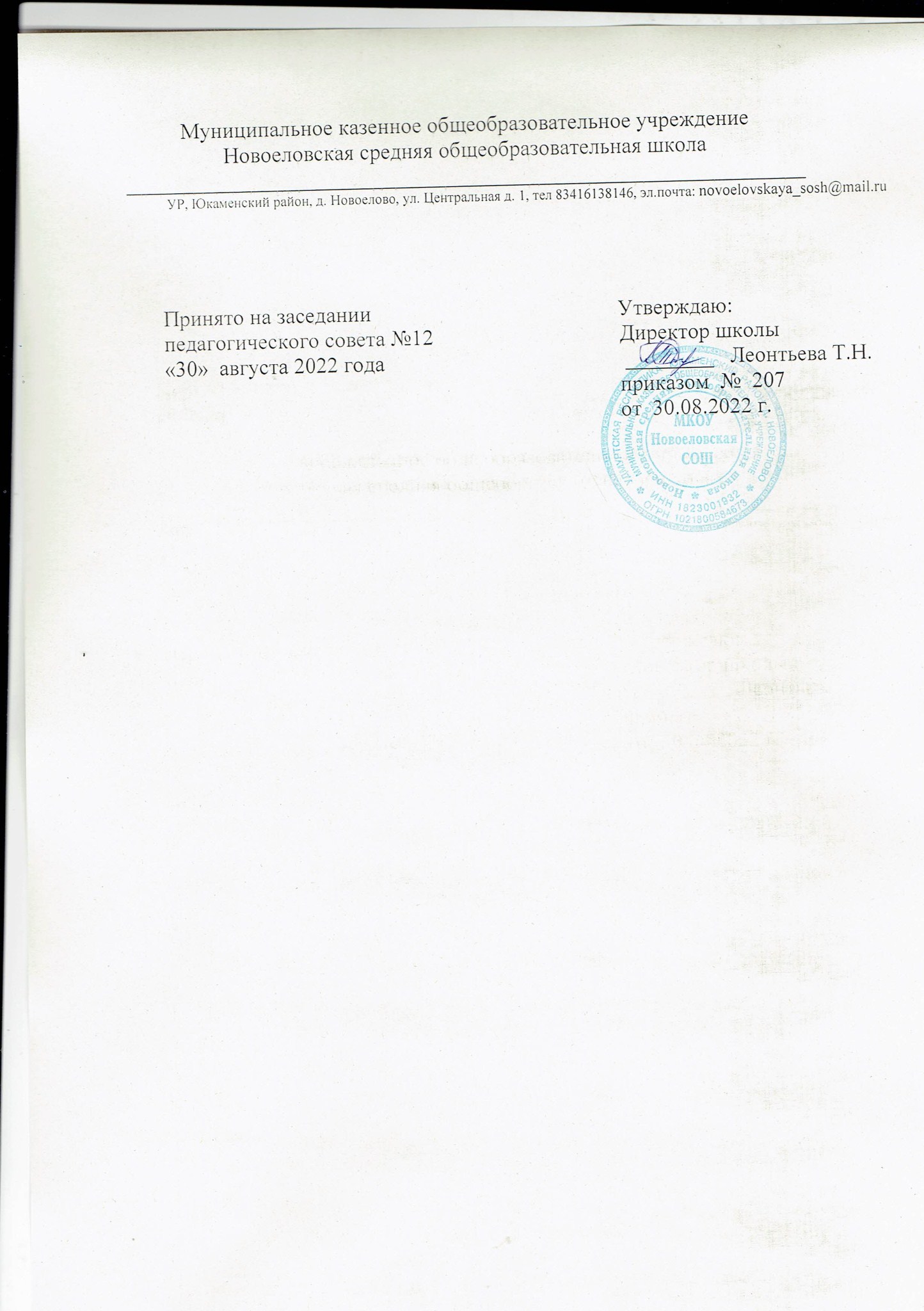 ОСНОВНАЯ ОБРАЗОВАТЕЛЬНАЯ ПРОГРАММА СРЕДНЕГО  ОБЩЕГО ОБРАЗОВАНИЯ Муниципального казенного общеобразовательного учреждения Новоеловской средней общеобразовательной школы (с изменениями на 2022 – 2023 учебный год)Срок хранения постоянноОГЛАВЛЕНИЕ I. Целевой раздел ООП СОО…………………………………………………………………. ….……….5  1.1. Пояснительная записка…………………………………………………………………..……………   5   1.2. 	Планируемые 	результаты 	освоения 	обучающимися 	ООП СОО…………………………..………....7 1.2.1.Планируемые личностные результаты освоения ООП………………….…………………………...7  1.2.2.Планируемые метапредметные результаты освоения ООП……………….………………………...9  1.2.3. Планируемые предметные результаты освоения ООП…………………..……………..………..... 10  Русский язык…………………………………………………………………….………………...……...…11  Литература………………………………………………………………………..……………………….…12  Родной язык и литература  (удмуртский) ………………………….……….……………………………..13 Иностранный язык (английский)………………………………………………..…………………………18  История………………………………………………………………………….…………………………...21  География………………………………………………………………………..…..………………………22  Обществознание……………………………………………………………….…….…….………………...23 Математика…………………………………………………………………………………………………..29  Информатика……………………………………………………………………….…………………….….52  Физика……………………………………………………………………………………………………….54  Астрономия………………………………………………………………………………………….………55 Химия…………………………………………………………………………………………………….….56  Биология…………………………………………………………………………..……………….………..58  Физическая культура……………………………………………………………..………………..............59  Экология………………………………………………………………………….………………..….…….60  Основы безопасности жизнедеятельности……………………………………………………….….……61  1.3.Система оценки достижения планируемых результатов освоения ООП СОО….………….……...66  2.  Содержательный раздел ООП СОО…………………………………………………………  2.1 Программа развития универсальных учебных действий при получении среднего общего образования, включающая формирование компетенций обучающихся в области учебноисследовательской 	и 	проектной   деятельности…………………………………………………….………………………………..……….…73   2.1.1. Цели и задачи, включающие учебно-исследовательскую и проектную деятельность обучающихся как средства совершенствования их универсальных учебных действий, описание места Программы 	и 	ее 	роли 	в 	реализации 	требований 	ФГОС СОО……………………………………………….73   2.1.2. Описание понятий, функций, состава и характеристик универсальных учебных действий и их связи с содержанием отдельных учебных предметов и внеурочной деятельностью, а также места универсальных учебных действий в структуре образовательной деятельности ………………………….74  2.1.3.Типовые задачи по формированию универсальных учебных действий……………………….…76  2.1.4.  Описание  особенностей  учебно-исследовательской  и  проектной  	деятельности обучающихся…………………………………………………………………………...78  2.1.5. Описание основных направлений учебно-исследовательской и проектной деятельности  обучающихся……………………………………………………………………………………………..…78  2.1.6. Планируемые результаты учебно-исследовательской  и проектной деятельности обучающихся в рамках урочной и внеурочной деятельности……………………………………………..................……78 2.1.7. Описание условий, обеспечивающих развитие универсальных учебных действий у обучающихся, в том числе системы организационно-методического и ресурсного обеспечения учебноисследовательской и проектной деятельности обучающихся…………………………………...78  2.1.8. Методика и инструментарий оценки успешности освоения и применения обучающимися  универсальных учебных предметов………………………………………………………………………..81  2.2.Программы учебных предметов………………………………………………………………………..83  Русский язык…………………………………………………………………….………………………..…83  Литература………………………………………………………………………....................................…..85 Родной (удмуртский) язык ………………………………………………………… ……………………103 Родная (удмуртская) литература ……………………………………………………………………..…..103 Иностранный язык (английский)………………………………………………...…………………….....114  История………………………………………………………………………….…..……………….……..116  География………………………………………………………………………..………………………....130 Обществознание……………………………………………………………….…………………………..132  Математика……………………………………………………………………….………………….….....135  Информатика…………………………………………………………………….……………………..…..140  Физика………………………………………………………………………………………………….…..143  Астрономия……………………………………………………………………………………………...…146  Химия…………………………………………………………………………………………….……..….147  Биология………………………………………………………………………………………….……..…150  Физическая культура…………………………………………………………………………….…….....152  Экология………………………………………………………………………….……………….…….....153  Основы безопасности жизнедеятельности…………………………………….……………….……….154 2.3. Программа воспитания   обучающихся при получении среднего общего образования……………………………………………………………………………………..............….157   2.3.1. Особенности организуемого в школе воспитательного процесса……………………157   2.3.2. Цель и задачи воспитания……………………………………………………………………159  2.3.3. Виды, формы и содержание деятельности ……………………….160 В  2.3.4.Основные направления самоанализа воспитательной работы…………………………...164   2.3.5. Календарный план воспитательной работы школы 2.4. Программа коррекционной работы…………………………………………………………………..173   2.4.1.Цели и задачи программы коррекционной работы с обучающимися с особыми образовательными потребностями, в том числе с ОВЗ и инвалидами, на уровне среднего общего образования…………………………………………………………………………………………...……173   2.4.2. Перечень и содержание комплексных, индивидуально ориентированных коррекционных мероприятий, включающих использование индивидуальных методов обучения и воспитания, проведение индивидуальных и групповых занятий под руководством специалистов………….….174  2.4.3.Система комплексного психолого-медико-социального сопровождения и поддержки обучающихся с особыми образовательными потребностями, в том числе с ОВЗ и инвалидов……176  2.4.4. Механизм взаимодействия , предусматривающий общую целевую и единую стратегическую направленность работы учителей, специалистов в области коррекционной специальной педагогики, специальной психологии, медицинских работников………………….………………………………..178   2.4.5. Планируемые результаты работы с обучающимися с особыми образовательными потребностями, в ом числе с ОВЗ и инвалидами……………………………………………………………………..……179  3. 	Организационный 	раздел 	ООП СОО……………………………………………………………..…181     3.1. Учебный план……………………………………………………………………………………….181  2.План внеурочной деятельности…………………………………………………………………….183     3.3. 	Календарный график……………………………………………………………………….……….189  4.Система 	условий 	реализации ООП…………………………………………………………………190  3.4.1. Требования к кадровым условиям реализации ООП……………………………………………..190  2.Психолого-педагогические условия реализации ООП……………………………..……………193  3.4.3. Финансовое обеспечение реализации образовательной программы среднего общего образования………………………………………………………………………………………………...196  Материально- технические условия реализации ООП……………………………………………196  Информационно-методические условия реализации ООП……………………………………….197  Обоснование необходимых изменений в имеющихся условиях в соответствии с ООП СОО…197  Механизмы достижения целевых ориентиров в системе условий……………….………………..198  Разработка сетевого графика (дорожная карта) по формированию необходимой системы  условий…………………………………………………………………………………………………..…198  Разработка контроля состояния системы условий………………………………………….………203  I. ЦЕЛЕВОЙ РАЗДЕЛ ОСНОВНОЙ ОБРАЗОВАТЕЛЬНОЙ ПРОГРАММЫ СРЕДНЕГО ОБЩЕГО ОБРАЗОВАНИЯ  I.1. Пояснительная записка   Цели и задачи реализации основной образовательной программы среднего общего образования  Целями реализации основной образовательной программы среднего общего образования являются:  становление и развитие личности обучающегося в ее самобытности и уникальности, осознание собственной индивидуальности, появление жизненных планов, готовность к самоопределению;  достижение выпускниками планируемых результатов: компетенций и компетентностей, определяемых личностными, семейными, общественными, государственными потребностями и возможностями обучающегося старшего школьного возраста, индивидуальной образовательной траекторией его развития и состоянием здоровья.  Достижение поставленных целей при разработке и реализации образовательной организацией основной образовательной программы среднего общего образования предусматривает решение следующих основных задач:  формирование российской гражданской идентичности обучающихся;   сохранение и развитие культурного разнообразия и языкового наследия многонационального народа Российской Федерации, реализация права на изучение родного языка, овладение духовными ценностями и культурой многонационального народа России;  обеспечение равных возможностей получения качественного среднего общего образования;  обеспечение достижения обучающимися образовательных результатов в соответствии с требованиями, установленными Федеральным государственным образовательным стандартом среднего общего образования (далее – ФГОС СОО);  обеспечение реализации бесплатного образования на уровне среднего общего образования в объеме основной образовательной программы, предусматривающей изучение обязательных учебных предметов, входящих в учебный план (учебных предметов по выбору из обязательных предметных областей, дополнительных учебных предметов, курсов по выбору и общих для включения во все учебные планы учебных предметов, в том числе на углубленном уровне), а также внеурочную деятельность;  установление требований к воспитанию и социализации обучающихся, их самоидентификации посредством личностно и общественно значимой деятельности, социального и гражданского становления, осознанного выбора профессии, понимание значения профессиональной деятельности для человека и общества, в том числе через реализацию образовательных программ, входящих в основную образовательную программу;  обеспечение преемственности основных образовательных программ начального общего, основного общего, среднего общего, профессионального образования;   развитие государственно-общественного управления в образовании;  формирование основ оценки результатов освоения обучающимися основной образовательной программы, деятельности педагогических работников, организаций, осуществляющих образовательную деятельность;   создание условий для развития и самореализации обучающихся, для формирования здорового,  безопасного и экологически целесообразного образа жизни обучающихся.  Принципы и подходы к формированию основной образовательной программы среднего общего образования  Методологической основой ФГОС СОО является системно-деятельностный подход, который предполагает:  формирование готовности обучающихся к саморазвитию и непрерывному образованию;  проектирование и конструирование развивающей образовательной среды организации, осуществляющей образовательную деятельность;  активную учебно-познавательную деятельность обучающихся;  построение образовательной деятельности с учетом индивидуальных, возрастных, психологических, физиологических особенностей и здоровья обучающихся.  Основная образовательная программа формируется на основе системно-деятельностного подхода. В связи с этим личностное, социальное, познавательное развитие обучающихся определяется характером организации их деятельности, в первую очередь учебной, а процесс функционирования образовательной организации, отраженный в основной образовательной программе (ООП), рассматривается как совокупность следующих взаимосвязанных компонентов: цели образования; содержания образования на уровне среднего общего образования; форм, методов, средств реализации этого содержания (технологии преподавания, освоения, обучения); субъектов системы образования (педагогов, обучающихся, их родителей  (законных представителей)); материальной базы как средства системы образования, в том числе с учетом принципа преемственности начального общего, основного общего, среднего общего, профессионального образования, который может быть реализован как через содержание, так и через формы, средства, технологии, методы и приемы работы.  Основная образовательная программа при конструировании и осуществлении образовательной деятельности ориентируется на личность как цель, субъект, результат и главный критерий эффективности, на создание соответствующих условий для саморазвития творческого потенциала личности.  Осуществление принципа индивидуально-дифференцированного подхода позволяет создать оптимальные условия для реализации потенциальных возможностей каждого обучающегося.   Основная образовательная программа формируется с учетом психолого-педагогических особенностей развития детей 15–18 лет, связанных:  с формированием у обучающихся системы значимых социальных и межличностных отношений, ценностно-смысловых установок, отражающих личностные и гражданские позиции в деятельности, ценностных ориентаций, мировоззрения как системы обобщенных представлений о мире в целом, об окружающей действительности, других людях и самом себе, готовности руководствоваться ими в деятельности;  с переходом от учебных действий, характерных для основной школы и связанных с овладением учебной 	деятельностью 	в 	единстве 	мотивационно-смыслового 	и 	операционно-технического компонентов, 	к 	учебно-профессиональной 	деятельности, 	реализующей 	профессиональные 	и личностные устремления обучающихся. Ведущее место у обучающихся на уровне среднего общего образования занимают мотивы, связанные с самоопределением и подготовкой к самостоятельной жизни, с дальнейшим образованием и самообразованием. Эти мотивы приобретают личностный смысл и становятся действенными;  с освоением видов деятельности по получению нового знания в рамках учебного предмета, его преобразованию и применению в учебных, учебно-проектных и социально-проектных ситуациях, с появлением интереса к теоретическим проблемам, к способам познания и учения, к самостоятельному поиску учебно-теоретических проблем, способности к построению индивидуальной образовательной траектории;  с формированием у обучающихся научного типа мышления, овладением научной терминологией, ключевыми понятиями, методами и приемами;  с самостоятельным приобретением идентичности; повышением требовательности к самому себе; углублением самооценки; большим реализмом в формировании целей и стремлении к тем или иным ролям; ростом устойчивости к фрустрациям; усилением потребности влиять на других людей.  Переход обучающегося в старшую школу совпадает с первым периодом юности, или первым периодом зрелости, который отличается сложностью становления личностных черт. Центральным психологическим новообразованием юношеского возраста является предварительное самоопределение, построение жизненных планов на будущее, формирование идентичности и устойчивого образа «Я». Направленность личности в юношеском возрасте характеризуется ее ценностными ориентациями, интересами, отношениями, установками, мотивами, переходом от подросткового возраста к самостоятельной взрослой жизни. К этому периоду фактически завершается становление основных биологических и психологических функций, необходимых взрослому человеку для полноценного существования. Социальное и личностное самоопределение в данном возрасте предполагает не столько эмансипацию от взрослых, сколько четкую ориентировку и определение своего места во взрослом мире.  Основная образовательная программа формируется с учетом принципа демократизации, который обеспечивает формирование и развитие демократической культуры всех участников образовательных отношений на основе сотрудничества, сотворчества, личной ответственности в том числе через развитие органов государственно-общественного управления образовательной организацией.  Основная образовательная программа формируется в соответствии с требованиями ФГОС СОО и с учетом индивидуальных особенностей, потребностей и запросов обучающихся и их родителей (законных представителей) при получении среднего общего образования, включая образовательные потребности обучающихся с ограниченными возможностями здоровья и инвалидов, а также значимость данного уровня общего образования для продолжения обучения в профессиональной образовательной организации или образовательной организации высшего образования, профессиональной деятельности и успешной социализации.  Общая характеристика основной образовательной программы  Основная образовательная программа среднего общего образования разработана на основе ФГОС СОО, Конституции Российской Федерации, Конвенции ООН о правах ребенка, учитывает региональные, национальные и этнокультурные потребности народов Российской Федерации, обеспечивает достижение обучающимися образовательных результатов в соответствии с требованиями, установленными ФГОС СОО, определяет цели, задачи, планируемые результаты, содержание и организацию образовательной деятельности на уровне среднего общего образования и реализуется образовательной организацией через урочную и внеурочную деятельность с соблюдением требований государственных санитарно-эпидемиологических правил и нормативов.  Программа содержит три раздела: целевой, содержательный и организационный.  Основная образовательная программа содержит обязательную часть и часть, формируемую участниками образовательных отношений. Обязательная часть в полном объеме выполняет требования ФГОС СОО и составляет 60 %, а часть, формируемая участниками образовательных отношений, – 40 % от общего объема образовательной программы среднего общего образования.  В целях обеспечения индивидуальных потребностей обучающихся в основной образовательной программе предусматриваются учебные предметы, курсы, обеспечивающие различные интересы обучающихся, в том числе этнокультурные; внеурочная деятельность.  Организация образовательной деятельности по основным образовательным программам среднего общего образования основана на дифференциации содержания с учетом образовательных потребностей и интересов обучающихся, обеспечивающих изучение учебных предметов всех предметных областей основной образовательной программы среднего общего образования на базовом или углубленном уровнях (профильное обучение)   основной образовательной программы среднего общего образования.  	I.2. 	Планируемые 	результаты 	освоения 	обучающимися 	основной 	образовательной программы среднего общего образования  I.2.1. Планируемые личностные результаты освоения ООП  Личностные результаты в сфере отношений обучающихся к себе, к своему здоровью, к познанию себя:  ориентация обучающихся на достижение личного счастья, реализацию позитивных жизненных перспектив, инициативность, креативность, готовность и способность к личностному самоопределению, способность ставить цели и строить жизненные планы;  готовность и способность обеспечить себе и своим близким достойную жизнь в процессе самостоятельной, творческой и ответственной деятельности;  готовность и способность обучающихся к отстаиванию личного достоинства, собственного мнения, готовность и способность вырабатывать собственную позицию по отношению к общественнополитическим событиям прошлого и настоящего на основе осознания и осмысления истории, духовных ценностей и достижений нашей страны;  готовность и способность обучающихся к саморазвитию и самовоспитанию в соответствии с общечеловеческими ценностями и идеалами гражданского общества, потребность в физическом самосовершенствовании, занятиях спортивно-оздоровительной деятельностью;  принятие и реализация ценностей здорового и безопасного образа жизни, бережное, ответственное и компетентное отношение к собственному физическому и психологическому здоровью;   неприятие вредных привычек: курения, употребления алкоголя, наркотиков.  Личностные результаты в сфере отношений обучающихся к России как к Родине  (Отечеству):   российская идентичность, способность к осознанию российской идентичности в поликультурном социуме, чувство причастности к историко-культурной общности российского народа и судьбе России, патриотизм, готовность к служению Отечеству, его защите;   уважение к своему народу, чувство ответственности перед Родиной, гордости за свой край, свою Родину, прошлое и настоящее многонационального народа России, уважение к государственным символам (герб, флаг, гимн);  формирование уважения к русскому языку как государственному языку Российской Федерации, являющемуся основой российской идентичности и главным фактором национального самоопределения;  воспитание уважения к культуре, языкам, традициям и обычаям народов, проживающих в Российской Федерации.  Личностные результаты в сфере отношений обучающихся к закону, государству и к гражданскому обществу:   гражданственность, гражданская позиция активного и ответственного члена российского общества, осознающего свои конституционные права и обязанности, уважающего закон и правопорядок, осознанно принимающего традиционные национальные и общечеловеческие гуманистические и демократические ценности, готового к участию в общественной жизни;  признание неотчуждаемости основных прав и свобод человека, которые принадлежат каждому от рождения, готовность к осуществлению собственных прав и свобод без нарушения прав и свобод других лиц, готовность отстаивать собственные права и свободы человека и гражданина согласно общепризнанным принципам и нормам международного права и в соответствии с Конституцией Российской Федерации, правовая и политическая грамотность;  мировоззрение, соответствующее современному уровню развития науки и общественной практики, основанное на диалоге культур, а также различных форм общественного сознания, осознание своего места в поликультурном мире;   интериоризация ценностей демократии и социальной солидарности, готовность к договорному регулированию отношений в группе или социальной организации;  готовность обучающихся к конструктивному участию в принятии решений, затрагивающих их права и интересы, в том числе в различных формах общественной самоорганизации, самоуправления, общественно значимой деятельности;   приверженность идеям интернационализма, дружбы, равенства, взаимопомощи народов; воспитание уважительного отношения к национальному достоинству людей, их чувствам, религиозным убеждениям;    готовность обучающихся противостоять идеологии экстремизма, национализма, ксенофобии; коррупции; дискриминации по социальным, религиозным, расовым, национальным признакам и другим негативным социальным явлениям.   Личностные результаты в сфере отношений обучающихся с окружающими людьми:   нравственное сознание и поведение на основе усвоения общечеловеческих ценностей, толерантного сознания и поведения в поликультурном мире, готовности и способности вести диалог с другими людьми, достигать в нем взаимопонимания, находить общие цели и сотрудничать для их достижения;   принятие гуманистических ценностей, осознанное, уважительное и доброжелательное отношение к другому человеку, его мнению, мировоззрению;  способность к сопереживанию и формирование позитивного отношения к людям, в том числе к лицам с ограниченными возможностями здоровья и инвалидам; бережное, ответственное и компетентное отношение к физическому и психологическому здоровью других людей, умение оказывать первую помощь;  формирование выраженной в поведении нравственной позиции, в том числе способности к сознательному выбору добра, нравственного сознания и поведения на основе усвоения общечеловеческих ценностей и нравственных чувств (чести, долга, справедливости, милосердия и дружелюбия);   развитие компетенций сотрудничества со сверстниками, детьми младшего возраста, взрослыми в образовательной, общественно полезной, учебно-исследовательской, проектной и других видах деятельности.   Личностные результаты в сфере отношений обучающихся к окружающему миру, живой природе, художественной культуре:   мировоззрение, соответствующее современному уровню развития науки, значимости науки, готовность к научно-техническому творчеству, владение достоверной информацией о передовых достижениях и открытиях мировой и отечественной науки, заинтересованность в научных знаниях об устройстве мира и общества;  готовность и способность к образованию, в том числе самообразованию, на протяжении всей жизни; сознательное отношение к непрерывному образованию как условию успешной профессиональной и общественной деятельности;   экологическая культура, бережное отношения к родной земле, природным богатствам России и мира; понимание влияния социально-экономических процессов на состояние природной и социальной среды, ответственность за состояние природных ресурсов; умения и навыки разумного природопользования, нетерпимое отношение к действиям, приносящим вред экологии; приобретение опыта эколого-направленной деятельности;  эстетическое отношения к миру, готовность к эстетическому обустройству собственного быта.   Личностные результаты в сфере отношений обучающихся к семье и родителям, в том числе подготовка к семейной жизни:  ответственное отношение к созданию семьи на основе осознанного принятия ценностей семейной жизни;   положительный образ семьи, родительства (отцовства и материнства), интериоризация  традиционных семейных ценностей.   Личностные результаты в сфере отношения обучающихся к труду, в сфере социальноэкономических отношений:  уважение ко всем формам собственности, готовность к защите своей собственности,   осознанный выбор будущей профессии как путь и способ реализации собственных жизненных планов;  готовность обучающихся к трудовой профессиональной деятельности как к возможности участия в решении личных, общественных, государственных, общенациональных проблем;  потребность трудиться, уважение к труду и людям труда, трудовым достижениям, добросовестное, ответственное и творческое отношение к разным видам трудовой деятельности;  готовность к самообслуживанию, включая обучение и выполнение домашних обязанностей.  Личностные результаты в сфере физического, психологического, социального и академического благополучия обучающихся:  физическое, эмоционально-психологическое, социальное благополучие обучающихся в жизни образовательной организации, ощущение детьми безопасности и психологического комфорта, информационной безопасности.  I.2.2. Планируемые метапредметные результаты освоения ООП  Метапредметные результаты освоения основной образовательной программы представлены  тремя группами универсальных учебных действий (УУД).  1. Регулятивные универсальные учебные действия Выпускник научится:  самостоятельно определять цели, задавать параметры и критерии, по которым можно определить, что цель достигнута;  оценивать возможные последствия достижения поставленной цели в деятельности, собственной жизни и жизни окружающих людей, основываясь на соображениях этики и морали;  ставить и формулировать собственные задачи в образовательной деятельности и жизненных ситуациях;  оценивать ресурсы, в том числе время и другие нематериальные ресурсы, необходимые для достижения поставленной цели;  выбирать путь достижения цели, планировать решение поставленных задач, оптимизируя материальные и нематериальные затраты;   организовывать эффективный поиск ресурсов, необходимых для достижения поставленной цели;  сопоставлять полученный результат деятельности с поставленной заранее целью. Познавательные универсальные учебные действия Выпускник научится:   искать и находить обобщенные способы решения задач, в том числе, осуществлять развернутый информационный поиск и ставить на его основе новые (учебные и познавательные) задачи;  критически оценивать и интерпретировать информацию с разных позиций,  распознавать и фиксировать противоречия в информационных источниках;  использовать различные модельно-схематические средства для представления существенных связей и отношений, а также противоречий, выявленных в информационных источниках;  находить и приводить критические аргументы в отношении действий и суждений другого; спокойно и разумно относиться к критическим замечаниям в отношении собственного суждения, рассматривать их как ресурс собственного развития;  выходить за рамки учебного предмета и осуществлять целенаправленный поиск возможностей для  широкого переноса средств и способов действия;  выстраивать индивидуальную образовательную траекторию, учитывая ограничения со стороны других участников и ресурсные ограничения;  менять и удерживать разные позиции в познавательной деятельности.  Коммуникативные универсальные учебные действия Выпускник научится:  осуществлять деловую коммуникацию как со сверстниками, так и со взрослыми (как внутри образовательной организации, так и за ее пределами), подбирать партнеров для деловой коммуникации исходя из соображений результативности взаимодействия, а не личных симпатий;  при осуществлении групповой работы быть как руководителем, так и членом команды в разных ролях (генератор идей, критик, исполнитель, выступающий, эксперт и т.д.);  координировать и выполнять работу в условиях реального, виртуального и комбинированного взаимодействия;  развернуто, логично и точно излагать свою точку зрения с использованием адекватных (устных и письменных) языковых средств;  распознавать конфликтогенные ситуации и предотвращать конфликты до их активной фазы,  выстраивать деловую и образовательную коммуникацию, избегая личностных оценочных суждений.  I.2.3. Планируемые предметные результаты освоения ООП  На уровне среднего общего образования в соответствии с ФГОС СОО, помимо традиционных двух групп результатов «Выпускник научится» и «Выпускник получит возможность научиться», что ранее делалось в ООП начального и основного общего образования, появляются еще две группы результатов: результаты базового и углубленного уровней.  Логика представления результатов четырех видов: «Выпускник научится – базовый уровень», «Выпускник получит возможность научиться – базовый уровень», «Выпускник научится – углубленный уровень», «Выпускник получит возможность научиться – углубленный уровень» – определяется следующей методологией.   Как и в основном общем образовании, группа результатов «Выпускник научится» представляет собой результаты, достижение которых обеспечивается учителем в отношении всех обучающихся, выбравших данный уровень обучения. Группа результатов «Выпускник получит возможность научиться» обеспечивается учителем в отношении части наиболее мотивированных и способных обучающихся, выбравших данный уровень обучения. При контроле качества образования группа заданий, ориентированных на оценку достижения планируемых результатов из блока «Выпускник получит возможность научиться», может включаться в материалы блока «Выпускник научится». Это позволит предоставить возможность обучающимся продемонстрировать овладение качественно иным уровнем достижений и выявлять динамику роста численности наиболее подготовленных обучающихся.   Принципиальным отличием результатов базового уровня от результатов углубленного уровня является их целевая направленность. Результаты базового уровня ориентированы на общую функциональную грамотность, получение компетентностей для повседневной жизни и общего развития. Эта группа результатов предполагает:   понимание предмета, ключевых вопросов и основных составляющих элементов изучаемой предметной области, что обеспечивается не за счет заучивания определений и правил, а посредством моделирования и постановки проблемных вопросов культуры, характерных для данной предметной области;  умение решать основные практические задачи, характерные для использования методов и инструментария данной предметной области;  осознание рамок изучаемой предметной области, ограниченности методов и инструментов, типичных связей с некоторыми другими областями знания.   Результаты углубленного уровня ориентированы на получение компетентностей для последующей профессиональной деятельности как в рамках данной предметной области, так и в смежных с ней областях. Эта группа результатов предполагает:   овладение ключевыми понятиями и закономерностями, на которых строится данная предметная область, распознавание соответствующих им признаков и взаимосвязей, способность демонстрировать различные подходы к изучению явлений, характерных для изучаемой предметной области;   умение решать как некоторые практические, так и основные теоретические задачи, характерные для использования методов и инструментария данной предметной области;  наличие представлений о данной предметной области как целостной теории (совокупности теорий), об основных связях с иными смежными областями знаний.   Примерные программы учебных предметов построены таким образом, что предметные результаты базового уровня, относящиеся к разделу «Выпускник получит возможность научиться», соответствуют предметным результатам раздела «Выпускник научится» на углубленном уровне. Предметные результаты раздела «Выпускник получит возможность научиться» не выносятся на итоговую аттестацию, но при этом возможность их достижения должна быть предоставлена каждому обучающемуся.  Русский язык  В результате изучения учебного предмета «Русский язык» на уровне среднего общего образования:  Выпускник на базовом уровне научится:  использовать языковые средства адекватно цели общения и речевой ситуации;  использовать знания о формах русского языка (литературный язык, просторечие, народные говоры, профессиональные разновидности, жаргон, арго) при создании текстов;  создавать устные и письменные высказывания, монологические и диалогические тексты определенной функционально-смысловой принадлежности (описание, повествование, рассуждение) и определенных жанров (тезисы, конспекты, выступления, лекции, отчеты, сообщения, аннотации, рефераты, доклады, сочинения);  выстраивать композицию текста, используя знания о его структурных элементах;  подбирать и использовать языковые средства в зависимости от типа текста и выбранного профиля обучения;  правильно использовать лексические и грамматические средства связи предложений при построении текста;  создавать устные и письменные тексты разных жанров в соответствии с функциональностилевой принадлежностью текста;  сознательно использовать изобразительно-выразительные средства языка при создании текста в соответствии с выбранным профилем обучения;  использовать при работе с текстом разные виды чтения (поисковое, просмотровое, ознакомительное, изучающее, реферативное) и аудирования (с полным пониманием текста, с пониманием основного содержания, с выборочным извлечением информации);  анализировать текст с точки зрения наличия в нем явной и скрытой, основной и второстепенной информации, определять его тему, проблему и основную мысль;  извлекать необходимую информацию из различных источников и переводить ее в текстовый формат;  преобразовывать текст в другие виды передачи информации;  выбирать тему, определять цель и подбирать материал для публичного выступления;  соблюдать культуру публичной речи;  соблюдать в речевой практике основные орфоэпические, лексические, грамматические, стилистические, орфографические и пунктуационные нормы русского литературного языка;  оценивать собственную и чужую речь с позиции соответствия языковым нормам;  использовать основные нормативные словари и справочники для оценки устных и письменных  высказываний с точки зрения соответствия языковым нормам.  Выпускник на базовом уровне получит возможность научиться:  распознавать уровни и единицы языка в предъявленном тексте и видеть взаимосвязь между ними;  анализировать при оценке собственной и чужой речи языковые средства, использованные в тексте, с точки зрения правильности, точности и уместности их употребления;  комментировать авторские высказывания на различные темы (в том числе о богатстве и выразительности русского языка);  отличать язык художественной литературы от других разновидностей современного русского языка;  использовать синонимические ресурсы русского языка для более точного выражения мысли и усиления выразительности речи;  иметь представление об историческом развитии русского языка и истории русского языкознания;  выражать согласие или несогласие с мнением собеседника в соответствии с правилами ведения диалогической речи;  дифференцировать главную и второстепенную информацию, известную и неизвестную информацию в прослушанном тексте;  проводить самостоятельный поиск текстовой и нетекстовой информации, отбирать и анализировать полученную информацию;  сохранять стилевое единство при создании текста заданного функционального стиля;  владеть умениями информационно перерабатывать прочитанные и прослушанные тексты и представлять их в виде тезисов, конспектов, аннотаций, рефератов;  создавать отзывы и рецензии на предложенный текст;  – 	соблюдать культуру чтения, говорения, аудирования и письма;  соблюдать культуру научного и делового общения в устной и письменной форме, в том числе  при обсуждении дискуссионных проблем;  соблюдать нормы речевого поведения в разговорной речи, а также в учебно-научной и официально-деловой сферах общения;  осуществлять речевой самоконтроль;  совершенствовать орфографические и пунктуационные умения и навыки на основе знаний о нормах русского литературного языка;  использовать основные нормативные словари и справочники для расширения словарного запаса и спектра используемых языковых средств;  оценивать эстетическую сторону речевого высказывания при анализе текстов (в том числе художественной литературы).  Литература  В результате изучения учебного предмета «Литература» на уровне среднего общего образования:  Выпускник на базовом уровне научится:  демонстрировать знание произведений русской, родной и мировой литературы, приводя примеры двух или более текстов, затрагивающих общие темы или проблемы;  в устной и письменной форме обобщать и анализировать свой читательский опыт, а именно:  обосновывать выбор художественного произведения для анализа, приводя в качестве аргумента как тему (темы) произведения, так и его проблематику (содержащиеся в нем смыслы и подтексты);  использовать для раскрытия тезисов своего высказывания указание на фрагменты произведения, носящие проблемный характер и требующие анализа;  давать объективное изложение текста: характеризуя произведение, выделять две (или более) основные темы или идеи произведения, показывать их развитие в ходе сюжета, их взаимодействие и взаимовлияние, в итоге раскрывая сложность художественного мира произведения;  анализировать жанрово-родовой выбор автора, раскрывать особенности развития и связей элементов художественного мира произведения: места и времени действия, способы изображения действия и его развития, способы введения персонажей и средства раскрытия и/или развития их характеров;  определять контекстуальное значение слов и фраз, используемых в художественном произведении (включая переносные и коннотативные значения), оценивать их художественную выразительность с точки зрения новизны, эмоциональной и смысловой наполненности, эстетической значимости;  анализировать авторский выбор определенных композиционных решений в произведении, раскрывая, как взаиморасположение и взаимосвязь определенных частей текста способствует формированию его общей структуры и обусловливает эстетическое воздействие на читателя (например, выбор определенного зачина и концовки произведения, выбор между счастливой или трагической развязкой, открытым или закрытым финалом);  анализировать случаи, когда для осмысления точки зрения автора и/или героев требуется отличать то, что прямо заявлено в тексте, от того, что в нем подразумевается (например, ирония, сатира, сарказм, аллегория, гипербола и т.п.);  	– 	осуществлять следующую продуктивную деятельность:  давать развернутые ответы на вопросы об изучаемом на уроке произведении или создавать небольшие рецензии на самостоятельно прочитанные произведения, демонстрируя целостное восприятие художественного мира произведения, понимание принадлежности произведения к литературному направлению (течению) и культурно-исторической эпохе (периоду);  выполнять проектные работы в сфере литературы и искусства, предлагать свои собственные обоснованные интерпретации литературных произведений.  Выпускник на базовом уровне получит возможность научиться:  давать историко-культурный комментарий к тексту произведения (в том числе и с использованием ресурсов музея, специализированной библиотеки, исторических документов и т. п.);  анализировать художественное произведение в сочетании воплощения в нем объективных законов литературного развития и субъективных черт авторской индивидуальности;  анализировать художественное произведение во взаимосвязи литературы с другими областями гуманитарного знания (философией, историей, психологией и др.);  анализировать одну из интерпретаций эпического, драматического или лирического произведения (например, кинофильм или театральную постановку; запись художественного чтения; серию иллюстраций к произведению), оценивая, как интерпретируется исходный текст. Выпускник на базовом уровне получит возможность узнать:  о месте и значении русской литературы в мировой литературе; –  о произведениях новейшей отечественной и мировой литературы;  о важнейших литературных ресурсах, в том числе в сети Интернет;  об историко-культурном подходе в литературоведении;  об историко-литературном процессе XIX и XX веков;  о наиболее ярких или характерных чертах литературных направлений или течений;   имена ведущих писателей, значимые факты их творческой биографии, названия ключевых произведений, имена героев, ставших «вечными образами» или именами нарицательными в общемировой и отечественной культуре;  о соотношении и взаимосвязях литературы с историческим периодом, эпохой.  Родной (удмуртский) язык и родная (удмуртская) литература Изучение предметной области "Родной язык и родная литература" должно обеспечить: сформированность представлений о роли родного языка в жизни человека, общества, государства, способности свободно общаться на родном языке в различных формах и на разные темы; включение в культурно-языковое поле родной литературы и культуры, воспитание ценностного отношения к родному языку как носителю культуры своего народа; сформированность осознания тесной связи между языковым, литературным, интеллектуальным, духовно-нравственным развитием личности и ее социальным ростом; сформированность устойчивого интереса к чтению на родном языке как средству познания культуры своего народа и других культур, уважительного отношения к ним; приобщение к литературному наследию и через него - к сокровищам отечественной и мировой культуры; сформированность чувства причастности к свершениям, традициям своего народа и осознание исторической преемственности поколений; свободное использование словарного запаса, развитие культуры владения родным литературным языком во всей полноте его функциональных возможностей в соответствии с нормами устной и письменной речи, правилами речевого этикета; сформированность знаний о родном языке как системе и как развивающемся явлении, о его уровнях и единицах, о закономерностях его функционирования, освоение базовых понятий лингвистики, аналитических умений в отношении языковых единиц и текстов разных функционально-смысловых типов и жанров. Предметные результаты изучения предметной области "Родной язык и родная литература" включают предметные результаты учебных предметов: "Родной язык", "Родная литература" (базовый и углубленный уровень) - требования к предметным результатам освоения базового курса родного языка и родной литературы должны отражать: сформированность понятий о нормах родного языка и применение знаний о них в речевой практике; владение видами речевой деятельности на родном языке (аудирование, чтение, говорение и письмо), обеспечивающими эффективное взаимодействие с окружающими людьми в ситуациях формального и неформального межличностного и межкультурного общения; сформированность навыков свободного использования коммуникативно-эстетических возможностей родного языка; сформированность понятий и систематизацию научных знаний о родном языке; осознание взаимосвязи его уровней и единиц; освоение базовых понятий лингвистики, основных единиц и грамматических категорий родного языка; сформированность навыков проведения различных видов анализа слова (фонетического, морфемного, словообразовательного, лексического, морфологического), синтаксического анализа словосочетания и предложения, а также многоаспектного анализа текста на родном языке; обогащение активного и потенциального словарного запаса, расширение объема используемых в речи грамматических средств для свободного выражения мыслей и чувств на родном языке адекватно ситуации и стилю общения; овладение основными стилистическими ресурсами лексики и фразеологии родного языка, основными нормами родного языка (орфоэпическими, лексическими, грамматическими, орфографическими, пунктуационными), нормами речевого этикета; приобретение опыта их использования в речевой практике при создании устных и письменных высказываний; стремление к речевому самосовершенствованию; сформированность ответственности за языковую культуру как общечеловеческую ценность; осознание значимости чтения на родном языке и изучения родной литературы для своего дальнейшего развития; формирование потребности в систематическом чтении как средстве познания мира и себя в этом мире, гармонизации отношений человека и общества, многоаспектного диалога; сформированность понимания родной литературы как одной из основных национальнокультурных ценностей народа, как особого способа познания жизни; обеспечение культурной самоидентификации, осознание коммуникативно-эстетических возможностей родного языка на основе изучения выдающихся произведений культуры своего народа, российской и мировой культуры; сформированность 	навыков 	понимания 	литературных 	художественных 	произведений, отражающих разные этнокультурные традиции. ПЛАНИРУЕМЫЕ РЕЗУЛЬТАТЫ ОСВОЕНИЯ УЧЕБНОГО ПРЕДМЕТА  Личностными результатами выпускника средней школы, формируемыми на базовом и углубленном уровне при изучении предмета «Родная (удмуртская) литература», являются: ценностное отношение к родной литературе как хранителю этнокультуры, включенность в культурно-языковое поле своего народа; приобщение к литературному наследию своего народа; сопричастность к фольклорным и литературным традициям своего народа, осознание исторической преемственности поколений, своей ответственности за сохранение культуры своего народа; осознание себя и этническим представителем своего народа, и гражданином многонационального Российского государства; совершенствование духовно-нравственных качеств личности, уважительное отношение к родной литературе, а также культурам других народов России и мира. Метапредметные результаты, формируемые на базовом и углубленном уровне при изучении предмета «Родная (удмуртская) литература», проявляются в умении выпускника средней школы: понимать проблему, выдвигать гипотезу, структурировать материал, подбирать аргументы для подтверждения собственной позиции, выделять причинно-следственные связи в устных и письменных высказываниях на удмуртском языке, формулировать выводы и обобщения; самостоятельно организовывать собственную деятельность, оценивать ее, определять сферу своих интересов; использовать в самостоятельной деятельности приемы сопоставления и сравнения; использовать в самостоятельной деятельности разные источники информации (словари, энциклопедии, интернет-ресурсы и т.д.) для решения познавательных и коммуникативных задач. Метапредметные результаты освоения основной образовательной программы представлены тремя группами универсальных учебных действий (УУД) – регулятивными, познавательными, коммуникативными. Регулятивные универсальные учебные действия Выпускник научится: самостоятельно определять цели, задавать параметры и критерии достижения цели; оценивать возможные последствия достижения поставленной цели в деятельности; ставить и формулировать собственные задачи в образовательной деятельности и жизненных ситуациях; оценивать ресурсы, в том числе время и другие нематериальные ресурсы, необходимые для достижения поставленной цели; выбирать способы достижения цели, планировать решение поставленных задач;  организовывать эффективный поиск ресурсов, необходимых для достижения поставленной цели; сопоставлять полученный результат деятельности с поставленной заранее целью;  	владеть навыками контроля и оценки своей деятельности. Познавательные универсальные учебные действия Выпускник научится:  искать и находить обобщенные способы решения задач, в том числе, осуществлять развернутый информационный поиск и ставить на его основе новые (учебные и познавательные) задачи; критически оценивать и интерпретировать информацию с разных позиций, распознавать и фиксировать противоречия в информационных источниках; использовать различные модельно-схематические средства для представления существенных связей и отношений, а также противоречий, выявленных в информационных источниках; находить и приводить критические аргументы в отношении действий и суждений другого; спокойно и разумно относиться к критическим замечаниям в отношении собственного суждения, рассматривать их как ресурс собственного развития;  выходить за рамки учебного предмета и осуществлять целенаправленный поиск возможностей для широкого переноса средств и способов действия; выстраивать индивидуальную образовательную траекторию, учитывая ограничения со стороны других участников и ресурсные ограничения; менять и удерживать разные позиции в познавательной деятельности; 	 	выделять значимые функциональные связи и отношения между частями целого, выделять характерные причинно-следственные связи; сравнивать, сопоставлять, классифицировать;  	составлять планы, тезисы, конспекты. Коммуникативные универсальные учебные действия Выпускник научится: осуществлять деловую коммуникацию как со сверстниками, так и со взрослыми (как внутри образовательной организации, так и за ее пределами), подбирать партнеров для деловой коммуникации исходя из соображений результативности взаимодействия, а не личных симпатий;  при осуществлении групповой работы быть как руководителем, так и членом команды в разных ролях (генератор идей, критик, исполнитель, выступающий, эксперт и т.д.); координировать и выполнять работу в условиях реального, виртуального и комбинированного взаимодействия; развернуто, логично и точно излагать свою точку зрения с использованием адекватных (устных и письменных) языковых средств; распознавать конфликтогенные ситуации и предотвращать конфликты до их активной фазы, выстраивать деловую и образовательную коммуникацию, избегая личностных оценочных суждений; устно и письменно передавать содержание текста в сжатом или развернутом виде; владеть монологической и диалогической речью, умением перефразировать мысль, выбирать и использовать выразительные средства языка и знаковых систем (текст, таблица, схема, аудиовизуальный ряд и др.) в соответствии с коммуникативной задачей; подбирать аргументы, формулировать выводы, отражать в устной или письменной форме результаты своей деятельности. Предметные результаты изучения учебного предмета «Родная (удмуртская) литература» на уровне среднего общего образования заключаются в следующем:  Выпускник на базовом уровне научится: демонстрировать знание произведений родной литературы, при необходимости сопоставляя их с произведениями русской или мировой литературы, затрагивающими общие темы или проблемы; в устной и письменной форме обобщать и анализировать свой читательский опыт, а именно:  обосновывать выбор художественного произведения для анализа, приводя в качестве аргумента как тему (темы) произведения, так и его проблематику (содержащиеся в нем смыслы и подтексты);  использовать для раскрытия тезисов своего высказывания указание на фрагменты произведения, носящие проблемный характер и требующие анализа;  давать объективное изложение текста: характеризуя произведение, выделять две (или более) основные темы или идеи произведения, показывать их развитие в ходе сюжета, их взаимодействие и взаимовлияние, в итоге раскрывая сложность художественного мира произведения;  анализировать жанрово-родовой выбор автора, раскрывать особенности развития и связей элементов художественного мира произведения: места и времени действия, способы изображения действия и его развития, способы введения персонажей и средства раскрытия и/или развития их характеров;  определять контекстуальное значение слов и фраз, используемых в художественном произведении (включая переносные и коннотативные значения), оценивать их художественную выразительность с точки зрения новизны, эмоциональной и смысловой наполненности, эстетической значимости;  анализировать авторский выбор определенных композиционных решений в произведении, раскрывая, как взаиморасположение и взаимосвязь определенных частей текста способствует формированию его общей структуры и обусловливает эстетическое воздействие на читателя (например, выбор определенного зачина и концовки произведения, выбор между счастливой или трагической развязкой, открытым или закрытым финалом);  анализировать случаи, когда для осмысления точки зрения автора и/или героев требуется отличать то, что прямо заявлено в тексте, от того, что в нем подразумевается (например, ирония, сатира, сарказм, аллегория, гипербола и т.п.);    3) осуществлять следующую продуктивную деятельность:  давать развернутые ответы на вопросы об изучаемом на уроке произведении или создавать небольшие рецензии на самостоятельно прочитанные произведения, демонстрируя целостное восприятие художественного мира произведения, понимание принадлежности произведения к литературному направлению (течению) и культурно-исторической эпохе (периоду);   выполнять проектные работы в сфере литературы и искусства, предлагать свои собственные обоснованные интерпретации литературных произведений.  Выпускник на базовом уровне получит возможность научиться: давать историко-культурный комментарий к тексту произведения (в том числе и с использованием ресурсов музея, специализированной библиотеки, исторических документов и т. п.);  анализировать художественное произведение с учетом воплощения в нем объективных законов литературного развития и субъективных черт авторской индивидуальности; анализировать художественное произведение во взаимосвязи литературы с другими областями гуманитарного знания (философией, историей, этнопсихологией и др.); анализировать одну из интерпретаций эпического, драматического или лирического произведения (например, кинофильм или театральную постановку; запись художественного чтения; серию иллюстраций к произведению), оценивая, как интерпретируется исходный текст. Выпускник на базовом уровне получит возможность узнать: о месте и значении родной литературы в мировой литературе;  о произведениях современной родной и мировой литературы;  о важнейших литературных ресурсах, в том числе в сети Интернет;  об историко-культурном подходе в литературоведении;  об историко-литературном процессе XIX и XX веков;  о наиболее ярких или характерных чертах литературных направлений или течений;  имена ведущих писателей удмуртской литературы, значимые факты их творческой биографии, названия ключевых произведений, имена героев, ставших «вечными образами» или именами нарицательными в контексте национальной культуры; о соотношении и взаимосвязях литературы с историческим периодом, эпохой.  Предметные результаты изучения учебного предмета «Родная (удмуртская) литература» на уровне среднего общего образования заключаются в следующем:  Выпускник на углубленном уровне научится:  1) демонстрировать знание произведений родной, русской и мировой литературы на удмуртском языке в соответствии с материалом, обеспечивающим углубленное изучение предмета;  2) в устной и письменной форме анализировать:  конкретные произведения с использованием различных научных методов, методик и практик чтения;  конкретные произведения во взаимосвязи с другими видами искусства (театром, кино и др.) и отраслями знания (историей, философией, педагогикой, психологией и др.); несколько различных интерпретаций эпического, драматического или лирического произведения (например, кинофильм или театральную постановку; запись художественного чтения; серию иллюстраций к произведению), оценивая, как каждая версия интерпретирует исходный текст; 3) ориентироваться в историко-литературном процессе XIX–ХХ веков и современном литературном процессе, опираясь на:  понятие об основных литературных направлениях, течениях, ведущих литературных группах (уметь определять наиболее яркие или характерные черты того или иного направления/течения в конкретном тексте, в том числе прежде неизвестном), знание о составе ведущих литературных групп, о литературной борьбе и взаимодействии между ними (например, о полемике сторонников «гражданской» и «чистой» поэзии и др.); знание имен и творческих биографий наиболее известных писателей, критиков, литературных героев, а также названий самых значительных произведений;  представление о значимости и актуальности произведений в контексте эпохи их появления;  знания об истории создания изучаемых произведений и об особенностях восприятия произведений читателями в исторической динамике;  4) обобщать и анализировать свой читательский опыт (в том числе и опыт самостоятельного чтения):  давать развернутые ответы на вопросы с использованием научного аппарата литературоведения и литературной критики, демонстрируя целостное восприятие художественного мира произведения на разных его уровнях в их единстве и взаимосвязи и понимание принадлежности произведения к литературному направлению (течению) и культурно-исторической эпохе (периоду);  5) осуществлять следующую продуктивную деятельность:  выполнять проектные и исследовательские литературоведческие работы, самостоятельно определяя их тематику, методы и планируемые результаты;  давать историко-культурный комментарий к тексту произведения (в том числе и с использованием ресурсов музея, специализированной библиотеки, исторических документов и др.).  Выпускник на углубленном уровне получит возможность научиться: использовать в своей исследовательской и проектной деятельности ресурсы современного литературного процесса и научной жизни филологического сообщества, в том числе в сети Интернет;  опираться в своей деятельности на ведущие направления литературоведения, в том числе современного, на работы крупнейших отечественных и удмуртских литературоведов и критиков XIX–XXI вв.;  пополнять и обогащать свои представления об основных закономерностях литературного процесса, в том числе современного, в его динамике;  принимать участие в научных и творческих мероприятиях (конференциях, конкурсах, летних школах и пр.) для молодых ученых в различных ролях (докладчик, содокладчик и др.), представляя результаты своих исследований в виде научных докладов и статей в научно-популярных изданиях.  Планируемые предметные результаты, определенные программой по родной (удмуртской) литературе, предполагают формирование читательской компетентности, которая подразумевает способность к творческому чтению и освоению литературного произведения на личностном уровне, умение анализировать прочитанное и давать ему свою оценку и интерпретацию, вступать в диалоги «читатель – автор» и «читатель – герой», понимать специфику языка художественного произведения.  Читательская компетенция помогает формированию таких ключевых компетенций, как ценностносмысловые, общекультурные, коммуникативные, учебно-познавательные, информационные; в то время как и сама читательская компетенция формируется и развивается во взаимодействии с ними.  Иностранный язык  В результате изучения учебного предмета «Иностранный язык» (английский) на уровне среднего общего образования: Выпускник на базовом уровне научится:  Коммуникативные умения Говорение, диалогическая речь  Вести диалог/полилог в ситуациях неофициального общения в рамках изученной тематики;  при помощи разнообразных языковых средств без подготовки инициировать, поддерживать и заканчивать беседу на темы, включенные в раздел «Предметное содержание речи»;  выражать и аргументировать личную точку зрения;  запрашивать информацию и обмениваться информацией в пределах изученной тематики; –  обращаться за разъяснениями, уточняя интересующую информацию.  Говорение, монологическая речь  Формулировать  	несложные  связные  	высказывания  	с  	использованием  	основных 	коммуникативных 	типов 	речи 	(описание, 	повествование, 	рассуждение, характеристика) в рамках тем, включенных в раздел «Предметное содержание речи»;  передавать основное содержание прочитанного/ увиденного/услышанного;  давать краткие описания и/или комментарии с опорой на нелинейный текст (таблицы, графики);  строить высказывание на основе изображения с опорой или без опоры на ключевые слова/план/вопросы.   Аудирование  Понимать основное содержание несложных аутентичных аудиотекстов различных стилей и жанров монологического и диалогического характера в рамках изученной тематики с четким нормативным произношением;  выборочное понимание запрашиваемой информации из несложных аутентичных аудиотекстов различных жанров монологического и диалогического характера в рамках изученной тематики, характеризующихся четким нормативным произношением.  Чтение  Читать и понимать несложные аутентичные тексты различных стилей и жанров, используя основные виды чтения (ознакомительное, изучающее, поисковое/просмотровое) в зависимости от коммуникативной задачи;  отделять в несложных аутентичных текстах различных стилей и жанров главную информацию от второстепенной, выявлять наиболее значимые факты.  Письмо  Писать несложные связные тексты по изученной тематике;  писать личное (электронное) письмо, заполнять анкету, письменно излагать сведения о себе в форме, принятой в стране/странах изучаемого языка;  письменно выражать свою точку зрения в рамках тем, включенных в раздел «Предметное содержание речи», в форме рассуждения, приводя аргументы и примеры.  Языковые навыки Орфография и пунктуация  Владеть орфографическими навыками в рамках тем, включенных в раздел «Предметное содержание речи»;  расставлять в тексте знаки препинания в соответствии с нормами пунктуации.  Фонетическая сторона речи  Владеть слухопроизносительными навыками в рамках тем, включенных в раздел «Предметное содержание речи»;  владеть  навыками  ритмико-интонационного  оформления  речи  в  зависимости  от коммуникативной ситуации.  Лексическая сторона речи  Распознавать и употреблять в речи лексические единицы в рамках тем, включенных в раздел  «Предметное содержание речи»;  распознавать и употреблять в речи наиболее распространенные фразовые глаголы;  определять принадлежность слов к частям речи по аффиксам;  догадываться о значении отдельных слов на основе сходства с родным языком, по словообразовательным элементам и контексту;  распознавать и употреблять различные средства связи в тексте для обеспечения его целостности (firstly, to begin with, however, as for me, finally, at last, etc.).  Грамматическая сторона речи  Оперировать в процессе устного и письменного общения основными синтактическими конструкциями в соответствии с коммуникативной задачей;  употреблять в речи различные коммуникативные типы предложений: утвердительные, вопросительные (общий, специальный, альтернативный, разделительный вопросы), отрицательные, побудительные (в утвердительной и отрицательной формах);  употреблять в речи распространенные и нераспространенные простые предложения, в том числе с несколькими обстоятельствами, следующими в определенном порядке (We moved to a new house last year);  употреблять в речи сложноподчиненные предложения с союзами и союзными словами what,  when, why, which, that, who, if, because, that’s why, than, so, for, since, during, so that, unless;  употреблять в речи сложносочиненные предложения с сочинительными союзами and, but, or;  употреблять в речи условные предложения реального (Conditional I – If I see Jim, I’ll invite him to our school party) и нереального характера (Conditional II – If I were you, I would start learning French);  употреблять в речи предложения с конструкцией I wish (I wish I had my own room);  употреблять в речи предложения с конструкцией so/such (I was so busy that I forgot to phone my parents);  употреблять в речи конструкции с герундием: to love / hate doing something; stop talking;  употреблять в речи конструкции с инфинитивом: want to do, learn to speak;  употреблять в речи инфинитив цели (I called to cancel our lesson);  употреблять в речи конструкцию it takes me … to do something;  использовать косвенную речь;  использовать в речи глаголы в наиболее употребляемых временных формах: Present Simple,  Present Continuous, Future Simple, Past Simple, Past Continuous, Present Perfect, Present Perfect Continuous, Past Perfect;  употреблять в речи страдательный залог в формах наиболее используемых времен: Present Simple, Present Continuous, Past Simple, Present Perfect;  употреблять в речи различные грамматические средства для выражения будущего времени – to be going to, Present Continuous; Present Simple;  употреблять в речи модальные глаголы и их эквиваленты (may, can/be able to, must/have to/should; need, shall, could, might, would);  согласовывать времена в рамках сложного предложения в плане настоящего и прошлого;  употреблять в речи имена существительные в единственном числе и во множественном числе, образованные по правилу, и исключения;  употреблять в речи определенный/неопределенный/нулевой артикль;  употреблять в речи личные, притяжательные, указательные, неопределенные, относительные, вопросительные местоимения;  употреблять в речи имена прилагательные в положительной, сравнительной и превосходной степенях, образованные по правилу, и исключения;  употреблять в речи наречия в положительной, сравнительной и превосходной степенях, а также наречия, выражающие количество (many / much, few / a few, little / a little) и наречия, выражающие время;  – употреблять предлоги, выражающие направление движения, время и место действия.  Выпускник на базовом уровне получит возможность научиться:  Коммуникативные умения Говорение, диалогическая речь  Вести диалог/полилог в ситуациях официального общения в рамках изученной тематики; кратко комментировать точку зрения другого человека;  проводить подготовленное интервью, проверяя и получая подтверждение какой-либо информации;  обмениваться информацией, проверять и подтверждать собранную фактическую информацию.  Говорение, монологическая речь  Резюмировать прослушанный/прочитанный текст;  обобщать информацию на основе прочитанного/прослушанного текста.  Аудирование  Полно и точно воспринимать информацию в распространенных коммуникативных ситуациях;  обобщать прослушанную информацию и выявлять факты в соответствии с поставленной задачей/вопросом. Чтение  Читать и понимать несложные аутентичные тексты различных стилей и жанров и отвечать на ряд уточняющих вопросов.  Письмо  Писать краткий отзыв на фильм, книгу или пьесу.  Языковые навыки Фонетическая сторона речи  – Произносить звуки английского языка четко, естественным произношением, не допуская ярко выраженного акцента.  Орфография и пунктуация  Владеть орфографическими навыками;  расставлять в тексте знаки препинания в соответствии с нормами пунктуации.  Лексическая сторона речи  Использовать фразовые глаголы по широкому спектру тем, уместно употребляя их в соответствии со стилем речи;  узнавать 	и 	использовать 	в 	речи 	устойчивые 	выражения 	и 	фразы 	(collocations). Грамматическая сторона речи  Использовать в речи модальные глаголы для выражения возможности или вероятности в прошедшем времени (could + have done; might + have done);  употреблять в речи структуру have/get + something + Participle II (causative form) как эквивалент страдательного залога;  употреблять в речи эмфатические конструкции типа It’s him who… It’s time you did smth;  употреблять в речи все формы страдательного залога;  употреблять в речи времена Past Perfect и Past Perfect Continuous;  употреблять в речи условные предложения нереального характера (Conditional 3);  употреблять в речи структуру to be/get + used to + verb;  употреблять в речи структуру used to / would + verb для обозначения регулярных действий в прошлом;  употреблять в речи предложения с конструкциями as … as; not so … as; either … or; neither … nor;  использовать широкий спектр союзов для выражения противопоставления и различия в  сложных предложениях.  История  В результате изучения учебного предмета «История» на уровне среднего общего образования:  Выпускник на базовом уровне научится:  рассматривать историю России как неотъемлемую часть мирового исторического процесса;   знать основные даты и временные периоды всеобщей и отечественной истории из раздела дидактических единиц;  определять последовательность и длительность исторических событий, явлений, процессов;  характеризовать место, обстоятельства, участников, результаты важнейших исторических событий;  представлять культурное наследие России и других стран;   работать с историческими документами;   сравнивать различные исторические документы, давать им общую характеристику;   критически анализировать информацию из различных источников;   соотносить иллюстративный материал с историческими событиями, явлениями, процессами, персоналиями;  использовать статистическую (информационную) таблицу, график, диаграмму как источники  информации;  использовать аудиовизуальный ряд как источник информации;   составлять описание исторических объектов и памятников на основе текста, иллюстраций, макетов, интернет-ресурсов;   работать с хронологическими таблицами, картами и схемами;   читать легенду исторической карты;   владеть 	основной 	современной 	терминологией 	исторической 	науки, 	предусмотренной программой;   демонстрировать умение вести диалог, участвовать в дискуссии по исторической тематике;   оценивать роль личности в отечественной истории ХХ века;  ориентироваться в дискуссионных вопросах российской истории ХХ века и существующих в науке их современных версиях и трактовках.  Выпускник на базовом уровне получит возможность научиться:  демонстрировать умение сравнивать и обобщать исторические события российской и мировой истории, выделять ее общие черты и национальные особенности и понимать роль России в мировом сообществе;  устанавливать аналогии и оценивать вклад разных стран в сокровищницу мировой культуры;   определять место и время создания исторических документов;   проводить отбор необходимой информации и использовать информацию Интернета, телевидения и других СМИ при изучении политической деятельности современных руководителей  России и ведущих зарубежных стран;   характеризовать современные версии и трактовки важнейших проблем отечественной и всемирной истории;  понимать объективную и субъективную обусловленность оценок российскими и зарубежными историческими деятелями характера и значения социальных реформ и контрреформ,  внешнеполитических событий, войн и революций;   использовать картографические источники для описания событий и процессов новейшей отечественной истории и привязки их к месту и времени;   представлять историческую информацию в виде таблиц, схем, графиков и др., заполнять контурную карту;  соотносить историческое время, исторические события, действия и поступки исторических личностей ХХ века;   анализировать и оценивать исторические события местного масштаба в контексте общероссийской и мировой истории ХХ века;   обосновывать собственную точку зрения по ключевым вопросам истории России Новейшего времени с опорой на материалы из разных источников, знание исторических фактов, владение исторической терминологией;   приводить аргументы и примеры в защиту своей точки зрения;   применять полученные знания при анализе современной политики России; –  	владеть элементами проектной деятельности.  География  В результате изучения учебного предмета «География» на уровне среднего общего образования:  Выпускник на базовом уровне научится:  понимать значение географии как науки и объяснять ее роль в решении проблем человечества; определять количественные и качественные характеристики географических объектов, процессов, явлений с помощью измерений, наблюдений, исследований;  составлять таблицы, картосхемы, диаграммы, простейшие карты, модели, отражающие географические закономерности различных явлений и процессов, их территориальные взаимодействия;  сопоставлять и анализировать географические карты различной тематики для выявления закономерностей социально-экономических, природных и геоэкологических процессов и явлений;  сравнивать географические объекты между собой по заданным критериям;  выявлять закономерности и тенденции развития социально-экономических и экологических процессов и явлений на основе картографических и статистических источников информации;  раскрывать причинно-следственные связи природно-хозяйственных явлений и процессов;  выделять и объяснять существенные признаки географических объектов и явлений;  выявлять и объяснять географические аспекты различных текущих событий и ситуаций;  описывать изменения геосистем в результате природных и антропогенных воздействий;  решать задачи по определению состояния окружающей среды, ее пригодности для жизни человека;  оценивать демографическую ситуацию, процессы урбанизации, миграции в странах и регионах мира;  объяснять состав, структуру и закономерности размещения населения мира, регионов, стран и их частей;  характеризовать географию рынка труда;  рассчитывать численность населения с учетом естественного движения и миграции населения стран, регионов мира;  анализировать факторы и объяснять закономерности размещения отраслей хозяйства отдельных стран и регионов мира;  характеризовать отраслевую структуру хозяйства отдельных стран и регионов мира;  приводить примеры, объясняющие географическое разделение труда;  определять принадлежность стран к одному из уровней экономического развития, используя показатель внутреннего валового продукта;  оценивать ресурсообеспеченность стран и регионов при помощи различных источников информации в современных условиях функционирования экономики;  оценивать место отдельных стран и регионов в мировом хозяйстве;  оценивать роль России в мировом хозяйстве, системе международных финансовоэкономических и политических отношений;  объяснять влияние глобальных проблем человечества на жизнь населения и развитие мирового  хозяйства.  Выпускник на базовом уровне получит возможность научиться:  характеризовать процессы, происходящие в географической среде; сравнивать процессы между собой, делать выводы на основе сравнения;  переводить один вид информации в другой посредством анализа статистических данных, чтения географических карт, работы с графиками и диаграммами;  составлять географические описания населения, хозяйства и экологической обстановки отдельных стран и регионов мира;  делать прогнозы развития географических систем и комплексов в результате изменения их компонентов;  выделять наиболее важные экологические, социально-экономические проблемы;  давать научное объяснение процессам, явлениям, закономерностям, протекающим в  географической оболочке;  понимать и характеризовать причины возникновения процессов и явлений, влияющих на безопасность окружающей среды;  оценивать характер взаимодействия деятельности человека и компонентов природы в разных географических условиях с точки зрения концепции устойчивого развития;  раскрывать сущность интеграционных процессов в мировом сообществе;  прогнозировать  	и  	оценивать  	изменения  	политической  	карты  	мира  	под  	влиянием международных отношений;  оценивать социально-экономические последствия изменения современной политической карты мира;  оценивать геополитические риски, вызванные социально-экономическими и геоэкологическими процессами, происходящими в мире;  оценивать изменение отраслевой структуры отдельных стран и регионов мира;  оценивать влияние отдельных стран и регионов на мировое хозяйство;  анализировать региональную политику отдельных стран и регионов;  анализировать основные направления международных исследований малоизученных территорий;  выявлять особенности современного геополитического и геоэкономического положения  России, ее роль в международном географическом разделении труда;  понимать принципы выделения и устанавливать соотношения между государственной территорией и исключительной экономической зоной России;  давать оценку международной деятельности, направленной на решение глобальных проблем  человечества.  Обществознание  В результате изучения учебного предмета «Обществознание» на уровне среднего общего образования:  Выпускник на базовом уровне научится:  Человек. Человек в системе общественных отношений  Выделять черты социальной сущности человека;  определять роль духовных ценностей в обществе;  распознавать формы культуры по их признакам, иллюстрировать их примерами;  различать виды искусства;  соотносить поступки и отношения с принятыми нормами морали;  выявлять сущностные характеристики религии и ее роль в культурной жизни;  выявлять роль агентов социализации на основных этапах социализации индивида;  раскрывать связь между мышлением и деятельностью;  различать виды деятельности, приводить примеры основных видов деятельности;  выявлять и соотносить цели, средства и результаты деятельности;  анализировать различные ситуации свободного выбора, выявлять его основания и последствия;   различать формы чувственного и рационального познания, поясняя их примерами;  выявлять особенности научного познания;  различать абсолютную и относительную истины;  иллюстрировать конкретными примерами роль мировоззрения в жизни человека;  выявлять связь науки и образования, анализировать факты социальной действительности в контексте возрастания роли образования и науки в современном обществе;  выражать и аргументировать собственное отношение к роли образования и самообразования в жизни человека.  Общество как сложная динамическая система  Характеризовать общество как целостную развивающуюся (динамическую) систему в единстве и взаимодействии его основных сфер и институтов;  выявлять, анализировать, систематизировать и оценивать информацию, иллюстрирующую многообразие и противоречивость социального развития;  приводить примеры прогрессивных и регрессивных общественных изменений, аргументировать свои суждения, выводы;  формулировать собственные суждения о сущности, причинах и последствиях глобализации;  иллюстрировать проявления различных глобальных проблем.  Экономика  Раскрывать взаимосвязь экономики с другими сферами жизни общества;  конкретизировать примерами основные факторы производства и факторные доходы;  объяснять механизм свободного ценообразования, приводить примеры действия законов спроса и предложения;  оценивать влияние конкуренции и монополии на экономическую жизнь, поведение основных участников экономики;  различать формы бизнеса;  извлекать социальную информацию из источников различного типа о тенденциях развития современной рыночной экономики;  различать экономические и бухгалтерские издержки;  приводить примеры постоянных и переменных издержек производства;  различать деятельность различных финансовых институтов, выделять задачи, функции и роль Центрального банка Российской Федерации в банковской системе РФ;  различать формы, виды проявления инфляции, оценивать последствия инфляции для экономики в целом и для различных социальных групп;  выделять объекты спроса и предложения на рынке труда, описывать механизм их  взаимодействия;  определять причины безработицы, различать ее виды;  высказывать обоснованные суждения о направлениях государственной политики в области занятости;   объяснять поведение собственника, работника, потребителя с точки зрения экономической рациональности, анализировать собственное потребительское поведение;  анализировать  	практические  	ситуации,  	связанные  	с  	реализацией  	гражданами  своих экономических интересов;  приводить примеры участия государства в регулировании рыночной экономики;  высказывать обоснованные суждения о различных направлениях экономической политики государства и ее влиянии на экономическую жизнь общества;  различать важнейшие измерители экономической деятельности и показатели их роста: ВНП  (валовой национальный продукт), ВВП (валовой внутренний продукт);  различать и сравнивать пути достижения экономического роста.  Социальные отношения  Выделять критерии социальной стратификации;  анализировать социальную информацию из адаптированных источников о структуре общества и направлениях ее изменения;  выделять особенности молодежи как социально-демографической группы, раскрывать на примерах социальные роли юношества;  высказывать обоснованное суждение о факторах, обеспечивающих успешность самореализации молодежи в условиях современного рынка труда;  выявлять причины социальных конфликтов, моделировать ситуации разрешения конфликтов;  конкретизировать примерами виды социальных норм;  характеризовать виды социального контроля и их социальную роль, различать санкции социального контроля;  различать позитивные и негативные девиации, раскрывать на примерах последствия отклоняющегося поведения для человека и общества;  определять и оценивать возможную модель собственного поведения в конкретной ситуации с точки зрения социальных норм;  различать виды социальной мобильности, конкретизировать примерами;  выделять причины и последствия этносоциальных конфликтов, приводить примеры способов их разрешения;  характеризовать основные принципы национальной политики России на современном этапе;  характеризовать социальные институты семьи и брака; раскрывать факторы, влияющие на формирование института современной семьи;   характеризовать семью как социальный институт, раскрывать роль семьи в современном обществе;  высказывать обоснованные суждения о факторах, влияющих на демографическую ситуацию в стране;  формулировать выводы о роли религиозных организаций в жизни современного общества, объяснять сущность свободы совести, сущность и значение веротерпимости;  осуществлять комплексный поиск, систематизацию социальной информации по актуальным проблемам социальной сферы, сравнивать, анализировать, делать выводы, рационально решать познавательные и проблемные задачи;   оценивать собственные отношения и взаимодействие с другими людьми с позиций толерантности.  Политика  Выделять субъектов политической деятельности и объекты политического воздействия;  различать политическую власть и другие виды власти;  устанавливать связи между социальными интересами, целями и методами политической деятельности;  высказывать аргументированные суждения о соотношении средств и целей в политике;  раскрывать роль и функции политической системы;  характеризовать государство как центральный институт политической системы;  различать типы политических режимов, давать оценку роли политических режимов различных типов в общественном развитии;  обобщать и систематизировать информацию о сущности (ценностях, принципах, признаках, роли в общественном развитии) демократии;  характеризовать демократическую избирательную систему;  различать мажоритарную, пропорциональную, смешанную избирательные системы;  устанавливать взаимосвязь правового государства и гражданского общества, раскрывать ценностный смысл правового государства;  определять роль политической элиты и политического лидера в современном обществе;  конкретизировать примерами роль политической идеологии;  раскрывать на примерах функционирование различных партийных систем;  формулировать суждение о значении многопартийности и идеологического плюрализма в современном обществе;  оценивать роль СМИ в современной политической жизни;  иллюстрировать примерами основные этапы политического процесса;  различать и приводить примеры непосредственного и опосредованного политического участия,  высказывать обоснованное суждение о значении участия граждан в политике.  Правовое регулирование общественных отношений  Сравнивать правовые нормы с другими социальными нормами;  выделять основные элементы системы права;  выстраивать иерархию нормативных актов;  выделять основные стадии законотворческого процесса в Российской Федерации;  различать понятия «права человека» и «права гражданина», ориентироваться в ситуациях, связанных с проблемами гражданства, правами и обязанностями гражданина РФ, с реализацией гражданами своих прав и свобод;  обосновывать взаимосвязь между правами и обязанностями человека и гражданина, выражать собственное отношение к лицам, уклоняющимся от выполнения конституционных обязанностей;  аргументировать важность соблюдения норм экологического права и характеризовать способы защиты экологических прав;  раскрывать содержание гражданских правоотношений;  применять полученные знания о нормах гражданского права в практических ситуациях, прогнозируя последствия принимаемых решений;  различать организационно-правовые формы предприятий;  характеризовать порядок рассмотрения гражданских споров;  давать обоснованные оценки правомерного и неправомерного поведения субъектов семейного права, применять знания основ семейного права в повседневной жизни;  находить и использовать в повседневной жизни информацию о правилах приема в образовательные организации профессионального и высшего образования;  характеризовать условия заключения, изменения и расторжения трудового договора;  иллюстрировать примерами виды социальной защиты и социального обеспечения;  извлекать и анализировать информацию по заданной теме в адаптированных источниках различного типа (Конституция РФ, ГПК РФ, АПК РФ, УПК РФ);  объяснять основные идеи международных документов, направленных на защиту прав человека.  Выпускник на базовом уровне получит возможность научиться:  Человек. Человек в системе общественных отношений  Использовать полученные знания о социальных ценностях и нормах в повседневной жизни, прогнозировать последствия принимаемых решений;  применять знания о методах познания социальных явлений и процессов в учебной деятельности и повседневной жизни;   оценивать разнообразные явления и процессы общественного развития; –  характеризовать основные методы научного познания;  выявлять особенности социального познания;  различать типы мировоззрений;  объяснять специфику взаимовлияния двух миров социального и природного в понимании природы человека и его мировоззрения;  выражать собственную позицию по вопросу познаваемости мира и аргументировать ее.  Общество как сложная динамическая система  Устанавливать причинно-следственные связи между состоянием различных сфер жизни общества и общественным развитием в целом;  выявлять, опираясь на теоретические положения и материалы СМИ, тенденции и перспективы общественного развития;  систематизировать социальную информацию, устанавливать связи в целостной картине общества (его структурных элементов, процессов, понятий) и представлять ее в разных формах  (текст, схема, таблица).  Экономика  Выделять и формулировать характерные особенности рыночных структур;  – 	выявлять противоречия рынка;  раскрывать роль и место фондового рынка в рыночных структурах;  раскрывать возможности финансирования малых и крупных фирм;  обосновывать выбор форм бизнеса в конкретных ситуациях;  различать источники финансирования малых и крупных предприятий;  определять практическое назначение основных функций менеджмента;  определять место маркетинга в деятельности организации;  применять полученные знания для выполнения социальных ролей работника и производителя;  оценивать свои возможности трудоустройства в условиях рынка труда;  раскрывать фазы экономического цикла;  высказывать аргументированные суждения о противоречивом влиянии процессов глобализации на различные стороны мирового хозяйства и национальных экономик; давать оценку противоречивым последствиям экономической глобализации;  извлекать информацию из различных источников для анализа тенденций общемирового  экономического развития, экономического развития России.  Социальные отношения  Выделять причины социального неравенства в истории и современном обществе;  высказывать  	обоснованное  	суждение  	о  	факторах,  	обеспечивающих  	успешность  самореализации молодежи в современных условиях;  анализировать ситуации, связанные с различными способами разрешения социальных конфликтов;  выражать собственное отношение к различным способам разрешения социальных конфликтов;  толерантно вести себя по отношению к людям, относящимся к различным этническим общностям и религиозным конфессиям; оценивать роль толерантности в современном мире;  находить и анализировать социальную информацию о тенденциях развития семьи в современном обществе;  выявлять существенные параметры демографической ситуации в России на основе анализа данных переписи населения в Российской Федерации, давать им оценку;   выявлять причины и последствия отклоняющегося поведения, объяснять с опорой на  имеющиеся знания способы преодоления отклоняющегося поведения;  анализировать численность населения и динамику ее изменений в мире и в России.  Политика  Находить, анализировать информацию о формировании правового государства и гражданского общества в Российской Федерации, выделять проблемы;  выделять основные этапы избирательной кампании;  в перспективе осознанно участвовать в избирательных кампаниях;  отбирать и систематизировать информацию СМИ о функциях и значении местного самоуправления;  самостоятельно давать аргументированную оценку личных качеств и деятельности политических лидеров;  характеризовать особенности политического процесса в России;  анализировать основные тенденции современного политического процесса.  Правовое регулирование общественных отношений  Действовать в пределах правовых норм для успешного решения жизненных задач в разных сферах общественных отношений;  перечислять участников законотворческого процесса и раскрывать их функции;  характеризовать механизм судебной защиты прав человека и гражданина в РФ;  ориентироваться в предпринимательских правоотношениях;  выявлять общественную опасность коррупции для гражданина, общества и государства;  применять знание основных норм права в ситуациях повседневной жизни, прогнозировать последствия принимаемых решений;  оценивать происходящие события и поведение людей с точки зрения соответствия закону;  характеризовать основные направления деятельности государственных органов по предотвращению терроризма, раскрывать роль СМИ и гражданского общества в противодействии терроризму.  Математика: алгебра и начала математического анализа, геометрия  Информатика  В результате изучения учебного предмета «Информатика» на уровне среднего общего образования:  Выпускник на базовом уровне научится:  определять информационный объем графических и звуковых данных при заданных условиях дискретизации;  строить логическое выражение по заданной таблице истинности; решать несложные логические уравнения;  находить оптимальный путь во взвешенном графе;  определять результат выполнения алгоритма при заданных исходных данных; узнавать изученные алгоритмы обработки чисел и числовых последовательностей; создавать на их основе несложные программы анализа данных; читать и понимать несложные программы, написанные на выбранном для изучения универсальном алгоритмическом языке высокого уровня;  выполнять пошагово (с использованием компьютера или вручную) несложные алгоритмы управления исполнителями и анализа числовых и текстовых данных;  создавать на алгоритмическом языке программы для решения типовых задач базового уровня из различных предметных областей с использованием основных алгоритмических конструкций;  использовать готовые прикладные компьютерные программы в соответствии с типом решаемых задач и по выбранной специализации;  понимать и использовать основные понятия, связанные со сложностью вычислений (время работы, размер используемой памяти);   использовать компьютерно-математические модели для анализа соответствующих объектов и процессов, в том числе оценивать числовые параметры моделируемых объектов и процессов, а также интерпретировать результаты, получаемые в ходе моделирования реальных процессов; представлять результаты математического моделирования в наглядном виде, готовить полученные данные для публикации;  аргументировать выбор программного обеспечения и технических средств ИКТ для решения профессиональных и учебных задач, используя знания о принципах построения персонального компьютера и классификации его программного обеспечения;  использовать электронные таблицы для выполнения учебных заданий из различных предметных областей;  использовать табличные (реляционные) базы данных, в частности составлять запросы в базах данных (в том числе вычисляемые запросы), выполнять сортировку и поиск записей в БД; описывать базы данных и средства доступа к ним; наполнять разработанную базу данных;  создавать структурированные текстовые документы и демонстрационные материалы с использованием возможностей современных программных средств;   применять антивирусные программы для обеспечения стабильной работы технических средств  ИКТ;   соблюдать санитарно-гигиенические требования при работе за персональным компьютером в  соответствии с нормами действующих СанПиН.  Выпускник на базовом уровне получит возможность научиться:  выполнять эквивалентные преобразования логических выражений, используя законы алгебры логики, в том числе и при составлении поисковых запросов;   переводить заданное натуральное число из двоичной записи в восьмеричную и шестнадцатеричную и обратно; сравнивать, складывать и вычитать числа, записанные в двоичной, восьмеричной и шестнадцатеричной системах счисления;   использовать знания о графах, деревьях и списках при описании реальных объектов и процессов;  строить неравномерные коды, допускающие однозначное декодирование сообщений, используя условие Фано; использовать знания о кодах, которые позволяют обнаруживать ошибки при передаче данных, а также о помехоустойчивых кодах ;  понимать важность дискретизации данных; использовать знания о постановках задач поиска и сортировки; их роли при решении задач анализа данных;  использовать навыки и опыт разработки программ в выбранной среде программирования, включая тестирование и отладку программ; использовать основные управляющие конструкции последовательного программирования и библиотеки прикладных программ; выполнять созданные программы;   разрабатывать и использовать компьютерно-математические модели; оценивать числовые параметры моделируемых объектов и процессов; интерпретировать результаты, получаемые в ходе моделирования реальных процессов; анализировать готовые модели на предмет соответствия реальному объекту или процессу;  применять базы данных и справочные системы при решении задач, возникающих в ходе учебной деятельности и вне ее; создавать учебные многотабличные базы данных;   классифицировать программное обеспечение в соответствии с кругом выполняемых задач;  понимать основные принципы устройства современного компьютера и мобильных электронных устройств; использовать правила безопасной и экономичной работы с компьютерами и мобильными устройствами;   понимать общие принципы разработки и функционирования интернет- приложений; создавать веб-страницы; использовать принципы обеспечения информационной безопасности, способы и средства обеспечения надежного функционирования средств ИКТ;  – критически оценивать информацию, полученную из сети Интернет.  Физика  В результате изучения учебного предмета «Физика» на уровне среднего общего образования:  Выпускник на базовом уровне научится:  демонстрировать на примерах роль и место физики в формировании современной научной картины мира, в развитии современной техники и технологий, в практической деятельности людей;  демонстрировать на примерах взаимосвязь между физикой и другими естественными науками;  устанавливать взаимосвязь естественно-научных явлений и применять основные физические модели для их описания и объяснения;  использовать информацию физического содержания при решении учебных, практических, проектных и исследовательских задач, интегрируя информацию из различных источников и критически ее оценивая;  различать и уметь использовать в учебно-исследовательской деятельности методы научного познания (наблюдение, описание, измерение, эксперимент, выдвижение гипотезы, моделирование и др.) и формы научного познания (факты, законы, теории), демонстрируя на примерах их роль и место в научном познании;  проводить прямые и косвенные изменения физических величин, выбирая измерительные приборы с учетом необходимой точности измерений, планировать ход измерений, получать значение измеряемой величины и оценивать относительную погрешность по заданным формулам;  проводить исследования зависимостей между физическими величинами: проводить измерения и определять на основе исследования значение параметров, характеризующих данную зависимость между величинами, и делать вывод с учетом погрешности измерений;  использовать для описания характера протекания физических процессов физические величины и демонстрировать взаимосвязь между ними;  использовать для описания характера протекания физических процессов физические законы с учетом границ их применимости;  решать качественные задачи (в том числе и межпредметного характера): используя модели, физические величины и законы, выстраивать логически верную цепочку объяснения (доказательства) предложенного в задаче процесса (явления);  решать расчетные задачи с явно заданной физической моделью: на основе анализа условия задачи выделять физическую модель, находить физические величины и законы, необходимые и достаточные для ее решения, проводить расчеты и проверять полученный результат;  учитывать границы применения изученных физических моделей при решении физических и межпредметных задач;  использовать информацию и применять знания о принципах работы и основных характеристиках изученных машин, приборов и других технических устройств для решения практических, учебноисследовательских и проектных задач;  использовать знания о физических объектах и процессах в повседневной жизни для обеспечения безопасности при обращении с приборами и техническими устройствами, для сохранения здоровья и соблюдения норм экологического поведения в окружающей среде, для принятия решений в повседневной жизни.  Выпускник на базовом уровне получит возможность научиться:  понимать и объяснять целостность физической теории, различать границы ее применимости и место в ряду других физических теорий;  владеть приемами построения теоретических доказательств, а также прогнозирования особенностей протекания физических явлений и процессов на основе полученных теоретических выводов и доказательств;  характеризовать системную связь между основополагающими научными понятиями:  пространство, время, материя (вещество, поле), движение, сила, энергия;  выдвигать гипотезы на основе знания основополагающих физических закономерностей и законов;  самостоятельно планировать и проводить физические эксперименты;  характеризовать глобальные проблемы, стоящие перед человечеством: энергетические, сырьевые, экологические, – и роль физики в решении этих проблем;  решать практико-ориентированные качественные и расчетные физические задачи с выбором физической модели, используя несколько физических законов или формул, связывающих известные физические величины, в контексте межпредметных связей;  объяснять принципы работы и характеристики изученных машин, приборов и технических устройств;  объяснять условия применения физических моделей при решении физических задач, находить адекватную предложенной задаче физическую модель, разрешать проблему как на основе имеющихся знаний, так и при помощи методов оценки.  Астрономия   Требования к предметным результатам освоения базового курса астрономии должны отражать:  1) сформированность представлений о строении Солнечной системы, об эволюции звезд и Вселенной; пространственно-временных масштабах Вселенной;   понимание сущности наблюдаемых во Вселенной явлений;    владение  основополагающими  астрономическими  понятиями,  теориями,  законами  и закономерностями, уверенное пользование астрономической терминологией и символикой;  сформированность представлений о значении астрономии в практической деятельности человека и дальнейшего научно-технического развития;    осознание роли отечественной науки в освоении и использовании космического пространства и развития, международного сотрудничества в этой области;    Изучение астрономии на базовом уровне направлено на постижение следующих целей:   осознание принципиальной роли астрономии в познании фундаментальных законов природы и формировании современной естественнонаучной картины мира;   приобретение знаний о физической природе небесных тел и систем, строения и эволюции Вселенной, пространственных и временных масштабах Вселенной, наиболее важных астрономических открытиях, определивших развитие науки и техники;   овладение умениями объяснять видимое положение и движение небесных тел принципами определения местоположения и времени по астрономическим объектам, навыками практического использования компьютерных приложений для определения вида звездного неба в конкретном пункте для заданного времени;    развитие познавательных интересов, интеллектуальных и творческих способностей в процессе приобретения знаний по астрономии с использованием различных источников информации и современных информационных технологий;    использование приобретенных знаний и умений для решения практических задач повседневной жизни;  - формирование научного мировоззрения;  формирование навыков использования естественнонаучных и особенно физико-математических знаний для объективного анализа устройства окружающего мира на примере достижений современной астрофизики, астрономии и космонавтики.    В результате изучения астрономии на базовом уровне ученик должен:  знать/понимать:   смысл понятий: геоцентрическая и гелиоцентрическая система, видимая звездная величина, созвездие, противостояния и соединения планет, комета, астероид, метеор, метеорит, метеороид, планета, спутник, звезда, Солнечная система, Галактика, Вселенная, всемирное и поясное время, внесолнечная планета (экзопланета), спектральная классификация звезд, параллакс, реликтовое излучение, Большой Взрыв, черная дыра; смысл физических величин: парсек, световой год, астрономическая единица, звездная величина; смысл физического закона Хаббла;  основные этапы освоения космического пространства;  гипотезы происхождения Солнечной системы;  основные характеристики и строение Солнца, солнечной атмосферы;  размеры Галактики, положение и период обращения Солнца относительно центра Галактики; уметь: приводить примеры: роли астрономии в развитии цивилизации, использования методов исследований в астрономии, различных диапазонов электромагнитных излучений для получения информации об объектах Вселенной, получения астрономической информации с помощью космических аппаратов и спектрального анализа, влияния солнечной активности на Землю;  описывать и объяснять: различия календарей, условия наступления солнечных и лунных затмений, фазы Луны, суточные движения светил, причины возникновения приливов и отливов; принцип действия оптического телескопа, взаимосвязь физико-химических характеристик звезд с использованием диаграммы "цвет-светимость", физические причины, определяющие равновесие звезд, источник энергии звезд и происхождение химических элементов, красное смещение с помощью эффекта Доплера;  характеризовать особенности методов познания астрономии, основные элементы и свойства планет Солнечной системы, методы определения расстояний и линейных размеров небесных тел, возможные пути эволюции звезд различной массы;  находить на небе основные созвездия Северного полушария, в том числе: Большая Медведица, Малая Медведица, Волопас, Лебедь, Кассиопея, Орион; самые яркие звезды, в том числе: Полярная звезда, Арктур, Вега, Капелла, Сириус, Бетельгейзе;  использовать компьютерные приложения для определения положения Солнца, Луны и звезд на  любую дату и время суток для данного населенного пункта;  использовать приобретенные знания и умения в практической деятельности и повседневной жизни для: понимания взаимосвязи астрономии с другими науками, в основе которых лежат знания по астрономии, отделение ее от лженаук;  оценивания информации, содержащейся в сообщениях СМИ, Интернете, научно-популярных  статьях.  Химия  В результате изучения учебного предмета «Химия» на уровне среднего общего образования:  Выпускник на базовом уровне научится:  раскрывать на примерах роль химии в формировании современной научной картины мира и в практической деятельности человека;  демонстрировать на примерах взаимосвязь между химией и другими естественными науками;  раскрывать на примерах положения теории химического строения А.М. Бутлерова;  понимать физический смысл Периодического закона Д.И. Менделеева и на его основе объяснять зависимость свойств химических элементов и образованных ими веществ от электронного строения атомов;  объяснять причины многообразия веществ на основе общих представлений об их составе и строении;  применять правила систематической международной номенклатуры как средства различения и идентификации веществ по их составу и строению;  составлять молекулярные и структурные формулы органических веществ как носителей информации о строении вещества, его свойствах и принадлежности к определенному классу соединений;  характеризовать органические вещества по составу, строению и свойствам, устанавливать причинно-следственные связи между данными характеристиками вещества;  приводить примеры химических реакций, раскрывающих характерные свойства типичных представителей классов органических веществ с целью их идентификации и объяснения области применения;  прогнозировать возможность протекания химических реакций на основе знаний о типах химической связи в молекулах реагентов и их реакционной способности;  использовать знания о составе, строении и химических свойствах веществ для безопасного применения в практической деятельности;  приводить примеры практического использования продуктов переработки нефти и природного  газа, высокомолекулярных соединений (полиэтилена, синтетического каучука, ацетатного волокна);   проводить опыты по распознаванию органических веществ: глицерина, уксусной кислоты, непредельных жиров, глюкозы, крахмала, белков – в составе пищевых продуктов и косметических средств;  владеть правилами и приемами безопасной работы с химическими веществами и лабораторным оборудованием;  устанавливать зависимость скорости химической реакции и смещения химического равновесия от различных факторов с целью определения оптимальных условий протекания химических процессов;  приводить примеры гидролиза солей в повседневной жизни человека;  приводить примеры окислительно-восстановительных реакций в природе, производственных процессах и жизнедеятельности организмов;  приводить примеры химических реакций, раскрывающих общие химические свойства простых веществ – металлов и неметаллов;  проводить расчеты на нахождение молекулярной формулы углеводорода по продуктам сгорания и по его относительной плотности и массовым долям элементов, входящих в его состав;  владеть правилами безопасного обращения с едкими, горючими и токсичными веществами, средствами бытовой химии;  осуществлять поиск химической информации по названиям, идентификаторам, структурным формулам веществ;  критически оценивать и интерпретировать химическую информацию, содержащуюся в сообщениях средств массовой информации, ресурсах Интернета, научно-популярных статьях с точки зрения естественно-научной корректности в целях выявления ошибочных суждений и формирования собственной позиции;  представлять пути решения глобальных проблем, стоящих перед человечеством: экологических, энергетических, сырьевых, и роль химии в решении этих проблем.  Выпускник на базовом уровне получит возможность научиться:  иллюстрировать на примерах становление и эволюцию органической химии как науки на различных исторических этапах ее развития;  использовать  методы  научного  познания  при  выполнении  проектов  и  учебно- исследовательских задач по изучению свойств, способов получения и распознавания органических веществ;  объяснять природу и способы образования химической связи: ковалентной (полярной, неполярной), ионной, металлической, водородной – с целью определения химической активности веществ;  устанавливать генетическую связь между классами органических веществ для обоснования принципиальной возможности получения органических соединений заданного состава и строения;  устанавливать взаимосвязи между фактами и теорией, причиной и следствием при анализе проблемных ситуаций и обосновании принимаемых решений на основе химических знаний.  Биология  В результате изучения учебного предмета «Биология» на уровне среднего общего образования:  Выпускник на базовом уровне научится:  раскрывать на примерах роль биологии в формировании современной научной картины мира и в практической деятельности людей;  понимать и описывать взаимосвязь между естественными науками: биологией, физикой,  химией; устанавливать взаимосвязь природных явлений;  понимать смысл, различать и описывать системную связь между основополагающими биологическими понятиями: клетка, организм, вид, экосистема, биосфера;  использовать основные методы научного познания в учебных биологических исследованиях, проводить эксперименты по изучению биологических объектов и явлений, объяснять результаты экспериментов, анализировать их, формулировать выводы;  формулировать гипотезы на основании предложенной биологической информации и предлагать варианты проверки гипотез;  сравнивать биологические объекты между собой по заданным критериям, делать выводы и умозаключения на основе сравнения;  обосновывать единство живой и неживой природы, родство живых организмов, взаимосвязи организмов и окружающей среды на основе биологических теорий;  приводить примеры веществ основных групп органических соединений клетки (белков, жиров, углеводов, нуклеиновых кислот);  распознавать клетки (прокариот и эукариот, растений и животных) по описанию, на схематических изображениях; устанавливать связь строения и функций компонентов клетки, обосновывать многообразие клеток;  распознавать популяцию и биологический вид по основным признакам;  описывать фенотип многоклеточных растений и животных по морфологическому критерию;  – 	объяснять многообразие организмов, применяя эволюционную теорию;  классифицировать биологические объекты на основании одного или нескольких существенных признаков (типы питания, способы дыхания и размножения, особенности развития);  объяснять причины наследственных заболеваний;  выявлять изменчивость у организмов; объяснять проявление видов изменчивости, используя закономерности изменчивости; сравнивать наследственную и ненаследственную изменчивость;  выявлять морфологические, физиологические, поведенческие адаптации организмов к среде обитания и действию экологических факторов;  составлять схемы переноса веществ и энергии в экосистеме (цепи питания);  приводить доказательства необходимости сохранения биоразнообразия для устойчивого развития и охраны окружающей среды;  оценивать достоверность биологической информации, полученной из разных источников, выделять необходимую информацию для использования ее в учебной деятельности и решении практических задач;  представлять биологическую информацию в виде текста, таблицы, графика, диаграммы и делать выводы на основании представленных данных;  оценивать роль достижений генетики, селекции, биотехнологии в практической деятельности человека и в собственной жизни;  объяснять негативное влияние веществ (алкоголя, никотина, наркотических веществ) на зародышевое развитие человека;  объяснять последствия влияния мутагенов;  объяснять возможные причины наследственных заболеваний.  Выпускник на базовом уровне получит возможность научиться:  давать научное объяснение биологическим фактам, процессам, явлениям, закономерностям, используя 	биологические 	теории 	(клеточную, 	эволюционную), 	учение 	о 	биосфере, 	законы наследственности, закономерности изменчивости;  характеризовать современные направления в развитии биологии; описывать их возможное  использование в практической деятельности;  сравнивать способы деления клетки (митоз и мейоз);  решать задачи на построение фрагмента второй цепи ДНК по предложенному фрагменту первой, иРНК (мРНК) по участку ДНК;  решать задачи на определение количества хромосом в соматических и половых клетках, а также в клетках перед началом деления (мейоза или митоза) и по его окончании (для многоклеточных организмов);  решать генетические задачи на моногибридное скрещивание, составлять схемы моногибридного скрещивания, применяя законы наследственности и используя биологическую терминологию и символику;  устанавливать тип наследования и характер проявления признака по заданной схеме родословной, применяя законы наследственности;  оценивать результаты взаимодействия человека и окружающей среды, прогнозировать возможные последствия деятельности человека для существования отдельных биологических объектов и целых природных сообществ.  Физическая культура  В результате изучения учебного предмета «Физическая культура» на уровне среднего общего образования:  Выпускник на базовом уровне научится:  определять влияние оздоровительных систем физического воспитания на укрепление здоровья, профилактику профессиональных заболеваний и вредных привычек;  знать способы контроля и оценки физического развития и физической подготовленности;  знать правила и способы планирования системы индивидуальных занятий физическими упражнениями общей, профессионально-прикладной и оздоровительно-корригирующей  направленности;  характеризовать индивидуальные особенности физического и психического развития;  характеризовать основные формы организации занятий физической культурой, определять их целевое назначение и знать особенности проведения;  составлять и выполнять индивидуально ориентированные комплексы оздоровительной и адаптивной физической культуры;  выполнять комплексы упражнений традиционных и современных оздоровительных систем физического воспитания;  выполнять технические действия и тактические приемы базовых видов спорта, применять их в игровой и соревновательной деятельности;  практически использовать приемы самомассажа и релаксации;  практически использовать приемы защиты и самообороны;  составлять и проводить комплексы физических упражнений различной направленности;  определять уровни индивидуального физического развития и развития физических качеств;  проводить мероприятия по профилактике травматизма во время занятий физическими упражнениями;  владеть техникой выполнения тестовых испытаний Всероссийского физкультурно-спортивного  комплекса «Готов к труду и обороне» (ГТО).  Выпускник на базовом уровне получит возможность научиться:  	самостоятельно  	организовывать  	и  	осуществлять  	физкультурную  	деятельность  	для  проведения индивидуального, коллективного и семейного досуга;  выполнять требования физической и спортивной подготовки, определяемые вступительными экзаменами в профильные учреждения профессионального образования;  проводить мероприятия по коррекции индивидуальных показателей здоровья, умственной и физической работоспособности, физического развития и физических качеств по результатам мониторинга;  выполнять технические приемы и тактические действия национальных видов спорта;  выполнять нормативные требования испытаний (тестов) Всероссийского физкультурноспортивного комплекса «Готов к труду и обороне» (ГТО); – осуществлять судейство в избранном виде спорта;  составлять и выполнять комплексы специальной физической подготовки.  Экология  В результате изучения учебного предмета «Экология» на уровне среднего общего образования:  Выпускник на базовом уровне научится:  использовать понятие «экологическая культура» для объяснения экологических связей в системе «человек–общество–природа» и достижения устойчивого развития общества и природы;  определять разумные потребности человека при использовании продуктов и товаров отдельными людьми, сообществами;  анализировать влияние социально-экономических процессов на состояние природной среды;  анализировать маркировку товаров и продуктов питания, экологические сертификаты с целью получения информации для обеспечения безопасности жизнедеятельности, энерго- и ресурсосбережения;  анализировать последствия нерационального использования энергоресурсов;  использовать местные, региональные и государственные экологические нормативные акты и законы для реализации своих гражданских прав и выполнения обязанностей в интересах сохранения окружающей среды, здоровья и безопасности жизни;  понимать взаимосвязь экологического и экономического вреда и оценивать последствия физического, химического и биологического загрязнения окружающей среды;  анализировать различные ситуации с точки зрения наступления случая экологического правонарушения;  оценивать опасность отходов для окружающей среды  и предлагать способы сокращения и утилизации отходов в конкретных ситуациях;  извлекать и анализировать информацию с сайтов геоинформационных систем и компьютерных программ экологического мониторинга для характеристики экологической обстановки конкретной территории;  выявлять причины, приводящие к возникновению локальных, региональных и глобальных  экологических проблем.    Выпускник на базовом уровне получит возможность научиться:  анализировать и оценивать экологические последствия хозяйственной деятельности человека в разных сферах деятельности;  прогнозировать экологические последствия деятельности человека в конкретной экологической ситуации;  моделировать поля концентрации загрязняющих веществ производственных и бытовых объектов;  разрабатывать меры, предотвращающие экологические правонарушения;  выполнять учебный проект, связанный с экологической безопасностью окружающей среды,  здоровьем и экологическим просвещением людей.  Основы безопасности жизнедеятельности  В результате изучения учебного предмета «Основы безопасности жизнедеятельности» на уровне среднего общего образования: Выпускник на базовом уровне научится:  Основы комплексной безопасности  Комментировать назначение основных нормативных правовых актов, определяющих правила и безопасность дорожного движения;  использовать основные нормативные правовые акты в области безопасности дорожного движения для изучения и реализации своих прав и определения ответственности;   оперировать основными понятиями в области безопасности дорожного движения;  объяснять назначение предметов экипировки для обеспечения безопасности при управлении двухколесным транспортным средством;  действовать согласно указанию на дорожных знаках;  пользоваться официальными источниками для получения информации в области безопасности дорожного движения;  прогнозировать и оценивать последствия своего поведения в качестве пешехода, пассажира или водителя транспортного средства в различных дорожных ситуациях для сохранения жизни и здоровья (своих и окружающих людей);  составлять модели личного безопасного поведения в повседневной жизнедеятельности и в опасных и чрезвычайных ситуациях на дороге (в части, касающейся пешеходов, пассажиров и водителей транспортных средств);  комментировать назначение нормативных правовых актов в области охраны окружающей среды;  использовать основные нормативные правовые акты в области охраны окружающей среды для изучения и реализации своих прав и определения ответственности;   оперировать основными понятиями в области охраны окружающей среды;  распознавать наиболее неблагоприятные территории в районе проживания;  описывать факторы экориска, объяснять, как снизить последствия их воздействия;  определять, какие средства индивидуальной защиты необходимо использовать в зависимости от поражающего фактора при ухудшении экологической обстановки;  опознавать организации, отвечающие за защиту прав потребителей и благополучие человека, природопользование и охрану окружающей среды, для обращения в случае необходимости;  опознавать, для чего применяются и используются экологические знаки;  пользоваться официальными источниками для получения информации об экологической безопасности и охране окружающей среды;  прогнозировать и оценивать свои действия в области охраны окружающей среды;  составлять модель личного безопасного поведения в повседневной жизнедеятельности и при ухудшении экологической обстановки;  распознавать явные и скрытые опасности в современных молодежных хобби;  соблюдать правила безопасности в увлечениях, не противоречащих законодательству РФ;  использовать нормативные правовые акты для определения ответственности за противоправные действия и асоциальное поведение во время занятий хобби;  пользоваться официальными источниками для получения информации о рекомендациях по обеспечению безопасности во время современных молодежными хобби;  прогнозировать и оценивать последствия своего поведения во время занятий современными молодежными хобби;  применять правила и рекомендации для составления модели личного безопасного поведения во время занятий современными молодежными хобби;  распознавать опасности, возникающие в различных ситуациях на транспорте, и действовать согласно обозначению на знаках безопасности и в соответствии с сигнальной разметкой;  использовать нормативные правовые акты для определения ответственности за асоциальное поведение на транспорте;   пользоваться официальными источниками для получения информации о правилах и рекомендациях по обеспечению безопасности на транспорте;  прогнозировать и оценивать последствия своего поведения на транспорте;  составлять модель личного безопасного поведения в повседневной жизнедеятельности и в  опасных и чрезвычайных ситуациях на транспорте.  Защита населения Российской Федерации от опасных и чрезвычайных ситуаций  Комментировать назначение основных нормативных правовых актов в области защиты населения и территорий от опасных и чрезвычайных ситуаций;  использовать основные нормативные правовые акты в области защиты населения и территорий от опасных и чрезвычайных ситуаций для изучения и реализации своих прав и определения ответственности; оперировать основными понятиями в области защиты населения и территорий от опасных и чрезвычайных ситуаций;  раскрывать составляющие государственной системы, направленной на защиту населения от опасных и чрезвычайных ситуаций;  приводить примеры основных направлений деятельности государственных служб по защите населения и территорий от опасных и чрезвычайных ситуаций: прогноз, мониторинг, оповещение, защита, эвакуация, аварийно-спасательные работы, обучение населения;  приводить примеры потенциальных опасностей природного, техногенного и социального характера, характерных для региона проживания, и опасностей и чрезвычайных ситуаций, возникающих при ведении военных действий или вследствие этих действий;  объяснять причины их возникновения, характеристики, поражающие факторы, особенности и последствия;  использовать средства индивидуальной, коллективной защиты и приборы индивидуального дозиметрического контроля;  действовать согласно обозначению на знаках безопасности и плане эвакуации;   вызывать в случае необходимости службы экстренной помощи;  прогнозировать и оценивать свои действия в области обеспечения личной безопасности в опасных и чрезвычайных ситуациях мирного и военного времени;  пользоваться официальными источниками для получения информации о защите населения от опасных и чрезвычайных ситуаций в мирное и военное время;  составлять модель личного безопасного поведения в условиях опасных и чрезвычайных ситуаций мирного и военного времени.  Основы противодействия экстремизму, терроризму и наркотизму в Российской Федерации  Характеризовать особенности экстремизма, терроризма и наркотизма в Российской Федерации;  объяснять взаимосвязь экстремизма, терроризма и наркотизма;  оперировать основными понятиями в области противодействия экстремизму, терроризму и наркотизму в Российской Федерации;  раскрывать предназначение общегосударственной системы противодействия экстремизму, терроризму и наркотизму;  объяснять основные принципы и направления противодействия экстремистской, террористической деятельности и наркотизму;  комментировать назначение основных нормативных правовых актов, составляющих правовую основу противодействия экстремизму, терроризму и наркотизму в Российской Федерации;  описывать органы исполнительной власти, осуществляющие противодействие экстремизму, терроризму и наркотизму в Российской Федерации;  пользоваться официальными сайтами и изданиями органов исполнительной власти, осуществляющих противодействие экстремизму, терроризму и наркотизму в Российской Федерации, для обеспечения личной безопасности;  использовать основные нормативные правовые акты в области противодействия экстремизму, терроризму и наркотизму в Российской Федерации для изучения и реализации своих прав, определения ответственности;   распознавать признаки вовлечения в экстремистскую и террористическую деятельность;  распознавать симптомы употребления наркотических средств;  описывать способы противодействия вовлечению в экстремистскую и террористическую деятельность, распространению и употреблению наркотических средств;  использовать официальные сайты ФСБ России, Министерства юстиции Российской Федерации для ознакомления с перечнем организаций, запрещенных в Российской Федерации в связи с экстремистской и террористической деятельностью;  описывать действия граждан при установлении уровней террористической опасности;  описывать правила и рекомендации в случае проведения террористической акции;  составлять модель личного безопасного поведения при установлении уровней террористической опасности и угрозе совершения террористической акции.  Основы здорового образа жизни  Комментировать назначение основных нормативных правовых актов в области здорового образа жизни;  использовать основные нормативные правовые акты в области здорового образа жизни для изучения и реализации своих прав;  оперировать основными понятиями в области здорового образа жизни;  описывать факторы здорового образа жизни;  объяснять преимущества здорового образа жизни;  объяснять значение здорового образа жизни для благополучия общества и государства;  описывать основные факторы и привычки, пагубно влияющие на здоровье человека;   раскрывать сущность репродуктивного здоровья;  распознавать факторы, положительно и отрицательно влияющие на репродуктивное здоровье;  пользоваться официальными источниками для получения информации  о здоровье, здоровом образе жизни, сохранении и укреплении репродуктивного здоровья.  Основы медицинских знаний и оказание первой помощи  Комментировать назначение основных нормативных правовых актов в области оказания первой помощи;  использовать основные нормативные правовые акты в области оказания первой помощи для изучения и реализации своих прав, определения ответственности;   оперировать основными понятиями в области оказания первой помощи;  отличать первую помощь от медицинской помощи;   распознавать состояния, при которых оказывается первая помощь, и определять мероприятия по ее оказанию;  оказывать первую помощь при неотложных состояниях;  вызывать в случае необходимости службы экстренной помощи;  выполнять  переноску  (транспортировку)  пострадавших  различными  способами  с  использованием подручных средств и средств промышленного изготовления;  действовать согласно указанию на знаках безопасности медицинского и санитарного назначения;  составлять модель личного безопасного поведения при оказании первой помощи пострадавшему;  комментировать назначение основных нормативных правовых актов в сфере санитарноэпидемиологическом благополучия населения;  использовать основные нормативные правовые акты в сфере санитарно-эпидемиологического благополучия населения для изучения и реализации своих прав и определения ответственности;   оперировать понятием «инфекционные болезни» для определения отличия инфекционных заболеваний от неинфекционных заболеваний и особо опасных инфекционных заболеваний;  – классифицировать основные инфекционные болезни;  определять меры, направленные на предупреждение возникновения и распространения инфекционных заболеваний;  действовать в порядке и по правилам поведения в случае возникновения эпидемиологического  или бактериологического очага.  Основы обороны государства  Комментировать назначение основных нормативных правовых актов в области обороны  государства;  характеризовать состояние и тенденции развития современного мира и России;  описывать национальные интересы РФ и стратегические национальные приоритеты;  приводить примеры факторов и источников угроз национальной безопасности, оказывающих негативное влияние на национальные интересы России;   приводить примеры основных внешних и внутренних опасностей;   раскрывать основные задачи и приоритеты международного сотрудничества РФ в рамках реализации национальных интересов и обеспечения безопасности;  разъяснять основные направления обеспечения национальной безопасности и обороны РФ;  оперировать основными понятиями в области обороны государства;  раскрывать основы и организацию обороны РФ;  раскрывать предназначение и использование ВС РФ в области обороны;  объяснять направление военной политики РФ в современных условиях;  описывать предназначение и задачи Вооруженных Сил РФ, других войск, воинских  формирований и органов в мирное и военное время;  характеризовать историю создания ВС РФ;  описывать структуру ВС РФ;  характеризовать виды и рода войск ВС РФ, их предназначение и задачи;  распознавать символы ВС РФ;  приводить примеры воинских традиций и ритуалов ВС РФ.  Правовые основы военной службы  Комментировать назначение основных нормативных правовых актов в области воинской обязанности граждан и военной службы;  использовать нормативные правовые акты для изучения и реализации своих прав и обязанностей до призыва, во время призыва, во время прохождения военной службы, во время увольнения с военной службы и пребывания в запасе;   оперировать основными понятиями в области воинской обязанности граждан и военной службы;  раскрывать сущность военной службы и составляющие воинской обязанности гражданина РФ;  характеризовать обязательную и добровольную подготовку к военной службе;  раскрывать организацию воинского учета;  комментировать назначение Общевоинских уставов ВС РФ;  использовать Общевоинские уставы ВС РФ при подготовке к прохождению военной службы по призыву, контракту;  описывать порядок и сроки прохождения службы по призыву, контракту и альтернативной гражданской службы;  объяснять порядок назначения на воинскую должность, присвоения и лишения воинского звания;  различать военную форму одежды и знаки различия военнослужащих ВС РФ;  описывать основание увольнения с военной службы;  раскрывать предназначение запаса;  объяснять порядок зачисления и пребывания в запасе;   раскрывать предназначение мобилизационного резерва;  объяснять порядок заключения контракта и сроки пребывания в резерве.  Элементы начальной военной подготовки  Комментировать назначение Строевого устава ВС РФ;  использовать Строевой устав ВС РФ при обучении элементам строевой подготовки;  оперировать основными понятиями Строевого устава ВС РФ;  выполнять строевые приемы и движение без оружия;  выполнять воинское приветствие без оружия на месте и в движении, выход из строя и возвращение в строй, подход к начальнику и отход от него;  выполнять строевые приемы в составе отделения на месте и в движении;  приводить примеры команд управления строем с помощью голоса;  описывать назначение, боевые свойства и общее устройство автомата Калашникова;  выполнять неполную разборку и сборку автомата Калашникова для чистки и смазки;  	  описывать порядок хранения автомата;  различать составляющие патрона;  – 	снаряжать магазин патронами;  выполнять меры безопасности при обращении с автоматом Калашникова и патронами в  повседневной жизнедеятельности и при проведении стрельб;  – 	описывать явление выстрела и его практическое значение;  объяснять значение начальной скорости пули, траектории полета пули, пробивного и убойного действия пули при поражении противника;  объяснять влияние отдачи оружия на результат выстрела;  выбирать прицел и правильную точку прицеливания для стрельбы по неподвижным целям;  объяснять ошибки прицеливания по результатам стрельбы;  выполнять изготовку к стрельбе;  производить стрельбу;  объяснять назначение и боевые свойства гранат;  различать наступательные и оборонительные гранаты;  описывать устройство ручных осколочных гранат;   выполнять приемы и правила снаряжения и метания ручных гранат;  выполнять меры безопасности при обращении с гранатами;  объяснять предназначение современного общевойскового боя;  характеризовать современный общевойсковой бой;  описывать элементы инженерного оборудования позиции солдата и порядок их оборудования;  выполнять приемы «К бою», «Встать»;  объяснять, в каких случаях используются перебежки и переползания;  выполнять перебежки и переползания (по-пластунски, на получетвереньках, на боку);  определять стороны горизонта по компасу, солнцу и часам, по Полярной звезде и признакам местных предметов;  передвигаться по азимутам;  описывать назначение, устройство, комплектность, подбор и правила использования противогаза, респиратора, общевойскового защитного комплекта (ОЗК) и легкого защитного костюма (Л-1);  – 	применять средства индивидуальной защиты;  действовать по сигналам оповещения исходя из тактико-технических характеристик (ТТХ) средств индивидуальной защиты от оружия массового поражения;  описывать состав и область применения аптечки индивидуальной; –  	раскрывать особенности оказания первой помощи в бою;  выполнять приемы по выносу раненых с поля боя.  Военно-профессиональная деятельность  Раскрывать сущность военно-профессиональной деятельности;  объяснять порядок подготовки граждан по военно-учетным специальностям;  оценивать уровень своей подготовки и осуществлять осознанное самоопределение по отношению к военно-профессиональной деятельности;  характеризовать особенности подготовки офицеров в различных учебных и военно-учебных заведениях;  использовать официальные сайты для ознакомления с правилами приема в высшие военноучебные заведения ВС РФ и учреждения высшего образования МВД России, ФСБ России, МЧС  России.   Выпускник на базовом уровне получит возможность научиться:  Основы комплексной безопасности  Объяснять, как экологическая безопасность связана с национальной безопасностью и влияет на нее .  Защита населения Российской Федерации от опасных и чрезвычайных ситуаций  –  Устанавливать и использовать мобильные приложения служб, обеспечивающих защиту  населения от опасных и чрезвычайных ситуаций, для обеспечения личной безопасности.  Основы обороны государства  Объяснять основные задачи и направления развития, строительства, оснащения и модернизации ВС РФ;  приводить примеры применения различных типов вооружения и военной техники в войнах и  конфликтах различных исторических периодов, прослеживать их эволюцию.  Элементы начальной военной подготовки  Приводить примеры сигналов управления строем с помощью рук, флажков и фонаря;  определять назначение, устройство частей и механизмов автомата Калашникова;  выполнять чистку и смазку автомата Калашникова;  выполнять нормативы неполной разборки и сборки автомата Калашникова;  описывать работу частей и механизмов автомата Калашникова при стрельбе;  выполнять норматив снаряжения магазина автомата Калашникова патронами;  описывать работу частей и механизмов гранаты при метании;  выполнять нормативы надевания противогаза, респиратора и общевойскового защитного  комплекта (ОЗК).  Военно-профессиональная деятельность  Выстраивать индивидуальную траекторию обучения с возможностью получения военноучетной специальности и подготовки к поступлению в высшие военно-учебные заведения ВС РФ и учреждения высшего образования МВД России, ФСБ России, МЧС России;  оформлять необходимые документы для поступления в высшие военно-учебные заведения ВС  РФ и учреждения высшего образования МВД России, ФСБ России, МЧС России.  I.3. Система оценки достижения планируемых результатов освоения основной образовательной программы среднего общего образования  Общие положения  Основным объектом системы оценки, ее содержательной и критериальной базой выступают требования ФГОС СОО, которые конкретизированы в итоговых планируемых результатах освоения обучающимися основной образовательной программы среднего общего образования. Итоговые планируемые результаты детализируются в рабочих программах в виде промежуточных планируемых результатов.   Основными направлениями и целями оценочной деятельности в образовательной организации в соответствии с требованиями ФГОС СОО являются:  оценка образовательных достижений обучающихся на различных этапах обучения как основа их итоговой аттестации;  оценка результатов деятельности педагогических работников как основа аттестационных процедур;  оценка результатов деятельности образовательной организации как основа аккредитационных процедур.  Оценка образовательных достижений обучающихся осуществляется в рамках внутренней оценки образовательной организации, включающей различные оценочные процедуры (стартовая диагностика, текущая и тематическая оценка, портфолио, процедуры внутреннего мониторинга образовательных достижений, промежуточная и итоговая аттестации обучающихся), а также процедур внешней оценки, включающей государственную итоговую аттестацию, независимую оценку качества подготовки обучающихся и мониторинговые исследования муниципального, регионального и федерального уровней.  Оценка результатов деятельности педагогических работников осуществляется на основании:  мониторинга результатов образовательных достижений обучающихся, полученных в рамках внутренней оценки образовательной организации и в рамках процедур внешней оценки;  мониторинга уровня профессионального мастерства учителя (анализа качества уроков, качества учебных заданий, предлагаемых учителем).  Мониторинг оценочной деятельности учителя с целью повышения объективности оценивания осуществляется методическим объединением учителей по данному предмету и администрацией образовательной организации.   Результаты мониторингов являются основанием для принятия решений по повышению квалификации учителя.  Результаты процедур оценки результатов деятельности образовательной организации обсуждаются на педагогическом совете и являются основанием для принятия решений по коррекции текущей образовательной деятельности, по совершенствованию образовательной программы образовательной организации и уточнению и/или разработке программы развития образовательной организации, а также служат основанием для принятия иных необходимых управленческих решений.  Для оценки результатов деятельности педагогических работников и оценки результатов деятельности образовательной организации приоритетными являются оценочные процедуры, обеспечивающие определение динамики достижения обучающимися образовательных результатов в процессе обучения.   В соответствии с ФГОС СОО система оценки образовательной организации реализует системнодеятельностный, комплексный и уровневый подходы к оценке образовательных достижений.  Системно-деятельностный подход к оценке образовательных достижений проявляется в оценке способности обучающихся к решению учебно-познавательных и учебно-практических задач. Он обеспечивается содержанием и критериями оценки, в качестве которых выступают планируемые результаты обучения, выраженные в деятельностной форме.  Комплексный подход к оценке образовательных достижений реализуется путем:  оценки трех групп результатов: личностных, предметных, метапредметных (регулятивных, коммуникативных и познавательных универсальных учебных действий);  использования  комплекса  оценочных  процедур  как  основы  для  оценки  динамики  индивидуальных образовательных достижений и для итоговой оценки;  использования разнообразных методов и форм оценки, взаимно дополняющих друг друга (стандартизированные устные и письменные работы, проекты, практические работы, самооценка, наблюдения и др.);  Уровневый подход реализуется по отношению как к содержанию оценки, так и к представлению и интерпретации результатов.  Уровневый подход к содержанию оценки на уровне среднего общего образования обеспечивается следующими составляющими:  для каждого предмета предлагаются результаты двух уровней изучения – базового и углубленного;  планируемые результаты содержат блоки «Выпускник научится» и «Выпускник получит возможность научиться».  Уровневый подход к представлению и интерпретации результатов реализуется за счет фиксации различных уровней подготовки: базового уровня и уровней выше и ниже базового. Достижение базового уровня свидетельствует о способности обучающихся решать типовые учебные задачи, целенаправленно отрабатываемые со всеми обучающимися в ходе образовательной деятельности. Базовый уровень подготовки определяется на основании выполнения обучающимися заданий базового уровня, которые оценивают планируемые результаты из блока «Выпускник научится», используют наиболее значимые программные элементы содержания и трактуются как обязательные для освоения.  Интерпретация результатов, полученных в процессе оценки образовательных результатов, в целях управления качеством образования возможна при условии использования контекстной информации, включающей информацию об особенностях обучающихся, об организации образовательной деятельности и т.п.  Особенности оценки личностных, метапредметных и предметных результатов  Особенности оценки личностных результатов  Формирование личностных результатов обеспечивается в ходе реализации всех компонентов образовательной деятельности, включая внеурочную деятельность.   В соответствии с требованиями ФГОС СОО достижение личностных результатов не выносится на итоговую оценку обучающихся, а является предметом оценки эффективности воспитательнообразовательной деятельности образовательной организации и образовательных систем разного уровня. Оценка личностных результатов образовательной деятельности осуществляется в ходе внешних неперсонифицированных мониторинговых исследований. Инструментарий для них разрабатывается и основывается на общепринятых в профессиональном сообществе методиках психолого-педагогической диагностики.  Во внутреннем мониторинге возможна оценка сформированности отдельных личностных результатов, проявляющихся в соблюдении норм и правил поведения, принятых в образовательной организации; участии в общественной жизни образовательной организации, ближайшего социального окружения, страны, общественно-полезной деятельности; ответственности за результаты обучения; способности делать осознанный выбор своей образовательной траектории, в том числе выбор профессии; ценностно-смысловых установках обучающихся, формируемых средствами различных предметов в рамках системы общего образования.  Результаты, полученные в ходе как внешних, так и внутренних мониторингов, допускается использовать только в виде агрегированных (усредненных, анонимных) данных.  Внутренний мониторинг организуется администрацией образовательной организации и осуществляется классным руководителем преимущественно на основе ежедневных наблюдений в ходе учебных занятий и внеурочной деятельности, которые обобщаются в конце учебного года и представляются в виде характеристики по форме, установленной образовательной организацией. Любое использование данных, полученных в ходе мониторинговых исследований, возможно только в соответствии с Федеральным законом от 27.07.2006 № 152-ФЗ «О персональных данных».  Особенности оценки метапредметных результатов  Оценка метапредметных результатов представляет собой оценку достижения планируемых результатов освоения основной образовательной программы, которые представлены в примерной программе формирования универсальных учебных действий (разделы «Регулятивные универсальные учебные действия», «Коммуникативные универсальные учебные действия», «Познавательные универсальные учебные действия»).  Оценка достижения метапредметных результатов осуществляется администрацией образовательной организации в ходе внутреннего мониторинга. Содержание и периодичность оценочных процедур устанавливается решением педагогического совета. Инструментарий строится на межпредметной основе, в том числе и для отдельных групп предметов (например, для предметов естественно-научного цикла, для предметов социально-гуманитарного цикла и т. п.). Целесообразно в рамках внутреннего мониторинга образовательной организации проводить отдельные процедуры по оценке:   смыслового чтения,   познавательных учебных действий (включая логические приемы и методы познания, специфические для отдельных образовательных областей);   ИКТ-компетентности;   сформированности регулятивных и коммуникативных универсальных учебных действий.  Наиболее адекватными формами оценки познавательных учебных действий могут быть письменные измерительные материалы, ИКТ-компетентности – практическая работа с использованием компьютера; сформированности регулятивных и коммуникативных учебных действий – наблюдение за ходом выполнения групповых и индивидуальных учебных исследований и проектов.  Каждый из перечисленных видов диагностики проводится с периодичностью не реже, чем один раз в ходе обучения на уровне среднего общего образования.  Основной процедурой итоговой оценки достижения метапредметных результатов является  защита индивидуального итогового проекта.  Особенности оценки предметных результатов  Оценка предметных результатов представляет собой оценку достижения обучающимися планируемых результатов по отдельным предметам: промежуточных планируемых результатов в рамках текущей и тематической проверки и итоговых планируемых результатов в рамках итоговой оценки и государственной итоговой аттестации.   Средством оценки планируемых результатов выступают учебные задания, проверяющие способность к решению учебно-познавательных и учебно-практических задач, предполагающие вариативные пути решения (например, содержащие избыточные для решения проблемы данные или с недостающими данными, или предполагают выбор оснований для решения проблемы и т. п.), комплексные задания, ориентированные на проверку целого комплекса умений; компетентностноориентированные задания, позволяющие оценивать сформированность группы различных умений и базирующиеся на контексте ситуаций «жизненного» характера.  Оценка предметных результатов ведется каждым учителем в ходе процедур текущей, тематической, промежуточной и итоговой оценки, а также администрацией образовательной организации в ходе внутреннего мониторинга учебных достижений.   Особенности оценки по отдельному предмету фиксируются в приложении к образовательной программе, которое утверждается педагогическим советом образовательной организации и доводится до сведения обучающихся и их родителей (или лиц, их заменяющих). Описание может включать:  список планируемых результатов (итоговых и промежуточных) с указанием этапов их формирования (по каждому разделу/теме курса) и способов оценки (например, текущая/тематическая; устный опрос / письменная контрольная работа / лабораторная работа и т.п.);  требования к выставлению отметок за промежуточную аттестацию (при необходимости – с учетом степени значимости отметок за отдельные оценочные процедуры), а также критерии оценки;  описание итоговых работ (являющихся одним из оснований для промежуточной и итоговой аттестации), включая нормы оценки и демонстрационные версии итоговых работ;  график контрольных мероприятий.  Организация и содержание оценочных процедур  Стартовая диагностика представляет собой процедуру оценки готовности к обучению на уровне среднего общего образования.   Стартовая диагностика освоения метапредметных результатов проводится администрацией образовательной организации в начале 10-го класса и выступает как основа (точка отсчета) для оценки динамики образовательных достижений. Объектами оценки являются структура мотивации и владение познавательными универсальными учебными действиями: универсальными и специфическими для основных учебных предметов познавательными средствами, в том числе: средствами работы с информацией, знако-символическими средствами, логическими операциями.   Стартовая диагностика готовности к изучению отдельных предметов (разделов) проводится учителем в начале изучения предметного курса (раздела).  Результаты стартовой диагностики являются основанием для корректировки учебных программ и индивидуализации учебной деятельности (в том числе в рамках выбора уровня изучения предметов) с учетом выделенных актуальных проблем, характерных для класса в целом и выявленных групп риска.  Текущая оценка представляет собой процедуру оценки индивидуального продвижения в освоении учебной программы курса. Текущая оценка может быть формирующей, т.е. поддерживающей и направляющей усилия обучающегося, и диагностической, способствующей выявлению и осознанию учителем и обучающимся существующих проблем в обучении. Объектом текущей оценки являются промежуточные предметные планируемые образовательные результаты.   В ходе оценки сформированности метапредметных результатов обучения рекомендуется особое внимание уделять выявлению проблем и фиксации успешности продвижения в овладении коммуникативными умениями (умением внимательно относиться к чужой точке зрения, умением рассуждать с точки зрения собеседника, не совпадающей с собственной точкой зрения); инструментами само- и взаимооценки; инструментами и приемами поисковой деятельности (способами выявления противоречий, методов познания, адекватных базовой отрасли знания; обращения к надежным источникам информации, доказательствам, разумным методам и способам проверки, использования различных методов и способов фиксации информации, ее преобразования и интерпретации).   В текущей оценке используется весь арсенал форм и методов проверки (устные и письменные опросы, практические работы, творческие работы, учебные исследования и учебные проекты, задания с закрытым ответом и со свободно конструируемым ответом – полным и частичным, индивидуальные и групповые формы оценки, само- и взаимооценка и др.). Выбор форм, методов и моделей заданий определяется особенностями предмета, особенностями контрольно-оценочной деятельности учителя.   Результаты текущей оценки являются основой для индивидуализации учебной деятельности и корректировки индивидуального учебного плана, в том числе и сроков изучения темы / раздела / предметного курса.  Тематическая оценка представляет собой процедуру оценки уровня достижения промежуточных планируемых результатов по предмету, которые приводятся в учебных методических комплектах к учебникам, входящих в федеральный перечень, и в рабочих программах. По предметам, вводимым образовательной организацией самостоятельно, планируемые результаты устанавливаются самой образовательной организацией. Оценочные процедуры подбираются так, чтобы они предусматривали возможность оценки достижения всей совокупности планируемых результатов и каждого из них. Результаты тематической оценки являются основанием для текущей коррекции учебной деятельности и ее индивидуализации.  Портфолио представляет собой процедуру оценки динамики учебной и творческой активности обучающегося, направленности, широты или избирательности интересов, выраженности проявлений творческой инициативы, а также уровня высших достижений, демонстрируемых данным обучающимся. В портфолио включаются как документы, фиксирующие достижения обучающегося (например, наградные листы, дипломы, сертификаты участия, рецензии, отзывы на работы и проч.), так и его работы. На уровне среднего образования приоритет при отборе документов для портфолио отдается документам внешних организаций (например, сертификаты участия, дипломы и грамоты конкурсов и олимпиад, входящих в Перечень олимпиад, который ежегодно утверждается Министерством образования и науки РФ). Отбор работ и отзывов для портфолио ведется самим обучающимся совместно с классным руководителем и при участии семьи. Включение каких-либо материалов в портфолио без согласия обучающегося не допускается. Портфолио в части подборки документов формируется в электронном виде в течение всех лет обучения в основной и средней школе. Результаты, представленные в портфолио, используются при поступлении в высшие учебные заведения.  Внутренний мониторинг образовательной организации представляет собой процедуры оценки уровня достижения предметных и метапредметных результатов, а также оценки той части личностных результатов, которые связаны с оценкой поведения, прилежания, а также с оценкой готовности и способности делать осознанный выбор будущей профессии. Результаты внутреннего мониторинга являются основанием для рекомендаций по текущей коррекции учебной деятельности и ее индивидуализации.   Промежуточная аттестация представляет собой процедуру аттестации обучающихся на уровне среднего общего образования и проводится в конце каждого полугодия и в конце учебного года по каждому изучаемому предмету. Промежуточная аттестация проводится на основе результатов накопленной оценки и результатов выполнения тематических проверочных работ и может отражаться в дневнике.  Промежуточная оценка, фиксирующая достижение предметных планируемых результатов и универсальных учебных действий на уровне не ниже базового, является основанием для перевода в следующий класс и для допуска обучающегося к государственной итоговой аттестации. Порядок проведения промежуточной аттестации регламентируется Законом «Об образовании в Российской Федерации» (статья 58) и локальным нормативным актом образовательной организации.   Государственная итоговая аттестация  В соответствии со статьей 59 закона «Об образовании в Российской Федерации» государственная итоговая аттестация (далее – ГИА) является обязательной процедурой, завершающей освоение основной образовательной программы среднего общего образования. Порядок проведения ГИА, в том числе в форме единого государственного экзамена, устанавливается Приказом Министерства образования и науки Российской Федерации.  ГИА проводится в форме единого государственного экзамена (ЕГЭ) с использованием контрольных измерительных материалов, представляющих собой комплексы заданий в стандартизированной форме и в форме устных и письменных экзаменов с использованием тем, билетов и т.д. (государственный выпускной экзамен – ГВЭ).  К государственной итоговой аттестации допускается обучающийся, не имеющий академической задолженности и в полном объеме выполнивший учебный план или индивидуальный учебный план, если иное не установлено порядком проведения государственной итоговой аттестации по соответствующим образовательным программам. Условием допуска к ГИА является успешное написание итогового сочинения (изложения), которое оценивается по единым критериям в системе «зачет/незачет».   В соответствии с ФГОС СОО государственная итоговая аттестация в форме ЕГЭ проводится по обязательным предметам и предметам по выбору обучающихся.   Для предметов по выбору контрольные измерительные материалы разрабатываются на основании планируемых результатов обучения для углубленного уровня изучения предмета. При этом минимальная граница, свидетельствующая о достижении требований ФГОС СОО, которые включают в качестве составной части планируемые результаты для базового уровня изучения предмета,  устанавливается исходя из планируемых результатов блока «Выпускник научится» для базового уровня изучения предмета.   Итоговая аттестация по предмету осуществляется на основании результатов внутренней и внешней оценки. К результатам внешней оценки относятся результаты ГИА. К результатам внутренней оценки относятся предметные результаты, зафиксированные в системе накопленной оценки, и результаты выполнения итоговой работы по предмету. Итоговые работы проводятся по тем предметам, которые для данного обучающегося не вынесены на государственную итоговую аттестацию.  Форма итоговой работы по предмету устанавливается решением педагогического совета по представлению методического объединения учителей. Итоговой работой по предмету для выпускников средней школы может служить письменная проверочная работа или письменная проверочная работа с устной частью или с практической работой (эксперимент, исследование, опыт и т.п.), а также устные формы (итоговый зачет по билетам), часть портфолио (подборка работ, свидетельствующая о достижении всех требований к предметным результатам обучения) и т.д.   По предметам, не вынесенным на ГИА, итоговая отметка ставится на основе результатов только внутренней оценки.   Основной процедурой итоговой оценки достижения метапредметных результатов является защита итогового индивидуального проекта или учебного исследования. Индивидуальный проект или учебное исследование может выполняться по любому из следующих направлений: социальное; бизнеспроектирование; исследовательское; инженерно-конструкторское; информационное; творческое.  Итоговый индивидуальный проект (учебное исследование) целесообразно оценивать по следующим критериям.  Сформированность предметных знаний и способов действий, проявляющаяся в умении раскрыть содержание работы, грамотно и обоснованно в соответствии с рассматриваемой проблемой/темой использовать имеющиеся знания и способы действий.  Сформированность познавательных УУД в части способности к самостоятельному приобретению знаний и решению проблем, проявляющаяся в умении поставить проблему и сформулировать основной вопрос исследования, выбрать адекватные способы ее решения, включая поиск и обработку информации, формулировку выводов и/или обоснование и реализацию/апробацию принятого решения, обоснование и создание модели, прогноза, макета, объекта, творческого решения и т.п.   Сформированность регулятивных действий, проявляющаяся в умении самостоятельно планировать и управлять своей познавательной деятельностью во времени; использовать ресурсные возможности для достижения целей; осуществлять выбор конструктивных стратегий в трудных ситуациях.  Сформированность коммуникативных действий, проявляющаяся в умении ясно изложить и оформить выполненную работу, представить ее результаты, аргументированно ответить на вопросы.  Защита проекта осуществляется в процессе специально организованной деятельности комиссии образовательной организации или на школьной конференции. Результаты выполнения проекта оцениваются по итогам рассмотрения комиссией представленного продукта с краткой пояснительной запиской, презентации обучающегося и отзыва руководителя.  Итоговая отметка по предметам и междисциплинарным программам фиксируется в документе об уровне образования установленного образца – аттестате о среднем общем образовании.  II. СОДЕРЖАТЕЛЬНЫЙ РАЗДЕЛ ОСНОВНОЙ ОБРАЗОВАТЕЛЬНОЙ ПРОГРАММЫ СРЕДНЕГО ОБЩЕГО ОБРАЗОВАНИЯ  II.1. Программа развития универсальных учебных действий при получении среднего общего образования, включающая формирование компетенций обучающихся в области учебно- исследовательской и проектной деятельности  Структура программы развития универсальных учебных действий (УУД) сформирована в соответствии ФГОС СОО и содержит значимую информацию о характеристиках, функциях и способах оценивания УУД на уровне среднего общего образования, а также описание особенностей, направлений и условий реализации учебно-исследовательской и проектной деятельности.  II.1.1. Цели и задачи, включающие учебно-исследовательскую и проектную деятельность обучающихся как средство совершенствования их универсальных учебных действий; описание  места Программы и ее роли в реализации требований ФГОС СОО  Программа развития УУД является организационно-методической основой для реализации требований ФГОС СОО к личностным и метапредметным результатам освоения основной образовательной программы. Требования включают:   освоение межпредметных понятий (например, система, модель, проблема, анализ, синтез, факт, закономерность, феномен) и универсальных учебных действий (регулятивные, познавательные, коммуникативные);  способность их использования в познавательной и социальной практике;  самостоятельность в планировании и осуществлении учебной деятельности и организации учебного сотрудничества с педагогами и сверстниками;  способность к построению индивидуальной образовательной траектории, владение навыками учебно-исследовательской и проектной деятельности. Программа направлена на:  повышение эффективности освоения обучающимися основной образовательной программы, а также усвоение знаний и учебных действий;  формирование у обучающихся системных представлений и опыта применения методов, технологий и форм организации проектной и учебно-исследовательской деятельности для достижения практико-ориентированных результатов образования;  формирование навыков разработки, реализации и общественной презентации обучающимися результатов исследования, индивидуального проекта, направленного на решение научной, личностно и (или) социально значимой проблемы. Программа обеспечивает:   развитие у обучающихся способности к самопознанию, саморазвитию и самоопределению; формирование личностных ценностно-смысловых ориентиров и установок, системы значимых социальных и межличностных отношений;  формирование умений самостоятельного планирования и осуществления учебной деятельности и организации учебного сотрудничества с педагогами и сверстниками, построения индивидуального образовательного маршрута;  решение задач общекультурного, личностного и познавательного развития обучающихся;  повышение эффективности усвоения обучающимися знаний и учебных действий, формирование научного типа мышления, компетентностей в предметных областях, учебноисследовательской, проектной, социальной деятельности;  создание условий для интеграции урочных и внеурочных форм учебно-исследовательской и проектной деятельности обучающихся, а также их самостоятельной работы по подготовке и защите индивидуальных проектов;  формирование навыков участия в различных формах организации учебно-исследовательской и проектной деятельности (творческих конкурсах, научных обществах, научно-практических конференциях, олимпиадах, национальных образовательных программах и др.), возможность получения практико-ориентированного результата;  практическую направленность проводимых исследований и индивидуальных проектов;  возможность практического использования приобретенных обучающимися коммуникативных навыков, навыков целеполагания, планирования и самоконтроля;  подготовку к осознанному выбору дальнейшего образования и профессиональной деятельности.  Цель программы развития УУД — обеспечить организационно-методические условия для реализации системно-деятельностного подхода таким образом, чтобы приобретенные компетенции могли самостоятельно использоваться обучающимися в разных видах деятельности за пределами образовательной организации, в том числе в профессиональных и социальных пробах.   В соответствии с указанной целью программа развития УУД среднего общего образования определяет следующие задачи:  организацию взаимодействия педагогов, обучающихся и, в случае необходимости, их родителей по совершенствованию навыков проектной и исследовательской деятельности, сформированных на предыдущих этапах обучения, таким образом, чтобы стало возможным максимально широкое и разнообразное применение универсальных учебных действий в новых для обучающихся ситуациях;  обеспечение взаимосвязи способов организации урочной и внеурочной деятельности обучающихся по совершенствованию владения УУД, в том числе на материале содержания учебных предметов;  включение развивающих задач, способствующих совершенствованию универсальных учебных действий, как в урочную, так и во внеурочную деятельность обучающихся;  обеспечение преемственности программы развития универсальных учебных действий при переходе от основного общего к среднему общему образованию.  Формирование системы универсальных учебных действий осуществляется с учетом возрастных особенностей развития личностной и познавательной сфер обучающихся. УУД представляют собой целостную взаимосвязанную систему, определяемую общей логикой возрастного развития. Отличительными особенностями старшего школьного возраста являются: активное формирование чувства взрослости, выработка мировоззрения, убеждений, характера и жизненного самоопределения.   Среднее общее образование — этап, когда все приобретенные ранее компетенции должны использоваться в полной мере и приобрести характер универсальных. Компетенции, сформированные в основной школе на предметном содержании, теперь могут быть перенесены на жизненные ситуации, не относящиеся к учебе в школе.  II.1.2. Описание понятий, функций, состава и характеристик универсальных учебных действий и их связи с содержанием отдельных учебных предметов и внеурочной деятельностью, а также места универсальных учебных действий в структуре образовательной деятельности  Универсальные учебные действия целенаправленно формируются в дошкольном, младшем школьном, подростковом возрастах и достигают высокого уровня развития к моменту перехода обучающихся на уровень среднего общего образования. Помимо полноты структуры и сложности выполняемых действий, выделяются и другие характеристики, важнейшей из которых является уровень их рефлексивности (осознанности). Именно переход на качественно новый уровень рефлексии выделяет старший школьный возраст как особенный этап в становлении УУД.   Для удобства анализа универсальные учебные действия условно разделяют на регулятивные, коммуникативные, познавательные. В целостном акте человеческой деятельности одновременно присутствуют все названные виды универсальных учебных действий. Они проявляются, становятся, формируются в процессе освоения культуры во всех ее аспектах.   Процесс индивидуального присвоения умения учиться сопровождается усилением осознанности самого процесса учения, что позволяет подросткам обращаться не только к предметным, но и к метапредметным основаниям деятельности. Универсальные учебные действия в процессе взросления из средства (того, что самим процессом своего становления обеспечивает успешность решения предметных задач) постепенно превращаются в объект (в то, что может учеником рассматриваться, анализироваться, формироваться как бы непосредственно). Этот процесс, с одной стороны, обусловлен спецификой возраста, а с другой – глубоко индивидуален, взрослым не следует его форсировать.   На уровне среднего общего образования в соответствии с цикличностью возрастного развития происходит возврат к универсальным учебным действиям как средству, но уже в достаточной степени отрефлексированному, используемому для успешной постановки и решения новых задач (учебных, познавательных, личностных). На этом базируется начальная профессионализация: в процессе профессиональных проб сформированные универсальные учебные действия позволяют старшекласснику понять свои дефициты с точки зрения компетентностного развития, поставить задачу доращивания компетенций.   Другим принципиальным отличием старшего школьного возраста от подросткового является широкий перенос сформированных универсальных учебных действий на внеучебные ситуации. Выращенные на базе предметного обучения и отрефлексированные, универсальные учебные действия начинают испытываться на универсальность в процессе пробных действий в различных жизненных контекстах.   К уровню среднего общего образования в еще большей степени, чем к уровню основного общего образования, предъявляется требование открытости: обучающимся целесообразно предоставить возможность участвовать в различных дистанционных учебных курсах (и это участие должно быть объективировано на школьном уровне), осуществить управленческие или предпринимательские пробы, проверить себя в гражданских и социальных проектах, принять участие в волонтерском движении и т.п.   Динамика формирования универсальных учебных действий учитывает возрастные особенности и социальную ситуацию, в которых действуют и будут действовать обучающиеся, специфику образовательных стратегий разного уровня (государства, региона, школы, семьи).   При переходе на уровень среднего общего образования важнейшее значение приобретает начинающееся профессиональное самоопределение обучающихся (при том что по-прежнему важное место остается за личностным самоопределением). Продолжается, но уже не столь ярко, как у подростков, учебное смыслообразование, связанное с осознанием связи между осуществляемой деятельностью и жизненными перспективами. В этом возрасте усиливается полимотивированность деятельности, что, с одной стороны, помогает школе и обществу решать свои задачи в отношении обучения и развития старшеклассников, но, с другой, создает кризисную ситуацию бесконечных проб, трудностей в самоопределении, остановки в поиске, осуществлении окончательного выбора целей.   Недостаточный уровень сформированности регулятивных универсальных учебных действий к началу обучения на уровне среднего общего образования существенно сказывается на успешности обучающихся. Переход на индивидуальные образовательные траектории, сложное планирование и проектирование своего будущего, согласование интересов многих субъектов, оказывающихся в поле действия старшеклассников, невозможны без базовых управленческих умений (целеполагания, планирования, руководства, контроля, коррекции). На уровне среднего общего образования регулятивные действия должны прирасти за счет развернутого управления ресурсами, умения выбирать успешные стратегии в трудных ситуациях, в конечном счете, управлять своей деятельностью в открытом образовательном пространстве.   Развитие регулятивных действий тесно переплетается с развитием коммуникативных универсальных учебных действий. Старшеклассники при нормальном развитии осознанно используют коллективнораспределенную деятельность для решения разноплановых задач: учебных, познавательных, исследовательских, проектных, профессиональных. Развитые коммуникативные учебные действия позволяют старшеклассникам эффективно разрешать конфликты, выходить на новый уровень рефлексии в учете разных позиций.   Последнее тесно связано с познавательной рефлексией. Старший школьный возраст является ключевым для развития познавательных универсальных учебных действий и формирования собственной образовательной стратегии. Центральным новообразованием для старшеклассника становится сознательное и развернутое формирование образовательного запроса.  Открытое образовательное пространство на уровне среднего общего образования является залогом успешного формирования УУД. В открытом образовательном пространстве происходит испытание сформированных компетенций, обнаруживаются дефициты и выстраивается индивидуальная программа личностного роста. Важной характеристикой уровня среднего общего образования является повышение вариативности. Старшеклассник оказывается в сложной ситуации выбора набора предметов, которые изучаются на базовом и углубленном уровнях, выбора профиля и подготовки к выбору будущей профессии. Это предъявляет повышенные требования к построению учебных предметов (курсов) не только на углублѐнном, но и на базовом уровне. Учителя и старшеклассники нацеливаются на то, чтобы решить две задачи: во-первых, построить системное видение самого учебного предмета и его связей с другими предметами (сферами деятельности); вовторых, осознать учебный предмет как набор средств решения широкого класса предметных и полидисциплинарных задач. При таком построении содержания образования создаются необходимые условия для завершающего этапа формирования универсальных учебных действий в школе.   II.1.3. Типовые задачи по формированию универсальных учебных действий  Основные требования ко всем форматам урочной и внеурочной работы, направленной на формирование универсальных учебных действий на уровне среднего общего образования:  обеспечение возможности самостоятельной постановки целей и задач в предметном обучении, проектной и учебно-исследовательской деятельности обучающихся;  обеспечение возможности самостоятельного выбора обучающимися темпа, режимов и форм освоения предметного материала;  обеспечение возможности конвертировать все образовательные достижения обучающихся, полученные вне рамок образовательной организации, в результаты в форматах, принятых в данной образовательной организации (оценки, портфолио и т. п.);  обеспечение наличия образовательных событий, в рамках которых решаются задачи, носящие полидисциплинарный и метапредметный характер;  обеспечение наличия в образовательной деятельности образовательных событий, в рамках которых решаются задачи, требующие от обучающихся самостоятельного выбора партнеров для коммуникации, форм и методов ведения коммуникации;  обеспечение наличия в образовательной деятельности событий, требующих от обучающихся предъявления продуктов своей деятельности.  Формирование познавательных универсальных учебных действий   Задачи должны быть сконструированы таким образом, чтобы формировать у обучающихся умения:  а) объяснять явления с научной точки зрения;  б) разрабатывать дизайн научного исследования;  в) интерпретировать полученные данные и доказательства с разных позиций и формулировать  соответствующие выводы.   На уровне среднего общего образования формирование познавательных УУД обеспечивается созданием условий для восстановления полидисциплинарных связей, формирования рефлексии обучающегося и формирования метапредметных понятий и представлений.  Для обеспечения формирования познавательных УУД на уровне среднего общего образования рекомендуется организовывать образовательные события, выводящие обучающихся на восстановление межпредметных связей, целостной картины мира. Например:   полидисциплинарные и метапредметные погружения и интенсивы;  методологические и философские семинары;  образовательные экспедиции и экскурсии;  учебно-исследовательская работа обучающихся, которая предполагает:  выбор тематики исследования, связанной с новейшими достижениями в области науки и технологий;  выбор тематики исследований, связанных с учебными предметами, не изучаемыми в школе: психологией, социологией, бизнесом и др.;  выбор тематики исследований, направленных на изучение проблем местного сообщества,  региона, мира в целом.  Формирование коммуникативных универсальных учебных действий  Принципиальное отличие образовательной среды на уровне среднего общего образования — открытость. Это предоставляет дополнительные возможности для организации и обеспечения ситуаций, в которых обучающийся сможет самостоятельно ставить цель продуктивного взаимодействия с другими людьми, сообществами и организациями и достигать ее.  Открытость образовательной среды позволяет обеспечивать возможность коммуникации:  с обучающимися других образовательных организаций региона, как с ровесниками, так и с детьми иных возрастов;  представителями  	местного  	сообщества,  бизнес-структур,  	культурной  и  	научной  общественности для выполнения учебно-исследовательских работ и реализации проектов; –  	представителями власти, местного самоуправления, фондов, спонсорами и др.  Такое разнообразие выстраиваемых связей позволяет обучающимся самостоятельно ставить цели коммуникации, выбирать партнеров и способ поведения во время коммуникации, освоение культурных и социальных норм общения с представителями различных сообществ.  К типичным образовательным событиям и форматам, позволяющим обеспечивать использование всех возможностей коммуникации, относятся:  межшкольные (межрегиональные) ассамблеи обучающихся; материал, используемый для постановки задачи на ассамблеях, должен носить полидисциплинарный характер и касаться ближайшего будущего;  комплексные задачи, направленные на решение актуальных проблем, лежащих в ближайшем будущем обучающихся: выбор дальнейшей образовательной или рабочей траектории, определение жизненных стратегий и т.п.;  комплексные задачи, направленные на решение проблем местного сообщества;  комплексные задачи, направленные на изменение и улучшение реально существующих бизнеспрактик;  социальные проекты, направленные на улучшение жизни местного сообщества. К таким проектам относятся:  а) участие в волонтерских акциях и движениях, самостоятельная организация волонтерских  акций;   б) участие  в  благотворительных  акциях  и  движениях,  самостоятельная  организация  благотворительных акций;  б) создание и реализация социальных проектов разного масштаба и направленности,  выходящих за рамки образовательной организации;  получение предметных знаний в структурах, альтернативных образовательной организации:  а) в заочных и дистанционных школах и университетах;  б) участие в дистанционных конкурсах и олимпиадах;  в) самостоятельное освоение отдельных предметов и курсов;  г) самостоятельное освоение дополнительных иностранных языков.  Формирование регулятивных универсальных учебных действий  На уровне среднего общего образования формирование регулятивных УУД обеспечивается созданием условий для самостоятельного целенаправленного действия обучающегося.  Для формирования регулятивных учебных действий целесообразно использовать возможности самостоятельного формирования элементов индивидуальной образовательной траектории. Например:   а) самостоятельное  изучение  дополнительных  иностранных  языков  с  последующей  сертификацией;  б) самостоятельное освоение глав, разделов и тем учебных предметов;  в) самостоятельное обучение в заочных и дистанционных школах и университетах;  г) самостоятельное определение темы проекта, методов и способов его реализации, источников  ресурсов, необходимых для реализации проекта;  д) самостоятельное взаимодействие с источниками ресурсов: информационными источниками,  фондами, представителями власти и т. п.;  е) самостоятельное управление ресурсами, в том числе нематериальными;  ж) презентация результатов проектной работы на различных этапах ее реализации.  II.1.4. Описание особенностей учебно-исследовательской и проектной деятельности  обучающихся   Особенности учебно-исследовательской деятельности и проектной работы старшеклассников обусловлены, в первую очередь, открытостью образовательной организации на уровне среднего общего образования.  На уровне основного общего образования делается акцент на освоении учебноисследовательской и проектной работы как типа деятельности, где материалом являются, прежде всего, учебные предметы На уровне среднего общего образования исследование и проект приобретают статус инструментов учебной деятельности полидисциплинарного характера, необходимых для  освоения социальной жизни и культуры.  На уровне основного общего образования процесс становления проектной деятельности предполагает и допускает наличие проб в рамках совместной деятельности обучающихся и учителя. На уровне среднего общего образования проект реализуется самим старшеклассником или группой обучающихся. Они самостоятельно формулируют предпроектную идею, ставят цели, описывают необходимые ресурсы и пр. Начинают использоваться элементы математического моделирования и анализа как инструмента интерпретации результатов исследования.  На уровне среднего общего образования сам обучающийся определяет параметры и критерии успешности реализации проекта. Кроме того, он формирует навык принятия параметров и критериев успешности проекта, предлагаемых другими, внешними по отношению к школе социальными и культурными сообществами.  Презентацию результатов проектной работы целесообразно проводить не в школе, а в том социальном и культурном пространстве, где проект разворачивался. Если это социальный проект, то его результаты должны быть представлены местному сообществу или сообществу благотворительных и волонтерских организаций. Если бизнес-проект — сообществу бизнесменов, деловых людей.  II.1.5. Описание основных направлений учебно-исследовательской и проектной  деятельности обучающихся   Возможными направлениями проектной и учебно-исследовательской деятельности являются:  – 	исследовательское;  инженерное;  прикладное;  бизнес-проектирование;  информационное;  социальное; –  	игровое;  – 	творческое.  На уровне среднего общего образования приоритетными направлениями являются:  социальное;  бизнес-проектирование;  исследовательское; –  	инженерное; –  	информационное.  II.1.6. Планируемые результаты учебно-исследовательской и проектной деятельности  обучающихся в рамках урочной и внеурочной деятельности  В результате учебно-исследовательской и проектной деятельности обучающиеся получат представление:  о философских и методологических основаниях научной деятельности и научных методах, применяемых в исследовательской и проектной деятельности;  о таких понятиях, как концепция, научная гипотеза, метод, эксперимент, надежность гипотезы, модель, метод сбора и метод анализа данных;  о том, чем отличаются исследования в гуманитарных областях от исследований в естественных науках;  об истории науки;  о новейших разработках в области науки и технологий;  о 	правилах 	и 	законах, 	регулирующих 	отношения 	в 	научной, 	изобретательской 	и исследовательских областях деятельности (патентное право, защита авторского права и др.);  о деятельности организаций, сообществ и структур, заинтересованных в результатах исследований и предоставляющих ресурсы для проведения исследований и реализации проектов (фонды, государственные структуры, краудфандинговые структуры и др.); Обучающийся сможет:  – решать задачи, находящиеся на стыке нескольких учебных дисциплин;  использовать основной алгоритм исследования при решении своих учебно-познавательных задач;  использовать основные принципы проектной деятельности при решении своих учебнопознавательных задач и задач, возникающих в культурной и социальной жизни;  использовать элементы математического моделирования при решении исследовательских задач;  использовать элементы математического анализа для интерпретации результатов, полученных в ходе учебно-исследовательской работы.  С точки зрения формирования универсальных учебных действий, в ходе освоения принципов учебно-исследовательской и проектной деятельностей обучающиеся научатся:  формулировать научную гипотезу, ставить цель в рамках исследования и проектирования, исходя из культурной нормы и сообразуясь с представлениями об общем благе;  восстанавливать контексты и пути развития того или иного вида научной деятельности, определяя место своего исследования или проекта в общем культурном пространстве;  отслеживать и принимать во внимание тренды и тенденции развития различных видов деятельности, в том числе научных, учитывать их при постановке собственных целей;  оценивать ресурсы, в том числе и нематериальные (такие, как время), необходимые для достижения поставленной цели;  находить различные источники материальных и нематериальных ресурсов, предоставляющих средства для проведения исследований и реализации проектов в различных областях деятельности человека;  вступать в коммуникацию с держателями различных типов ресурсов, точно и объективно презентуя свой проект или возможные результаты исследования, с целью обеспечения продуктивного взаимовыгодного сотрудничества;  самостоятельно и совместно с другими авторами разрабатывать систему параметров и критериев оценки эффективности и продуктивности реализации проекта или исследования на каждом этапе реализации и по завершении работы;  адекватно оценивать риски реализации проекта и проведения исследования и предусматривать пути минимизации этих рисков;  адекватно оценивать последствия реализации своего проекта (изменения, которые он повлечет в жизни других людей, сообществ);  адекватно оценивать дальнейшее развитие своего проекта или исследования, видеть возможные  варианты применения результатов.  II.1.7. Описание условий, обеспечивающих развитие универсальных учебных действий у обучающихся, в том числе системы организационно-методического и ресурсного обеспечения  учебно-исследовательской и проектной деятельности обучающихся  Условия реализации основной образовательной программы, в том числе программы развития УУД, должны обеспечить совершенствование компетенций проектной и учебно-исследовательской деятельности обучающихся. Условия включают:   укомплектованность образовательной организации педагогическими, руководящими и иными работниками;   уровень квалификации педагогических и иных работников образовательной организации;   непрерывность профессионального развития педагогических работников образовательной организации, реализующей образовательную программу среднего общего образования.   Педагогические кадры должны иметь необходимый уровень подготовки для реализации программы УУД, что может включать следующее:  педагоги владеют представлениями о возрастных особенностях обучающихся начальной, основной и старшей школы;  педагоги прошли курсы повышения квалификации, посвященные ФГОС;  педагоги участвовали в разработке программы по формированию УУД или участвовали во внутришкольном семинаре, посвященном особенностям применения выбранной программы по УУД;  педагоги могут строить образовательную деятельность в рамках учебного предмета в соответствии с особенностями формирования конкретных УУД;  педагоги осуществляют формирование УУД в рамках проектной, исследовательской  деятельности;  характер взаимодействия педагога и обучающегося не противоречит представлениям об условиях формирования УУД;  педагоги владеют методиками формирующего оценивания; наличие позиции тьютора или педагога, владеющего навыками тьюторского сопровождения обучающихся;  педагоги умеют применять инструментарий для оценки качества формирования УУД в рамках одного или нескольких предметов.  Наряду с общими можно выделить ряд специфических характеристик организации образовательного пространства старшей школы, обеспечивающих формирование УУД в открытом образовательном пространстве:  сетевое взаимодействие образовательной организации с другими организациями общего и дополнительного образования, с учреждениями культуры;  обеспечение возможности реализации индивидуальной образовательной траектории обучающихся (разнообразие форм получения образования в данной образовательной организации, обеспечение возможности выбора обучающимся формы получения образования, уровня освоения предметного материала, учителя, учебной группы, обеспечения тьюторского сопровождения образовательной траектории обучающегося);  обеспечение возможности «конвертации» образовательных достижений, полученных обучающимися в иных образовательных структурах, организациях и событиях, в учебные результаты основного образования;  привлечение дистанционных форм получения образования (онлайн-курсов, заочных школ, дистанционных университетов) как элемента индивидуальной образовательной траектории обучающихся;  привлечение сети Интернет в качестве образовательного ресурса: интерактивные конференции и образовательные события с ровесниками из других городов России и других стран, культурноисторические и языковые погружения с носителями иностранных языков и представителями иных культур;  обеспечение возможности вовлечения обучающихся в проектную деятельность, в том числе в деятельность социального проектирования и социального предпринимательства;  обеспечение возможности вовлечения обучающихся в разнообразную исследовательскую деятельность;  обеспечение широкой социализации обучающихся как через реализацию социальных проектов, так и через организованную разнообразную социальную практику: работу в волонтерских и благотворительных организациях, участие в благотворительных акциях, марафонах и проектах.  К обязательным условиям успешного формирования УУД относится создание методически единого пространства внутри образовательной организации как во время уроков, так и вне их. Нецелесообразно допускать ситуации, при которых на уроках разрушается коммуникативное пространство (нет учебного сотрудничества), не происходит информационного обмена, не затребована читательская компетенция, создаются препятствия для собственной поисковой, исследовательской, проектной деятельности.   Создание условий для развития УУД — это не дополнение к образовательной деятельности, а кардинальное изменение содержания, форм и методов, при которых успешное обучение невозможно без одновременного наращивания компетенций. Иными словами, перед обучающимися ставятся такие учебные задачи, решение которых невозможно без учебного сотрудничества со сверстниками и взрослыми (а также с младшими, если речь идет о разновозрастных задачах), без соответствующих управленческих умений, без определенного уровня владения информационно-коммуникативными технологиями.  Например, читательская компетенция наращивается не за счет специальных задач, лежащих вне программы или искусственно добавленных к учебной программе, а за счет того, что поставленная учебная задача требует разобраться в специально подобранных (и нередко деформированных) учебных текстах, а ход к решению задачи лежит через анализ, понимание, структурирование, трансформацию текста. Целесообразно, чтобы тексты для формирования читательской компетентности подбирались педагогом или группой педагогов-предметников. В таком случае шаг в познании будет сопровождаться шагом в развитии универсальных учебных действий.   Все перечисленные элементы образовательной инфраструктуры призваны обеспечить возможность самостоятельного действия обучающихся, высокую степень свободы выбора элементов образовательной траектории, возможность самостоятельного принятия решения, самостоятельной постановки задачи и достижения поставленной цели.  II.1.8. Методика и инструментарий оценки успешности освоения и применения обучающимися универсальных учебных действий  Наряду с традиционными формами оценивания метапредметных образовательных результатов на уровне среднего общего образования универсальные учебные действия оцениваются в рамках специально организованных образовательной организацией модельных ситуаций, отражающих специфику будущей профессиональной и социальной жизни подростка (например, образовательное событие, защита реализованного проекта, представление учебно-исследовательской работы).   Образовательное событие как формат оценки успешности освоения и применения обучающимися универсальных учебных действий  Материал образовательного события должен носить полидисциплинарный характер;  в событии целесообразно обеспечить участие обучающихся разных возрастов и разных типов образовательных организаций и учреждений (техникумов, колледжей, младших курсов вузов и др.).  в событии могут принимать участие представители бизнеса, государственных структур, педагоги вузов, педагоги образовательных организаций, чьи выпускники принимают участие в образовательном событии;  во время проведения образовательного события могут быть использованы различные форматы работы участников: индивидуальная и групповая работа, презентации промежуточных и итоговых результатов работы, стендовые доклады, дебаты и т.п.  Основные требования к инструментарию оценки универсальных учебных действий во время реализации оценочного образовательного события:  для каждого из форматов работы, реализуемых в ходе оценочного образовательного события, педагогам целесообразно разработать самостоятельный инструмент оценки; в качестве инструментов оценки могут быть использованы оценочные листы, экспертные заключения и т.п.;  правила проведения образовательного события, параметры и критерии оценки каждой формы работы в рамках образовательного оценочного события должны быть известны участникам заранее, до начала события. По возможности, параметры и критерии оценки каждой формы работы обучающихся должны разрабатываться и обсуждаться с самими старшеклассниками;  каждому параметру оценки (оцениваемому универсальному учебному действию), занесенному в оценочный лист или экспертное заключение, должны соответствовать точные критерии оценки: за что, при каких условиях, исходя из каких принципов ставится то или иное количество баллов;  на каждом этапе реализации образовательного события при использовании оценочных листов в качестве инструмента оценки результаты одних и тех же участников должны оценивать не менее двух экспертов одновременно; оценки, выставленные экспертами, в таком случае должны усредняться;  в рамках реализации оценочного образовательного события должна быть предусмотрена возможность самооценки обучающихся и включения результатов самооценки в формирование итоговой оценки. В качестве инструмента самооценки обучающихся могут быть использованы те же инструменты (оценочные листы), которые используются для оценки обучающихся экспертами.  Защита проекта как формат оценки успешности освоения и применения обучающимися универсальных учебных действий  Публично должны быть представлены два элемента проектной работы: –  	защита темы проекта (проектной идеи); –  	защита реализованного проекта.  На защите темы проекта (проектной идеи) с обучающимся должны быть обсуждены: – актуальность проекта;  положительные эффекты от реализации проекта, важные как для самого автора, так и для других людей;  ресурсы (как материальные, так и нематериальные), необходимые для реализации проекта, возможные источники ресурсов;  риски реализации проекта и сложности, которые ожидают обучающегося при реализации данного проекта;  В результате защиты темы проекта должна произойти (при необходимости) такая корректировка, чтобы проект стал реализуемым и позволил обучающемуся предпринять реальное проектное действие.  На защите реализации проекта обучающийся представляет свой реализованный проект по следующему (примерному) плану:  Тема и краткое описание сути проекта.  Актуальность проекта.  Положительные эффекты от реализации проекта, которые получат как сам автор, так и другие люди.  Ресурсы (материальные и нематериальные), которые были привлечены для реализации проекта, а также источники этих ресурсов.  Ход реализации проекта.  Риски реализации проекта и сложности, которые обучающемуся удалось преодолеть в ходе его реализации.  Проектная работа должна быть обеспечена тьюторским (кураторским) сопровождением. В функцию тьютора (куратора) входит: обсуждение с обучающимся проектной идеи и помощь в подготовке к ее защите и реализации, посредничество между обучающимися и экспертной комиссией (при необходимости), другая помощь.  Регламент проведения защиты проектной идеи и реализованного проекта, параметры и критерии оценки проектной деятельности должны быть известны обучающимся заранее. По возможности, параметры и критерии оценки проектной деятельности должны разрабатываться и обсуждаться с самими старшеклассниками.  Основные требования к инструментарию оценки сформированности универсальных учебных действий при процедуре защиты реализованного проекта:  оценке должна подвергаться не только защита реализованного проекта, но и динамика изменений, внесенных в проект от момента замысла (процедуры защиты проектной идеи) до воплощения; при этом должны учитываться целесообразность, уместность, полнота этих изменений, соотнесенные с сохранением исходного замысла проекта;  для оценки проектной работы должна быть создана экспертная комиссия, в которую должны обязательно входить педагоги и представители администрации образовательных организаций, где учатся дети, представители местного сообщества и тех сфер деятельности, в рамках которых выполняются проектные работы;  оценивание производится на основе критериальной модели;  для обработки всего массива оценок может быть предусмотрен электронный инструмент; способ агрегации данных, формат вывода данных и способ презентации итоговых оценок обучающимся и другим заинтересованным лицам определяет сама образовательная организация;  результаты оценивания универсальных учебных действий в формате, принятом образовательной организацией доводятся до сведения обучающихся.  Представление учебно-исследовательской работы как формат оценки успешности освоения и применения обучающимися универсальных учебных действий  Исследовательское направление работы старшеклассников должно носить выраженный научный характер. Для руководства исследовательской работой обучающихся необходимо привлекать специалистов и ученых из различных областей знаний. Возможно выполнение исследовательских работ и проектов обучающимися вне школы – в лабораториях вузов, исследовательских институтов, колледжей. В случае если нет организационной возможности привлекать специалистов и ученых для руководства проектной и исследовательской работой обучающихся очно, желательно обеспечить дистанционное руководство этой работой (посредством сети Интернет).  Исследовательские проекты могут иметь следующие направления:  естественно-научные исследования;  исследования в гуманитарных областях (в том числе выходящих за рамки школьной программы, например в психологии, социологии);  экономические исследования;  социальные исследования;  научно-технические исследования.  Требования к исследовательским проектам: постановка задачи, формулировка гипотезы, описание инструментария и регламентов исследования, проведение исследования и интерпретация полученных результатов.  Для исследований в естественно-научной, научно-технической, социальной и экономической областях желательным является использование элементов математического моделирования (с использованием компьютерных программ в том числе).  II.2.  Программы отдельных учебных предметов  Программы учебных предметов на уровне среднего общего образования составлены в соответствии с ФГОС СОО, в том числе с требованиями к результатам среднего общего образования, и сохраняют преемственность с примерной основной образовательной программой основного общего образования.  Русский язык  Русский язык – национальный язык русского народа и государственный язык Российской Федерации, являющийся также средством межнационального общения. Русский язык обеспечивает развитие личности обучающегося, участвует в создании единого культурно-образовательного пространства страны и формировании российской идентичности у ее граждан.  В системе общего образования русский язык является не только учебным предметом, но и средством обучения, поэтому его освоение неразрывно связано со всем процессом обучения на уровне среднего общего образования. Предмет «Русский язык» входит в предметную область «Русский язык и литература», включается в учебный план всех профилей и является обязательным для прохождения итоговой аттестации.  Изучение русского языка способствует восприятию и пониманию художественной литературы, освоению иностранных языков, формирует умение общаться и добиваться успеха в процессе коммуникации, что во многом определяет социальную успешность выпускников средней школы и их готовность к получению профессионального образования на русском языке.  Как и на уровне основного общего образования, изучение русского языка на уровне среднего общего образования направлено на совершенствование коммуникативной компетенции (включая языковой, речевой и социолингвистический ее компоненты), лингвистической (языковедческой) и культуроведческой компетенций. Но на уровне среднего общего образования при обучении русскому языку основное внимание уделяется совершенствованию коммуникативной компетенции через практическую речевую деятельность.  Целью реализации основной образовательной программы среднего общего образования по предмету «Русский язык» является освоение содержания предмета «Русский язык» и достижение обучающимися результатов изучения в соответствии с требованиями, установленными ФГОС СОО. Главными задачами реализации программы являются:  овладение функциональной грамотностью, формирование у обучающихся понятий о системе стилей, изобразительно-выразительных возможностях и нормах русского литературного языка, а также умений применять знания о них в речевой практике;  овладение умением в развернутых аргументированных устных и письменных высказываниях различных стилей и жанров выражать личную позицию и свое отношение к прочитанным текстам;  овладение умениями комплексного анализа предложенного текста;  овладение возможностями языка как средства коммуникации и средства познания в степени, достаточной для получения профессионального образования и дальнейшего самообразования;  – овладение навыками оценивания собственной и чужой речи с позиции соответствия языковым  нормам, совершенствования собственных коммуникативных способностей и речевой культуры.  Программа сохраняет преемственность с примерной основной образовательной программой основного общего образования по русскому языку и построена по модульному принципу. Содержание каждого модуля может быть перегруппировано или интегрировано в другой модуль.  На уровне основного общего образования обучающиеся уже освоили основной объем теоретических сведений о языке, поэтому на уровне среднего общего образования изучение предмета «Русский язык» в большей степени нацелено на работу с текстом, а не с изолированными языковыми явлениями, на систематизацию уже имеющихся знаний о языковой системе и языковых нормах и совершенствование коммуникативных навыков. В то же время учитель при необходимости имеет возможность организовать повторение ранее изученного материала в рамках предметного содержания модуля «Культура речи», посвященного нормам русского языка, или отразить в содержании программы специфику того или иного профиля, реализуемого образовательной организацией.  В целях подготовки обучающихся к будущей профессиональной деятельности при изучении учебного предмета «Русский язык» особое внимание уделяется способности выпускника соблюдать культуру научного и делового общения, причем не только в письменной, но и в устной форме.  При разработке рабочей программы по учебному предмету «Русский язык» на основе ПООП СОО необходимо обеспечить оптимальное соотношение между теоретическим изучением языка и формированием практических речевых навыков с целью достижения заявленных предметных результатов.  Базовый уровень Язык. Общие сведения о языке. Основные разделы науки о языке  Язык как система. Основные уровни языка. Взаимосвязь различных единиц и уровней языка.  Язык и общество. Язык и культура. Язык и история народа. Русский язык в Российской Федерации и в современном мире: в международном общении, в межнациональном общении. Формы существования русского национального языка (литературный язык, просторечие, народные говоры, профессиональные разновидности, жаргон, арго). Активные процессы в русском языке на современном этапе. Взаимообогащение языков как результат взаимодействия национальных культур.  Проблемы экологии языка.  Историческое развитие русского языка. Выдающиеся отечественные лингвисты.  Речь. Речевое общение  Речь как деятельность. Виды речевой деятельности: чтение, аудирование, говорение, письмо.  Речевое общение и его основные элементы. Виды речевого общения. Сферы и ситуации речевого общения. Компоненты речевой ситуации.  Монологическая и диалогическая речь. Развитие навыков монологической и диалогической речи. Создание устных и письменных монологических и диалогических высказываний различных типов и жанров в научной, социально-культурной и деловой сферах общения. Овладение опытом речевого поведения в официальных и неофициальных ситуациях общения, ситуациях межкультурного общения.  Функциональная стилистика как учение о функционально-стилистической дифференциации языка. Функциональные стили (научный, официально-деловой, публицистический), разговорная речь и язык художественной литературы как разновидности современного русского языка.  Сфера употребления, типичные ситуации речевого общения, задачи речи, языковые средства, характерные для разговорного языка, научного, публицистического, официально-делового стилей.  Основные жанры научного (доклад, аннотация, статья, тезисы, конспект, рецензия, выписки, реферат и др.), публицистического (выступление, статья, интервью, очерк, отзыв и др.), официальноделового (резюме, характеристика, расписка, доверенность и др.) стилей, разговорной речи (рассказ, беседа, спор). Основные виды сочинений. Совершенствование умений и навыков создания текстов разных функционально-смысловых типов, стилей и жанров.  Литературный язык и язык художественной литературы. Отличия языка художественной литературы от других разновидностей современного русского языка. Основные признаки художественной речи.  Основные изобразительно-выразительные средства языка.  Текст. Признаки текста.  Виды чтения. Использование различных видов чтения в зависимости от коммуникативной задачи и характера текста.  Информационная переработка текста. Виды преобразования текста. Анализ текста с точки зрения наличия в нем явной и скрытой, основной и второстепенной информации. Лингвистический анализ текстов различных функциональных разновидностей языка.  Культура речи  Культура речи как раздел лингвистики. Основные аспекты культуры речи: нормативный, коммуникативный и этический. Коммуникативная целесообразность, уместность, точность, ясность, выразительность речи. Оценка коммуникативных качеств и эффективности речи.  Самоанализ и самооценка на основе наблюдений за собственной речью.  Культура видов речевой деятельности – чтения, аудирования, говорения и письма.  Культура публичной речи. Публичное выступление: выбор темы, определение цели, поиск материала. Композиция публичного выступления.  Культура научного и делового общения (устная и письменная формы). Особенности речевого этикета в официально-деловой, научной и публицистической сферах общения. Культура разговорной речи.  Языковая норма и ее функции. Основные виды языковых норм русского литературного языка:  орфоэпические (произносительные и акцентологические), лексические, грамматические (морфологические и синтаксические), стилистические. Орфографические нормы, пунктуационные нормы. Совершенствование орфографических и пунктуационных умений и навыков. Соблюдение норм литературного языка в речевой практике. Уместность использования языковых средств в речевом высказывании.  Нормативные словари современного русского языка и лингвистические справочники; их  использование.  Литература  Цель учебного предмета «Литература»: формирование культуры читательского восприятия и достижение читательской самостоятельности обучающихся, основанных на навыках анализа и интерпретации литературных текстов.  Стратегическая цель предмета в 10–11-х классах – завершение формирования соответствующего возрастному и образовательному уровню обучающихся отношения к чтению художественной литературы как к деятельности, имеющей личностную и социальную ценность, как к средству самопознания и саморазвития.  Задачи учебного предмета «Литература»:  получение опыта медленного чтения произведений русской, родной (региональной) и мировой литературы;  овладение необходимым понятийным и терминологическим аппаратом, позволяющим обобщать и осмыслять читательский опыт в устной и письменной форме;  овладение навыком анализа текста художественного произведения (умение выделять основные темы произведения, его проблематику, определять жанровые и родовые, сюжетные и композиционные решения автора, место, время и способ изображения действия, стилистическое и речевое своеобразие текста, прямой и переносные планы текста, умение «видеть» подтексты);  формирование умения анализировать в устной и письменной форме самостоятельно прочитанные произведения, их отдельные фрагменты, аспекты;  формирование умения самостоятельно создавать тексты различных жанров (ответы на вопросы, рецензии, аннотации и др.);  овладение умением определять стратегию своего чтения;  овладение умением делать читательский выбор;  формирование умения использовать в читательской, учебной и исследовательской деятельности ресурсов библиотек, музеев, архивов, в том числе цифровых, виртуальных;  овладение различными формами продуктивной читательской и текстовой деятельности (проектные и исследовательские работы о литературе, искусстве и др.);  знакомство с историей литературы: русской и зарубежной литературной классикой, современным литературным процессом;  знакомство со смежными с литературой сферами искусства и научного знания (культурология,  психология, социология и др.).  Перенесение фокуса внимания в литературном образовании с произведения литературы как объекта изучения на субъектность читателя является приоритетной задачей настоящей примерной программы, поэтому в основе ее содержания описание условий, при которых может быть организована и обеспечена самостоятельная продуктивная читательская деятельность обучающихся. Под читательской деятельностью здесь понимается определение читательской задачи, поиск и подбор текстов для чтения, их восприятие и анализ, оценка и интерпретация.  Сама по себе «прочитанность» того или иного произведения или даже перечня рекомендованных для изучения произведений отечественной и мировой классики не может считаться достаточным итогом школьного литературного образования, если при этом не сформированы личностные компетенции читателя: способность самостоятельно ориентироваться в многообразии литератур, читать и воспринимать прочитанное, анализировать его и давать ему свою оценку и интерпретацию, рекомендовать для чтения другим читателям. Важно, чтобы чтение не прерывалось вместе с завершением основного образования, а прочитанное в школе становилось базой для дальнейшего чтения и осмысления произведений как классики, так и современной литературы, определяя траекторию читательского роста личности.  Формирование читательской самостоятельности – работа в сменяющихся форматах в зоне ближайшего развития читателя (совместное медленное чтение или деятельность по поиску информации, сопровождение или создание читательских мотиваций, условия для продуктивной самостоятельной деятельности) – это ключевая задача учителя, которая во многом определяется изменением его роли в учебной деятельности в соответствии с требованиями ФГОС СОО. Составитель рабочей программы учитывает необходимость обеспечения субъектности учителя как организатора образовательного процесса и субъектности обучающегося как компетентного читателя.  Для обеспечения субъектности читателя в примерной программе предложен модульный принцип формирования рабочей программы: структура каждого модуля определена логикой освоения конкретных видов читательской деятельности и последовательного формирования читательской компетентности, т.е. способности самостоятельно осуществлять читательскую деятельность на незнакомом материале.  Отличие углубленного уровня литературного образования от базового определено планируемыми предметными результатами и предполагает углубление восприятия и анализа художественных произведений, прежде всего в историко-литературном и историко-культурном контекстах, с использованием аппарата литературоведения и литературной критики; расширение спектра форм их интерпретации, в частности – других видов искусств; выполнение проектных и исследовательских работ, в том числе носящих межпредметный характер.  Содержание программы  Дидактической единицей программы определен учебный модуль – логически самостоятельный компонент учебной программы. Достижение результата (или нескольких результатов) фиксируется обязательной итоговой (контрольной) работой в конце каждого модуля.  При определении содержания каждого из модулей учитывается следующее условие – обязательное присутствие среди учебного материала ключевых произведений русской литературы, наличие списка для самостоятельного чтения и заданий к нему. Присутствие произведений мировой и родной (региональной) литературы должно носить сбалансированный характер. Внутри отдельного модуля произведения различной жанрово-родовой принадлежности, времени создания и авторства, различных направлений и стилей даются в сравнительно-сопоставительном рассмотрении для последовательного формирования у обучающегося умения самостоятельно читать и выявлять общие темы и проблемы у двух и более произведений, видя и отмечая как общее, так и различия и делая выводы о художественных особенностях того или иного произведения.  Принцип формирования историзма восприятия литературы может быть осуществлен следующими способами: историко-хронологическим изучением – тематические блоки изучаются на произведениях отдельного исторического периода; проблемно-тематическим изучением, когда для раскрытия темы берется несколько произведений, принадлежащих разным историко-литературным периодам. В таком случае сходства и различия подходов писателей к конкретной проблеме или теме в разные эпохи могут быть осмыслены обучающимися в процессе сопоставительного анализа разных произведений.  В приложении к примерной программе дается рекомендательный список литературы, который может быть дополнен или адаптирован с учетом особенностей региона, специфики образовательной организации (ее профиля, условий для реализации элективных и факультативных курсов, возможности сетевого партнерского взаимодействия с другими образовательными организациями, учреждениями культуры, общественными организациями и др.).  Деятельность на уроке литературы  Освоение стратегий чтения художественного произведения:   чтение конкретных произведений на уроке, стратегию чтения которых выбирает учитель (медленное чтение с элементами комментирования; комплексный анализ художественного текста; сравнительно-сопоставительное (компаративное) чтение и др.). В процессе данной деятельности осваиваются основные приемы и методы работы с художественным текстом. Произведения для работы на уроке определяются составителем рабочей программы (рекомендуется, что во время изучения одного модуля для медленного чтения на уроке выбирается 1–2 произведения, для компаративного чтения должны быть выбраны не менее 2 произведений).  Анализ художественного текста  Определение темы (тем) и проблемы (проблем) произведения. Определение жанрово-родовой принадлежности. Субъектная организация. Пространство и время в художественном произведении. Роль сюжета, своеобразие конфликта (конфликтов), его составляющих (вступление, завязка, развитие, кульминация, развязка, эпилог). Предметный мир произведения. Система образов персонажей. Ключевые мотивы и образы произведения. Стих и проза как две основные формы организации текста. Методы анализа  Мотивный анализ. Поуровневый анализ. Компаративный анализ. Структурный анализ (метод анализа бинарных оппозиций). Стиховедческий анализ.  Работа с интерпретациями и смежными видами искусств и областями знания  Анализ и интерпретация: на базовом уровне обучающиеся понимают разницу между аналитической работой с текстом, его составляющими, – и интерпретационной деятельностью.  Интерпретация научная и творческая (рецензия, сочинение и стилизация, пародия, иллюстрация, другой способ визуализации); индивидуальная и коллективная (исполнение чтецом и спектакль, экранизация). Интерпретация литературного произведения другими видами искусства (знакомство с отдельными театральными постановками, экранизациями; с пластическими интерпретациями образов и сюжетов литературы). Связи литературы с историей; психологией; философией; мифологией и религией; естественными науками (основы историко-культурного комментирования, привлечение научных знаний для интерпретации художественного произведения).  Самостоятельное чтение  Произведения для самостоятельного чтения предлагаются обучающимся в рамках списка литературы к модулю. На материале произведений из этого списка обучающиеся выполняют итоговую письменную работу по теме модуля (демонстрируют уровень владения основными приемами и методами анализа текста).  Создание собственного текста  В устной и письменной форме обобщение и анализ своего читательского опыта. Устные жанры:  краткий ответ на вопрос, сообщение (о произведении, об авторе, об интерпретации произведения), мини-экскурсия, устная защита проекта. Письменные жанры: краткий ответ на вопрос, минисочинение, сочинение-размышление, эссе, аннотация, рецензия, обзор (литературы по теме, книжных новинок, критических статей), научное сообщение, проект и презентация проекта. Критерии оценки письменных работ, посвященных анализу самостоятельно прочитанных произведений, приведены в разделе «Результаты».  Использование ресурса  Использование библиотечных, архивных, электронных ресурсов при работе с произведением, изучаемым в классе. Развитие навыков обращения к справочно-информационным ресурсам, в том числе и виртуальным. Самостоятельная деятельность, связанная с поиском информации о писателе, произведении, его интерпретациях. Формирование навыка ориентации в периодических изданиях, других информационных ресурсах, освещающих литературные новинки, рецензии современных критиков, события литературной жизни (премии, мероприятия, фестивали и т.п.).  Учебно-методическое и материально-техническое обеспечение  1. Заявленная в примерной программе вариативность учебного материала обеспечивается средствами общефедерального, региональных, а также общественных ресурсов, которые обслуживают составителя рабочей программы, учителя, планирующего образовательную деятельность и составляющего список для чтения; обучающегося, выполняющего самостоятельную работу:  списками рекомендуемых к изучению в школе произведений русской, родной, мировой классики;  аннотированными списками произведений XX – начала XXI в., рекомендуемых для включения в рабочую программу как для изучения на уроках, так и для самостоятельного чтения;   тематическими подборками произведений, рекомендованных для освоения конкретных теоретико- и историко-литературных понятий;  тезаурусом этих понятий или списком рекомендованных справочников, словарей и научнометодических работ по теории и истории литературы; – подборкой учебного материала.  Эффективность литературного образования (формирования читательской компетенции) напрямую зависит от того, насколько полным и отвечающим интересам и потребностям всех участников образовательной деятельности будет библиотечное обеспечение: возможность обращаться к самым разным произведениям, историческим материалам, иллюстрациям, экранизациям и театральным постановкам.   Доступность того или иного материала и его востребованность в ходе обучения должны быть направлены в первую очередь на формирование знаний о способах обеспечения личных и учебных потребностей в чтении или поиске информации, навыках их использования.  Реализация библиотечного обеспечения образовательной деятельности может иметь самые разные варианты решения, зависящие от условий региона: развитие муниципальных публичных библиотек, системы мобильных библиотечных станций («библиомобилей»), надежное интернетобслуживание и открытый доступ к цифровым библиотекам и др. Сетевое образовательное взаимодействие образовательной организации и библиотеки должно быть регламентировано рабочей программой образовательной организации и отражено в уставных и программных документах библиотеки.  Предложенный в примерной программе принцип достижения предметных результатов требует последовательной разработки новой методологии, которая определит типологию учебных заданий и сценариев организации самостоятельной работы; разработку и постоянное обновление пакета предлагаемых заданий, позволяющих сочетать использование урочных и внеурочных форм работы, привлечение нового литературного материала; возможные решения задач, с которыми учитель и ученик сталкиваются в самостоятельной читательской деятельности; разработку учебных пособий открытого типа (организующих самостоятельную продуктивную читательскую и текстовую деятельность).  На региональном и районном уровнях обеспечивается сетевое образовательное взаимодействие образовательной организации с учреждениями науки и культуры; нормативное правовое и программное обеспечение.  Список рекомендуемых произведений и авторов к примерной программе по литературе для 10– 11-х классов   Рабочая программа учебного курса строится на произведениях из трех списков: А, В и С (см.  таблицу ниже). Эти три списка равноправны по статусу.  Список А представляет собой перечень конкретных произведений, занявших в силу традиции особое место в школьном преподавании русской литературы.   Список В представляет собой перечень авторов, чьи произведения и творческие биографии имеют давнюю историю изучения в школьном курсе литературы. Список содержит примеры тех произведений, которые могут изучаться – конкретное произведение каждого автора выбирается составителем программы.   Список С представляет собой перечень тем и литературных явлений, выделенных по определенному принципу (теоретико- или историко-литературному). Конкретного автора и произведение, на материале которого может быть изучено данное литературное явление, выбирает составитель программы. Данный список определяет содержание модулей, которые строятся вокруг важных смысловых точек литературного процесса. Те авторы, произведения которых попали также в Список В, здесь снабжены дополнительным списком рекомендуемых к изучению произведений, не повторяющим произведения из списка В.  Для удобства работы со списком С материал в нем разделен на 7 блоков:   Поэзия середины и второй половины XIX века  Реализм XIX–ХХ века   Модернизм конца XIX – ХХ века   Литература советского времени   Современный литературный процесс  Мировая литература XIX–ХХ века  Родная (региональная) литература  Такое деление, не совпадающее в полной мере с традиционным делением на историколитературные периоды, предложено для того, чтобы в рамках изучения каждого из блоков можно было создавать условия для формирования историзма восприятия литературного процесса, проводя сопоставительное рассмотрение произведений, созданных в разные периоды, но объединенных близостью творческого метода (например, «реализм»), литературного направления (например, «модернизм»), культурноисторической эпохи (например, «советское время») и т.п. Если творчество того или иного автора может быть рассмотрено сразу в нескольких блоках, рекомендуемые к изучению его произведения указываются лишь в одном из них, а в остальных имя автора помечено астериском*.   Родная (удмуртская) литература На уровне среднего общего образования.  Курс удмуртской литературы в 10–11 классах строится на историкохронологической основе: в 10 классе предусмотрено изучение национальной литературы от ее истоков до середины ХХ века, в 11 классе – с 1950-х годов по настоящее время.   Учебный материал по родной литературе включает следующие историко-литературные периоды:   От фольклора – к литературе.   Истоки удмуртской литературы (конец XVIII в.–1917 г.).   Удмуртская литература в 1917–1950-е гг.   Удмуртская литература в 1950–1980-е гг.   Современный период развития удмуртской литературы (1985– 2000-е гг.).   Такая периодизация в полной мере совпадает с традиционным делением этапов становления удмуртской литературы на историколитературные периоды и предложена для того, чтобы в рамках изучения каждого из периодов можно было создавать условия для формирования историзма мышления обучающихся и историзма восприятия литературного процесса в контексте развития родного литературного языка.   Согласно требованиям федерального государственного образовательного стандарта среднего общего образования материал учебного предмета «Родная (удмуртская) литература» ориентирован на базовое и углубленное изучение. Отличие базового уровня примерной программы от углубленного уровня заключается в требованиях к планируемым предметным результатам. Принципиальным отличием предметных результатов базового уровня от результатов углубленного уровня является их целевая направленность. Предметные результаты базового уровня ориентированы на общую функциональную грамотность, получение компетентностей для повседневной жизни и общего развития обучающихся. Результаты углубленного уровня ориентированы на получение компетентностей для последующей профессиональной деятельности как  в рамках предметной области «Родной язык и родная литература», так  и в смежных с ней областях. Также углубленный уровень литературного образования предполагает углубление восприятия и анализа художественных произведений, прежде всего, в историко-литературном и историкокультурном контекстах, с широким использованием аппарата литературоведения и литературной критики; расширение спектра форм интерпретации произведений, в частности – с привлечением других видов искусств; выполнение проектных и исследовательских работ, в том числе имеющих межпредметный характер.   СОДЕРЖАНИЕ УЧЕБНОГО ПРЕДМЕТА Содержание учебного предмета «Родная (удмуртская) литература» для уровня среднего общего образования выстроено с учетом историко-хронологического изучения основных этапов становления и развития вербальной культуры удмуртского народа. С целью формирования историзма восприятия родной литературы в содержание программы включены следующие компоненты: основные характеристики историко-литературных периодов, творческой биографии ведущих писателей и художественного мира их произведений, методов и направлений литературного творчества.    	Материалы и задания для углубленного изучения в данном разделе выделены звездочками и курсивом. 10 класс От фольклора – к литературе Богатство удмуртского фольклора. Место народного словесного искусства в становлении литературы. Сбор и исследование фольклора. Первый сборник произведений удмуртского фольклора кряшена Бориса Гаврилова. Создание удмуртского эпоса русским исследователем Михаилом Худяковым (главы «Дондинские богатыри» и «Калмезские богатыри»). Баллада Михаила Можгина «Беглой». Экспедиции венгерского ученого Берната Мункачи к удмуртам и публикация фольклорных текстов. Сбор фольклорных текстов финскими (Т. Аминофф, Ю. Вихманн), немецкими (М. Бух), австрийскими (Р. Лах) исследователями.   Исследование удмуртского фольклора современными венгерскими учеными, издание сборника песен и преданий. Создание Геза Кепешем на венгерском языке поэмы «Калмез батыръёс» («Калмезские богатыри»). 	 	Роль фольклора в развитии современной удмуртской литературы. ***  	 	Творческий практикум: написание реферата на тему «Бернат Мункачи у удмуртов». Григорий Верещагин  Миссионер, ученый, писатель. Многогранная деятельность Г. Верещагина. Поэзия. Поэма «Батыр дӥсь» («Богатырская одежда»), созданная по мотивам русской народной сказки. Творческий практикум: Написание эссе на тему «Село Бураново в жизни и творчестве Г. Верещагина и Г. Верещагин в жизни и памяти современного села». ***  Творческий практикум: написание исследовательской работы на тему: «Мотивы поэмы «Батыр дӥсь» («Богатырская одежда») и русской сказки «Чудесная рубашка»: общее и особенное». Роль просветителей в становлении удмуртской литературы Первые удмуртские просветители Создание письменности народов Поволжья в эпоху христианизации. Вениамин Пуцек-Григорович и его первая грамматика удмуртского языка. Русские и удмуртские миссионеры. Роль инородческой учительской семинарии и православных школ Казани в подготовке удмуртских кадров. Педагогическая система Николая Ильминского и издание удмуртских книг.  Иван Михеев. Методическая система удмуртского просветителя по обучению родным языкам детей разных национальностей. Рассказы писателя, опубликованные в его учебнике «Первая книга для чтения». Составитель и издатель первых календарей на удмуртском языке, их роль в формировании удмуртской журналистики. Иван Яковлев. Педагогические и публицистические статьи просветителя по проблемам обучения на родном (удмуртском) языке. Поэмы «Янтамыр батыр» («Богатырь Янтамыр») и «Вормонтэм батыр» («Непобедимый богатырь»). *** Кузьма Андреев. Первый удмуртский профессиональный педагог, основатель первой удмуртской (Карлыганской) школы. Консультант зарубежных исследователей во время экспедиций к удмуртам. Статья Ивана Михеева о Кузьме Андрееве «Карлыганские удмурты». Иоанн Васильев. Миссионер и этнограф. Автор статьи, переведенной на немецкий язык. Гавриил Прокопьев. Педагог и поэт. Автор стихотворения «Кин йыр?» («Кто хозяин?»)  Михаил Ильин. Творческая эволюция поэта: от христианской символики – к революционной. Стихотворение «Вуко» («Мельница»). Творческий практикум: подготовка презентации об удмуртских просветителях.  Удмуртская литература в 1917 – 1950-е гг. Развитие удмуртской литературы после Первой буржуазной и Октябрьской революций. Литературные произведения на страницах первых удмуртских газет «Виль синь» («Новое око») и «Гудыри» («Гром»).  Трокай Борисов. Общественный и политический деятель, литератор, этнограф, лингвист, первый удмуртский профессиональный врач. Жизненный и творческий путь Т. Борисова, драматизм его судьбы. Роль в создании Удмуртской автономии. Основатель и редактор пролетарской газеты «Гудыри» («Гром»). Стихотворение «Тӧдьылэн малпанэз» («Думы белогвардейца»). Максим Прокопьев. Общественно-политическая деятельность в создании Удмуртской автономии. Сборник стихотворений «Максимлэн гожтэмез» («Письмо Максима»). Некролог Кузебая Герда по случаю гибели М. Прокопьева в гражданской войне. Даниил Майоров. Тема революции в творчестве поэта. Дыхание времени в стихотворениях «Зарни крезь» («Золотые гусли»), «Революци» («Революция»). Стихотворение Кузебая Герда «Туннэ-ӵуказе» («Завтра-сегодня») по случаю смерти Д. Майорова. *** Михаил Тимашев. Поэма «Камит» («Камит»): ее фольклорная основа, образ Камита, сюжеты и конфликты произведения. Время, изображенное в поэме. Трагический пафос произведения. Творческий практикум: подготовка презентации по книге А. Г. Шкляева «Ӵашъем нимъёс» («Опаленные имена»). Кузебай Герд Тематическое богатство поэзии Кузебая Герда. Реалистические и романтические тенденции в творчестве поэта. Гражданское мировоззрение лирического героя.  Проклятие старой, дореволюционной, жизни, создание образа нового, романтического мира. Конфликт между поэтом и «дремлющим, спящим» народом. Образ-символ восходящего солнца в поэзии К. Герда. Поэтика стихотворений «Султы ини, Удмуртлыге» («Просыпайся, мой Удмуртский край»), «Удмурт поэтлы» («Удмуртскому поэту»). Воспевание революции.  Развитие темы города и деревни, деревни и завода в поэзии К. Герда. Поэмы «Завод» и «Чагыр ӵын» («Голубой дым»). Конфликт старого и нового мироустройства в поэзии Герда. Поэма «Дас ар» («Десять лет») и «Вуж улон» («Старая жизнь»). Поэма «Бригадиръёс» («Бригадиры»): глава «Гуртын буран» («Буран в деревне»). Прием антитезы в поэме. Роль метафор в поэме. Мотивы стройки и ковки. Воспевание труда, приемы создания его ритмов и звуков в поэме. Поэтика стихотворений «Ужлэн крезьгурез» («Мелодия труда») и «Ячейка ВКП(б)». Размышления о роли удмуртского языка в поэзии К. Герда: «Выль удмурт» («Новый удмурт»), «Удмурт кыл» («Удмуртский язык»). Картины природы в поэзии. Любовная лирика поэта. Яркие самобытные образы. Роль тропов в художественной системе К. Герда. *** Классические твердые формы поэзии в творчестве К. Герда. Терцина «Вало дурын» («У реки Валы»), сонет «Гужем ӝыт» («Летний вечер»), рондо «Мон – кизисько гинэ!» («Я – только сею!») и его варианты, триолет «Шундыез кырӟаны» («Воспевать солнце»).  Кузебай Герд – критик. Знакомство со статьей, посвященной поэзии Ашальчи Оки.  Творческий практикум: написание исследовательской работы на тему «Кузебай Герд в удмуртской критике». Ашальчи Оки Развитие в поэзии Ашальчи Оки традиций устной народной поэзии и русской литературы. Мир удмуртской женщины в стихотворениях поэтессы. Лирическая героиня Ашальчи Оки. Лирикодраматическая наполненность любовной лирики. Тема поэта и поэзии. Драматизм творческой судьбы. *** Ашальчи Оки – рассказчик. Поэтика рассказов «Онисьлэн шудэз» («Счастье Анисьи»), «Тылпу бере» («После пожара»), «Культпоход». Проблематика произведений. Мир детей в рассказах. Роль образовсимволов. Сновидение в структуре произведений. Мифопоэтика в рассказе «Тылпу бере» («После пожара»). Просветительские идеи в рассказе «Культпоход». Изображение жизни глазами врача. Образы болезней, приемы их создания. Прием гротеска. Творческий практикум: написание эссе на тему «Образ Ашальчи Оки в картинах С. Виноградова и П. Елкина». Кедра Митрей  Творческая биография Кедра Митрея. Отношение писателя к историческому прошлому и современности. Изображение истории народа в трагедии «Эш-Тэрек» («Эш-Тэрек»). Проблематика романа «Секыт зӥбет» («Тяжкое иго»). Реалистическое и романтическое в произведении. Стилистические особенности.  Трагическое изображение истории в поэме «Юбер батыр» («Юбер-богатырь»). Авторское отношение к героям. Мастерство писателя в изображении военных событий.   Кедра Митрей – рассказчик. Время и место изображения в рассказах «Чут Макар» («Хромой Макар»), «Шӧртчи Ондрей» («Бесстрашный Андрей»). Проблематика и герои рассказов. Раскрытие классовых конфликтов. ***  Изображение в повести «Вужгурт» («Вужгурт» - название удмуртской деревни) удмуртской деревни в годы революции. Черты хроники в повести. Правдивость показа жизни деревни в революционные годы. Герои повести, способы их создания. Образ Далко Семона. Творческий практикум: подготовка презентации по книге о жизни и судьбе писателя «Опаленный подвиг батыра: жизнь и творчество Кедра Митрея». Григорий Медведев 	 	Творческая эволюция писателя. Изображение переломных моментов истории народа.  Роман-трилогия «Лӧзя бесмен» («Лозинское поле»). Отражение классовых конфликтов в деревне в период коллективизации. Поиски и метания Бутара Ӟапыка, Пылька Сандыра, Нунок Миколая и Эшкабей Ондӥ. Типология героев. Психологизм романа, мастерство писателя в изображении внутреннего мира героев. Своеобразие языка романа. *** Григорий Медведев – рассказчик. Поэтика рассказов «Лулпыжет» («Душераздиратель») и «Лёва Матрон» («Матрона Львовна»). Герои-новаторы и метущиеся герои в произведениях. Конфликт старой и новой жизни в рассказах. Творческий практикум: написание исследовательской работы на тему «Специфика языка прозы Г. Медведева».  Михаил Коновалов  Изображение в прозе исторического прошлого и современности. «Гаян» – исторический роман о пугачевском восстании. Фольклорная основа романа, черты народной сказки в произведении. Герои романа. Реалистическое и романтическое в романе.  Роман «Вурысо бам» («Лицо со шрамом»). Производственная тематика и отражение жизни рабочего класса в произведении. Время, изображенное в романе. Образы ведущих героев Дубова и Нушина, их противостояние. Эволюция характеров героев. Женские образы, способы их обрисовки. Зооморфные мотивы в изображении героев. 	 	Тема города и деревни в романе. Проблема коллективизации. ***  Творческий практикум: знакомство с книгой о жизни и творчестве М. Коновалова «Кизилитэм уйёс ӧвӧл» («Нет ночей без звезд»). Михаил Петров  Многожанровое творчество писателя. Поэма «Италмас»: ее фольклорная основа и мотивы лермонтовской «Незабудки». Мифопоэтическое содержание произведения. Критическое осмысление поэмы современниками. Второй вариант произведения, его социальные мотивы. Италмасовская строфа.  История создания романа «Вуж Мултан» («Старый Мултан»), его историко-документальная основа. Сюжетостроение. Герои и их прототипы. Образ В.Г. Короленко.  Тематика и образная система поэзии. Поэтика стихотворений: «Мынам сюресэ» («Моя дорога»), «Маяковский лыктӥз» («Маяковский пришел»), «Шуд чильпет» («Кружево счастья»), «Кизилиос» («Звезды»), «Мӧзмон» («Тоска»), «Оскон» («Надежда»), «Чагыр конверт» («Голубой конверт») и др.  Поэма «Кырӟан улоз» («Песня будет жить»). Образ поэта Филиппа Кедрова и его матери. Трагическое содержание поэмы, ее лирическо-публицистическое начало. Композиционные особенности произведения.   Творческий практикум: подготовка проектной работы «Удмуртские писатели – фронтовики». *** Рассказы М. Петрова. Сборник рассказов «Улон понна» («За жизнь»). Военные рассказы писателя «Уй ӵоже» («Ночью»), «Вить кышкасьтэмъёс» («Пятеро бесстрашных»), «Гожтэт» («Письмо»), «Кырӟан» («Песня») и др. Модель волшебной сказки в рассказе «Зангари сяськаос» («Голубые цветы»). Символическое значение образа голубого цветка. Творческий практикум: написание исследовательской работы на тему «Песня в жизни и творчестве Михаила Петрова». Игнатий Гаврилов 	 	Интерес писателя к фольклору, собирание произведений устного народного творчества.  Драматургическое творчество писателя. Жанровые особенности драмы «Кезьыт ошмес» («Холодный ключ») и трагедии «Камит Усманов». Образ Камита в трагедии и поэме «Санӥ», особенности его создания.   Первая книга трилогии «Вордӥськем палъёсын» («В родных краях»). Отражение в романе проблем становления удмуртской литературы и национального театра. Идеологические разногласия героев. Образ молодого литератора Сергея Климова, путь его становления. Перипетии судеб Спиридона Богатырева, Сергея Климова, Никиты Бакина.  Тема города и деревни. Творческая судьба героев, выходцев из деревни. Отражение коллективизации в романе, участие горожан в мироустройстве деревни. Социальные типы героев. Тема раскулачивания и вредительства.   Ведущие герои трилогии, их драматические судьбы: Сергей Климов, Катя Сергеева, Василий Камашев, Варя Камашева.  *** Вторая книга трилогии «Вордӥськем палъёсын» («В родных краях»). Новые перипетии в судьбе ведущих героев. Творческая интеллигенция на страницах романа. Работа Сергея Климова над пьесой. Проблема подготовки национальных кадров: образ Алексея Волина. Образы писателей: Никита Бакин, Зангари Илья, Михайкин и другие. Проблемы партийного руководства в области искусства. Спиридон Богатырев – типичный образ партийного руководителя. Проблематика комедии «Жингрес сӥзьыл». Особенности сюжетостроения. Сценическая история пьесы. Творческий практикум: подготовка презентации «Игнатий Гаврилов – драматург». Трофим Архипов  Развитие в творчестве писателя производственной тематики. Романы «Лудӟи шур дурын» («У реки Лудзинки») и «Адямилэн чеберез» («Красота человека»). Повесть (первая книга дилогии) «Лудӟи шур дурын» («У реки Лудзинки»). Отражение жизни деревни в годы Великой Отечественной войны. Образы рядовых работников тыла и руководителей. Типы руководителей, их роль в организации работы и жизни тыла. Семейные конфликты в повести. Психология героев. *** Творческий практикум: Художественно-эстетический анализ рассказа Т. Архипова «Лариса». Рекомендуемый список литературных произведений  для внеклассного чтения и заучивания наизусть Для внеклассного чтения: Ашальчи Оки. Рассказ-воспоминание «Сылал» («Соль»). Кузебай Герд. Стихи: «Уйин фронтын» («Ночью на фронте»), «Чильтэр» («Кружево»), «Ленинград». Д. Баженов. Повесть «Сьӧд пери» («Черный вихрь»). И. Курбатов. Стихи: «Ой, певраль!» («Ой, февраль!),  И. Гаврилов. Мемуары «Тодам вайисько» («Я вспоминаю») (фрагменты). Т. Архипов. «Лудӟи шур дурын» (2-я часть дилогии). Для заучивания наизусть: Кузебай Герд. Стихотворение «Зарни кылбуръёс» («Золотые стихи»). Н. Корнилов. Стихотворение: «“Ӟеч лу” шуид но тон кошкид…» («“До свидания” ты сказал и уехал…»). И. Курбатов. Стихотворение «Толэзё уй» («Лунная ночь»). 11 класс Удмуртская литература в 1950-е – 1980-е годы. Удмуртская литература в период оттепели  Годы оттепели в общественно-политической и литературной жизни республики. Усиление психологизма в удмуртской литературе. Индивидуализация характеров и образов в прозе, поэзии и драматургии. Развитие лирики. 	 	Развитие классических жанров в удмуртской литературе. Сонеты и венки сонетов.  Поэзия Михаила Покчи-Петрова. Особенности поэзии переходного периода. Венок сонетов Гая Сабитова «Шунды но ӝужа но …» («И солнце восходит…»). Образ трагической судьбы М. ПокчиПетрова в венке сонетов.   Усиление в поэзии традиций народной песни. Лирика Степаниды Ивановой. Усиление лиризма в литературе.   	Реабилитация 	репрессированных 	писателей. 	Возвращение 	их 	творческого 	наследия 	в литературный процесс. *** Переосмысление истории развития литературы и теоретических проблем. Развитие удмуртской критики в 1960-е годы. Литературоведческие и критические труды Ф.К. Ермакова и А. А. Ермолаева. Творческий практикум: подготовка презентации по книге Н.С. Кузнецова «Из мрака…» (Ижевск, 1994). 	 	Геннадий Красильников Творческий путь Г. Красильникова. Повесть «Тонэн кылисько» («Остаюсь с тобой»): героиантиподы, их отношение к проблемам сельской жизни 60-х годов ХХ века. Лирическое начало в повести.  Проблематика и характеры героев дилогии «Вуж юрт» («Олексан Кабышев»). Тема отцов и детей в романе. Философско-нравственное содержание дилогии: смысл и ценности человеческой жизни. Символическое звучание детали в романе.  Роман «Арлэн кутсконэз» («Начало года»). Философско-нравственная глубина романа. Врачи Алексей Соснов и Георгий Световидов: герои-антиподы, сложность и противоречивость их характеров. Противостояние добра и зла в романе. Образ Фаины и ее жизненный выбор. Авторское отношение к героям, способы его выражения. *** Творчество Г. Красильникова в удмуртской и русской критике. Г. Красильников – мастер психологического рассказа («Куиньмой ӵоже» / «Дочка едет», «Кошкисез мед кошкоз» / «Уходящий пусть уходит»). Творческий практикум: Анализ рассказа «Деда-баба». Николай Байтеряков Лирика поэта-фронтовика Н. Байтерякова, его роль в развитии удмуртской литературы. Память о войне в творчестве поэта. Изображение драмы вдов и матерей в военной лирике Н. Байтерякова: «Оген кышномурт» («Вдова»), «Медаль».  Реалистические и романтические традиции в поэзии Н. Байтерякова: «Лана», «Азвесь лодка» («Серебряная лодка»), «Кикыен вераськон» («Разговор с кукушкой»).  Традиции народной песни в стихах поэта, музыкальность его произведений. Жанр поэмы в творчестве Н. Байтерякова. Проблематика и образы героев в поэме «Солдатлэн данэз» («Слава солдату»). Лирическое начало в поэме. Сюжетно-композиционные особенности произведения.  *** Проблематика и поэтика поэмы «Солдатъёс ке кошко» («Когда уходят солдаты»). Творческий практикум: Подготовка доклада о художественных особенностях рассказов из сборника «Сьӧд валъёс» («Черные кони»). Семен Самсонов Развитие производственной тематики в произведениях С. Самсонова: повесть «Яратӥсько тонэ» («Люблю тебя»).  Повесть «Вужер» («Тень»): морально-нравственная проблематика произведения. Сюжетнокомпозиционные особенности. *** С. Самсонов – публицист. Очерк «Мынам гуртэ Тыло» («Деревенька моя Тыло»). Роль документально-художественной повести в творческой лаборатории писателя: «Выжыкыл ӧвӧл та» («Это не сказка»). Творческий практикум: Подготовка презентации о жизни и творчестве Семена Самсонова. Александр Белоногов Раздумья о человеке и времени в поэзии А. Белоногова. Мотив дома. Стихотворения «Пичи гурт» («Маленькая деревня»), «Шур дорысь арама кушъёсты…» («Березовые рощи у реки…»). Пейзажная лирика поэта. Проблемы экологии в творчестве А. Белоногова. Стихотворения «Ошмесъёс, шуръёс, гуртъёс…» («Родники, реки, деревни…»), «Гудӟизы, мудӥзы возьёсты…» («Перекопали, изрыли луга…»), «Куасьмем ошмес дорын» («У засохшего родника»), «Шимес уйвӧт» («Страшный сон»). Своеобразие любовной лирики поэта. Стихотворения «Кыдёкысь одӥг гуртын» («В одной далекой деревне»), «Оло, мон адӟи вӧтаса…» («Может я видел во сне…»), «Адӟыны гинэ…» («Только бы увидеть»), «Тонтэк ӝынызэ ыштӥсько кадь шудме…» («Без тебя счастье половинчато…»). Популярные стихи-песни А. Белоногова: «Мусое-инвожое» («Милая моя, инвожо»), «Оскыса но, оскытэк но» («И веря, и не веря»). *** Творческий практикум: Подготовка сценария литературно-музыкальной композиции по стихотворениям А. Белоногова.  Флор Васильев Тихая лирика Ф. Васильева в удмуртской поэзии. Тема малой родины в творчестве поэта. Стихотворения «Бердыш» («Бердыши»), «Вордскем гуртам ке бертӥсько…» («Когда возвращаюсь в родную деревню…»), «Шаерамы уло кезьыт тӧлъёс…» («В нашем краю дуют холодные ветры…»).  Тема природы и человека в поэзии Ф. Васильева. Экология природы и культуры в художественном мире поэта. Стихотворения «Одӥгаз кызьпу арамаын…» («В одной березовой роще…»), «Тӧдьы ӟазегъёс кадь лобо пилемъёс…» («Словно белые гуси летят облака…»), «Мон – язычник. Инмаре – инкуазь…» («Я – язычник. Мой бог – природа…»), «Кошкиськом, лэся, инкуазь дорысь…» («Все дальше мы уходим от природы…»), «Уг яратскы ӵышкем писпуосты…» («Я не люблю подстриженных деревьев…»). Фольклорно-этнографическая основа философской лирики поэта. Стихотворения «Песяйлы песяез вераллям…» («Бабушке рассказывала бабушка…»), «Сюан дӥськут» («Свадебный наряд»), «Сялтым» («Сялтым» – назв. удмуртского обряда), «Пинал пыртон» («Крещение ребенка»), «Крезь» («Гусли»). Лейтмотивы любовной лирики. «Женская тема» в творчестве поэта. Своеобразие любовной поэзии Ф. Васильева. Стихотворения «Тон кытын?» («Ты где?»), «Мон адӟисько ке нылмуртэз…» («Когда я вижу девушку…»), «Ульчаетӥ вамышъясько вал мон…» («Я шагал по улице…»), «Кышномурт ву нуэ» («Женщина воду несет»), «Нылкышно ке тон азьын…» («Когда женщина перед тобой…»). Творческий практикум: Проведение Круглого стола на тему «И для меня бы не было России без маленькой Удмуртии моей…» *** Стихотворный цикл «Сётысал мон нимдэ тынэсьтыд» («Именем твоим»): история создания и художественное своеобразие. Знакомство с книгой С.Ф. Васильева, сына поэта, «Эхо в лесу» и ее анализ. Творческий практикум: Написание исследовательской работы «Своеобразие любовной лирики в удмуртской поэзии 1960 – 70-х гг.».  Роман Валишин Повесть «Тӧл гурезь» («Гора ветров»). Развитие удмуртской психологической прозы. Трагический образ Оникея. Лирико-романтический образ Юси: способы его создания. Символические образы в повести. *** Роман Валишин – мастер психологической прозы. Проблема долга и совести, памяти в рассказах писателя «Сӥзьыл куазен» («В осеннюю пору»), «Вальс». Творческий практикум: Подготовка презентации на тему «Образ жреца в удмуртской литературе».  Петр Поздеев Творческий путь поэта и фольклориста. Фольклоризм поэзии. Фольклорные приемы и образы в поэтическом творчестве П. Поздеева. Стихотворения «Луд вылын кезьыт тӧл пелляку…» («В пору холодных ветров на лугу…»), «Буран» («Метель»), «Кырӟа, уӵы!» («Пой, соловей!»), «Палэзьвай» («Палэзьвай» – назв. удмуртской деревни). Гражданский пафос стихотворения «Кизиськом, кизиськом ми чабей…» («Сеем, мы сеем пшеницу…»). Семантика доминантных образов. *** Творческий практикум: Знакомство с книгой П. Поздеева «Жингырты, удмурт кырӟан» («Звени, удмуртская песня») и анализ понравившихся песен. Петр Чернов Публицистическое начало в творчестве П. Чернова. Автобиографическое начало в произведениях прозаика. Проблемы удмуртской деревни, ментальности и этничности в повестях П. Чернова. Раскрытие внутреннего мира мужчины в повести «Казак воргорон» («Вольный казак»). Психологизм повести, способы создания характеров, особенности сюжетостроения. *** Творческий практикум: Художественно-эстетический анализ повестей П. Чернова «Дор» («Отчий дом»), «Отем куно» («Приглашенный гость»). Анатолий Уваров  Поэт-сатирик и исследователь комического в удмуртской литературе. Поэтика сатирических произведений поэта. Стихотворения «Лашман Петыр» («Лашман Петя»), «Улӥын но вылӥын» («В начале и конце улицы»), «Ма гинэ мон ӧй кыл…» («Что только я не слышал»). Художественное своеобразие гражданской лирики поэта. Стихотворения «Уть, Инмаре» («Храни, мой бог»), «Выжые» («Корни мои»). *** Анатолий Уваров – переводчик карело-финского эпоса «Калевала» на удмуртский язык. Роль и место переводного эпоса в истории удмуртской литературы. Творческий практикум: Написание эссе на тему «Чалмись кылме тон улӟыты, нунал» («Возроди ты, наступивший день, мой угасающий язык»). Егор Загребин Мастер коротких пейзажных зарисовок. Ведущий автор современной драматургии. Многожанровое творчество драматурга и его роль в развитии удмуртской драматургии второй половины ХХ века.  Драма «Асьмелэн со одӥг» («Наша единственная»). Проблемы удмуртской деревни конца ХХ века и судьбы сельчан в изображении драматурга. Творческий практикум: Написание эссе на тему «Судьба моей деревни», с опорой на драму Е. Загребина «Асьмелэн со одӥг» («Наша единственная». Генрих Перевощиков Прозаик, остро чувствующий проблемы современности. Творческая эволюция писателя: от производственного романа – к психологическому. Проблематика, характеры героев и сюжетостроение в дилогии «Йӧвалег» («Гололед»). Нравственнопсихологический конфликт в дилогии. Психологизм произведения. *** Творческий практикум: Написание исследовательской работы на тему «Дилогия Г. Перевощикова «Йӧвалег» («Гололед») в зеркале удмуртской критики». Владимир Романов Дружба поэта с Флором Васильевым. Развитие «флорвасильевских» традиций в творчестве поэта: перекличка гражданских мотивов о судьбе языка и народа. Стихотворения «Кылъёс» («Слова»), «Кырӟась пужыос» («Поющие узоры»), «Кузь сюрес вылэ басьто мон…» («В дальнюю дорогу я возьму…»). Своеобразие военной лирики поэта: драма детей войны. Стихотворения «Пиосмурт пельпум» («Мужские плечи»), «Вожъяськон» («Зависть»), «Атай пуктэ ке пельпумыз вылэ…» («Когда отец сажает на плечи свои…»). Любовная лирика поэта. Стихотворения «Я мар тыныд мынам яратонэ?» («Что тебе моя любовь?»), «Гожтэт» («Письмо»), «Уг тодӥськы, ку синмаськи тыныд…» («Не помню, когда я влюбился в тебя…»). *** Тема 	творчества 	в 	лирике 	В. 	Романова. 	Стихотворения 	«Пушкинлэн 	кылбуръёсыз» («Стихотворения Пушкина»), «Болдино. Пушкинлэн юртэз» («Болдино. Дом Пушкина»). Творческий практикум: Проведение семинара на тему «Пушкинэн вераськыса…» («Разговаривая с Пушкиным…»). Сравнительно-сопоставительный анализ переведенных В. Романовым стихотворений А. Пушкина на удмуртский язык.  Удмуртская литература в 1985-е – 2000-е годы Удмуртская литература на рубеже веков. Современность и актуальные задачи удмуртской литературы на рубеже веков. Художественноэстетические поиски удмуртских писателей в области языковых стратегий, содержания, жанра и формы произведения. Возвращение в литературу забытых имен и произведений. Оживление переводческой деятельности. Поэзия. Развитие в лирике трех «волн»: новые поэтические сборники поэтов старшего поколения, женская лирика и творческие поиски молодых авторов. Новаторские поиски Сергея Матвеева в области философской лирики. Одинокий и свободолюбивый герой поэта. Поэтическая стилистика Эрика Батуева. Новизна мировосприятия поэта и журналиста. Мотивы смерти в поэзии Э. Батуева.  Проза. Художественные поиски удмуртских прозаиков. Новые герои и сюжеты в эпических жанрах. Женская проза. Лидия Нянькина – рассказчик. Проблематика рассказов и типология героев в прозе Л. Нянькиной. Драматургия. Развитие жанров драматургии на стыке веков. Возрождение жанра трагедии в удмуртской литературе. Детская литература. Творчество именитых и молодых писателей в области детской литературы. Жанровые поиски авторов, новизна проблематики произведений для детей. Детские произведения женщин-прозаиков. *** Нравственно-социальные конфликты в трагедии Петра Захарова «Эбга» («Эбга»). Отражение истории средневековых удмуртов в сюжете произведения. Сценическая жизнь трагедии. Алла Кузнецова Поэтический дар А. Кузнецовой. Открытость и смелость автора. Тематическое богатство ее поэзии. Женственность и образы женщин в философской лирике. Стихотворения «Мон сюрс пол кулылӥ…» («Я умирала тысячу раз…»), «Вӧсь» («Молитва/Боль»), «Уг бӧрдӥськы» («Не плачу»).  Тема безответной любви в лирике поэтессы. Образ роковой и грешной женщины. Стихотворения «Вожан» («Ревность»), «Тау тыныд» («Благодарю тебя»), «Инмын лоба ке шуд тури…» («Когда мой журавль в небе …»), «Малпасько тонэ…» («Думаю о тебе…»). *** «Кобла мон…» («Я кобыла…») – свободолюбивое, философское стихотворение. Своеобразие поэтики текста. Творческий практикум: Подготовка сценария литературно-музыкальной композиции по стихотворениям Аллы Кузнецовой. Никвлад Самсонов Мастер – рассказчик. Проблематика, характеры героев и способы их создания в произведениях прозаика. Символическое и мифопоэтическое значение художественной детали в прозе Н. Самсонова.  «Голубые наличники» – рассказ о драме мужчины, покинувшего отчий дом. Психологизм конфликта. Образы-символы. Творческий практикум: Филологический анализ рассказов Н. Самсонова «Ежалэс улмо» («Недозрелое яблоко»), «Чоръяло атасъёс Чуньышурын» («Поют петухи в Чуньышуре»). Михаил Федотов Трагический и лирико-драматический пафос поэзии М. Федотова. Обращение к песенным истокам бесермянского народа. Мотив возвращения домой и ухода (бегства) из города. Стихотворения «Татчы вуисько но – быре жадёнэ…» («Возвращаюсь сюда – и усталость проходит…»), «Шедьтӥ, лэся, аслым берпум сэрег…» («Кажется, я обрел себе последнее пристанище…»), «Тодско на мон…» (« Я еще помню…»), «Ньыль сэрго коркае тон мынам…» («Мой дом с четырьмя углами…»).  Тема смерти, ее образное воплощение и полисемантичность образов в поэзии М. Федотова. Стихотворения «Кыкто» («Близнец»), «Акшан пыртӥ адско сьӧд вужеръёс…» («В сумерках видны черные тени…»), «Уйбыртон» («Бред»), «Кулэм муртлэн дневникысьтыз» («Из дневника умершего человека»). Любовная лирика бесермянского поэта. Стихотворения «Тонтэк та дунне но ӧвӧл ук…» («Без тебя и мира нет… »), «Тодад ӧд вай ни ке монэ…» («Если меня уж не вспомнишь…»), «Мыным тонэн гинэ умой!» («Мне лишь с тобою хорошо!») *** Тема поэт и общество. Стихотворения «Герд», «Йыркур» («Обида»), «Вазь ӵукна ик мон гур эстӥсько…» («Ранним утром топлю я печку…»). Творческий практикум: Написание исследовательской работы на тему «Метапоэтические образы в мировой поэзии: образ двойника в лирике А. Блока и М. Федотова».  Олег Четкарев Расширение жанрового потенциала повести в творчестве писателя. Оппозиция города и деревни в прозе О. Четкарева. Проблематика, конфликты и герои повести «Чагыр но дыдыке…» («Сизый мой голубочек»). Маргинальный герой. Особенности сюжетостроения произведения. Роль метафоры в повести. *** Творческий практикум: Анализ повести О. Четкарева «Пиртэш толэзь» («Щербатая луна»). Галина Романова Национально окрашенный поэтический мир Г. Романовой. Черты эпичности в ее поэзии. Мотив и дыхание времени в стихотворениях поэтессы «Вашкала мадёс» («Древнее предание»), «Тон лобӟы, кырзанэ!» («Ты лети, моя песня!»), «Вуж юрт» («Старый дом»), «Ӝыны улон сюрес ке ортчемын…» («Когда пройдена половина пути…»). Реалистичность поэзии автора: стихотворения «Вал ворттэ!..» («Лошадь мчится!..»), «Пересь турна» («Старик косит»). Фольклорное начало в любовной лирике. Стихотворения «Мӧзмем сюлэм» («Затомившееся сердце»), «Быдэс даур тонэ вити…» («Целый век тебя ждала…»). «Тӧдьы юсь сямен ортчоз» («Словно белая лебедь проплывет») – гимн женской красоте и женственности. Особенности поэтики, приемы психологизма. Татьяна Чернова Романтический мир поэзии, лейтобразы. Стихотворения «Шедьтэ сяськадэс» («Найдите свой цветок»), «Чагыр тылы» («Голубое перо»). Мотив воспевания женственности и материнства. Стихотворения «Нылы но анае…» (Моя дочь и мама»), «Малпаськон» («Думы»).  Лирико-драматическая интонация любовной лирики. Сопряженность темы творчества и любви. Фольклорные образы и тропы. «Вожан сяськаез тӥялто…» («Сорву цветок ревности…»), «Монэ куштӥд ке, аналтӥд ке…» («Если меня бросишь, забудешь…»), «Тон кошкид, мон кыли…» («Ты ушел, я осталась…»), «Лэзь монэ» («Отпусти меня»). ***  Своеобразие темы творчества и творческого процесса в лирике Т. Черновой. Художественноэстетический анализ стихотворения «Тылгизьые-кизилие» («Искорка моя-звездочка»). Творческий практикум: Написание реферата на тему «Образ женщины-поэтессы в творчестве Татьяны Черновой и Анны Ахматовой». Людмила Кутянова Традиции Ашальчи Оки в поэзии Л. Кутяновой. Приемы создания образа лирической героини. Минорная поэтическая интонация. Стихотворения «Бубыли» («Бабочка»), «Тон-а со?» («Ты ли это?»), «Ашальчи Окилы» («Посвящение Ашальчи Оки»).  Психологизм любовной лирики. Мотив любви-расставания. Роль детали и символа в поэзии Л. Кутяновой. Стихотворения «Зундэс лэсьтӥ» («Выковала кольцо»), «Укноме чильтэрен мон уг возъя…» («Окна свои не занавешу паутинкой…»), «Ӝужыт корказь» («Высокие сени»), «Адӟид-а тон?» («Увидел ли ты?), «Тон но йӧно» («И ты гордый»).  *** Гражданская и философская лирика Л. Кутяновой. Стихотворения «Озьы потэ улэм» («Так хочется жить»), «Одӥг ӧсэтӥ одӥгзэ…» («В одни двери одного…»). Творческий практикум: Подготовка презентации на тему «Поэтические голоса Людмилы Кутяновой и Ашальчи Оки». Вячеслав Сергеев (Вячеслав Ар-Серги) Развитие лирической и психологической прозы в творчестве писателя. Мастерство в использовании приемов психологизма – подтекст, речевая характеристика героев, ирония. Рассказы «Телефон дурын» («У телефона»), «Палэзьпу – оскон» («Рябина – надежда»), «Акшанысь кышномурт» («Женщина из сумерек»), «Пислэг» («Синица»). Раскрытие философии жизни сельского мужчины в рассказе «Пислэг» («Синица»).  Тема ответственности в рассказе «Сьӧлыкен кошкись» («Уходящий во грехе»). Поэтика рассказа.  Иностранный язык (английский)  Обучение иностранному языку рассматривается как одно из приоритетных направлений современного школьного образования. Специфика иностранного языка как учебного предмета заключается в его интегративном характере, а также в том, что он выступает и как цель, и как средство обучения. Изучение иностранного языка на базовом уровне среднего общего образования обеспечивает достижение следующих целей:  дальнейшее развитие иноязычной коммуникативной компетенции;  развитие способности и готовности к самостоятельному изучению иностранного языка, дальнейшему самообразованию с его помощью, использованию иностранного языка в других областях знаний.  Иноязычная коммуникативная компетенция предусматривает развитие языковых навыков (грамматика, лексика, фонетика и орфография) и коммуникативных умений в основных видах речевой деятельности: говорении, аудировании, чтении и письме. Предметное содержание речи содержит лексические темы для общения в различных коммуникативных ситуациях.  Освоение учебных предметов «Иностранный язык» на базовом уровне направлено на достижение обучающимися порогового уровня иноязычной коммуникативной компетенции в соответствии с требованиями к предметным результатам ФГОС СОО, достижение которых позволяет выпускникам самостоятельно общаться в устной и письменной формах как с носителями изучаемого иностранного языка, так и с представителями других стран, использующими данный язык как средство коммуникации, и в соответствии с «Общеевропейскими компетенциями владения иностранным языком».   Базовый уровень Коммуникативные умения   Говорение Диалогическая речь  Совершенствование диалогической речи в рамках изучаемого предметного содержания речи в ситуациях официального и неофициального общения. Умение без подготовки инициировать, поддерживать и заканчивать беседу на темы, включенные в раздел «Предметное содержание речи». Умение выражать и аргументировать личную точку зрения, давать оценку. Умение запрашивать информацию в пределах изученной тематики. Умение обращаться за разъяснениями и уточнять необходимую информацию. Типы текстов: интервью, обмен мнениями, дискуссия. Диалог/полилог в ситуациях официального общения, краткий комментарий точки зрения другого человека. Интервью. Обмен, проверка и подтверждение собранной фактической информации. Монологическая речь  Совершенствование умения формулировать несложные связные высказывания в рамках тем, включенных в раздел «Предметное содержание речи». Использование основных коммуникативных типов речи (описание, повествование, рассуждение, характеристика). Умение передавать основное содержание текстов. Умение кратко высказываться с опорой на нелинейный текст (таблицы, диаграммы, расписание и т.п.). Умение описывать изображение без опоры и с опорой на ключевые слова/план/вопросы. Типы текстов: рассказ, описание, характеристика, сообщение, объявление, презентация. Умение предоставлять фактическую информацию.   Аудирование  Совершенствование умения понимать на слух основное содержание несложных аудио- и видеотекстов различных жанров (радио- и телепрограмм, записей, кинофильмов) монологического и диалогического характера с нормативным произношением в рамках изученной тематики. Выборочное понимание деталей несложных аудио- и видеотекстов различных жанров монологического и диалогического характера. Типы текстов: сообщение, объявление, интервью, тексты рекламных видеороликов. Полное и точное восприятие информации в распространенных коммуникативных ситуациях. Обобщение прослушанной информации.   Чтение  Совершенствование умений читать (вслух и про себя) и понимать простые аутентичные тексты различных стилей (публицистического, художественного, разговорного) и жанров (рассказов, газетных статей, рекламных объявлений, брошюр, проспектов). Использование различных видов чтения (ознакомительное, изучающее, поисковое, просмотровое) в зависимости от коммуникативной задачи. Умение отделять в прочитанных текстах главную информацию от второстепенной, выявлять наиболее значимые факты, выражать свое отношение к прочитанному. Типы текстов: инструкции по использованию приборов/техники, каталог товаров, сообщение в газете/журнале, интервью, реклама товаров, выставочный буклет, публикации на информационных Интернет-сайтах. Умение читать и достаточно хорошо понимать простые аутентичные тексты различных стилей  (публицистического, художественного, разговорного, научного, официально-делового) и жанров (рассказ, роман, статья научно-популярного характера, деловая переписка).  Письмо  Составление несложных связных текстов в рамках изученной тематики. Умение писать личное (электронное) письмо, заполнять анкету, письменно излагать сведения о себе. Умение описывать явления, события. Умение излагать факты, выражать свои суждения и чувства. Умение письменно выражать свою точку зрения в форме рассуждения, приводя аргументы и примеры. Типы текстов: личное (электронное) письмо, тезисы, эссе, план мероприятия, биография, презентация, заявление об участии. Написание отзыва на фильм или книгу. Умение письменно сообщать свое мнение по поводу фактической информации в рамках изученной тематики.  Языковые навыки Орфография и пунктуация  Умение расставлять в тексте знаки препинания в соответствии с нормами, принятыми в стране изучаемого языка. Владение орфографическими навыками.   Фонетическая сторона речи  Умение выражать модальные значения, чувства и эмоции с помощью интонации, в том числе интонации в общих, специальных и разделительных вопросах. Умение четко произносить отдельные фонемы, слова, словосочетания, предложения и связные тексты. Правильное произношение ударных и безударных слогов и слов в предложениях. Произношение звуков английского языка без выраженного акцента.   Грамматическая сторона речи  Распознавание и употребление в речи основных синтаксических конструкций в соответствии с коммуникативной задачей. Распознавание и употребление в речи коммуникативных типов предложений, как сложных (сложносочиненных, сложноподчиненных), так и простых. Распознавание и употребление в устной и письменной коммуникации различных частей речи. Употребление в речи эмфатических конструкций (например, „It’s him who took the money”, “It’s time you talked to her”). Употребление в речи предложений с конструкциями … as; not so … as; either … or; neither … nor.   Лексическая сторона речи  Распознавание и употребление в речи лексических единиц в рамках тем, включенных в раздел «Предметное содержание речи», в том числе в ситуациях формального и неформального общения. Распознавание и употребление в речи наиболее распространенных устойчивых словосочетаний, оценочной лексики, реплик-клише речевого этикета. Распознавание и употребление в речи наиболее распространенных фразовых глаголов (look after, give up, be over, write down get on). Определение части речи по аффиксу. Распознавание и употребление в речи различных средств связи для обеспечения целостности высказывания. Распознавание и использование в речи устойчивых выражений и фраз (collocations – get to know somebody, keep in touch with somebody, look forward to doing something) в рамках тем, включенных в раздел «Предметное содержание речи».   Предметное содержание речи Повседневная жизнь  Домашние обязанности. Покупки. Общение в семье и в школе. Семейные традиции. Общение с друзьями и знакомыми. Переписка с друзьями.    Здоровье  Посещение  врача. Здоровый образ жизни.   Спорт  Активный отдых. Экстремальные виды спорта.   Городская и сельская жизнь  Особенности городской и сельской жизни в России и странах изучаемого языка. Городская инфраструктура. Сельское хозяйство.   Научно-технический прогресс  Прогресс в науке. Космос. Новые информационные технологии.   Природа и экология  Природные ресурсы. Возобновляемые источники энергии. Изменение климата и глобальное потепление. Знаменитые природные заповедники России и мира.   Современная молодежь  Увлечения и интересы. Связь с предыдущими поколениями. Образовательные поездки.  Профессии  Современные профессии. Планы на будущее, проблемы выбора профессии. Образование и профессии.   Страны изучаемого языка  Географическое 	положение, 	климат, 	население, 	крупные 	города, 	достопримечательности. Путешествие по своей стране и за рубежом. Праздники и знаменательные даты в России и странах изучаемого языка.   Иностранные языки  Изучение иностранных языков. Иностранные языки в профессиональной деятельности и для повседневного общения. Выдающиеся личности, повлиявшие на развитие культуры и науки России и стран изучаемого языка.  История  Место учебного предмета «История»   Предмет «История» изучается на уровне среднего общего образования в качестве учебного предмета в 10–11-х классах.   Структурно предмет «История» на базовом уровне включает учебные курсы по всеобщей  (Новейшей) истории и отечественной истории периода 1914–2012 гг. — («История России»).  Общая характеристика программы по истории   В соответствии с требованиями Федерального закона «Об образовании в Российской Федерации», ФГОС СОО, главной целью школьного исторического образования является формирование у обучающегося целостной картины российской и мировой истории, учитывающей взаимосвязь всех ее этапов, их значимость для понимания современного места и роли России в мире, важность вклада каждого народа, его культуры в общую историю страны и мировую историю, формирование личностной позиции по основным этапам развития российского государства и общества, а также современного образа России.   Основными задачами реализации  программы учебного предмета «История» (базовый уровень) в старшей школе являются:  формирование представлений о современной исторической науке, ее специфике, методах исторического познания и роли в решении задач прогрессивного развития России в глобальном мире;  овладение комплексом знаний об истории России и человечества в целом, представлениями об общем и особенном в мировом историческом процессе;   формирование умений применять исторические знания в профессиональной и общественной деятельности, поликультурном общении;  овладение навыками проектной деятельности и исторической реконструкции с привлечением различных источников;  формирование умений вести диалог, обосновывать свою точку зрения в дискуссии по исторической тематике.  Задачами реализации образовательной программы учебного предмета «История» (углубленный уровень) являются:  формирование знаний о месте и роли исторической науки в системе научных дисциплин, представлений об историографии;  овладение системными историческими знаниями, понимание места и роли России в мировой истории;  овладение приемами работы с историческими источниками, умениями самостоятельно анализировать документальную базу по исторической тематике;  формирование умений оценивать различные исторические версии.  В соответствии с Концепцией нового учебно-методического комплекса по отечественной истории Российского исторического общества базовыми принципами школьного исторического образования являются:   идея преемственности исторических периодов, в т. ч. непрерывности процессов становления и развития российской государственности, формирования государственной территории и единого многонационального российского народа, а также его основных символов и ценностей;  рассмотрение истории России как неотъемлемой части мирового исторического процесса, понимание особенностей ее развития, места и роли в мировой истории и в современном мире;   ценности гражданского общества – верховенство права, социальная солидарность, безопасность, свобода и ответственность;   воспитательный потенциал исторического образования, его исключительная роль в формировании российской гражданской идентичности и патриотизма;  общественное согласие и уважение как необходимое условие взаимодействия государств и народов в Новейшей истории.   познавательное значение российской, региональной и мировой истории;  формирование требований к каждой ступени непрерывного исторического образования на  протяжении всей жизни.  Методологическая основа преподавания курса истории в школе базируется на следующих образовательных и воспитательных приоритетах:  принцип научности, определяющий соответствие учебных единиц основным результатам научных исследований;  многоуровневое представление истории в единстве локальной, региональной, отечественной и мировой истории, рассмотрение исторического процесса как совокупности усилий многих поколений, народов и государств;  многофакторный подход к освещению истории всех сторон жизни государства и общества;   исторический подход как основа формирования содержания курса и межпредметных связей, прежде всего, с учебными предметами социально-гуманитарного цикла;   историко-культурологический подход, формирующий способности к межкультурному диалогу, восприятию и бережному отношению к культурному наследию.  Новейшая история  Мир накануне и в годы Первой мировой войны Мир накануне Первой мировой войны  Индустриальное общество. Либерализм, консерватизм, социал-демократия, анархизм. Рабочее и социалистическое движение. Профсоюзы. Расширение избирательного права. Национализм. «Империализм». Колониальные и континентальные империи. Мировой порядок перед Первой мировой войной. Антанта и Тройственный союз. Гаагские конвенции и декларации. Гонка вооружений и милитаризация. Пропаганда. Региональные конфликты накануне Первой мировой войны. Причины Первой мировой войны.   Первая мировая война  Ситуация на Балканах. Сараевское убийство. Нападение Австро-Венгрии на Сербию. Вступление в войну Германии, России, Франции, Великобритании, Японии, Черногории, Бельгии. Цели войны. Планы сторон. «Бег к морю». Сражение на Марне. Победа российской армии под  Гумбиненом и поражение под Танненбергом. Наступление в Галиции. Морское сражение при Гельголанде. Вступление в войну Османской империи. Вступление в войну Болгарии и Италии. Поражение Сербии. Четверной союз (Центральные державы). Верден. Отступление российской армии. Сомма. Война в Месопотамии. Геноцид в Османской империи. Ютландское сражение. Вступление в войну Румынии. Брусиловский прорыв. Вступление в войну США. Революция 1917 г. и выход из войны России. 14 пунктов В. Вильсона. Бои на Западном фронте. Война в Азии. Капитуляция государств Четверного союза. Новые методы ведения войны. Националистическая пропаганда. Борьба на истощение. Участие колоний в европейской войне. Позиционная война. Новые практики политического насилия: массовые вынужденные переселения, геноцид. Политические, экономические, социальные и культурные последствия Первой мировой войны.  Межвоенный период (1918–1939) Революционная волна после Первой мировой войны  Образование новых национальных государств. Народы бывшей российской империи:  независимость и вхождение в СССР. Ноябрьская революция в Германии. Веймарская республика. Антиколониальные выступления в Азии и Северной Африке. Образование Коминтерна. Венгерская советская республика. Образование республики в Турции и кемализм.   Версальско-вашингтонская система  Планы послевоенного устройства мира. Парижская мирная конференция. Версальская система. Лига наций. Генуэзская конференция 1922 г. Рапалльское соглашение и признание СССР. Вашингтонская конференция. Смягчение Версальской системы. Планы Дауэса и Юнга. Локарнские договоры. Формирование новых военно-политических блоков – Малая Антанта, Балканская и  Балтийская Антанты. Пацифистское движение. Пакт Бриана-Келлога.  Страны Запада в 1920-е гг.  Реакция на «красную угрозу». Послевоенная стабилизация. Экономический бум. Процветание. Возникновение массового общества. Либеральные политические режимы. Рост влияния социалистических партий и профсоюзов. Авторитарные режимы в Европе: Польша и Испания. Б.  Муссолини и идеи фашизма. Приход фашистов к власти в Италии. Создание фашистского режима.  Кризис Матеотти. Фашистский режим в Италии.  Политическое развитие стран Южной и Восточной Азии  Китай после Синьхайской революции. Революция в Китае и Северный поход. Режим Чан Кайши и гражданская война с коммунистами. «Великий поход» Красной армии Китая. Становление демократических институтов и политической системы колониальной Индии. Поиски «индийской национальной идеи». Национально-освободительное движение в Индии в 1919–1939 гг. Индийский национальный конгресс и М. Ганди.   Великая депрессия. Мировой экономический кризис. Преобразования Ф. Рузвельта в США  Начало Великой депрессии. Причины Великой депрессии. Мировой экономический кризис.  Социально-политические последствия Великой депрессии. Закат либеральной идеологии. Победа Ф Д. Рузвельта на выборах в США. «Новый курс» Ф.Д. Рузвельта. Кейнсианство. Государственное регулирование экономики. Другие стратегии выхода из мирового экономического кризиса.  Тоталитарные экономики. Общественно-политическое развитие стран Латинской Америки.  Нарастание агрессии. Германский нацизм  Нарастание агрессии в мире. Агрессия Японии против Китая в 1931–1933 гг. НСДАП и А.  Гитлер. «Пивной» путч. Приход нацистов к власти. Поджог Рейхстага. «Ночь длинных ножей».  Нюрнбергские законы. Нацистская диктатура в Германии. Подготовка Германии к войне. «Народный фронт» и Гражданская война в Испании  Борьба с фашизмом в Австрии и Франции. VII Конгресс Коминтерна. Политика «Народного фронта». Революция в Испании. Победа «Народного фронта» в Испании. Франкистский мятеж и фашистское вмешательство. Социальные преобразования в Испании. Политика «невмешательства». Советская помощь Испании. Оборона Мадрида. Сражения при Гвадалахаре и на Эбро. Поражение Испанской республики.  Политика «умиротворения» агрессора  Создание оси Берлин–Рим–Токио. Оккупация Рейнской зоны. Аншлюс Австрии. Судетский кризис. Мюнхенское соглашение и его последствия. Присоединение Судетской области к Германии. Ликвидация независимости Чехословакии. Итало-эфиопская война. Японо-китайская война и советскояпонские конфликты. Британско-франко-советские переговоры в Москве. Советскогерманский договор о ненападении и его последствия. Раздел Восточной Европы на сферы влияния Германии и СССР.  Развитие культуры в первой трети ХХ в.  Основные направления в искусстве. Модернизм, авангардизм, сюрреализм, абстракционизм, реализм. Психоанализ. Потерянное поколение. Ведущие деятели культуры первой трети ХХ в. Тоталитаризм и культура. Массовая культура. Олимпийское движение.  Вторая мировая война Начало Второй мировой войны  Причины Второй мировой войны. Стратегические планы основных воюющих сторон. Блицкриг. «Странная война», «линия Мажино». Разгром Польши. Присоединение к СССР Западной Белоруссии и Западной Украины. Советско-германский договор о дружбе и границе. Конец независимости стран Балтии, присоединение Бессарабии и Северной Буковины к СССР. Советскофинляндская война и ее международные последствия. Захват Германией Дании и Норвегии. Разгром Франции и ее союзников. Германо-британская борьба и захват Балкан. Битва за Британию. Рост советско-германских противоречий.  Начало Великой Отечественной войны и войны на Тихом океане  Нападение Германии на СССР. Нападение Японии на США и его причины. Пѐрл-Харбор. Формирование Антигитлеровской коалиции и выработка основ стратегии союзников. Ленд-лиз. Идеологическое и политическое обоснование агрессивной политики нацистской Германии. Планы Германии в отношении СССР. План «Ост». Планы союзников Германии и позиция нейтральных государств. Коренной перелом в войне  Сталинградская битва. Курская битва. Война в Северной Африке. Сражение при Эль-Аламейне. Стратегические бомбардировки немецких территорий. Высадка в Италии и падение режима Муссолини. Перелом в войне на Тихом океане. Тегеранская конференция. «Большая тройка».  Каирская декларация. Роспуск Коминтерна.  Жизнь во время войны. Сопротивление оккупантам  Условия жизни в СССР, Великобритании и Германии. «Новый порядок». Нацистская политика геноцида, холокоста. Концентрационные лагеря. Принудительная трудовая миграция и насильственные переселения. Массовые расстрелы военнопленных и гражданских лиц. Жизнь на оккупированных территориях. Движение Сопротивления и коллаборационизм. Партизанская война в Югославии. Жизнь в США и Японии. Положение в нейтральных государствах.  Разгром Германии, Японии и их союзников  Открытие Второго фронта и наступление союзников. Переход на сторону антигитлеровской коалиции Румынии и Болгарии, выход из войны Финляндии. Восстания в Париже, Варшаве, Словакии. Освобождение стран Европы. Попытка переворота в Германии 20 июля 1944 г. Бои в Арденнах.  Висло-Одерская операция. Ялтинская конференция. Роль СССР в разгроме нацистской Германии и освобождении Европы. Противоречия между союзниками по Антигитлеровской коалиции. Разгром Германии и взятие Берлина. Капитуляция Германии.   Наступление союзников против Японии. Атомные бомбардировки Хиросимы и Нагасаки. Вступление СССР в войну против Японии и разгром Квантунской армии. Капитуляция Японии.  Нюрнбергский трибунал и Токийский процесс над военными преступниками Германии и Японии.  Потсдамская конференция. Образование ООН. Цена Второй мировой войны для воюющих стран. Итоги войны.  Соревнование социальных систем Начало «холодной войны»  Причины «холодной войны». План Маршалла. Гражданская война в Греции. Доктрина Трумэна. Политика сдерживания. «Народная демократия» и установление коммунистических режимов в Восточной Европе. Раскол Германии. Коминформ. Советско-югославский конфликт. Террор в Восточной Европе. Совет экономической взаимопомощи. НАТО. «Охота на ведьм» в США.  Гонка вооружений. Берлинский и Карибский кризисы  Гонка вооружений. Испытания атомного и термоядерного оружия в СССР. Ослабление международной напряженности после смерти И. Сталина. Нормализация советско-югославских отношений. Организация Варшавского договора. Ракетно-космическое соперничество. Первый искусственный спутник Земли. Первый полет человека в космос. «Доктрина Эйзенхауэра». Визит Н. Хрущева в США. Ухудшение советско-американских отношений в 1960–1961 гг. Д. Кеннеди. Берлинский кризис. Карибский кризис. Договор о запрещении ядерных испытаний в трех средах.  Дальний Восток в 40–70-е гг. Войны и революции  Гражданская война в Китае. Образование КНР. Война в Корее. Национально-освободительные и коммунистические движения в Юго-Восточной Азии. Индокитайские войны. Поражение США и их союзников в Индокитае. Советско-китайский конфликт.  «Разрядка»  Причины «разрядки». Визиты Р. Никсона в КНР и СССР. Договор ОСВ-1 и об ограничении ПРО. Новая восточная политика ФРГ. Хельсинкский акт. Договор ОСВ-2. Ракетный кризис в Европе.  Ввод советских войск в Афганистан. Возвращение к политике «холодной войны».  Западная Европа и Северная Америка в 50–80-е годы ХХ века  «Общество потребления». Возникновение Европейского экономического сообщества. Германское «экономическое чудо». Возникновение V республики во Франции. Консервативная и трудовая Великобритания. «Скандинавская модель» общественно-политического и социальноэкономического развития.  Проблема прав человека. «Бурные шестидесятые». Движение за гражданские права в США. Новые течения в обществе и культуре.   Информационная революция. Энергетический кризис. Экологический кризис и зеленое движение. Экономические кризисы 1970-х – начала 1980-х гг. Демократизация стран Запада. Падение диктатур в Греции, Португалии и Испании. Неоконсерватизм. Внутренняя политика Р. Рейгана.  Достижения и кризисы социалистического мира  «Реальный социализм». Волнения в ГДР в 1953 г. ХХ съезд КПСС. Кризисы и восстания в Польше и Венгрии в 1956 г. «Пражская весна» 1968 г. и ее подавление. Движение «Солидарность» в Польше. Югославская модель социализма. Разрыв отношений Албании с СССР.  Строительство социализма в Китае. Мао Цзэдун и маоизм. «Культурная революция». Рыночные реформы в Китае. Коммунистический режим в Северной Корее. Полпотовский режим в Камбодже.  Перестройка в СССР и «новое мышление». Экономические и политические последствия реформ в Китае. Антикоммунистические революции в Восточной Европе. Распад Варшавского договора, СЭВ и СССР. Воссоздание независимых государств Балтии. Общие черты демократических преобразований. Изменение политической карты мира. Распад Югославии и войны на Балканах. Агрессия НАТО против Югославии.   Латинская Америка в 1950–1990-е гг.  Положение стран Латинской Америки в середине ХХ века. Аграрные реформы и импортзамещающая индустриализация. Революция на Кубе. Социалистические движения в Латинской Америке. «Аргентинский парадокс». Экономические успехи и неудачи латиноамериканских стран. Диктатуры и демократизация в Южной Америке. Революции и гражданские войны в Центральной Америке.   Страны Азии и Африки в 1940–1990-е гг.  Колониальное общество. Роль итогов войны в подъеме антиколониальных движений в Тропической и Южной Африке. Крушение колониальной системы и ее последствия. Выбор пути развития. Попытки создания демократии и возникновение диктатур в Африке. Система апартеида на юге Африки. Страны социалистической ориентации. Конфликт на Африканском Роге. Этнические конфликты в Африке.  Арабские страны и возникновение государства Израиль. Антиимпериалистическое движение в Иране. Суэцкий конфликт. Арабо-израильские войны и попытки урегулирования на Ближнем Востоке. Палестинская проблема. Модернизация в Турции и Иране. Исламская революция в Иране. Кризис в Персидском заливе и войны в Ираке.  Обретение независимости странами Южной Азии. Д. Неру и его преобразования. Конфронтация между Индией и Пакистаном, Индией и КНР. Реформы И. Ганди. Индия в конце ХХ в. Индонезия при Сукарно и Сухарто. Страны Юго-Восточной Азии после войны в Индокитае.   Япония после Второй мировой войны. Восстановление суверенитета Японии. Проблема Курильских островов. Японское экономическое чудо. Кризис японского общества. Развитие Южной Кореи. «Тихоокеанские драконы».  Современный мир  Глобализация конца ХХ – начала XXI вв. Информационная революция, Интернет. Экономические кризисы 1998 и 2008 гг. Успехи и трудности интеграционных процессов в Европе, Евразии, Тихоокеанском и Атлантическом регионах. Изменение системы международных отношений. Модернизационные процессы в странах Азии. Рост влияния Китая на международной арене. Демократический и левый повороты в Южной Америке. Международный терроризм. Война в Ираке. «Цветные революции». «Арабская весна» и ее последствия. Постсоветское пространство: политическое и социально-экономическое развитие, интеграционные процессы, кризисы и военные конфликты. Россия в современном мире.   История России Россия в годы «великих потрясений». 1914–1921  Россия в Первой мировой войне  Россия и мир накануне Первой мировой войны. Вступление России в войну. Геополитические и военно-стратегические планы командования. Боевые действия на австро-германском и кавказском фронтах, взаимодействие с союзниками по Антанте. Брусиловский прорыв и его значение. Массовый героизм воинов. Национальные подразделения и женские батальоны в составе русской армии. Людские потери. Плен. Тяготы окопной жизни и изменения в настроениях солдат. Политизация и начало морального разложения армии. Власть, экономика и общество в условиях войны. Милитаризация экономики. Формирование военно-промышленных комитетов. Пропаганда патриотизма и восприятие войны обществом. Содействие гражданского населения армии и создание общественных организаций помощи фронту. Благотворительность. Введение государством карточной системы снабжения в городе и разверстки в деревне. Война и реформы: несбывшиеся ожидания. Нарастание экономического кризиса и смена общественных настроений: от патриотического подъема к усталости и отчаянию от войны. Кадровая чехарда в правительстве.   Взаимоотношения представительной и исполнительной ветвей власти. «Прогрессивный блок» и его программа. Распутинщина и десакрализация власти. Эхо войны на окраинах империи: восстание в Средней Азии и Казахстане. Политические партии и война: оборонцы, интернационалисты и «пораженцы». Влияние большевистской пропаганды. Возрастание роли армии в жизни общества.   Великая российская революция 1917 г.  Российская империя накануне революции. Территория и население. Объективные и субъективные причины обострения экономического и политического кризиса. Война как революционизирующий фактор. Национальные и конфессиональные проблемы. Незавершенность и противоречия модернизации. Основные социальные слои, политические партии и их лидеры накануне революции. Основные этапы и хронология революции 1917 г. Февраль – март: восстание в Петрограде и падение монархии. Конец российской империи. Реакция за рубежом. Отклики внутри страны: Москва, периферия, фронт, национальные регионы. Революционная эйфория. Формирование Временного правительства и программа его деятельности. Петроградский Совет рабочих и солдатских депутатов и его декреты. Весна – лето: «зыбкое равновесие» политических сил при росте влияния большевиков во главе с В.И. Лениным. Июльский кризис и конец «двоевластия». православная церковь. Всероссийский Поместный собор и восстановление патриаршества. Выступление Корнилова против Временного правительства. 1 сентября 1917 г.: провозглашение России республикой. 25 октября (7 ноября по новому стилю): свержение Временного правительства и взятие власти большевиками («октябрьская революция»). Создание коалиционного правительства большевиков и левых эсеров. В.И. Ленин как политический деятель.  Первые революционные преобразования большевиков  Диктатура пролетариата как главное условие социалистических преобразований. Первые мероприятия большевиков в политической и экономической сферах. Борьба за армию. Декрет о мире и заключение Брестского мира. Отказ новой власти от финансовых обязательств Российской империи. Национализация промышленности.   «Декрет о земле» и принципы наделения крестьян землей. Отделение церкви от государства и школы от церкви.  Созыв и разгон Учредительного собрания  Слом старого и создание нового госаппарата. Советы как форма власти. Слабость центра и формирование «многовластия» на местах. ВЦИК Советов. Совнарком. ВЧК по борьбе с контрреволюцией и саботажем. Создание Высшего совета народного хозяйства (ВСНХ) и территориальных совнархозов. Первая Конституция России 1918 г.  Гражданская война и ее последствия  Установление советской власти в центре и на местах осенью 1917 – весной 1918 г.: Центр, Украина, Поволжье, Урал, Сибирь, Дальний Восток, Северный Кавказ и Закавказье, Средняя Азия. Начало формирования основных очагов сопротивления большевикам. Ситуация на Дону. Позиция Украинской Центральной рады. Восстание чехословацкого корпуса. Гражданская война как общенациональная катастрофа. Человеческие потери. Причины, этапы и основные события Гражданской войны. Военная интервенция. Палитра антибольшевистских сил: их характеристика и взаимоотношения. Идеология Белого движения. Комуч, Директория, правительства А.В. Колчака, А.И.  Деникина и П.Н. Врангеля. Положение населения на территориях антибольшевистских сил. Повстанчество в Гражданской войне. Будни села: «красные» продотряды и «белые» реквизиции. Политика «военного коммунизма». Продразверстка, принудительная трудовая повинность, сокращение роли денежных расчетов и административное распределение товаров и услуг. «Главкизм». Разработка плана ГОЭЛРО. Создание регулярной Красной Армии. Использование военспецов. Выступление левых эсеров. Террор «красный» и «белый» и его масштабы. Убийство царской семьи.  Ущемление прав Советов в пользу чрезвычайных органов – ЧК, комбедов и ревкомов. Особенности Гражданской войны на Украине, в Закавказье и Средней Азии, в Сибири и на Дальнем Востоке. Польско-советская война. Поражение армии Врангеля в Крыму.   Причины победы Красной Армии в Гражданской войне. Вопрос о земле. Национальный фактор в Гражданской войне. Декларация прав народов России и ее значение. Эмиграция и формирование Русского зарубежья. Последние отголоски Гражданской войны в регионах в конце 1921–1922 гг.  Идеология и культура периода Гражданской войны и «военного коммунизма»  «Несвоевременные мысли» М. Горького. Создание Государственной комиссии по просвещению и Пролеткульта. Наглядная агитация и массовая пропаганда коммунистических идей. «Окна сатиры РОСТА». План монументальной пропаганды. Национализация театров и кинематографа. Издание «Народной библиотеки». Пролетаризация вузов, организация рабфаков. Антирелигиозная пропаганда и секуляризация жизни общества. Ликвидация сословных привилегий. Законодательное закрепление равноправия полов. Повседневная жизнь и общественные настроения. Городской быт: бесплатный транспорт, товары по карточкам, субботники и трудовые мобилизации. Деятельность Трудовых армий. Комитеты бедноты и рост социальной напряженности в деревне. Кустарные промыслы как средство выживания. Голод, «черный рынок» и спекуляция. Проблема массовой детской беспризорности. Влияние военной обстановки на психологию населения. Наш край в годы революции и Гражданской войны.  Советский Союз в 1920–1930-е гг.   СССР в годы нэпа. 1921–1928   Катастрофические последствия Первой мировой и Гражданской войн. Демографическая ситуация в начале 1920-х гг. Экономическая разруха. Голод 1921–1922 гг. и его преодоление. Реквизиция церковного имущества, сопротивление верующих и преследование священнослужителей. Крестьянские восстания в Сибири, на Тамбовщине, в Поволжье и др. Кронштадтское восстание. Отказ большевиков от «военного коммунизма» и переход к новой экономической политике (нэп). Использование рыночных механизмов и товарно-денежных отношений для улучшения экономической ситуации. Замена продразверстки в деревне единым продналогом. Иностранные концессии. Стимулирование кооперации. Финансовая реформа 1922–1924 гг. Создание Госплана и разработка годовых и пятилетних планов развития народного хозяйства. Попытки внедрения научной организации труда (НОТ) на производстве. Учреждение в СССР звания «Герой Труда» (1927 г., с 1938 г. – Герой Социалистического Труда).   Предпосылки и значение образования СССР. Принятие Конституции СССР 1924 г. Ситуация в Закавказье и Средней Азии. Создание новых национальных образований в 1920-е гг. Политика «коренизации» и борьба по вопросу о национальном строительстве. Административнотерриториальные реформы 1920-х гг. Ликвидация небольшевистских партий и установление в СССР однопартийной политической системы. Смерть В.И. Ленина и борьба за власть. В.И. Ленин в оценках современников и историков. Ситуация в партии и возрастание роли партийного аппарата. Роль И.В. Сталина в создании номенклатуры. Ликвидация оппозиции внутри ВКП(б) к концу 1920-х гг. Социальная политика большевиков. Положение рабочих и крестьян. Эмансипация женщин.  Молодежная политика. Социальные «лифты». Становление системы здравоохранения. Охрана материнства и детства. Борьба с беспризорностью и преступностью. Организация детского досуга. Меры по сокращению безработицы. Положение бывших представителей «эксплуататорских классов». Лишенцы. Деревенский социум: кулаки, середняки и бедняки. Сельскохозяйственные коммуны, артели и ТОЗы. Отходничество. Сдача земли в аренду.   Советский Союз в 1929–1941 гг.  «Великий перелом». Перестройка экономики на основе командного администрирования. Форсированная индустриализация: региональная и национальная специфика. Создание рабочих и инженерных кадров. Социалистическое соревнование. Ударники и стахановцы. Ликвидация частной торговли и предпринимательства. Кризис снабжения и введение карточной системы. Коллективизация сельского хозяйства и ее трагические последствия. «Раскулачивание». Сопротивление крестьян. Становление колхозного строя.   Создание МТС. Национальные и региональные особенности коллективизации. Голод в СССР в 1932– 1933 гг. как следствие коллективизации. Крупнейшие стройки первых пятилеток в центре и национальных республиках. Днепрострой, Горьковский автозавод. Сталинградский и Харьковский тракторные заводы, Турксиб. Строительство Московского метрополитена. Создание новых отраслей промышленности. Иностранные специалисты и технологии на стройках СССР. Милитаризация народного хозяйства, ускоренное развитие военной промышленности. Результаты, цена и издержки модернизации. Превращение СССР в аграрно-индустриальную державу. Ликвидация безработицы. Успехи и противоречия урбанизации. Утверждение «культа личности» Сталина. Малые «культы» представителей советской элиты и региональных руководителей. Партийные органы как инструмент сталинской политики. Органы госбезопасности и их роль в поддержании диктатуры. Ужесточение цензуры. Издание «Краткого курса истории ВКП(б)» и усиление идеологического контроля над обществом. Введение паспортной системы. Массовые политические репрессии 1937–1938 гг. «Национальные операции» НКВД. Результаты репрессий на уровне регионов и национальных республик. Репрессии против священнослужителей. ГУЛАГ: социально-политические и национальные характеристики его контингента. Роль принудительного труда в осуществлении индустриализации и в освоении труднодоступных территорий. Советская социальная и национальная политика 1930-х гг. Пропаганда и реальные достижения. Конституция СССР 1936 г.   Культурное пространство советского общества в 1920–1930-е гг. Повседневная жизнь и общественные настроения в годы нэпа. Повышение общего уровня жизни. Нэпманы и отношение к ним в обществе. «Коммунистическое чванство». Падение трудовой дисциплины. Разрушение традиционной морали. Отношение к семье, браку, воспитанию детей. Советские обряды и праздники. Наступление на религию. «Союз воинствующих безбожников». Обновленческое движение в церкви. Положение нехристианских конфессий.   Культура периода нэпа. Пролеткульт и нэпманская культура. Борьба с безграмотностью. Сельские избы-читальни. Основные направления в литературе (футуризм) и архитектуре (конструктивизм). Достижения в области киноискусства. Культурная революция и ее особенности в национальных регионах. Советский авангард. Создание национальной письменности и смена алфавитов. Деятельность Наркомпроса. Рабфаки. Культура и идеология. Академия наук и Коммунистическая академия, Институты красной профессуры. Создание «нового человека». Пропаганда коллективистских ценностей. Воспитание интернационализма и советского патриотизма. Общественный энтузиазм периода первых пятилеток. Рабселькоры. Развитие спорта. Освоение Арктики. Рекорды летчиков. Эпопея «челюскинцев». Престижность военной профессии и научноинженерного труда. Учреждение звания Герой Советского Союза (1934 г.) и первые награждения.   Культурная революция. От обязательного начального образования – к массовой средней школе. Установление жесткого государственного контроля над сферой литературы и искусства. Создание творческих союзов и их роль в пропаганде советской культуры. Социалистический реализм как художественный метод. Литература и кинематограф 1930-х годов. Культура русского зарубежья. Наука в 1930-е гг. Академия наук СССР. Создание новых научных центров: ВАСХНИЛ, ФИАН, РНИИ и др. Выдающиеся ученые и конструкторы гражданской и военной техники. Формирование национальной интеллигенции. Общественные настроения. Повседневность 1930-х годов. Снижение уровня доходов населения по сравнению с периодом нэпа. Потребление и рынок. Деньги, карточки и очереди. Из деревни в город: последствия вынужденного переселения и миграции населения. Жилищная проблема. Условия труда и быта на стройках пятилеток. Коллективные формы быта. Возвращение к «традиционным ценностям» в середине 1930-х гг. Досуг в городе. Парки культуры и отдыха. ВСХВ в Москве. Образцовые универмаги. Пионерия и комсомол. Военно-спортивные организации. Материнство и детство в СССР. Жизнь в деревне. Трудодни. Единоличники. Личные подсобные хозяйства колхозников.   Внешняя политика СССР в 1920–1930-е годы. Внешняя политика: от курса на мировую революцию к концепции «построения социализма в одной стране». Деятельность Коминтерна как инструмента мировой революции. Проблема «царских долгов». Договор в Рапалло. Выход СССР из международной изоляции. «Военная тревога» 1927 г. Вступление СССР в Лигу Наций. Возрастание угрозы мировой войны. Попытки организовать систему коллективной безопасности в Европе. Советские добровольцы в Испании и Китае. Вооруженные конфликты на озере Хасан, реке ХалхинГол и ситуация на Дальнем Востоке в конце 1930-х гг.   СССР накануне Великой Отечественной войны. Форсирование военного производства и освоения новой техники. Ужесточение трудового законодательства. Нарастание негативных тенденций в экономике. Мюнхенский договор 1938 г. и угроза международной изоляции СССР. Заключение договора о ненападении между СССР и Германией в 1939 г. Включение в состав СССР Латвии, Литвы и Эстонии; Бессарабии, Северной Буковины, Западной Украины и Западной Белоруссии. Катынская трагедия. «Зимняя война» с Финляндией.  Наш край в 1920–1930-е гг.  Великая Отечественная война. 1941–1945  Вторжение Германии и ее сателлитов на территорию СССР. Первый период войны (июнь 1941 – осень 1942). План «Барбаросса». Соотношение сил сторон на 22 июня 1941 г. Брестская крепость. Массовый героизм воинов – всех народов СССР. Причины поражений Красной Армии на начальном этапе войны. Чрезвычайные меры руководства страны, образование Государственного комитета обороны. И.В. Сталин – Верховный главнокомандующий. Роль партии в мобилизации сил на отпор врагу. Создание дивизий народного ополчения. Смоленское сражение. Наступление советских войск под Ельней. Начало блокады Ленинграда. Оборона Одессы и Севастополя. Срыв гитлеровских планов «молниеносной войны».   Битва за Москву. Наступление гитлеровских войск: Москва на осадном положении. Парад 7 ноября на Красной площади. Переход в контрнаступление и разгром немецкой группировки под Москвой. Наступательные операции Красной Армии зимой–весной 1942 г. Неудача РжевскоВяземской операции. Битва за Воронеж. Итоги Московской битвы. Блокада Ленинграда. Героизм и трагедия гражданского населения. Эвакуация ленинградцев. «Дорога жизни». Перестройка экономики на военный лад. Эвакуация предприятий, населения и ресурсов. Введение норм военной дисциплины на производстве и транспорте. Нацистский оккупационный режим. «Генеральный план Ост». Массовые преступления гитлеровцев против советских граждан. Лагеря уничтожения. Холокост. Этнические чистки на оккупированной территории СССР. Нацистский плен. Уничтожение военнопленных и медицинские эксперименты над заключенными. Угон советских людей в Германию. Разграбление и уничтожение культурных ценностей. Начало массового сопротивления врагу. Восстания в нацистских лагерях. Развертывание партизанского движения. Коренной перелом в ходе войны (осень 1942 – 1943 г.). Сталинградская битва. Германское наступление весной–летом 1942 г. Поражение советских войск в Крыму. Битва за Кавказ. Оборона Сталинграда. «Дом Павлова». Окружение неприятельской группировки под Сталинградом и наступление на Ржевском направлении. Разгром окруженных под Сталинградом гитлеровцев. Итоги и значение победы Красной Армии под Сталинградом. Битва на Курской дуге. Соотношение сил. Провал немецкого наступления. Танковые сражения под Прохоровкой и Обоянью. Переход советских войск в наступление. Итоги и значение Курской битвы. Битва за Днепр. Освобождение Левобережной Украины и форсирование Днепра. Освобождение Киева. Итоги наступления Красной армии летом–осенью 1943 г.   Прорыв блокады Ленинграда в январе 1943 г. Значение героического сопротивления Ленинграда. Развертывание массового партизанского движения. Антифашистское подполье в крупных городах. Значение партизанской и подпольной борьбы для победы над врагом. Сотрудничество с врагом: формы, причины, масштабы. Создание гитлеровцами воинских формирований из советских военнопленных. Генерал Власов и Русская освободительная армия. Судебные процессы на территории СССР над военными преступниками и пособниками оккупантов в 1943–1946 гг. Человек и война: единство фронта и тыла. «Всѐ для фронта, всѐ для победы!». Трудовой подвиг народа. Роль женщин и подростков в промышленном и сельскохозяйственном производстве. Самоотверженный труд ученых. Помощь населения фронту. Добровольные взносы в фонд обороны. Помощь эвакуированным. Повседневность военного времени. Фронтовая повседневность. Боевое братство. Женщины на войне. Письма с фронта и на фронт. Повседневность в советском тылу. Военная дисциплина на производстве. Карточная система и нормы снабжения в городах. Положение в деревне. Стратегии выживания в городе и на селе. Государственные меры и общественные инициативы по спасению детей. Создание Суворовских и Нахимовских училищ. Культурное пространство войны. Песня «Священная война» – призыв к сопротивлению врагу. Советские писатели, композиторы, художники, ученые в условиях войны. Фронтовые корреспонденты. Выступления фронтовых концертных бригад. Песенное творчество и фольклор. Кино военных лет. Государство и церковь в годы войны. Избрание на патриарший престол митрополита Сергия (Страгородского) в 1943 г. Патриотическое служение представителей религиозных конфессий. Культурные и научные связи с союзниками. СССР и союзники. Проблема второго фронта. Ленд-лиз. Тегеранская конференция 1943 г. Французский авиационный полк «Нормандия-Неман», а также польские и чехословацкие воинские части на советско-германском фронте.   Победа СССР в Великой Отечественной войне. Окончание Второй мировой войны. Завершение освобождения территории СССР. Освобождение правобережной Украины и Крыма. Наступление советских войск в Белоруссии и Прибалтике. Боевые действия в Восточной и Центральной Европе и освободительная миссия Красной Армии. Боевое содружество советской армии и войск стран антигитлеровской коалиции. Встреча на Эльбе. Битва за Берлин и окончание войны в Европе. ВислоОдерская операция. Капитуляция Германии. Репатриация советских граждан в ходе войны и после ее окончания. Война и общество. Военно-экономическое превосходство СССР над Германией в 1944– 1945 гг. Восстановление хозяйства в освобожденных районах. Начало советского «Атомного проекта». Реэвакуация и нормализация повседневной жизни. ГУЛАГ. Депортация «репрессированных народов». Взаимоотношения государства и церкви. Поместный собор 1945 г. Антигитлеровская коалиция. Открытие Второго фронта в Европе. Ялтинская конференция 1945 г.: основные решения и дискуссии. Обязательство Советского Союза выступить против Японии. Потсдамская конференция. Судьба послевоенной Германии. Политика денацификации, демилитаризации, демонополизации, демократизации (четыре «Д»). Решение проблемы репараций. Советско-японская война 1945 г.  Разгром Квантунской армии. Боевые действия в Маньчжурии, на Сахалине и Курильских островах. Освобождение Курил. Ядерные бомбардировки японских городов американской авиацией и их последствия. Создание ООН. Конференция в Сан-Франциско в июне 1945 г. Устав ООН. Истоки «холодной войны». Нюрнбергский и Токийский судебные процессы. Осуждение главных военных преступников.  Итоги Великой Отечественной и Второй мировой войны. Решающий вклад СССР в победу антигитлеровской коалиции над фашизмом. Людские и материальные потери. Изменения политической карты Европы.  Наш край в годы Великой Отечественной войны.  Апогей и кризис советской системы. 1945–1991 гг. «Поздний сталинизм» (1945–1953)  Влияние последствий войны на советскую систему и общество. Послевоенные ожидания и настроения. Представления власти и народа о послевоенном развитии страны. Эйфория Победы. Разруха. Обострение жилищной проблемы. Демобилизация армии. Социальная адаптация фронтовиков. Положение семей «пропавших без вести» фронтовиков. Репатриация. Рост беспризорности и решение проблем послевоенного детства. Рост преступности. Ресурсы и приоритеты восстановления. Демилитаризация экономики и переориентация на выпуск гражданской продукции. Восстановление индустриального потенциала страны. Сельское хозяйство и положение деревни. Помощь не затронутых войной национальных республик в восстановлении западных регионов СССР. Репарации, их размеры и значение для экономики. Советский «атомный проект», его успехи и его значение. Начало гонки вооружений. Положение на послевоенном потребительском рынке. Колхозный рынок. Государственная и коммерческая торговля. Голод 1946–1947 гг. Денежная реформа и отмена карточной системы (1947 г.). Сталин и его окружение. Ужесточение административно-командной системы. Соперничество в верхних эшелонах власти. Усиление идеологического контроля. Послевоенные репрессии. «Ленинградское дело». Борьба с «космополитизмом». «Дело врачей». Дело Еврейского антифашистского комитета. Т.Д. Лысенко и «лысенковщина». Сохранение на период восстановления разрушенного хозяйства трудового законодательства военного времени. Союзный центр и национальные регионы: проблемы взаимоотношений. Положение в «старых» и «новых» республиках. Рост влияния СССР на международной арене. Первые шаги ООН. Начало «холодной войны». «Доктрина Трумэна» и «План Маршалла». Формирование биполярного мира. Советизация Восточной и Центральной Европы. Взаимоотношения со странами «народной демократии». Создание Совета экономической взаимопомощи. Конфликт с Югославией. Коминформбюро. Организация Североатлантического договора (НАТО). Создание Организации Варшавского договора. Война в Корее.  И.В. Сталин в оценках современников и историков.  «Оттепель»: середина 1950-х – первая половина 1960-х  Смерть Сталина и настроения в обществе. Смена политического курса. Борьба за власть в советском руководстве. Переход политического лидерства к Н.С. Хрущеву. Первые признаки наступления «оттепели» в политике, экономике, культурной сфере. Начало критики сталинизма. XX съезд КПСС и разоблачение «культа личности» Сталина. Реакция на доклад Хрущева в стране и мире. Частичная десталинизация: содержание и противоречия. Внутрипартийная демократизация. Начало реабилитации жертв массовых политических репрессий и смягчение политической цензуры. Возвращение депортированных народов. Особенности национальной политики. Попытка отстранения Н.С. Хрущева от власти в 1957 г. «Антипартийная группа». Утверждение единоличной власти Хрущева.   Культурное пространство и повседневная жизнь. Изменение общественной атмосферы. «Шестидесятники». Литература, кинематограф, театр, живопись: новые тенденции. Поэтические вечера в Политехническом музее. Образование и наука. Приоткрытие «железного занавеса». Всемирный фестиваль молодежи и студентов 1957 г. Популярные формы досуга. Развитие внутреннего и международного туризма. Учреждение Московского кинофестиваля. Роль телевидения в жизни общества. Легитимация моды и попытки создания «советской моды». Неофициальная культура. Неформальные формы общественной жизни: «кафе» и «кухни». «Стиляги». Хрущев и интеллигенция. Антирелигиозные кампании. Гонения на церковь. Диссиденты. Самиздат и «тамиздат».   Социально-экономическое развитие. Экономическое развитие СССР. «Догнать и перегнать Америку». Попытки решения продовольственной проблемы. Освоение целинных земель. Научнотехническая революция в СССР. Перемены в научно-технической политике. Военный и гражданский секторы экономики. Создание ракетно-ядерного щита. Начало освоения космоса. Запуск первого спутника Земли. Исторические полеты Ю.А. Гагарина и первой в мире женщины-космонавта В.В. Терешковой. Первые советские ЭВМ. Появление гражданской реактивной авиации. Влияние НТР на перемены в повседневной жизни людей. Реформы в промышленности. Переход от отраслевой системы управления к совнархозам. Расширение прав союзных республик. Изменения в социальной и профессиональной структуре советского общества к началу 1960-х гг. Преобладание горожан над сельским населением. Положение и проблемы рабочего класса, колхозного крестьянства и интеллигенции. Востребованность научного и инженерного труда. Расширение системы ведомственных НИИ. ХХII Съезд КПСС и программа построения коммунизма в СССР. Воспитание «нового человека». Бригады коммунистического труда. Общественные формы управления. Социальные программы. Реформа системы образования. Движение к «государству благосостояния»: мировой тренд и специфика советского «социального государства». Общественные фонды потребления. Пенсионная реформа. Массовое жилищное строительство. «Хрущевки». Рост доходов населения и дефицит товаров народного потребления. Внешняя политика. Новый курс советской внешней политики: от конфронтации к диалогу. Поиски нового международного имиджа страны. СССР и страны Запада. Международные военно-политические кризисы, позиция СССР и стратегия ядерного сдерживания (Суэцкий кризис 1956 г., Берлинский кризис 1961 г., Карибский кризис 1962 г.).   СССР и мировая социалистическая система. Венгерские события 1956 г. Распад колониальных систем и борьба за влияние в «третьем мире». Конец «оттепели». Нарастание негативных тенденций в обществе. Кризис доверия власти. Новочеркасские события. Смещение Н.С. Хрущева и приход к власти Л.И. Брежнева. Оценка Хрущева и его реформ современниками и историками.  Наш край в 1953–1964 гг.  Советское общество в середине 1960-х – начале 1980-х  Приход к власти Л.И. Брежнева: его окружение и смена политического курса. Поиски идеологических ориентиров. Десталинизация и ресталинизация. Экономические реформы 1960-х гг.  Новые ориентиры аграрной политики. «Косыгинская реформа». Конституция СССР 1977 г. Концепция «развитого социализма». Попытки изменения вектора социальной политики. Уровень жизни: достижения и проблемы. Нарастание застойных тенденций в экономике и кризис идеологии. Рост теневой экономики. Ведомственный монополизм. Замедление темпов развития. Исчерпание потенциала экстенсивной индустриальной модели. Новые попытки реформирования экономики. Рост масштабов и роли ВПК. Трудности развития агропромышленного комплекса. Советские научные и технические приоритеты. МГУ им М.В. Ломоносова. Академия наук СССР. Новосибирский Академгородок. Замедление научно-технического прогресса в СССР. Отставание от Запада в производительности труда. «Лунная гонка» с США. Успехи в математике. Создание топливноэнергетического комплекса (ТЭК).   Культурное пространство и повседневная жизнь. Повседневность в городе и в деревне. Рост социальной мобильности. Миграция населения в крупные города и проблема «неперспективных деревень». Популярные формы досуга населения. Уровень жизни разных социальных слоев. Социальное и экономическое развитие союзных республик. Общественные настроения. Трудовые конфликты и проблема поиска эффективной системы производственной мотивации. Отношение к общественной собственности. «Несуны». Потребительские тенденции в советском обществе. Дефицит и очереди.   Идейная и духовная жизнь советского общества. Развитие физкультуры и спорта в СССР.  Олимпийские игры 1980 г. в Москве. Литература и искусство: поиски новых путей. Авторское кино. Авангардное искусство. Неформалы (КСП, движение КВН и др.). Диссидентский вызов. Первые правозащитные выступления. А.Д. Сахаров и А.И. Солженицын. Религиозные искания. Национальные движения. Борьба с инакомыслием. Судебные процессы. Цензура и самиздат.   Внешняя политика. Новые вызовы внешнего мира. Между разрядкой и конфронтацией. Возрастание международной напряженности. «Холодная война» и мировые конфликты. «Доктрина Брежнева». «Пражская весна» и снижение международного авторитета СССР. Конфликт с Китаем. Достижение военно-стратегического паритета с США. Политика «разрядки». Сотрудничество с США в области освоения космоса. Совещание по безопасности и сотрудничеству в Европе (СБСЕ) в Хельсинки. Ввод войск в Афганистан. Подъем антикоммунистических настроений в Восточной Европе. Кризис просоветских режимов. Л.И. Брежнев в оценках современников и историков.  Наш край в 1964–1985 гг.  Политика «перестройки». Распад СССР (1985–1991)  Нарастание кризисных явлений в социально-экономической и идейно-политической сферах.  Резкое падение мировых цен на нефть и его негативные последствия для советской экономики. М.С. Горбачев и его окружение: курс на реформы. Антиалкогольная кампания 1985 г. и ее противоречивые результаты. Чернобыльская трагедия. Реформы в экономике, в политической и государственной сферах. Законы о госпредприятии и об индивидуальной трудовой деятельности. Появление коммерческих банков. Принятие закона о приватизации государственных предприятий. Гласность и плюрализм мнений. Политизация жизни и подъем гражданской активности населения. Массовые митинги, собрания. Либерализация цензуры. Общественные настроения и дискуссии в обществе. Отказ от догматизма в идеологии. Концепция социализма «с человеческим лицом». Вторая волна десталинизации. История страны как фактор политической жизни. Отношение к войне в Афганистане. Неформальные политические объединения. «Новое мышление» Горбачева. Отказ от идеологической конфронтации двух систем и провозглашение руководством СССР приоритета общечеловеческих ценностей над классовым подходом. Изменения в советской внешней политике. Односторонние уступки Западу. Роспуск СЭВ и организации Варшавского договора. Объединение Германии. Начало вывода советских войск из Центральной и Восточной Европы. Завершение «холодной войны». Отношение к М.С. Горбачеву и его внешнеполитическим инициативам внутри СССР и в мире. Демократизация советской политической системы. XIX конференция КПСС и ее решения. Альтернативные выборы народных депутатов. Съезды народных депутатов – высший орган государственной власти. Первый съезд народных депутатов СССР и его значение. Образование оппозиционной Межрегиональной депутатской группы. Демократы «первой волны», их лидеры и программы. Раскол в КПСС. Подъем национальных движений, нагнетание националистических и сепаратистских настроений. Проблема Нагорного Карабаха и попытки ее решения руководством СССР. Обострение межнационального противостояния: Закавказье, Прибалтика, Украина, Молдавия. Позиция республиканских лидеров и национальных элит. Последний этап «перестройки»: 1990–1991 гг. Отмена 6-й статьи Конституции СССР о руководящей роли КПСС. Становление многопартийности. Кризис в КПСС и создание Коммунистической партии РСФСР. Первый съезд народных депутатов РСФСР и его решения. Б.Н. Ельцин – единый лидер демократических сил. Противостояние союзной (Горбачев) и российской (Ельцин) власти. Введение поста президента и избрание М.С. Горбачева Президентом СССР. Учреждение в РСФСР Конституционного суда и складывание системы разделения властей. Дестабилизирующая роль «войны законов» (союзного и республиканского законодательства). Углубление политического кризиса.   Усиление центробежных тенденций и угрозы распада СССР. Провозглашение независимости Литвой, Эстонией и Латвией. Ситуация на Северном Кавказе. Декларация о государственном суверенитете РСФСР. Дискуссии о путях обновлении Союза ССР. План «автономизации» – предоставления автономиям статуса союзных республик. Ново-Огаревский процесс и попытки подписания нового Союзного договора. «Парад суверенитетов». Референдум о сохранении СССР и введении поста президента РСФСР. Избрание Б.Н. Ельцина президентом РСФСР. Превращение экономического кризиса в стране в ведущий политический фактор. Нарастание разбалансированности в экономике. Государственный и коммерческий секторы. Конверсия оборонных предприятий. Введение карточной системы снабжения. Реалии 1991 г.: конфискационная денежная реформа, трехкратное повышение государственных цен, пустые полки магазинов и усталость населения от усугубляющихся проблем на потребительском рынке. Принятие принципиального решения об отказе от плановодирективной экономики и переходе к рынку. Разработка союзным и российским руководством программ перехода к рыночной экономике. Радикализация общественных настроений. Забастовочное движение. Новый этап в государственно-конфессиональных отношениях.   Августовский политический кризис 1991 г. Планы ГКЧП и защитники Белого дома. Победа Ельцина. Ослабление союзной власти и влияния Горбачева. Распад КПСС. Ликвидация союзного правительства и центральных органов управления, включая КГБ СССР. Референдум о независимости Украины. Оформление фактического распада СССР и создание СНГ (Беловежское и Алма-Атинское соглашения). Реакция мирового сообщества на распад СССР. Решение проблемы советского ядерного оружия. Россия как преемник СССР на международной арене. Горбачев, Ельцин и «перестройка» в общественном сознании.   М.С. Горбачев в оценках современников и историков. Наш край в 1985–1991 гг.  Российская Федерация в 1992–2012 гг.  Становление новой России (1992–1999)  Б.Н. Ельцин и его окружение. Общественная поддержка курса реформ. Взаимодействие ветвей власти на первом этапе преобразований. Предоставление Б.Н. Ельцину дополнительных полномочий для успешного проведения реформ. Правительство реформаторов во главе с Е.Т. Гайдаром. Начало радикальных экономических преобразований. Либерализация цен. «Шоковая терапия». Ваучерная приватизация. Долларизация экономики. Гиперинфляция, рост цен и падение жизненного уровня населения. Безработица. «Черный» рынок и криминализация жизни. Рост недовольства граждан первыми результатами экономических реформ. Особенности осуществления реформ в регионах России.   От сотрудничества к противостоянию исполнительной и законодательной власти в 1992–1993 гг. Решение Конституционного суда РФ по «делу КПСС». Нарастание политико-конституционного кризиса в условиях ухудшения экономической ситуации. Апрельский референдум 1993 г. – попытка правового разрешения политического кризиса. Указ Б.Н. Ельцина № 1400 и его оценка  Конституционным судом. Возможность мирного выхода из политического кризиса. «Нулевой вариант». Позиция регионов. Посреднические усилия Русской православной церкви. Трагические события осени 1993 г. в Москве. Обстрел Белого дома. Последующее решение об амнистии участников октябрьских событий 1993 г. Всенародное голосование (плебисцит) по проекту Конституции России 1993 года. Ликвидация Советов и создание новой системы государственного устройства. Принятие Конституции России 1993 года и ее значение. Полномочия президента как главы государства и гаранта Конституции. Становление российского парламентаризма. Разделение властей. Проблемы построения федеративного государства. Утверждение государственной символики.   Итоги радикальных преобразований 1992–1993 гг. Обострение межнациональных и межконфессиональных отношений в 1990-е гг. Подписание Федеративного договора (1992) и отдельных соглашений центра с республиками. Договор с Татарстаном как способ восстановления федеративных отношений с республикой и восстановления территориальной целостности страны. Взаимоотношения Центра и субъектов Федерации. Опасность исламского фундаментализма. Восстановление конституционного порядка в Чеченской Республике. Корректировка курса реформ и попытки стабилизации экономики. Роль иностранных займов. Проблема сбора налогов и стимулирования инвестиций. Тенденции деиндустриализации и увеличения зависимости экономики от мировых цен на энергоносители. Сегментация экономики на производственный и энергетический секторы. Положение крупного бизнеса и мелкого предпринимательства. Ситуация в российском сельском хозяйстве и увеличение зависимости от экспорта продовольствия. Финансовые пирамиды и залоговые аукционы. Вывод денежных активов из страны. Дефолт 1998 г. и его последствия. Повседневная жизнь и общественные настроения россиян в условиях реформ. Общественные настроения в зеркале социологических исследований. Представления о либерализме и демократии. Проблемы формирования гражданского общества. Свобода СМИ. Свобода предпринимательской деятельности. Возможность выезда за рубеж. Безработица и деятельность профсоюзов. Кризис образования и науки. Социальная поляризация общества и смена ценностных ориентиров. Безработица и детская беспризорность. «Новые русские» и их образ жизни. Решение проблем социально незащищенных слоев. Проблемы русскоязычного населения в бывших республиках СССР.   Новые приоритеты внешней политики. Мировое признание новой России суверенным государством. Россия – правопреемник СССР на международной арене. Значение сохранения Россией статуса ядерной державы. Взаимоотношения с США и странами Запада. Подписание Договора СНВ-2 (1993). Присоединение России к «большой семерке». Усиление антизападных настроений как результат бомбежек Югославии и расширения НАТО на Восток. Россия на постсоветском пространстве. СНГ и союз с Белоруссией. Военно-политическое сотрудничество в рамках СНГ. Восточный вектор российской внешней политики в 1990-е гг. Российская многопартийность и строительство гражданского общества. Основные политические партии и движения 1990-х гг., их лидеры и платформы. Кризис центральной власти. Президентские выборы 1996 г. Политтехнологии.   «Семибанкирщина». «Олигархический» капитализм. Правительства В.С. Черномырдина и Е.М. Примакова. Обострение ситуации на Северном Кавказе. Вторжение террористических группировок с территории Чечни в Дагестан. Выборы в Государственную Думу 1999 г. Добровольная отставка Б.Н. Ельцина.   Б.Н. Ельцин в оценках современников и историков.  Наш край в 1992–1999 гг.  Россия в 2000-е: вызовы времени и задачи модернизации  Политические и экономические приоритеты. Первое и второе президентства В.В. Путина. Президентство Д.А. Медведева. Президентские выборы 2012 г. Избрание В.В. Путина президентом. Государственная Дума. Многопартийность. Политические партии и электорат. Федерализм и сепаратизм. Восстановление единого правового пространства страны. Разграничение властных полномочий центра и регионов. Террористическая угроза. Построение вертикали власти и гражданское общество. Стратегия развития страны. Экономическое развитие в 2000-е годы. Финансовое положение. Рыночная экономика и монополии. Экономический подъем 1999–2007 гг. и кризис 2008 г. Структура экономики, роль нефтегазового сектора и задачи инновационного развития. Сельское хозяйство. Россия в системе мировой рыночной экономики. Человек и общество в конце XX – начале XXI в. Новый облик российского общества после распада СССР. Социальная и профессиональная структура. Занятость и трудовая миграция. Миграционная политика. Основные принципы и направления государственной социальной политики. Реформы здравоохранения. Пенсионные реформы. Реформирование образования и науки и его результаты. Особенности развития культуры. Демографическая статистика. Снижение средней продолжительности жизни и тенденции депопуляции. Государственные программы демографического возрождения России. Разработка семейной политики и меры по поощрению рождаемости. Пропаганда спорта и здорового образа жизни. Олимпийские и паралимпийские зимние игры 2014 г. в Сочи. Повседневная жизнь. Качество, уровень жизни и размеры доходов разных слоев населения. Общественные представления и ожидания в зеркале социологии. Постановка государством вопроса о социальной ответственности бизнеса.   Модернизация бытовой сферы. Досуг. Россиянин в глобальном информационном пространстве: СМИ, компьютеризация, Интернет. Массовая автомобилизация.   Внешняя политика в конце XX – начале XXI в. Внешнеполитический курс В.В. Путина. Постепенное восстановление лидирующих позиций России в международных отношениях. Современная концепция российской внешней политики в условиях многополярного мира. Участие в международной борьбе с терроризмом и в урегулировании локальных конфликтов. Центробежные и партнерские тенденции в СНГ. СНГ и ЕврАзЭС. Отношения с США и Евросоюзом. Вступление России в Совет Европы. Деятельность «большой двадцатки». Переговоры о вступлении в ВТО. Дальневосточное и другие направления политики России.   Культура и наука России в конце XX – начале XXI в. Повышение общественной роли СМИ как «четвертой власти». Коммерциализация культуры. Ведущие тенденции в развитии образования и науки. Система платного образования. Сокращение финансирования науки, падение престижа научного труда. «Утечка мозгов» за рубеж. Основные достижения российских ученых и невостребованность результатов их открытий. Религиозные конфессии и повышение их роли в жизни страны. Предоставление церкви налоговых льгот. Передача государством зданий и предметов культа для религиозных нужд. Особенности развития современной художественной культуры: литературы, киноискусства, театра, изобразительного искусства. Процессы глобализации и массовая культура.   Наш край в 2000–2012 гг.  География  В системе образования география как учебный предмет занимает важное место в формировании общей картины мира, географической грамотности, необходимой для повседневной жизни, навыков безопасного для человека и окружающей его среды образа жизни, а также в воспитании экологической культуры, формирования собственной позиции по отношению к географической информации, получаемой из СМИ и других источников. География формирует географическое мышление – целостное восприятие всего спектра природных, экономических, социальных реалий.  Изучение предмета «География» в части формирования у обучающихся научного мировоззрения, освоения общенаучных методов познания, а также практического применения научных знаний основано на межпредметных связях с предметами областей общественных, естественных, математических и гуманитарных наук.   Изучение географии на базовом уровне ориентировано на обеспечение общеобразовательной и общекультурной подготовки выпускников, в том числе на формирование целостного восприятия мира.  Программа учитывает возможность получения знаний в том числе через практическую деятельность. В программе содержится примерный перечень практических работ. При составлении рабочей программы учитель вправе выбрать из перечня те работы, которые считает наиболее целесообразными с учетом необходимости достижения предметных результатов.  Базовый уровень Человек и окружающая среда  Окружающая среда как геосистема. Важнейшие явления и процессы в окружающей среде. Представление о ноосфере.  Взаимодействие человека и природы. Природные ресурсы и их виды. Закономерности размещения природных ресурсов. Ресурсообеспеченность. Рациональное и нерациональное природопользование.  Геоэкология. Техногенные и иные изменения окружающей среды. Пути решения экологических проблем. Особо охраняемые природные территории и объекты Всемирного природного и культурного наследия.  Территориальная организация мирового сообщества  Мировое сообщество – общая картина мира. Современная политическая карта и ее изменения. Разнообразие стран мира. Геополитика. «Горячие точки» на карте мира.  Население мира. Численность, воспроизводство, динамика населения. Демографическая политика. Размещение и плотность населения. Состав и структура населения (половозрастной, этнический, религиозный состав, городское и сельское население). Основные очаги этнических и конфессиональных конфликтов. География рынка труда и занятости. Миграция населения. Закономерности расселения населения. Урбанизация.  Мировое хозяйство. Географическое разделение труда. Отраслевая и территориальная структура мирового хозяйства. Изменение отраслевой структуры. География основных отраслей производственной и непроизводственной сфер. Развитие сферы услуг. Международные отношения. Географические аспекты глобализации.  Региональная география и страноведение  Комплексная географическая характеристика стран и регионов мира. Особенности экономикогеографического положения, природно-ресурсного потенциала, населения, хозяйства, культуры, современных проблем развития крупных регионов и стран Европы, Азии, Северной и Южной Америки, Австралии и Африки. Перспективы освоения и развития Арктики и Антарктики.  Международная специализация крупнейших стран и регионов мира. Ведущие страны-экспортеры основных видов продукции.    Роль отдельных стран и регионов в системе мирового хозяйства. Региональная политика. Интеграция регионов в единое мировое сообщество. Международные организации (региональные, политические и отраслевые союзы).  Россия на политической карте мира и в мировом хозяйстве. География экономических, политических, культурных и научных связей России со странами мира. Особенности и проблемы интеграции России в мировое сообщество. Географические аспекты решения внешнеэкономических и внешнеполитических задач развития России.  Роль географии в решении глобальных проблем человечества  Географическая наука и географическое мышление. Карта – язык географии. Географические аспекты глобальных проблем человечества. Роль географии в решении глобальных проблем современности. Международное сотрудничество как инструмент решения глобальных проблем.  Примерный перечень практических работ  Оценка ресурсообеспеченности страны (региона, человечества) основными видами ресурсов.  Оценка доли использования альтернативных источников энергии. Оценка перспектив развития альтернативной энергетики.  Анализ геоэкологической ситуации в отдельных странах и регионах мира.  Анализ техногенной нагрузки на окружающую среду.  Характеристика политико-географического положения страны.  Характеристика экономико-географического положения страны.  Характеристика природно-ресурсного потенциала страны.  Классификация стран мира на основе анализа политической и экономической карты мира.  Анализ грузооборота и пассажиропотока по основным транспортным магистралям мира.  Выявление причин неравномерности хозяйственного освоения различных территорий.  Составление экономико-географической характеристики одной из отраслей промышленности.  Прогнозирование изменения численности населения мира и отдельных регионов.  Определение состава и структуры населения на основе статистических данных.  Выявление основных закономерностей расселения на основе анализа физической и тематических карт мира.  Оценка основных показателей уровня и качества жизни населения.  Оценка эффективности демографической политики отдельных стран мира (Россия, Китай, Индия, Германия, США) на основе статистических данных.  Выявление и характеристика основных направлений миграции населения.  Характеристика влияния рынков труда на размещение предприятий материальной и нематериальной сферы.  Анализ участия стран и регионов мира в международном географическом разделении труда.  Анализ обеспеченности предприятиями сферы услуг отдельного региона, страны, города.  Определение международной специализации крупнейших стран и регионов мира.  Анализ международных экономических связей страны.  Анализ и объяснение особенностей современного геополитического и геоэкономического положения России.  Определение основных направлений внешних экономических, политических, культурных и научных связей России с наиболее развитыми странами мира.  Выявление на основе различных источников информации приоритетных глобальных проблем человечества. Аргументация представленной точки зрения.  Анализ международного сотрудничества по решению глобальных проблем человечества.  Анализ международной деятельности по освоению малоизученных территорий.  Отображение статистических данных в геоинформационной системе или на картосхеме.  Представление географической информации в виде таблиц, схем, графиков, диаграмм, картосхем  Обществознание  Учебный предмет «Обществознание» знакомит обучающихся с основами жизни общества, с комплексом социальных, общественных и гуманитарных наук, которые будут изучаться в вузах.  Учебный предмет «Обществознание» является интегративным, включает достижения различных наук (философии, экономики, социологии, политологии, социальной психологии, правоведения, философии), что позволяет представить знания о человеке и обществе не односторонне с позиции какой-либо одной науки, а комплексно. Данный подход способствует формированию у обучающихся целостной научной картины мира.  Содержание учебного предмета «Обществознание» на базовом уровне среднего общего образования обеспечивает преемственность по отношению к содержанию учебного предмета «Обществознание» на уровне основного общего образования путем углубленного изучения ранее изученных объектов, раскрытия ряда вопросов на более высоком теоретическом уровне, введения нового содержания, расширения понятийного аппарата, что позволит овладеть относительно завершенной системой знаний, умений и представлений в области наук о природе, обществе и человеке, сформировать компетентности, позволяющие выпускникам осуществлять типичные социальные роли в современном мире.  Задачами реализации программы учебного предмета «Обществознания» на уровне среднего общего образования являются:  формирование у обучающихся ценностно-смысловых установок, отражающих личностные и гражданские позиции в деятельности, правосознания, экологической культуры, способности ставить цели и строить жизненные планы, способности к осознанию российской гражданской идентичности в поликультурном социуме;  формирование знаний об обществе как целостной развивающейся системе в единстве и взаимодействии его основных сфер и институтов;  овладение базовым понятийным аппаратом социальных наук;  овладение умениями выявлять причинно-следственные, функциональные, иерархические и другие связи социальных объектов и процессов;  формирование представлений об основных тенденциях и возможных перспективах развития мирового сообщества в глобальном мире;  формирование представлений о методах познания социальных явлений и процессов;  овладение умениями применять полученные знания в повседневной жизни с учетом гражданских и нравственных ценностей, прогнозировать последствия принимаемых решений;  формирование навыков оценивания социальной информации, умений поиска информации в источниках различного типа для реконструкции недостающих звеньев с целью объяснения и оценки разнообразных явлений и процессов общественного развития.  Программа учебного предмета «Обществознание» для базового уровня среднего общего образования составлена на основе модульного принципа построения учебного материала, не задает последовательности изучения материала, распределения его по классам, не определяет количество часов на изучение учебного предмета.   Базовый уровень Человек. Человек в системе общественных отношений  Человек как результат биологической и социокультурной эволюции. Понятие культуры. Материальная и духовная культура, их взаимосвязь. Формы и виды культуры: народная, массовая, элитарная; молодежная субкультура, контркультура. Многообразие и диалог культур. Мораль. Нравственная культура. Искусство, его основные функции. Религия. Мировые религии. Роль религии в жизни общества. Социализация индивида, агенты (институты) социализации. Мышление, формы и методы мышления. Мышление и деятельность. Мотивация деятельности, потребности и интересы. Свобода и необходимость в человеческой деятельности. Познание мира. Формы познания. Понятие истины, ее критерии. Абсолютная, относительная истина. Виды человеческих знаний. Естественные и социально-гуманитарные науки. Особенности научного познания. Уровни научного познания. Способы и методы научного познания. Особенности социального познания. Духовная жизнь и духовный мир человека. Общественное и индивидуальное сознание. Мировоззрение, его типы. Самосознание индивида и социальное поведение. Социальные ценности. Мотивы и предпочтения. Свобода и ответственность. Основные направления развития образования. Функции образования как социального института. Общественная значимость и личностный смысл образования. Знания, умения и навыки людей в условиях информационного общества.  Общество как сложная динамическая система  Системное строение общества: элементы и подсистемы. Социальное взаимодействие и общественные отношения. Основные институты общества. Многовариантность общественного развития. Эволюция и революция как формы социального изменения. Основные направления общественного развития: общественный прогресс, общественный регресс. Формы социального прогресса: реформа, революция. Процессы глобализации. Основные направления глобализации. Последствия глобализации. Общество и человек перед лицом угроз и вызовов XXI века.  Экономика  Экономика, экономическая наука. Уровни экономики: микроэкономика, макроэкономика. Факторы производства и факторные доходы. Спрос, закон спроса, факторы, влияющие на формирование спроса. Предложение, закон предложения. Формирование рыночных цен. Равновесная цена. Виды и функции рынков. Рынок совершенной и несовершенной конкуренции. Политика защиты конкуренции и антимонопольное законодательство. Рыночные отношения в современной экономике. Фирма в экономике. Фондовый рынок, его инструменты. Акции, облигации и другие ценные бумаги. Предприятие. Экономические и бухгалтерские издержки и прибыль. Постоянные и переменные затраты (издержки). Основные источники финансирования бизнеса. Основные принципы менеджмента. Основы маркетинга. Финансовый рынок. Банковская система. Центральный банк Российской Федерации, его задачи, функции и роль в банковской системе России. Финансовые институты. Виды, причины и последствия инфляции. Рынок труда. Занятость и безработица, виды безработицы. Государственная политика в области занятости. Рациональное экономическое поведение собственника, работника, потребителя, семьянина. Роль государства в экономике. Общественные блага. Налоговая система в РФ. Виды налогов. Функции налогов. Налоги, уплачиваемые предприятиями. Основы денежной и бюджетной политики государства. Денежно-кредитная (монетарная) политика. Государственный бюджет. Государственный долг. Экономическая деятельность и ее измерители. ВВП и ВНП – основные макроэкономические показатели. Экономический рост. Экономические циклы. Мировая экономика. Международная специализация, международное разделение труда, международная торговля, экономическая интеграция, мировой рынок. Государственная политика в области международной торговли. Глобальные экономические проблемы. Тенденции экономического развития России.  Социальные отношения  Социальная структура общества и социальные отношения. Социальная стратификация, неравенство. Социальные группы, их типы. Молодежь как социальная группа. Социальный конфликт. Виды социальных конфликтов, их причины. Способы разрешения конфликтов. Социальные нормы, виды социальных норм. Отклоняющееся поведение (девиантное). Социальный контроль и самоконтроль. Социальная мобильность, ее формы и каналы в современном обществе. Этнические общности. Межнациональные отношения, этносоциальные конфликты, пути их разрешения.  Конституционные принципы национальной политики в Российской Федерации. Семья и брак. Тенденции развития семьи в современном мире. Проблема неполных семей. Современная демографическая ситуация в Российской Федерации. Религиозные объединения и организации в Российской Федерации.  Политика  Политическая деятельность. Политические институты. Политические отношения. Политическая власть.  Политическая система, ее структура и функции. Государство как основной институт политической системы. Государство, его функции. Политический режим. Типология политических режимов. Демократия, ее основные ценности и признаки. Избирательная система. Типы избирательных систем: мажоритарная, пропорциональная, смешанная. Избирательная кампания. Гражданское общество и правовое государство. Политическая элита и политическое лидерство. Типология лидерства. Политическая идеология, ее роль в обществе. Основные идейно-политические течения современности. Политические партии, их признаки, функции, классификация, виды. Типы партийных систем. Понятие, признаки, типология общественно-политических движений. Политическая психология. Политическое поведение. Роль средств массовой информации в политической жизни общества. Политический процесс. Политическое участие. Абсентеизм, его причины и опасность. Особенности политического процесса в России.  Правовое регулирование общественных отношений  Право в системе социальных норм. Система российского права: элементы системы права; частное и публичное право; материальное и процессуальное право. Источники права. Законотворческий процесс в Российской Федерации. Гражданство Российской Федерации.  Конституционные права и обязанности гражданина РФ. Воинская обязанность. Военная служба по контракту. Альтернативная гражданская служба. Права и обязанности налогоплательщиков. Юридическая ответственность за налоговые правонарушения. Законодательство в сфере антикоррупционной политики государства. Экологическое право. Право на благоприятную окружающую среду и способы его защиты. Экологические правонарушения. Гражданское право. Гражданские правоотношения. Субъекты гражданского права. Имущественные права. Право собственности. Основания приобретения права собственности. Право на результаты интеллектуальной деятельности. Наследование. Неимущественные права: честь, достоинство, имя. Способы защиты имущественных и неимущественных прав. Организационно-правовые формы предприятий. Семейное право. Порядок и условия заключения и расторжения брака. Правовое регулирование отношений супругов. Права и обязанности родителей и детей. Порядок приема на обучение в профессиональные образовательные организации и образовательные организации высшего образования. Порядок оказания платных образовательных услуг. Занятость и трудоустройство. Порядок приема на работу, заключения и расторжения трудового договора. Правовые основы социальной защиты и социального обеспечения. Гражданские споры, порядок их рассмотрения.  Основные правила и принципы гражданского процесса. Особенности административной юрисдикции. Особенности уголовного процесса. Стадии уголовного процесса. Конституционное судопроизводство. Понятие и предмет международного права. Международная защита прав человека в условиях мирного и военного времени. Правовая база противодействия терроризму в Российской Федерации.  Математика: алгебра и начала математического анализа, геометрия  В соответствии с принятой Концепцией развития математического образования в Российской Федерации, математическое образование решает, в частности, следующие ключевые задачи: «предоставлять каждому обучающемуся возможность достижения уровня математических знаний, необходимого для дальнейшей успешной жизни в обществе»;  «обеспечивать необходимое стране число выпускников, математическая подготовка которых достаточна для продолжения образования в различных направлениях и для практической деятельности, включая преподавание математики, математические исследования, работу в сфере информационных технологий и др.»;  «в основном общем и среднем общем образовании необходимо предусмотреть подготовку обучающихся в соответствии с их запросами к уровню подготовки в сфере математического образования». Соответственно, выделяются три направления требований к результатам математического образования:  практико-ориентированное математическое образование (математика для жизни); математика для использования в профессии; творческое направление, на которое нацелены те обучающиеся, которые планируют заниматься творческой и исследовательской работой в области математики, физики, экономики и других областях. Эти направления реализуются в двух блоках требований к результатам математического образования.  На базовом уровне: Выпускник научится в 10–11-м классах: для использования в повседневной жизни и обеспечения возможности успешного продолжения образования по специальностям, не связанным с прикладным использованием математики. Выпускник получит возможность научиться в 10–11-м классах: для развития мышления, использования в повседневной жизни и обеспечения возможности успешного продолжения образования по специальностям, не связанным с прикладным использованием математики. На углубленном уровне: Выпускник научится в 10–11-м классах: для успешного продолжения образования по специальностям, связанным с прикладным использованием математики. Выпускник получит возможность научиться в 10–11-м классах: для обеспечения возможности успешного продолжения образования по специальностям, связанным с осуществлением научной и исследовательской деятельности в области математики и смежных наук. В соответствии с Федеральным законом «Об образовании в РФ» (ст. 12 п. 7) организации, осуществляющие образовательную деятельность, реализуют эти требования в образовательном процессе с учетом настоящей примерной основной образовательной программы как на основе учебнометодических комплектов соответствующего уровня, входящих в Федеральный перечень Министерства образования и науки Российской Федерации, так и с возможным использованием иных источников учебной информации (учебно-методические пособия, образовательные порталы и сайты и др.) 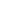 Цели освоения программы базового уровня – обеспечение возможности использования математических знаний и умений в повседневной жизни и возможности успешного продолжения образования по специальностям, не связанным с прикладным использованием математики. Внутри этого уровня выделяются две различные программы: компенсирующая базовая и основная базовая.  Компенсирующая базовая программа содержит расширенный блок повторения и предназначена для тех, кто по различным причинам после окончания основной школы не имеет достаточной подготовки для успешного освоения разделов алгебры и начал математического анализа, геометрии, статистики и теории вероятностей по программе средней (полной) общеобразовательной школы.  Программа по математике на базовом уровне предназначена для обучающихся средней школы, не испытывавших серьезных затруднений на предыдущего уровня обучения.  Обучающиеся, осуществляющие обучение на базовом уровне, должны освоить общие математические умения, необходимые для жизни в современном обществе; вместе с тем они получают возможность изучить предмет глубже, с тем чтобы в дальнейшем при необходимости изучать математику для профессионального применения. При изучении математики на углубленном уроне предъявляются требования, соответствующие направлению «математика для профессиональной деятельности»; вместе с тем выпускник получает возможность изучить математику на гораздо более высоком уровне, что создаст фундамент для дальнейшего серьезного изучения математики в вузе.  Примерные программы содержат сравнительно новый для российской школы раздел «Вероятность и статистика». К этому разделу относятся также сведения из логики, комбинаторики и теории графов, значительно варьирующиеся в зависимости от типа программы. Во всех примерных программах большое внимание уделяется практико-ориентированным задачам. Одна из основных целей, которую разработчики ставили перед собой, – создать примерные программы, где есть место применению математических знаний в жизни.  При изучении математики большое внимание уделяется развитию коммуникативных умений (формулировать, аргументировать и критиковать), формированию основ логического мышления в части проверки истинности и ложности утверждений, построения примеров и контрпримеров, цепочек утверждений, формулировки отрицаний, а также необходимых и достаточных условий. В зависимости от уровня программы больше или меньше внимания уделяется умению работать по алгоритму, методам поиска алгоритма и определению границ применимости алгоритмов. Требования, сформулированные в разделе «Геометрия», в большей степени относятся к развитию пространственных представлений и графических методов, чем к формальному описанию стереометрических фактов.  Углубленный уровень Алгебра и начала анализа Повторение. Решение задач с использованием свойств чисел и систем счисления, делимости, долей и частей, процентов, модулей чисел. Решение задач с использованием свойств степеней и корней, многочленов, преобразований многочленов и дробно-рациональных выражений. Решение задач с использованием градусной меры угла. Модуль числа и его свойства. Решение задач на движение и совместную работу, смеси и сплавы с помощью линейных, квадратных и дробно-рациональных уравнений и их систем. Решение задач с помощью числовых неравенств и систем неравенств с одной переменной, с применением изображения числовых промежутков. Решение задач с использованием числовых функций и их графиков. Использование свойств и графиков линейных и квадратичных функций, обратной пропорциональности и функции y x . Графическое решение уравнений и неравенств. Использование операций над множествами и высказываниями. Использование неравенств и систем неравенств с одной переменной, числовых промежутков, их объединений и пересечений. Применение при решении задач свойств арифметической и геометрической прогрессии, суммирования бесконечной сходящейся геометрической прогрессии.  Множества (числовые, геометрических фигур). Характеристическое свойство, элемент множества, пустое, конечное, бесконечное множество. Способы задания множеств Подмножество. Отношения принадлежности, включения, равенства. Операции над множествами. Круги Эйлера. Конечные и бесконечные, счетные и несчетные множества.  Истинные и ложные высказывания, операции над высказываниями. Алгебра высказываний. Связь высказываний с множествами. Кванторы существования и всеобщности. Законы логики. Основные логические правила. Решение логических задач с использованием кругов Эйлера, основных логических правил.  Умозаключения. Обоснования и доказательство в математике. Теоремы. Виды математических утверждений. Виды доказательств. Математическая индукция. Утверждения: обратное данному, противоположное, обратное противоположному данному. Признак и свойство, необходимые и достаточные условия. Основная теорема арифметики. Остатки и сравнения. Алгоритм Евклида. Китайская теорема об остатках. Малая теорема Ферма. q-ичные системы счисления. Функция Эйлера, число и сумма делителей натурального числа.  Радианная мера угла, тригонометрическая окружность. Тригонометрические функции чисел и углов. Формулы приведения, сложения тригонометрических функций, формулы двойного и половинного аргумента. Преобразование суммы, разности в произведение тригонометрических функций, и наоборот. Нули функции, промежутки знакопостоянства, монотонность. Наибольшее и наименьшее значение функции. Периодические функции и наименьший период. Четные и нечетные функции. Функции «дробная часть числа» yx  и «целая часть числа» yx. Тригонометрические функции числового аргумента ycosx, ysinx , y tgx, yctgx. Свойства и графики тригонометрических функций. Обратные 	тригонометрические 	функции, 	их 	главные 	значения, 	свойства 	и 	графики. Тригонометрические уравнения. Однородные тригонометрические уравнения. Решение простейших тригонометрических неравенств. Простейшие системы тригонометрических уравнений. Степень с действительным показателем, свойства степени. Простейшие показательные уравнения и неравенства. Показательная функция и ее свойства и график. Число e и функция y e x .  Логарифм, свойства логарифма. Десятичный и натуральный логарифм. Преобразование логарифмических выражений. Логарифмические уравнения и неравенства. Логарифмическая функция и ее свойства и график. Степенная функция и ее свойства и график. Иррациональные уравнения. Первичные представления о множестве комплексных чисел. Действия с комплексными числами. Комплексно сопряженные числа. Модуль и аргумент числа. Тригонометрическая форма комплексного числа. Решение уравнений в комплексных числах.  Метод интервалов для решения неравенств. Преобразования графиков функций: сдвиг, умножение на число, отражение относительно координатных осей. Графические методы решения уравнений и неравенств. Решение уравнений и неравенств, содержащих переменную под знаком модуля. Системы показательных, логарифмических и иррациональных уравнений. Системы показательных, логарифмических и иррациональных неравенств.  Взаимно обратные функции. Графики взаимно обратных функций. Уравнения, системы уравнений с параметром. Формула Бинома Ньютона. Решение уравнений степени выше 2 специальных видов. Теорема Виета, теорема Безу. Приводимые и неприводимые многочлены. Основная теорема алгебры. Симметрические многочлены. Целочисленные и целозначные многочлены. Диофантовы уравнения. Цепные дроби. Теорема Ферма о сумме квадратов.  Суммы и ряды, методы суммирования и признаки сходимости. Теоремы о приближении действительных чисел рациональными.  Множества на координатной плоскости.  Неравенство Коши–Буняковского, неравенство Йенсена, неравенства о средних. Понятие предела функции в точке. Понятие предела функции в бесконечности. Асимптоты графика функции. Сравнение бесконечно малых и бесконечно больших. Непрерывность функции. Свойства непрерывных функций. Теорема Вейерштрасса. Дифференцируемость функции. Производная функции в точке. Касательная к графику функции. Геометрический и физический смысл производной. Применение производной в физике. Производные элементарных функций. Правила дифференцирования. Вторая производная, ее геометрический и физический смысл. Точки экстремума (максимума и минимума). Исследование элементарных функций на точки экстремума, наибольшее и наименьшее значение с помощью производной. Построение графиков функций с помощью производных. Применение производной при решении задач. Нахождение экстремумов функций нескольких переменных.  Первообразная. Неопределенный интеграл. Первообразные элементарных функций. Площадь криволинейной трапеции. Формула Ньютона-Лейбница. Определенный интеграл. Вычисление площадей плоских фигур и объемов тел вращения с помощью интеграла..  Методы решения функциональных уравнений и неравенств. Геометрия Повторение. Решение задач с использованием свойств фигур на плоскости. Решение задач на доказательство и построение контрпримеров. Применение простейших логических правил. Решение задач с использованием теорем о треугольниках, соотношений в прямоугольных треугольниках, фактов, связанных с четырехугольниками. Решение задач с использованием фактов, связанных с окружностями. Решение задач на измерения на плоскости, вычисления длин и площадей. Решение задач с помощью векторов и координат. Наглядная стереометрия. Призма, параллелепипед, пирамида, тетраэдр. Основные понятия геометрии в пространстве. Аксиомы стереометрии и следствия из них. Понятие об аксиоматическом методе.  Теорема Менелая для тетраэдра. Построение сечений многогранников методом следов. Центральное проектирование. Построение сечений многогранников методом проекций.   Скрещивающиеся прямые в пространстве. Угол между ними. Методы нахождения расстояний между скрещивающимися прямыми. Теоремы о параллельности прямых и плоскостей в пространстве. Параллельное проектирование и изображение фигур. Геометрические места точек в пространстве. Перпендикулярность прямой и плоскости. Ортогональное проектирование. Наклонные и проекции. Теорема о трех перпендикулярах.  Виды тетраэдров. Ортоцентрический тетраэдр, каркасный тетраэдр, равногранный тетраэдр. Прямоугольный тетраэдр. Медианы и бимедианы тетраэдра.  Достраивание тетраэдра до параллелепипеда. Расстояния между фигурами в пространстве. Общий перпендикуляр двух скрещивающихся прямых.  Углы 	в 	пространстве. 	Перпендикулярные 	плоскости. 	Площадь 	ортогональной 	проекции. Перпендикулярное сечение призмы. Трехгранный и многогранный угол. Свойства плоских углов многогранного угла. Свойства плоских и двугранных углов трехгранного угла. Теоремы косинусов и синусов для трехгранного угла. Виды многогранников. Развертки многогранника. Кратчайшие пути на поверхности многогранника. Теорема Эйлера. Правильные многогранники. Двойственность правильных многогранников. Призма. Параллелепипед. Свойства параллелепипеда. Прямоугольный параллелепипед. Наклонные призмы.  Пирамида. Виды пирамид. Элементы правильной пирамиды. Пирамиды с равнонаклоненными ребрами и гранями, их основные свойства.   Площади поверхностей многогранников. Тела вращения: цилиндр, конус, шар и сфера. Сечения цилиндра, конуса и шара. Шаровой сегмент, шаровой слой, шаровой сектор (конус). Усеченная пирамида и усеченный конус.  Элементы сферической геометрии. Конические сечения. Касательные прямые и плоскости. Вписанные и описанные сферы. Касающиеся сферы. Комбинации тел вращения.  Векторы и координаты. Сумма векторов, умножение вектора на число. Угол между векторами. Скалярное произведение. Уравнение плоскости. Формула расстояния между точками. Уравнение сферы. Формула расстояния от точки до плоскости. Способы задания прямой уравнениями. Решение задач и доказательство теорем с помощью векторов и методом координат. Элементы геометрии масс. Понятие объема. Объемы многогранников. Объемы тел вращения. Аксиомы объема. Вывод формул объемов прямоугольного параллелепипеда, призмы и пирамиды. Формулы для нахождения объема тетраэдра. Теоремы об отношениях объемов. Приложения интеграла к вычислению объемов и поверхностей тел вращения. Площадь сферического пояса. Объем шарового слоя. Применение объемов при решении задач.  Площадь сферы. Развертка цилиндра и конуса. Площадь поверхности цилиндра и конуса. Комбинации многогранников и тел вращения. Подобие в пространстве. Отношение объемов и площадей поверхностей подобных фигур. Движения в пространстве: параллельный перенос, симметрия относительно плоскости, центральная симметрия, поворот относительно прямой. 	Преобразование 	подобия, 	гомотетия. 	Решение 	задач 	на 	плоскости 	с 	использованием стереометрических методов. Вероятность и статистика, логика, теория графов и комбинаторика Повторение. Использование таблиц и диаграмм для представления данных. Решение задач на применение описательных характеристик числовых наборов: средних, наибольшего и наименьшего значения, размаха, дисперсии и стандартного отклонения. Вычисление частот и вероятностей событий. Вычисление вероятностей в опытах с равновозможными элементарными исходами. Использование комбинаторики. Вычисление вероятностей независимых событий. Использование формулы сложения вероятностей, диаграмм Эйлера, дерева вероятностей, формулы Бернулли.  Вероятностное пространство. Аксиомы теории вероятностей.  Условная вероятность. Правило умножения вероятностей. Формула полной вероятности. Формула Байеса. Дискретные случайные величины и распределения. Совместные распределения. Распределение суммы и произведения независимых случайных величин. Математическое ожидание и дисперсия случайной величины. Математическое ожидание и дисперсия суммы случайных величин.  Бинарная случайная величина, распределение Бернулли. Геометрическое распределение. Биномиальное распределение и его свойства. Гипергеометрическое распределение и его свойства.  Непрерывные случайные величины. Плотность вероятности. Функция распределения. Равномерное распределение.  Показательное распределение, его параметры.  Распределение Пуассона и его применение. Нормальное распределение. Функция Лапласа. Параметры нормального распределения. Примеры случайных величин, подчиненных нормальному закону (погрешность измерений, рост человека). Центральная предельная теорема. Неравенство Чебышева. Теорема Чебышева и  теорема Бернулли. Закон больших чисел. Выборочный метод измерения вероятностей. Роль закона больших чисел в науке, природе и обществе. Ковариация двух случайных величин. Понятие о коэффициенте корреляции. Совместные наблюдения двух случайных величин. Выборочный коэффициент корреляции. Линейная регрессия. Статистическая гипотеза. Статистика критерия и ее уровень значимости. Проверка простейших гипотез. Эмпирические распределения и их связь с теоретическими распределениями. Ранговая корреляция. Построение соответствий. Инъективные и сюръективные соответствия. Биекции. Дискретная непрерывность. Принцип Дирихле. Кодирование. Двоичная запись.  Основные понятия теории графов. Деревья. Двоичное дерево. Связность. Компоненты связности. Пути на графе. Эйлеровы и Гамильтоновы пути.  Информатика  Программа учебного предмета «Информатика» на уровне среднего общего образования составлена в соответствии с требованиями ФГОС СОО; требованиями к результатам освоения основной образовательной программы . В ней соблюдается преемственность с ФГОС ООО и учитываются межпредметные связи.  Цель изучения учебного предмета «Информатика» на базовом уровне среднего общего образования – обеспечение дальнейшего развития информационных компетенций выпускника, готового к работе в условиях развивающегося информационного общества и возрастающей конкуренции на рынке труда.  Базовый уровень Введение. Информация и информационные процессы  Роль информации и связанных с ней процессов в окружающем мире. Различия в представлении данных, предназначенных для хранения и обработки в автоматизированных компьютерных системах, и данных, предназначенных для восприятия человеком.   Системы. Компоненты системы и их взаимодействие.   Универсальность дискретного представления информации.  Математические основы информатики Тексты и кодирование  Равномерные и неравномерные коды. Условие Фано.  Системы счисления  Сравнение чисел, записанных в двоичной, восьмеричной и шестнадцатеричной системах счисления. Сложение и вычитание чисел, записанных в этих системах счисления.  Элементы комбинаторики, теории множеств и математической логики  Операции «импликация», «эквивалентность». Примеры законов алгебры логики. Эквивалентные преобразования логических выражений. Построение логического выражения с данной таблицей истинности. Решение простейших логических уравнений.  Нормальные формы: дизъюнктивная и конъюнктивная нормальная форма.   Дискретные объекты  Решение алгоритмических задач, связанных с анализом графов (примеры: построения оптимального пути между вершинами ориентированного ациклического графа; определения количества различных путей между вершинами). Использование графов, деревьев, списков при описании объектов и процессов окружающего мира. Бинарное дерево.  Алгоритмы и элементы программирования Алгоритмические конструкции   Подпрограммы. Рекурсивные алгоритмы.  Табличные величины (массивы).   Запись алгоритмических конструкций в выбранном языке программирования.  Составление алгоритмов и их программная реализация  Этапы решения задач на компьютере.  Операторы языка программирования, основные конструкции языка программирования. Типы и структуры данных. Кодирование базовых алгоритмических конструкций на выбранном языке программирования.   Интегрированная среда разработки программ на выбранном языке программирования. Интерфейс выбранной среды. Составление алгоритмов и программ в выбранной среде программирования. Приемы отладки программ. Проверка работоспособности программ с использованием трассировочных таблиц.  Разработка и программная реализация алгоритмов решения типовых задач базового уровня из различных предметных областей. Примеры задач:  алгоритмы нахождения наибольшего (или наименьшего) из двух, трех, четырех заданных чисел без использования массивов и циклов, а также сумм (или произведений) элементов конечной числовой последовательности (или массива);  алгоритмы анализа записей чисел в позиционной системе счисления;   алгоритмы решения задач методом перебора (поиск НОД данного натурального числа, проверка числа на простоту и т.д.);  алгоритмы работы с элементами массива с однократным просмотром массива: линейный поиск элемента, вставка и удаление элементов в массиве, перестановка элементов данного массива в обратном порядке, суммирование элементов массива, проверка соответствия элементов массива некоторому условию, нахождение второго по величине наибольшего (или наименьшего) значения.  Алгоритмы редактирования текстов (замена символа/фрагмента, удаление и вставка символа/фрагмента, поиск вхождения заданного образца).  Постановка задачи сортировки.   Анализ алгоритмов  Определение возможных результатов работы простейших алгоритмов управления исполнителями и вычислительных алгоритмов. Определение исходных данных, при которых алгоритм может дать требуемый результат.   Сложность вычисления: количество выполненных операций, размер используемой памяти; зависимость вычислений от размера исходных данных.  Математическое моделирование  Представление результатов моделирования в виде, удобном для восприятия человеком. Графическое представление данных (схемы, таблицы, графики).   Практическая работа с компьютерной моделью по выбранной теме. Анализ достоверности  (правдоподобия) результатов экспериментов. Использование сред имитационного моделирования  (виртуальных лабораторий) для проведения компьютерного эксперимента в учебной деятельности.  Использование программных систем и сервисов Компьютер – универсальное устройство обработки данных  Программная и аппаратная организация компьютеров и компьютерных систем. Архитектура современных компьютеров. Персональный компьютер. Многопроцессорные системы. Суперкомпьютеры. Распределенные вычислительные системы и обработка больших данных. Мобильные цифровые устройства и их роль в коммуникациях. Встроенные компьютеры. Микроконтроллеры. Роботизированные производства.   Выбор конфигурации компьютера в зависимости от решаемой задачи. Тенденции развития аппаратного обеспечения компьютеров.  Программное обеспечение (ПО) компьютеров и компьютерных систем. Различные виды ПО и их назначение. Особенности программного обеспечения мобильных устройств.  Организация хранения и обработки данных, в том числе с использованием интернет-сервисов, облачных технологий и мобильных устройств. Прикладные компьютерные программы, используемые в соответствии с типом решаемых задач и по выбранной специализации. Параллельное программирование.   Инсталляция и деинсталляция программных средств, необходимых для решения учебных задач и задач по выбранной специализации. Законодательство Российской Федерации в области программного обеспечения.   Способы и средства обеспечения надежного функционирования средств ИКТ. Применение специализированных программ для обеспечения стабильной работы средств ИКТ.  Безопасность, гигиена, эргономика, ресурсосбережение, технологические требования при эксплуатации компьютерного рабочего места. Проектирование автоматизированного рабочего места в соответствии с целями его использования.  Подготовка текстов и демонстрационных материалов  Средства поиска и автозамены. История изменений. Использование готовых шаблонов и создание собственных. Разработка структуры документа, создание гипертекстового документа. Стандарты библиографических описаний.  Деловая переписка, научная публикация. Реферат и аннотация. Оформление списка литературы.   Коллективная работа с документами. Рецензирование текста. Облачные сервисы.   Знакомство с компьютерной версткой текста. Технические средства ввода текста. Программы распознавания текста, введенного с использованием сканера, планшетного ПК или графического планшета. Программы синтеза и распознавания устной речи.  Работа с аудиовизуальными данными  Создание и преобразование аудиовизуальных объектов. Ввод изображений с использованием различных цифровых устройств (цифровых фотоаппаратов и микроскопов, видеокамер, сканеров и т. д.). Обработка изображения и звука с использованием интернет- и мобильных приложений.   Использование мультимедийных онлайн-сервисов для разработки презентаций проектных работ. Работа в группе, технология публикации готового материала в сети.  Электронные (динамические) таблицы  Примеры использования динамических (электронных) таблиц на практике (в том числе – в задачах математического моделирования).  Базы данных  Реляционные (табличные) базы данных. Таблица – представление сведений об однотипных объектах. Поле, запись. Ключевые поля таблицы. Связи между таблицами. Схема данных. Поиск и выбор в базах данных. Сортировка данных.  Создание, ведение и использование баз данных при решении учебных и практических задач.  Автоматизированное проектирование  Представление о системах автоматизированного проектирования. Системы автоматизированного проектирования. Создание чертежей типовых деталей и объектов.  3D-моделирование  Принципы построения и редактирования трехмерных моделей. Сеточные модели. Материалы. Моделирование источников освещения. Камеры.  Аддитивные технологии (3D-принтеры).  Системы искусственного интеллекта и машинное обучение  Машинное обучение – решение задач распознавания, классификации и предсказания. Искусственный интеллект.   Информационно-коммуникационные  	технологии.  Работа  	в  	информационном пространстве Компьютерные сети  Принципы построения компьютерных сетей. Сетевые протоколы. Интернет. Адресация в сети Интернет. Система доменных имен. Браузеры.  Аппаратные компоненты компьютерных сетей.   Веб-сайт. Страница. Взаимодействие веб-страницы с сервером. Динамические страницы.  Разработка интернет-приложений (сайты).  Сетевое хранение данных. Облачные сервисы.  Деятельность в сети Интернет  Расширенный поиск информации в сети Интернет. Использование языков построения запросов.   Другие виды деятельности в сети Интернет. Геолокационные сервисы реального времени (локация мобильных телефонов, определение загруженности автомагистралей и т.п.);  интернетторговля; бронирование билетов и гостиниц и т.п.   Социальная информатика  Социальные сети – организация коллективного взаимодействия и обмена данными. Сетевой этикет: правила поведения в киберпространстве.    	Проблема  	подлинности  	полученной  	информации.  	Информационная  	культура.  Государственные 	электронные 	сервисы 	и 	услуги. 	Мобильные 	приложения. 	Открытые образовательные ресурсы.   Информационная безопасность  Средства 	защиты 	информации 	в 	автоматизированных 	информационных 	системах 	(АИС), компьютерных сетях и компьютерах. Общие проблемы защиты информации и информационной безопасности АИС. Электронная подпись, сертифицированные сайты и документы.  Техногенные и экономические угрозы, связанные с использованием ИКТ. Правовое обеспечение  информационной безопасности.   Физика  Программа 	учебного 	предмета 	«Физика» 	направлена 	на 	формирование 	у 	обучающихся функциональной грамотности и метапредметных умений через выполнение исследовательской и практической деятельности.  В системе естественно-научного образования физика как учебный предмет занимает важное место в формировании научного мировоззрения и ознакомления обучающихся с методами научного познания окружающего мира, а также с физическими основами современного производства и бытового технического окружения человека; в формировании собственной позиции по отношению к физической информации, полученной из разных источников.  Успешность изучения предмета связана с овладением основами учебно-исследовательской деятельности, применением полученных знаний при решении практических и теоретических задач.  Изучение физики на базовом уровне ориентировано на обеспечение общеобразовательной и общекультурной подготовки выпускников.  Содержание базового курса позволяет использовать знания о физических объектах и процессах для обеспечения безопасности при обращении с приборами и техническими устройствами; для сохранения здоровья и соблюдения норм экологического поведения в окружающей среде; для принятия решений в повседневной жизни.  Базовый уровень Физика и естественно-научный метод познания природы  Физика – фундаментальная наука о природе. Методы научного исследования физических явлений. Моделирование физических явлений и процессов. Физический закон – границы применимости. Физические теории и принцип соответствия. Роль и место физики в формировании современной научной картины мира, в практической деятельности людей. Физика и культура.   Механика  Границы применимости классической механики. Важнейшие кинематические характеристики – перемещение, скорость, ускорение. Основные модели тел и движений.  Взаимодействие тел. Законы Всемирного тяготения, Гука, сухого трения. Инерциальная система отсчета. Законы механики Ньютона.  Импульс материальной точки и системы. Изменение и сохранение импульса. Использование законов механики для объяснения движения небесных тел и для развития космических исследований. Механическая энергия системы тел. Закон сохранения механической энергии. Работа силы.  Равновесие материальной точки и твердого тела. Условия равновесия. Момент силы.  Равновесие жидкости и газа. Движение жидкостей и газов.   Механические колебания и волны. Превращения энергии при колебаниях. Энергия волны.   Молекулярная физика и термодинамика  Молекулярно-кинетическая теория (МКТ) строения вещества и ее экспериментальные доказательства. Абсолютная температура как мера средней кинетической энергии теплового движения частиц вещества. Модель идеального газа. Давление газа. Уравнение состояния идеального газа. Уравнение Менделеева–Клапейрона.  Агрегатные состояния вещества. Модель строения жидкостей.  Внутренняя энергия. Работа и теплопередача как способы изменения внутренней энергии. Первый закон термодинамики. Необратимость тепловых процессов. Принципы действия тепловых машин.   Электродинамика  Электрическое поле. Закон Кулона. Напряженность и потенциал электростатического поля. Проводники, полупроводники и диэлектрики. Конденсатор.   Постоянный электрический ток. Электродвижущая сила. Закон Ома для полной цепи. Электрический ток в проводниках, электролитах, полупроводниках, газах и вакууме. Сверхпроводимость.  Индукция магнитного поля. Действие магнитного поля на проводник с током и движущуюся заряженную частицу. Сила Ампера и сила Лоренца. Магнитные свойства вещества.  Закон электромагнитной индукции. Электромагнитное поле. Переменный ток. Явление самоиндукции. Индуктивность. Энергия электромагнитного поля.  Электромагнитные колебания. Колебательный контур.   Электромагнитные волны. Диапазоны электромагнитных излучений и их практическое применение.   Геометрическая оптика. Волновые свойства света.  Основы специальной теории относительности  Инвариантность модуля скорости света в вакууме. Принцип относительности Эйнштейна. Связь массы и энергии свободной частицы. Энергия покоя.  Квантовая физика. Физика атома и атомного ядра  Гипотеза М. Планка. Фотоэлектрический эффект. Фотон. Корпускулярно-волновой дуализм. Соотношение неопределенностей Гейзенберга.  Планетарная модель атома. Объяснение линейчатого спектра водорода на основе квантовых постулатов Бора.   Состав и строение атомного ядра. Энергия связи атомных ядер. Виды радиоактивных превращений атомных ядер.   Закон радиоактивного распада. Ядерные реакции. Цепная реакция деления ядер.  Элементарные частицы. Фундаментальные взаимодействия.  Строение Вселенной  Современные представления о происхождении и эволюции Солнца и звезд. Классификация звезд. Звезды и источники их энергии.  Галактика. Представление о строении и эволюции Вселенной.  Примерный перечень практических и лабораторных работ (на выбор учителя)   Прямые измерения:  измерение мгновенной скорости с использованием секундомера или компьютера с датчиками;   – 	сравнение масс (по взаимодействию);  измерение сил в механике;  измерение температуры жидкостными и цифровыми термометрами;  оценка сил взаимодействия молекул (методом отрыва капель);  измерение термодинамических параметров газа;  измерение ЭДС источника тока;  измерение силы взаимодействия катушки с током и магнита помощью электронных весов; –  	определение периода обращения двойных звезд (печатные материалы).  Косвенные измерения:  измерение ускорения;  измерение ускорения свободного падения;  определение энергии и импульса по тормозному пути;  измерение удельной теплоты плавления льда;  измерение напряженности вихревого электрического поля (при наблюдении электромагнитной индукции);  измерение внутреннего сопротивления источника тока;  определение показателя преломления среды;  измерение фокусного расстояния собирающей и рассеивающей линз;  определение длины световой волны;  – 	определение импульса и энергии частицы при движении в магнитном поле (по фотографиям).  Наблюдение явлений:  наблюдение механических явлений в инерциальных и неинерциальных системах отсчета;  наблюдение вынужденных колебаний и резонанса;  наблюдение диффузии;  наблюдение явления электромагнитной индукции;  наблюдение волновых свойств света: дифракция, интерференция, поляризация;  наблюдение спектров;  вечерние наблюдения звезд, Луны и планет в телескоп или бинокль.  Исследования:  исследование равноускоренного движения с использованием электронного секундомера или компьютера с датчиками;  исследование движения тела, брошенного горизонтально;  исследование центрального удара;  исследование качения цилиндра по наклонной плоскости;  исследование движения броуновской частицы (по трекам Перрена);  – 	исследование изопроцессов;  исследование изохорного процесса и оценка абсолютного нуля;   исследование остывания воды;  исследование зависимости напряжения на полюсах источника тока от силы тока в цепи;  исследование зависимости силы тока через лампочку от напряжения на ней;  исследование нагревания воды нагревателем небольшой мощности;  исследование явления электромагнитной индукции;  исследование зависимости угла преломления от угла падения;  исследование зависимости расстояния от линзы до изображения от расстояния от линзы до предмета;  исследование спектра водорода;  исследование движения двойных звезд (по печатным материалам).  Проверка гипотез (в том числе имеются неверные):  при движении бруска по наклонной плоскости время перемещения на определенное расстояния тем больше, чем больше масса бруска;  при движении бруска по наклонной плоскости скорость прямо пропорциональна пути;  при затухании колебаний амплитуда обратно пропорциональна времени;  квадрат среднего перемещения броуновской частицы прямо пропорционален времени наблюдения (по трекам Перрена);  скорость остывания воды линейно зависит от времени остывания;  напряжение при последовательном включении лампочки и резистора не равно сумме напряжений на лампочке и резисторе;  угол преломления прямо пропорционален углу падения;  при плотном сложении двух линз оптические силы складываются;  Конструирование технических устройств:  конструирование наклонной плоскости с заданным КПД;  конструирование рычажных весов;  конструирование наклонной плоскости, по которой брусок движется с заданным ускорением;  конструирование электродвигателя;  – 	конструирование трансформатора; – конструирование модели телескопа или микроскопа.   Астрономия  Предмет астрономии   Астрономия, ее связь с другими науками. Роль астрономии в развитии цивилизации. Структура и масштабы Вселенной. Особенности астрономических методов исследования. Наземные и космические телескопы, принцип их работы. Всеволновая астрономия: электромагнитное излучение как источник информации о небесных телах. Практическое применение астрономических исследований. История развития отечественной космонавтики. Первый искусственный спутник Земли, полет Ю.  А.  Гагарина. Достижения современной космонавтики. Основы практической астрономии   Небесная сфера. Особые точки небесной сферы. Небесные координаты. Звездная карта, созвездия, использование компьютерных приложений для отображения звездного неба. Видимая звездная величина. Суточное движение светил. Связь видимого расположения объектов на небе и географических координат наблюдателя. Движение Земли вокруг Солнца. Видимое движение и фазы Луны. Солнечные и лунные затмения. Время и календарь.  Строение Солнечной системы   Развитие 	представлений 	о 	строении 	мира. 	Геоцентрическая 	система 	мира. 	Становление гелиоцентрической системы мира. Конфигурации планет и условия их видимости. Синодический и сидерический (звездный) периоды обращения планет.  Законы движения небесных тел   Структура и масштабы Солнечной системы. Конфигурация и условия видимости планет. Методы определения расстояний до тел Солнечной системы и их размеров. Небесная механика. Законы Кеплера. Определение масс небесных тел. Движение искусственных небесных тел.  Солнечная система  Происхождение Солнечной системы. Система Земля - Луна. Планеты земной группы. Планетыгиганты. Спутники и кольца планет. Малые тела Солнечной системы. Астероидная опасность.  Методы астрономических исследований  Электромагнитное излучение, космические лучи и гравитационные волны как источник информации о природе и свойствах небесных тел. Наземные и космические телескопы, принцип их работы. Космические аппараты. Спектральный анализ. Эффект Доплера. Закон смещения Вина. Закон СтефанаБольцмана.  Звезды  Звезды: основные физико-химические характеристики и их взаимная связь. Разнообразие звездных характеристик и их закономерности. Определение расстояния до звезд, параллакс. Двойные и кратные звезды. Внесолнечные планеты. Проблема существования жизни во Вселенной. Внутреннее строение и источники энергии звезд. Происхождение химических элементов. Переменные и вспыхивающие звезды. Коричневые карлики. Эволюция звезд, ее этапы и конечные стадии.  Строение Солнца, солнечной атмосферы. Проявления солнечной активности: пятна, вспышки, протуберанцы. Периодичность солнечной активности. Роль магнитных полей на Солнце. Солнечноземные связи.  Наша Галактика - Млечный Путь  Состав и структура Галактики. Звездные скопления. Межзвездный газ и пыль. Вращение Галактики. Темная материя.  Галактики. Строение и эволюция Вселенной  Открытие других галактик. Многообразие галактик и их основные характеристики. Сверхмассивные черные дыры и активность галактик. Представление о космологии. Красное смещение. Закон Хаббла. Эволюция Вселенной. Большой Взрыв. Реликтовое излучение. Темная энергия.  Химия  В системе естественно-научного образования химия как учебный предмет занимает важное место в познании законов природы, формировании научной картины мира, химической грамотности, необходимой для повседневной жизни, навыков здорового и безопасного для человека и окружающей его среды образа жизни, а также в воспитании экологической культуры, формировании собственной позиции по отношению к химической информации, получаемой из разных источников.   Успешность изучения учебного предмета связана с овладением основными понятиями химии, научными фактами, законами, теориями, применением полученных знаний при решении практических задач.  Изучение химии на базовом уровне ориентировано на обеспечение общеобразовательной и общекультурной подготовки выпускников.  Содержание базового курса позволяет раскрыть ведущие идеи и отдельные положения, важные в познавательном и мировоззренческом отношении: зависимость свойств веществ от состава и строения; обусловленность применения веществ их свойствами; материальное единство неорганических и органических веществ; возрастающая роль химии в создании новых лекарств и материалов, в экономии сырья, охране окружающей среды.  Изучение предмета «Химия» в части формирования у обучающихся научного мировоззрения, освоения общенаучных методов познания, а также практического применения научных знаний основано на межпредметных связях с предметами областей естественных, математических и гуманитарных наук.  Программа учитывает возможность получения знаний в том числе через практическую деятельность. В программе содержится примерный перечень практических работ. При составлении рабочей программы учитель вправе выбрать из перечня работы, которые считает наиболее целесообразными, с учетом необходимости достижения предметных результатов.  Базовый уровень Основы органической химии  Появление и развитие органической химии как науки. Предмет органической химии. Место и значение органической химии в системе естественных наук.  Химическое строение как порядок соединения атомов в молекуле согласно их валентности.  Основные положения теории химического строения органических соединений А.М. Бутлерова. Углеродный скелет органической молекулы. Кратность химической связи. Зависимость свойств веществ от химического строения молекул. Изомерия и изомеры. Понятие о функциональной группе. Принципы классификации органических соединений. Систематическая международная номенклатура и принципы образования названий органических соединений.  Алканы. Строение молекулы метана. Гомологический ряд алканов. Гомологи. Номенклатура. Изомерия углеродного скелета. Закономерности изменения физических свойств. Химические свойства (на примере метана и этана): реакции замещения (галогенирование), дегидрирования как способы получения важнейших соединений в органическом синтезе. Горение метана как один из основных источников тепла в промышленности и быту. Нахождение в природе и применение алканов. Понятие о циклоалканах.  Алкены. Строение молекулы этилена. Гомологический ряд алкенов. Номенклатура. Изомерия углеродного скелета и положения кратной связи в молекуле. Химические свойства (на примере этилена): реакции присоединения (галогенирование, гидрирование, гидратация, гидрогалогенирование) как способ получения функциональных производных углеводородов, горения. Полимеризация этилена как основное направление его использования. Полиэтилен как крупнотоннажный продукт химического производства. Применение этилена.  Алкадиены и каучуки. Понятие об алкадиенах как углеводородах с двумя двойными связями. Полимеризация дивинила (бутадиена-1,3) как способ получения синтетического каучука. Натуральный и синтетический каучуки. Вулканизация каучука. Резина. Применение каучука и резины.  Алкины. Строение молекулы ацетилена. Гомологический ряд алкинов. Номенклатура. Изомерия углеродного скелета и положения кратной связи в молекуле. Химические свойства (на примере ацетилена): реакции присоединения (галогенирование, гидрирование, гидратация, гидрогалогенирование) как способ получения полимеров и других полезных продуктов. Горение ацетилена как источник высокотемпературного пламени для сварки и резки металлов. Применение ацетилена.  Арены. Бензол как представитель ароматических углеводородов. Строение молекулы бензола. Химические свойства: реакции замещения (галогенирование) как способ получения химических средств защиты растений, присоединения (гидрирование) как доказательство непредельного характера бензола. Реакция горения. Применение бензола.  Спирты. Классификация, номенклатура, изомерия спиртов. Метанол и этанол как представители предельных одноатомных спиртов. Химические свойства (на примере метанола и этанола): взаимодействие с натрием как способ установления наличия гидроксогруппы, реакция с галогеноводородами как способ получения растворителей, дегидратация как способ получения этилена. Реакция горения: спирты как топливо. Применение метанола и этанола. Физиологическое действие метанола и этанола на организм человека. Этиленгликоль и глицерин как представители предельных многоатомных спиртов. Качественная реакция на многоатомные спирты и ее применение для распознавания глицерина в составе косметических средств. Практическое применение этиленгликоля и глицерина.  Фенол. Строение молекулы фенола. Взаимное влияние атомов в молекуле фенола. Химические свойства: взаимодействие с натрием, гидроксидом натрия, бромом. Применение фенола.  Альдегиды. Метаналь (формальдегид) и этаналь (ацетальдегид) как представители предельных альдегидов. Качественные реакции на карбонильную группу (реакция «серебряного зеркала», взаимодействие с гидроксидом меди (II) и их применение для обнаружения предельных альдегидов в промышленных сточных водах. Токсичность альдегидов. Применение формальдегида и ацетальдегида.  Карбоновые кислоты. Уксусная кислота как представитель предельных одноосновных карбоновых кислот. Химические свойства (на примере уксусной кислоты): реакции с металлами, основными оксидами, основаниями и солями как подтверждение сходства с неорганическими кислотами. Реакция этерификации как способ получения сложных эфиров. Применение уксусной кислоты. Представление о высших карбоновых кислотах.  Сложные эфиры и жиры. Сложные эфиры как продукты взаимодействия карбоновых кислот со спиртами. Применение сложных эфиров в пищевой и парфюмерной промышленности. Жиры как сложные эфиры глицерина и высших карбоновых кислот. Растительные и животные жиры, их состав. Распознавание растительных жиров на основании их непредельного характера. Применение жиров. Гидролиз или омыление жиров как способ промышленного получения солей высших карбоновых кислот. Мылá как соли высших карбоновых кислот. Моющие свойства мыла.  Углеводы. Классификация углеводов. Нахождение углеводов в природе. Глюкоза как альдегидоспирт. Брожение глюкозы. Сахароза. Гидролиз сахарозы. Крахмал и целлюлоза как биологические полимеры. Химические свойства крахмала и целлюлозы (гидролиз, качественная реакция с йодом на крахмал и ее применение для обнаружения крахмала в продуктах питания). Применение и биологическая роль углеводов. Понятие об искусственных волокнах на примере ацетатного волокна.  Идентификация органических соединений. Генетическая связь между классами органических соединений.  Типы химических реакций в органической химии.  Аминокислоты и белки. Состав и номенклатура. Аминокислоты как амфотерные органические соединения. Пептидная связь. Биологическое значение α-аминокислот. Области применения аминокислот. Белки как природные биополимеры. Состав и строение белков. Химические свойства белков: гидролиз, денатурация. Обнаружение белков при помощи качественных (цветных) реакций. Превращения белков пищи в организме. Биологические функции белков.  Теоретические основы химии  Строение вещества. Современная модель строения атома. Электронная конфигурация атома. Основное и возбужденные состояния атомов. Классификация химических элементов (s-, p-, dэлементы). Особенности строения энергетических уровней атомов d-элементов. Периодическая система химических элементов Д.И. Менделеева. Физический смысл Периодического закона Д.И. Менделеева. Причины и закономерности изменения свойств элементов и их соединений по периодам и группам. Электронная природа химической связи. Электроотрицательность. Виды химической связи (ковалентная, ионная, металлическая, водородная) и механизмы ее образования. Кристаллические и аморфные вещества. Типы кристаллических решеток (атомная, молекулярная, ионная, металлическая). Зависимость физических свойств вещества от типа кристаллической решетки. Причины многообразия веществ.  Химические реакции. Гомогенные и гетерогенные реакции. Скорость реакции, ее зависимость от различных факторов: природы реагирующих веществ, концентрации реагирующих веществ, температуры, площади реакционной поверхности, наличия катализатора. Роль катализаторов в природе и промышленном производстве. Обратимость реакций. Химическое равновесие и его смещение под действием различных факторов (концентрация реагентов или продуктов реакции, давление, температура) для создания оптимальных условий протекания химических процессов. Дисперсные системы. Понятие о коллоидах (золи, гели). Истинные растворы. Реакции в растворах электролитов. рH раствора как показатель кислотности среды. Гидролиз солей. Значение гидролиза в биологических обменных процессах. Окислительно-восстановительные реакции в природе, производственных процессах и жизнедеятельности организмов. Окислительно-восстановительные свойства простых веществ – металлов главных и побочных подгрупп (медь, железо) и неметаллов: водорода, кислорода, галогенов, серы, азота, фосфора, углерода, кремния. Коррозия металлов: виды коррозии, способы защиты металлов от коррозии. Электролиз растворов и расплавов. Применение электролиза в промышленности.  Химия и жизнь  Научные методы познания в химии. Источники химической информации. Поиск информации по названиям, идентификаторам, структурным формулам. Моделирование химических процессов и явлений, химический анализ и синтез как методы научного познания.  Химия и здоровье. Лекарства, ферменты, витамины, гормоны, минеральные воды. Проблемы, связанные с применением лекарственных препаратов. Вредные привычки и факторы, разрушающие здоровье (курение, употребление алкоголя, наркомания). Рациональное питание. Пищевые добавки. Основы пищевой химии.  Химия в повседневной жизни. Моющие и чистящие средства. Средства борьбы с бытовыми насекомыми: репелленты, инсектициды. Средства личной гигиены и косметики. Правила безопасной работы с едкими, горючими и токсичными веществами, средствами бытовой химии.  Химия и сельское хозяйство. Минеральные и органические удобрения. Средства защиты растений.  Химия и энергетика. Природные источники углеводородов. Природный и попутный нефтяной газы, их состав и использование. Состав нефти и ее переработка. Нефтепродукты. Октановое число бензина. Охрана окружающей среды при нефтепереработке и транспортировке нефтепродуктов. Альтернативные источники энергии.  Химия в строительстве. Цемент. Бетон. Подбор оптимальных строительных материалов в практической деятельности человека.  Химия и экология. Химическое загрязнение окружающей среды и его последствия. Охрана  гидросферы, почвы, атмосферы, флоры и фауны от химического загрязнения.  Примерные темы практических работ (на выбор учителя):  Качественное определение углерода, водорода и хлора в органических веществах.  Конструирование шаростержневых моделей молекул органических веществ.  Распознавание пластмасс и волокон.  Получение искусственного шелка.  Решение экспериментальных задач на получение органических веществ.  Решение экспериментальных задач на распознавание органических веществ.  Идентификация неорганических соединений.  Получение, собирание и распознавание газов.  Решение экспериментальных задач по теме «Металлы».  Решение экспериментальных задач по теме «Неметаллы».  Решение экспериментальных задач по теме «Генетическая связь между классами неорганических соединений».  Решение экспериментальных задач по теме «Генетическая связь между классами органических соединений».  Получение этилена и изучение его свойств.  Получение уксусной кислоты и изучение ее свойств.  Гидролиз жиров.  Изготовление мыла ручной работы.  Химия косметических средств.  Исследование свойств белков.  Основы пищевой химии.  Исследование пищевых добавок.  Свойства одноатомных и многоатомных спиртов.  Химические свойства альдегидов.  Синтез сложного эфира.  Гидролиз углеводов.  Устранение временной жесткости воды.  Качественные реакции на неорганические вещества и ионы.  Исследование влияния различных факторов на скорость химической реакции. Определение концентрации раствора аскорбиновой кислоты методом титрования.  Биология  В системе естественно-научного образования биология как учебный предмет занимает важное место в формировании: научной картины мира; функциональной грамотности, необходимой для повседневной жизни; навыков здорового и безопасного для человека и окружающей среды образа жизни; экологического сознания; ценностного отношения к живой природе и человеку; собственной позиции по отношению к биологической информации, получаемой из разных источников. Изучение биологии создает условия для формирования у обучающихся интеллектуальных, гражданских, коммуникационных и информационных компетенций.  Освоение программы по биологии обеспечивает овладение основами учебно-исследовательской деятельности, научными методами решения различных теоретических и практических задач.  Изучение биологии на базовом уровне ориентировано на обеспечение общеобразовательной и общекультурной подготовки выпускников. Изучение биологии на углубленном уровне ориентировано на: подготовку к последующему профессиональному образованию; развитие индивидуальных способностей обучающихся путем более глубокого, чем предусматривается базовым уровнем, овладения основами биологии и методами изучения органического мира.   Базовый уровень Биология как комплекс наук о живой природе  Биология как комплексная наука, методы научного познания, используемые в биологии. Современные направления в биологии. Роль биологии в формировании современной научной картины мира, практическое значение биологических знаний.  Биологические системы как предмет изучения биологии.   Структурные и функциональные основы жизни  Молекулярные основы жизни. Неорганические вещества, их значение. Органические вещества (углеводы, липиды, белки, нуклеиновые кислоты, АТФ) и их значение. Биополимеры. Другие органические вещества клетки. Нанотехнологии в биологии.  Цитология, методы цитологии. Роль клеточной теории в становлении современной естественнонаучной картины мира. Клетки прокариот и эукариот. Основные части и органоиды клетки, их функции.   Вирусы – неклеточная форма жизни, меры профилактики вирусных заболеваний.  Жизнедеятельность клетки. Пластический обмен. Фотосинтез, хемосинтез. Биосинтез белка.  Энергетический обмен. Хранение, передача и реализация наследственной информации в клетке. Генетический код. Ген, геном. Геномика. Влияние наркогенных веществ на процессы в клетке.  Клеточный цикл: интерфаза и деление. Митоз и мейоз, их значение. Соматические и половые  клетки.   Организм  Организм — единое целое.  Жизнедеятельность организма. Регуляция функций организма, гомеостаз.   Размножение организмов (бесполое и половое). Способы размножения у растений и животных. Индивидуальное развитие организма (онтогенез). Причины нарушений развития. Репродуктивное здоровье человека; последствия влияния алкоголя, никотина, наркотических веществ на эмбриональное развитие человека. Жизненные циклы разных групп организмов.  Генетика, методы генетики. Генетическая терминология и символика. Законы наследственности Г. Менделя. Хромосомная теория наследственности. Определение пола. Сцепленное с полом наследование.   Генетика человека. Наследственные заболевания человека и их предупреждение. Этические аспекты в области медицинской генетики.   Генотип и среда. Ненаследственная изменчивость. Наследственная изменчивость. Мутагены, их влияние на здоровье человека.   Доместикация и селекция. Методы селекции. Биотехнология, ее направления и перспективы  развития. Биобезопасность.  Теория эволюции  Развитие эволюционных идей, эволюционная теория Ч. Дарвина. Синтетическая теория эволюции. Свидетельства эволюции живой природы. Микроэволюция и макроэволюция. Вид, его критерии. Популяция – элементарная единица эволюции. Движущие силы эволюции, их влияние на генофонд популяции. Направления эволюции.  Многообразие организмов как результат эволюции. Принципы классификации, систематика.   Развитие жизни на Земле  Гипотезы происхождения жизни на Земле. Основные этапы эволюции органического мира на Земле.   Современные представления о происхождении человека. Эволюция человека (антропогенез). Движущие силы антропогенеза. Расы человека, их происхождение и единство.  Организмы и окружающая среда  Приспособления организмов к действию экологических факторов.   Биогеоценоз. Экосистема. Разнообразие экосистем. Взаимоотношения популяций разных видов в экосистеме. Круговорот веществ и поток энергии в экосистеме. Устойчивость и динамика экосистем. Последствия влияния деятельности человека на экосистемы. Сохранение биоразнообразия как основа устойчивости экосистемы.  Структура биосферы. Закономерности существования биосферы. Круговороты веществ в биосфере.  Глобальные антропогенные изменения в биосфере. Проблемы устойчивого развития.  Перспективы развития биологических наук.  Примерный перечень лабораторных и практических работ (на выбор учителя):  Использование различных методов при изучении биологических объектов.  Техника микроскопирования.  Изучение клеток растений и животных под микроскопом на готовых микропрепаратах и их описание.  Приготовление, рассматривание и описание микропрепаратов клеток растений.  Сравнение строения клеток растений, животных, грибов и бактерий.  Изучение движения цитоплазмы.  Изучение плазмолиза и деплазмолиза в клетках кожицы лука.  Изучение ферментативного расщепления пероксида водорода в растительных и животных клетках.  Обнаружение белков, углеводов, липидов с помощью качественных реакций.  Выделение ДНК.  Изучение каталитической активности ферментов (на примере амилазы или каталазы).  Наблюдение митоза в клетках кончика корешка лука на готовых микропрепаратах.  Изучение хромосом на готовых микропрепаратах.  Изучение стадий мейоза на готовых микропрепаратах.  Изучение строения половых клеток на готовых микропрепаратах.  Решение элементарных задач по молекулярной биологии.  Выявление признаков сходства зародышей человека и других позвоночных животных как доказательство их родства.  Составление элементарных схем скрещивания.  Решение генетических задач.  Изучение результатов моногибридного и дигибридного скрещивания у дрозофилы.  Составление и анализ родословных человека.  Изучение изменчивости, построение вариационного ряда и вариационной кривой.  Описание фенотипа.  Сравнение видов по морфологическому критерию.  Описание приспособленности организма и ее относительного характера.  Выявление приспособлений организмов к влиянию различных экологических факторов.  Сравнение анатомического строения растений разных мест обитания.  Методы измерения факторов среды обитания.  Изучение экологических адаптаций человека.  Составление пищевых цепей.  Изучение и описание экосистем своей местности.  Моделирование структур и процессов, происходящих в экосистемах. Оценка антропогенных изменений в природе.  Физическая культура  Общей целью образования в области физической культуры является формирование у обучающихся устойчивых мотивов и потребностей в бережном отношении к своему здоровью, целостном развитии физических и психических качеств, творческом использовании средств физической культуры в организации здорового образа жизни. Освоение учебного предмета направлено на приобретение компетентности в физкультурно-оздоровительной и спортивной деятельности, овладение навыками творческого сотрудничества в коллективных формах занятий физическими упражнениями.  Учебный предмет «Физическая культура» должен изучаться на межпредметной основе  практически со всеми предметными областями среднего общего образования.  Базовый уровень Физическая культура и здоровый образ жизни  Современные оздоровительные системы физического воспитания, их роль в формировании здорового образа жизни, сохранении творческой активности и долголетия, предупреждении профессиональных заболеваний и вредных привычек, поддержании репродуктивной функции.  Оздоровительные мероприятия по восстановлению организма и повышению работоспособности: гимнастика при занятиях умственной и физической деятельностью; сеансы аутотренинга, релаксации и самомассажа, банные процедуры.  Система индивидуальных занятий оздоровительной и тренировочной направленности, основы методики их организации и проведения, контроль и оценка эффективности занятий.  Особенности соревновательной деятельности в массовых видах спорта; правила организации и проведения соревнований, обеспечение безопасности, судейство.  Формы организации занятий физической культурой.  Государственные требования к уровню физической подготовленности населения при выполнении нормативов Всероссийского физкультурно-спортивного комплекса «Готов к труду и обороне» (ГТО).  Современное состояние физической культуры и спорта в России.  Основы законодательства Российской Федерации в области физической культуры, спорта,  туризма, охраны здоровья.  Физкультурно-оздоровительная деятельность  Оздоровительные системы физического воспитания.  Современные фитнес-программы, направленные на достижение и поддержание оптимального качества жизни, решение задач формирования жизненно необходимых и спортивно ориентированных двигательных навыков и умений.  Индивидуально ориентированные здоровьесберегающие технологии: гимнастика при умственной и физической деятельности; комплексы упражнений адаптивной физической культуры; оздоровительная ходьба и бег.  Физическое совершенствование  Совершенствование техники упражнений базовых видов спорта: акробатические и гимнастические комбинации (на спортивных снарядах); бег на короткие, средние и длинные дистанции; прыжки в длину и высоту с разбега; метание гранаты; передвижение на лыжах; плавание; технические приемы и командно-тактические действия в командных (игровых) видах; техническая и тактическая подготовка в национальных видах спорта.  Спортивные единоборства: технико-тактические действия самообороны; приемы страховки и самостраховки.  Прикладная физическая подготовка: полосы препятствий; кросс по пересеченной местности с  элементами спортивного ориентирования; прикладное плавание.   Экология  Базовый уровень Введение  Экология – комплекс наук о взаимоотношениях организмов с окружающей средой. Взаимодействие энергии и материи в экосистеме. Эволюция развития экосистем. Естественные и антропогенные экосистемы. Проблемы рационального использования экосистем. Промышленные техносистемы.  Биосфера и ноосфера.  Система «человек–общество–природа»  Социоэкосистема и ее особенности. Человек как биосоциальный вид. История и тенденции взаимодействия общества и природы. Влияние глобализации на развитие природы и общества. Глобальные экологические проблемы человечества. Концепция устойчивого развития.  Проблема голода и переедание. Разумные потребности потребления продуктов и товаров. Продуктовая корзина. Продовольственная безопасность. Значение сохранения агроресурсов.   Экологические связи в системе «человек–общество–природа». Экологическая культура как условие достижения устойчивого (сбалансированного) развития общества и природы.  Экологические последствия хозяйственной деятельности человека  Правовые и экономические аспекты природопользования. Экологическая политика государства в области природопользования и ресурсосбережения. Гражданские права и обязанности в области ресурсо- и энергосбережения. Государственные и общественные экологические организации и движения России. Международное сотрудничество в сохранении окружающей среды.  Ответственность за экологические правонарушения.  Влияние социально-экономических процессов на состояние природной среды. Экологический менеджмент и система экологических нормативов. Экологический контроль и экологический аудит. Экологическая сертификация, маркировка товаров и продуктов питания. Экологические последствия в разных сферах деятельности.  Загрязнение природной среды. Физическое, химическое и биологическое загрязнение окружающей среды. Экологические последствия в конкретной экологической ситуации.  Опасность отходов для окружающей среды. Основные принципы утилизации отходов. Малоотходные и безотходные технологии и производственные системы.  Экологический мониторинг. Экологической мониторинг воздуха, воды, почвы, шумового загрязнения, зеленых насаждений. Уровни экологического мониторинга. Стационарные и мобильные станции экологического мониторинга. Поля концентрации загрязняющих веществ производственных и бытовых объектов.  Ресурсосбережение  Экология природных ресурсов. Природные ресурсы. Закон ограниченности природных ресурсов и экологические последствия его нарушения. Особо охраняемые природные территории и рекреационные зоны.  Экологические риски при добыче и использовании природных ресурсов. Рациональное использование энергоресурсов. Энергосбережение и ресурсосберегающие технологии. Культура использования энергии и ресурсосбережение в повседневной жизни. Тенденции и перспективы развития энергетики.  Взаимоотношения человека с окружающей средой  Практикум по применению экологических знаний в жизненных ситуациях. Применение экологических знаний в жизненных ситуациях, связанных с выполнением типичных социальных ролей («Я – ученик», «Я – пассажир общественного транспорта», «Я – покупатель», «Я – житель города, деревни, села…») с целью приобретения опыта экологонаправленной деятельности.  Практикум по применению экологических знаний в разных сферах деятельности. (политической, финансовой, научной и образовательной, искусства и творчества, медицинской) с целью приобретения опыта экологонаправленной деятельности.  Экологическое проектирование  Принципы социального проектирования, этапы проектирования, социальный заказ. Социальные проекты экологической направленности, связанные с экологической безопасностью окружающей среды, здоровьем людей и повышением их экологической культуры. Разработка проектов и проведение исследований для решения актуальных (местных, региональных, глобальных) экологических проблем.  Основы безопасности жизнедеятельности  Опасные и чрезвычайные ситуации, усиление глобальной конкуренции и напряженности в различных областях межгосударственного и межрегионального взаимодействия требуют формирования у обучающихся компетенции в области личной безопасности в условиях опасных и чрезвычайных ситуаций социально сложного и технически насыщенного окружающего мира, а также готовности к выполнению гражданского долга по защите Отечества.  Целью изучения и освоения программы учебного предмета «Основы безопасности жизнедеятельности» является формирование у выпускника культуры безопасности жизнедеятельности в современном мире, получение им начальных знаний в области обороны и начальная индивидуальная подготовка по основам военной службы в соответствии с требованиями, предъявляемыми ФГОС СОО.  Программа определяет содержание по учебному предмету «Основы безопасности жизнедеятельности» в форме и объеме, которые соответствуют возрастным особенностям обучающихся и учитывают возможность освоения ими теоретической и практической деятельности, что является важнейшим компонентом развивающего обучения. Содержание представлено в девяти модулях.  Модуль «Основы комплексной безопасности» раскрывает вопросы, связанные с экологической безопасностью и охраной окружающей среды, безопасностью на транспорте, явными и скрытыми опасностями в современных молодежных хобби подростков.  Модуль «Защита населения Российской Федерации от опасных и чрезвычайных ситуаций» раскрывает вопросы, связанные с защитой населения от опасных и чрезвычайных ситуаций природного, техногенного и социального характера.  Модуль «Основы противодействия экстремизму, терроризму и наркотизму в Российской Федерации» раскрывает вопросы, связанные с противодействием экстремизму, терроризму и наркотизму.  Модуль «Основы здорового образа жизни» раскрывает основы здорового образа жизни.  Модуль «Основы медицинских знаний и оказание первой помощи» раскрывает вопросы, связанные с оказанием первой помощи, санитарно-эпидемиологическим благополучием населения и профилактикой инфекционных заболеваний.  Модуль «Основы обороны государства» раскрывает вопросы, связанные с состоянием и тенденциями развития современного мира и России, а также факторы и источники угроз и основы обороны РФ.  Модуль «Правовые основы военной службы» включает вопросы обеспечения прав, определения и соблюдения обязанностей гражданина до призыва, во время призыва и прохождения военной службы, увольнения с военной службы и пребывания в запасе.  Модуль «Элементы начальной военной подготовки» раскрывает вопросы строевой, огневой, тактической подготовки.  Модуль «Военно-профессиональная деятельность» раскрывает вопросы военнопрофессиональной деятельности гражданина.   «Основы безопасности жизнедеятельности» как учебный предмет обеспечивает:  сформированность экологического мышления, навыков здорового, безопасного и экологически целесообразного образа жизни, понимание рисков и угроз современного мира;  знание правил и владение навыками поведения в опасных и чрезвычайных ситуациях природного, техногенного и социального характера;  владение умением сохранять эмоциональную устойчивость в опасных и чрезвычайных ситуациях, а также навыками оказания первой помощи пострадавшим;  умение действовать индивидуально и в группе в опасных и чрезвычайных ситуациях;  формирование морально-психологических и физических качеств гражданина, необходимых для прохождения военной службы;  воспитание патриотизма, уважения к историческому и культурному прошлому России и ее  Вооруженным Силам;  изучение гражданами основных положений законодательства Российской Федерации в области обороны государства, воинской обязанности и военной службы;  приобретение навыков в области гражданской обороны;  изучение основ безопасности военной службы, основ огневой, индивидуальной тактической и строевой подготовки, сохранения здоровья в период прохождения военной службы и элементов медицинской подготовки, вопросов радиационной, химической и биологической защиты войск и населения.  Программа учебного предмета «Основы безопасности жизнедеятельности» предполагает получение знаний через практическую деятельность и способствует формированию у обучающихся умений безопасно использовать различное учебное оборудование, в т. ч. других предметных областей, анализировать полученные результаты, представлять и научно аргументировать полученные выводы.  Базовый уровень Основы комплексной безопасности  Экологическая безопасность и охрана окружающей среды. Влияние экологической безопасности на национальную безопасность РФ. Права, обязанности и ответственность гражданина в области охраны окружающей среды. Организации, отвечающие за защиту прав потребителей и благополучие человека, природопользование и охрану окружающей среды, и порядок обращения в них. Неблагоприятные районы в месте проживания и факторы экориска. Средства индивидуальной защиты. Предназначение и использование экологических знаков.  Безопасность на транспорте. Правила безопасного поведения в общественном транспорте, в такси и маршрутном такси, на железнодорожном транспорте, на воздушном и водном транспорте. Предназначение и использование сигнальных цветов, знаков безопасности и сигнальной разметки. Виды ответственности за асоциальное поведение на транспорте. Правила безопасности дорожного движения (в части, касающейся пешеходов, пассажиров и водителей транспортных средств: мопедов, мотоциклов, легкового автомобиля). Предназначение и использование дорожных знаков. Явные и скрытые опасности современных молодежных хобби. Последствия и ответственность.  Защита населения Российской Федерации от опасных и чрезвычайных ситуаций  Основы законодательства Российской Федерации по организации защиты населения от опасных и чрезвычайных ситуаций. Права, обязанности и ответственность гражданина в области организации защиты населения от опасных и чрезвычайных ситуаций. Составляющие государственной системы по защите населения от опасных и чрезвычайных ситуаций. Основные направления деятельности государства по защите населения от опасных и чрезвычайных ситуаций. Потенциальные опасности природного, техногенного и социального характера, характерные для региона проживания, и опасности и чрезвычайные ситуации, возникающие при ведении военных действий или вследствие этих действий. Правила и рекомендации безопасного поведения в условиях опасных и чрезвычайных ситуаций природного, техногенного и социального характера и в условиях опасностей и чрезвычайных ситуаций, возникающих при ведении военных действий или вследствие этих действий, для обеспечения личной безопасности. Предназначение и использование сигнальных цветов, знаков безопасности, сигнальной разметки и плана эвакуации. Средства индивидуальной, коллективной защиты и приборы индивидуального дозиметрического контроля.  Основы противодействия экстремизму, терроризму и наркотизму в Российской Федерации  Сущность явлений экстремизма, терроризма и наркотизма. Общегосударственная система противодействия экстремизму, терроризму и наркотизму: основы законодательства Российской Федерации в области противодействия экстремизму, терроризму и наркотизму; органы исполнительной власти, осуществляющие противодействие экстремизму, терроризму и наркотизму в Российской Федерации; права и ответственность гражданина в области противодействия экстремизму, терроризму и наркотизму в Российской Федерации.  Способы противодействия вовлечению в экстремистскую и террористическую деятельность, распространению и употреблению наркотических средств. Правила и рекомендации безопасного поведения при установлении уровней террористической опасности и угрозе совершения террористической акции.  Основы здорового образа жизни  Основы законодательства Российской Федерации в области формирования здорового образа жизни. Факторы и привычки, разрушающие здоровье. Репродуктивное здоровье. Индивидуальная модель здорового образа жизни.  Основы медицинских знаний и оказание первой помощи  Основы законодательства Российской Федерации в области оказания первой помощи. Права, обязанности и ответственность гражданина при оказании первой помощи. Состояния, требующие проведения первой помощи, мероприятия и способы оказания первой помощи при неотложных состояниях. Правила и способы переноски (транспортировки) пострадавших.  Основы законодательства Российской Федерации в сфере санитарно-эпидемиологического благополучия населения. Права, обязанности и ответственность гражданина в сфере санитарноэпидемиологического благополучия населения. Основные инфекционные заболевания и их профилактика. Правила поведения в случае возникновения эпидемии. Предназначение и использование знаков безопасности медицинского и санитарного назначения.  Основы обороны государства  Состояние и тенденции развития современного мира и России. Национальные интересы РФ и стратегические национальные приоритеты. Факторы и источники угроз национальной и военной безопасности, оказывающие негативное влияние на национальные интересы России. Содержание и обеспечение национальной безопасности РФ. Военная политика Российской Федерации в современных условиях. Основные задачи и приоритеты международного сотрудничества РФ в рамках реализации национальных интересов и обеспечения безопасности. Вооруженные Силы Российской Федерации, другие войска, воинские формирования и органы, их предназначение и задачи. История создания ВС РФ. Структура ВС РФ. Виды и рода войск ВС РФ, их предназначение и задачи. Воинские символы, традиции и ритуалы в ВС РФ. Основные направления развития и строительства ВС РФ. Модернизация вооружения, военной и специальной техники. Техническая оснащенность и ресурсное обеспечение ВС РФ.  Правовые основы военной службы  Воинская обязанность. Подготовка граждан к военной службе. Организация воинского учета. Призыв граждан на военную службу. Поступление на военную службу по контракту. Исполнение обязанностей военной службы. Альтернативная гражданская служба. Срок военной службы для военнослужащих, проходящих военную службу по призыву, по контракту и для проходящих альтернативную гражданскую службу. Воинские должности и звания. Военная форма одежды и знаки различия военнослужащих ВС РФ. Увольнение с военной службы. Запас. Мобилизационный резерв.  Элементы начальной военной подготовки  Строи и управление ими. Строевые приемы и движение без оружия. Выполнение воинского приветствия без оружия на месте и в движении, выход из строя и возвращение в строй. Подход к начальнику и отход от него. Строи отделения.  Назначение, боевые свойства и общее устройство автомата Калашникова. Работа частей и механизмов автомата Калашникова при стрельбе. Неполная разборка и сборка автомата Калашникова для чистки и смазки. Хранение автомата Калашникова. Устройство патрона. Меры безопасности при обращении с автоматом Калашникова и патронами в повседневной жизнедеятельности и при проведении стрельб. Основы и правила стрельбы. Ведение огня из автомата Калашникова. Ручные осколочные гранаты. Меры безопасности при обращении с ручными осколочными гранатами.  Современный общевойсковой бой. Инженерное оборудование позиции солдата. Способы передвижения в бою при действиях в пешем порядке. Элементы военной топографии. Назначение, устройство, комплектность, подбор и правила использования средств индивидуальной защиты (СИЗ) (противогаза, респиратора, общевойскового защитного комплекта (ОЗК) и легкого защитного костюма (Л-1). Действия по сигналам оповещения. Состав и применение аптечки индивидуальной. Оказание первой помощи в бою. Способы выноса раненого с поля боя.  Военно-профессиональная деятельность  Цели и задачи военно-профессиональной деятельности. Военно-учетные специальности. Профессиональный отбор. Военная служба по призыву как этап профессиональной карьеры. Организация подготовки офицерских кадров для ВС РФ, МВД России, ФСБ России, МЧС России. Основные виды высших военно-учебных заведений ВС РФ и учреждения высшего образования МВД России, ФСБ России, МЧС России. Подготовка офицеров на военных кафедрах образовательных организаций высшего образования. Порядок подготовки и поступления в высшие военно-учебные заведения ВС РФ и учреждения высшего образования МВД России, ФСБ России, МЧС России. II.3.  Программа воспитания  обучающихся при получении среднего  общего образования   1. ОСОБЕННОСТИ ОРГАНИЗУЕМОГО В ШКОЛЕ ВОСПИТАТЕЛЬНОГО ПРОЦЕССА   В своей деятельности школа ориентирована на обеспечение благоприятных условий для  развития личности обучающихся и их социальной активности.        С целью формирования устойчивого интереса к профессиям, организации ранней практической профориентации и предпрофессиональной подготовки обучающихся в ОУ реализуются -проектная и исследовательская деятельность;  -углубленное преподавание математики в старшем звене; -дополнительная  общеобразовательная общеразвивающая программа «Аграрии XXI века», основанная на идее популяризации аграрного образования, разрушения устоявшегося стереотипа о тяжелом ручном труде с применением устаревших техники и технологий в АПК, популяризации сельскохозяйственных и инженерных специальностей  -широкий спектр дополнительного образования технической, естественнонаучной, социально – гуманитарной,  художественной, физкультурно-спортивной  направленностей -интеграция разных уровней образования для достижения высоких образовательных результатов. С 2008 года в школе функционирует ученическое самоуправление  - Совет  обучающихся «ШАНС» - Школьная ассоциация независимых старшеклассников.  Это связующее звено в воспитательном и учебном процессе между обучающимися, педагогами и родителями. «ШАНС» решает такие вопросы, как дежурство по школе, помощь в организации и проведении предметных недель, подготовка и проведение общешкольных мероприятий.  С 2009 года в ОУ издается своя школьная  газета. В 2010 и 2016  годах на районных научно – практических конференциях руководитель данного проекта и издатели – старшеклассники проводили мастер –классы и делились своим опытом издательской деятельности. Выпуском  газеты занимаются  члены детского объединения «Юнкор». Наша школа – единственная в районе, где преподается как предмет национальный язык – удмуртский.   Сохранению языка, уважительному отношению к истории удмуртского народа, его традициям и обычаям способствуют общешкольные праздники, посвященные годовщине Государственности УР, Дню удмуртского языка, Международному Дню родного языка; функционирующие в ОУ музейные комнаты «Удмуртская изба» и Кабинет боевой и трудовой славы; -районные и республиканские конкурсы и мероприятия.    .   Большое внимание в школе уделяется здоровьесбережению, внедрению здоровьеформирующих технологий, профилактике безнадзорности, беспризорности и правонарушений несовершеннолетних, их правовое воспитание, содействующих развитию позитивных интересов детей, их полезной деятельности во внеучебное время. Процесс воспитания в образовательной организации основывается на следующих принципах взаимодействия педагогов и школьников: неукоснительного соблюдения законности и прав семьи и ребенка, соблюдения конфиденциальности информации о ребенке и семье, приоритета безопасности ребенка при нахождении в образовательной организации; ориентира на создание в образовательной организации психологически комфортной среды для каждого ребенка и взрослого, без которой невозможно конструктивное взаимодействие школьников и педагогов;  реализации процесса воспитания главным образом через создание в школе детско-взрослых общностей, которые бы объединяли детей и педагогов яркими и содержательными событиями, общими позитивными эмоциями и доверительными отношениями друг к другу; организации основных совместных дел школьников и педагогов как предмета совместной заботы и взрослых, и детей; -системности, целесообразности и нешаблонности воспитания как условий его эффективности. Школьные традиции  объединяют учителей, учеников, выпускников и родителей, сплачивают школьный коллектив, обогащая его жизнь. Основными традициями воспитания в образовательной организации являются:  -ключевые общешкольные дела, через которые осуществляется интеграция воспитательных усилий педагогов; -коллективная разработка, коллективное планирование, коллективное проведение и коллективный анализ их результатов -  важная черта каждого ключевого дела и большинства используемых для воспитания других совместных дел педагогов и школьников; создание условий, при которых по мере взросления обучающегося увеличивалась и его роль в  совместных делах - от пассивного наблюдателя до организатора; формирование коллективов в рамках школьных классов, кружков, студий, секций и иных детских объединений, установление в них доброжелательных и товарищеских взаимоотношений; классный руководитель - ключевая фигура воспитания в школе, реализующий по отношению к детям защитную, личностно развивающую, организационную, посредническую (в разрешении конфликтов) функции 2. ЦЕЛЬ И ЗАДАЧИ ВОСПИТАНИЯ Современный национальный воспитательный идеал – это высоконравственный, творческий, компетентный гражданин России, принимающий судьбу Отечества как свою личную, осознающий ответственность за настоящее и будущее своей страны, укорененный в духовных и культурных традициях многонационального народа Российской Федерации. Исходя из этого воспитательного идеала, а также основываясь на базовых для нашего общества ценностях (таких как семья, труд, отечество, природа, мир, знания, культура, здоровье, человек), цель воспитания в общеобразовательной организации – личностное развитие школьников, проявляющееся: в усвоении ими знаний основных норм, которые общество выработало на основе этих ценностей (то есть, в усвоении ими социально значимых знаний);  в развитии их позитивных отношений к этим общественным ценностям (то есть в развитии их социально значимых отношений); в приобретении ими соответствующего этим ценностям опыта поведения, опыта применения сформированных знаний и отношений на практике (то есть в приобретении ими опыта осуществления социально значимых дел). Данная цель ориентирует педагогов не на обеспечение соответствия личности ребенка единому стандарту, а на обеспечение позитивной динамики развития его личности. Конкретизация общей цели воспитания применительно к возрастным особенностям школьников позволяет выделить в ней следующие целевые приоритеты, соответствующие трем уровням общего образования. В воспитании детей юношеского возраста (уровень среднего общего образования) таким приоритетом является создание благоприятных условий для приобретения школьниками опыта осуществления социально значимых дел. Выделение данного приоритета связано с особенностями школьников юношеского возраста: с их потребностью в жизненном самоопределении, в выборе дальнейшего жизненного пути, который открывается перед ними на пороге самостоятельной взрослой жизни. Сделать правильный выбор старшеклассникам поможет имеющийся у них реальный практический опыт, который они могут приобрести в том числе и в школе. Важно, чтобы этот опыт оказался социально значимым, так как именно он поможет гармоничному вхождению школьников во взрослую жизнь окружающего их общества. Это: опыт дел, направленных на заботу о своей семье, родных и близких;  трудовой опыт, опыт участия в производственной практике; опыт дел, направленных на пользу своему родному городу или селу, стране в целом, опыт деятельного выражения собственной гражданской позиции;  опыт природоохранных дел; опыт разрешения возникающих конфликтных ситуаций в школе, дома или на улице; - опыт самостоятельного приобретения новых знаний, проведения научных исследований, опыт проектной деятельности; опыт изучения, защиты и восстановления культурного наследия человечества, опыт создания собственных произведений культуры, опыт творческого самовыражения;  опыт ведения здорового образа жизни и заботы о здоровье других людей;  опыт оказания помощи окружающим, заботы о малышах или пожилых людях, волонтерский опыт; опыт самопознания и самоанализа, опыт социально приемлемого самовыражения и самореализации. Выделение в общей цели воспитания целевых приоритетов, связанных с возрастными особенностями воспитанников, не означает игнорирования других составляющих общей цели воспитания. Приоритет — это то, чему педагогам, работающим со школьниками конкретной возрастной категории, предстоит уделять первостепенное, но не единственное внимание.  Добросовестная работа педагогов, направленная на достижение поставленной цели, позволит обучающимуся получить необходимые социальные навыки, которые помогут ему лучше ориентироваться в сложном мире человеческих взаимоотношений, эффективнее налаживать коммуникацию с окружающими, увереннее себя чувствовать во взаимодействии с ними, продуктивнее сотрудничать с людьми разных возрастов и разного социального положения, смелее искать и находить выходы из трудных жизненных ситуаций, осмысленнее выбирать свой жизненный путь в сложных поисках счастья для себя и окружающих его людей. Достижению поставленной цели воспитания школьников будет способствовать решение следующих основных задач: реализовывать воспитательные возможности общешкольных ключевых дел, поддерживать традиции их коллективного планирования, организации, проведения и анализа в школьном сообществе; реализовывать потенциал классного руководства в воспитании школьников, поддерживать активное участие классных сообществ в жизни школы; вовлекать школьников в кружки, секции, клубы, студии и иные объединения, работающие по школьным программам внеурочной деятельности и дополнительного образования, реализовывать их воспитательные возможности; использовать в воспитании детей возможности школьного урока, поддерживать использование на уроках интерактивных форм занятий с учащимися;  инициировать и поддерживать ученическое самоуправление – как на уровне школы, так и на уровне классных сообществ;  поддерживать деятельность функционирующих на базе школы детских общественных объединений и организаций; формировать культуру здорового образа жизни и физической активности обучающихся, научить их использовать полученные знания в повседневной жизни. организовывать профориентационную работу со школьниками; организовать работу школьных медиа, реализовывать их воспитательный потенциал организовать работу с семьями школьников, их родителями или законными представителями, направленную на совместное решение проблем личностного развития детей. 10) осуществлять меры общей профилактики безнадзорности, беспризорности и правонарушений несовершеннолетних, содействующих развитию позитивных интересов детей, их полезной деятельности во внеурочное время; формировать у обучающихся  толерантность и эмпатию, эмоционально целостное отношение к Закону, нормам и ценностям демократического общества; обучать приемам безопасного и ответственного поведения; Планомерная реализация поставленных задач позволит организовать в школе интересную и событийно насыщенную жизнь детей и педагогов, что станет эффективным способом профилактики антисоциального поведения школьников  3. ВИДЫ, ФОРМЫ И СОДЕРЖАНИЕ ДЕЯТЕЛЬНОСТИ 3.1. Модуль «Ключевые общешкольные дела» Ключевые дела – это комплекс главных традиционных общешкольных дел, в которых принимает участие большая часть школьников и которые обязательно планируются, готовятся, проводятся и анализируются совестно педагогами и детьми. Ключевые дела обеспечивают включенность в них большого числа детей и взрослых, способствуют интенсификации их общения, ставят их в ответственную позицию к происходящему в школе. Введение ключевых дел в жизнь школы помогает преодолеть мероприятийный характер воспитания, сводящийся к набору мероприятий, организуемых педагогами для детей.  Для этого в образовательной организации используются следующие формы работы. На внешкольном уровне: районные научно – практические конференции школьников.  проводимые для жителей микрорайона и организуемые совместно с семьями учащихся спортивные состязания, праздники, фестивали, представления, которые открывают возможности для творческой самореализации школьников и включают их в деятельную заботу об окружающих («День знаний», «Новый год к нам мчится», месячники ЗОЖ, концерт, посвященный Дню Победы, Праздник последнего звонка).  участие во Всероссийских акциях, в т.ч., «Днях единых действий» РДШ, посвященных значимым отечественным и международным событиям. На школьном уровне: общешкольные праздники – ежегодно проводимые творческие (театрализованные, музыкальные, литературные и т.п.) дела, связанные со значимыми для детей и педагогов знаменательными датами и в которых участвуют все классы школы (День учителя, месячник «Жильыртись ошмес», посвященный родному  языку, концерт к Дню Матери «Мамино сердце», « Месячник ЗОЖ», Дни открытых дверей, День здоровья).  торжественные ритуалы посвящения, связанные с переходом учащихся на следующую уровень образования, символизирующие приобретение ими новых социальных статусов в школе и развивающие школьную идентичность детей («Посвящение в старшеклассников»). театрализованные выступления педагогов, родителей и школьников с элементами доброго юмора, пародий, импровизаций на темы жизни школьников и учителей. Создают в школе атмосферу творчества и неформального общения, способствуют сплочению детского, педагогического и родительского сообществ школы (День Учителя, праздник «Последнего звонка», День защиты детей, торжественная церемония вручения аттестатов) . церемонии награждения (по итогам года) школьников и педагогов за активное участие в жизни школы, защиту чести школы в конкурсах, соревнованиях, олимпиадах, значительный вклад в развитие школы. Способствует поощрению социальной активности детей, развитию позитивных межличностных отношений между педагогами и воспитанниками, формированию чувства доверия и уважения друг к другу (церемония награждения по итогам года «Школьный Олимп») . На уровне классов:  выбор и делегирование представителей классов в общешкольные советы дел, ответственных за подготовку общешкольных ключевых дел;   участие школьных классов в реализации общешкольных ключевых дел;  проведение в рамках класса итогового анализа детьми общешкольных ключевых дел, участие представителей классов в итоговом анализе проведенных дел на уровне общешкольных советов дела. На индивидуальном уровне:  вовлечение по возможности каждого ребенка в ключевые дела школы в одной из возможных для них ролей: сценаристов, постановщиков, исполнителей, ведущих, декораторов, музыкальных редакторов, корреспондентов, ответственных за костюмы и оборудование, ответственных за приглашение и встречу гостей и т.п.); индивидуальная помощь ребенку (при необходимости) в освоении навыков подготовки, проведения и анализа ключевых дел; наблюдение за поведением ребенка в ситуациях подготовки, проведения и анализа ключевых дел, за его отношениями со сверстниками, старшими и младшими школьниками, с педагогами и другими взрослыми; при необходимости коррекция поведения ребенка через частные беседы с ним, через включение его в совместную работу с другими детьми, которые могли бы стать хорошим примером для ребенка, через предложение взять в следующем ключевом деле на себя роль ответственного за тот или иной фрагмент общей работы.    3.2. Модуль «Классное руководство» Осуществляя классное руководство, педагог организует работу с классом; индивидуальную работу с учащимися вверенного ему класса; работу с учителями, преподающими в данном классе; работу с родителями учащихся или их законными представителями. Работа с классом: инициирование и поддержка участия класса в общешкольных ключевых делах, оказание необходимой помощи детям в их подготовке, проведении и анализе; организация интересных и полезных для личностного развития ребенка совместных дел с учащимися вверенного ему класса (познавательной, трудовой, спортивно-оздоровительной, духовно-нравственной, творческой, профориентационной направленности), позволяющие с одной стороны, – вовлечь в них детей с самыми разными потребностями и тем самым дать им возможность самореализоваться в них, а с другой, – установить и упрочить доверительные отношения с учащимися класса, стать для них значимым взрослым, задающим образцы поведения в обществе.  проведение классных часов как часов плодотворного и доверительного общения педагога и школьников, основанных на принципах уважительного отношения к личности ребенка, поддержки активной позиции каждого ребенка в беседе, предоставления школьникам возможности обсуждения и принятия решений по обсуждаемой проблеме, создания благоприятной среды для общения.  сплочение коллектива класса через: игры и тренинги на сплочение и командообразование; однодневные и многодневные походы и экскурсии, организуемые классными руководителями и родителями; празднования в классе дней рождения детей, включающие в себя подготовленные ученическими микрогруппами поздравления, сюрпризы, творческие подарки и розыгрыши; регулярные внутриклассные «огоньки» и вечера, дающие каждому школьнику возможность рефлексии собственного участия в жизни класса.  выявление и своевременная коррекция деструктивных отношений, создающих угрозы физическому и психическому здоровью обучающихся; профилактика девиантного и асоциального поведения обучающихся, в том числе всех форм проявления жестокости, насилия, травли в детском коллективе; выработка совместно со школьниками законов класса, помогающих детям освоить нормы и правила общения, которым они должны следовать в школе.  Индивидуальная работа с учащимися: изучение особенностей личностного развития учащихся класса через наблюдение за поведением школьников в их повседневной жизни, в специально создаваемых педагогических ситуациях, в играх, погружающих ребенка в мир человеческих отношений, в организуемых педагогом беседах по тем или иным нравственным проблемам; результаты наблюдения сверяются с результатами бесед классного руководителя с родителями школьников, с преподающими в его классе учителями, а также (при необходимости) – со школьным психологом.  поддержка ребенка в решении важных для него жизненных проблем (налаживания взаимоотношений с одноклассниками или учителями, выбора профессии, вуза и дальнейшего трудоустройства, успеваемости и т.п.), когда каждая проблема трансформируется классным руководителем в задачу для школьника, которую они совместно стараются решить.  индивидуальная работа со школьниками класса, направленная на заполнение ими личных портфолио, в которых дети не просто фиксируют свои учебные, творческие, спортивные, личностные достижения, но и в ходе индивидуальных неформальных бесед с классным руководителем в начале каждого года планируют их, а в конце года – вместе анализируют свои успехи и неудачи.  выявление и поддержка обучающихся, оказавшихся в сложной жизненной ситуации, оказание помощи в выработке моделей поведения в различных трудных жизненных ситуациях, в том числе проблемных, стрессовых и конфликтных; выявление и педагогическая поддержка обучающихся, нуждающихся в психологической помощи; профилактика наркотической и алкогольной зависимости, табакокурения, употребления вредных для здоровья веществ; формирование навыков информационной безопасности; коррекция поведения ребенка через частные беседы с ним, его родителями или законными представителями, с другими учащимися класса; через включение в проводимые школьным психологом тренинги общения; через предложение взять на себя ответственность за то или иное поручение в классе. Работа с учителями, преподающими в классе: регулярные консультации классного руководителя с учителями-предметниками, направленные на формирование единства мнений и требований педагогов по ключевым вопросам воспитания, на предупреждение и разрешение конфликтов между учителями и учащимися; взаимодействие с педагогом-психологом, социальным педагогом и педагогами дополнительного образования по вопросам изучения личностных особенностей обучающихся, их адаптации и интеграции в коллективе класса, построения и коррекции индивидуальных траекторий личностного развития; проведение мини-педсоветов, направленных на решение конкретных проблем класса и интеграцию воспитательных влияний на школьников; привлечение учителей к участию во внутриклассных делах, дающих педагогам возможность лучше узнавать и понимать своих учеников, увидев Модуль 3.3. «Курсы внеурочной деятельности»   Воспитание на занятиях школьных курсов внеурочной деятельности преимущественно осуществляется через:  вовлечение школьников в интересную и полезную для них деятельность, которая предоставит им возможность самореализоваться в ней, приобрести социально значимые знания, развить в себе важные для своего личностного развития социально значимые отношения, получить опыт участия в социально значимых делах; формирование в кружках, секциях, клубах, студиях и т.п. детско-взрослых общностей, которые могли бы объединять детей и педагогов общими позитивными эмоциями и доверительными отношениями друг к другу; создание в детских объединениях традиций, задающих их членам определенные социально значимые формы поведения; поддержку в детских объединениях школьников с ярко выраженной лидерской позицией и установкой на сохранение и поддержание накопленных социально значимых традиций;  - поощрение педагогами детских инициатив и детского самоуправления.  Реализация воспитательного потенциала курсов внеурочной деятельности и дополнительного образования происходит в рамках следующих выбранных школьниками видов деятельности.  Познавательная деятельность. Курсы внеурочной деятельности, направленные на передачу школьникам социально значимых знаний, развивающие их любознательность, позволяющие привлечь их внимание к экономическим, политическим, экологическим, гуманитарным  проблемам нашего общества, формирующие их гуманистическое мировоззрение и научную картину мира (« Проектно – исследовательская деятельность», предметные Недели) Художественное творчество. Курсы внеурочной деятельности, создающие благоприятные условия для просоциальной самореализации школьников, направленные на раскрытие их творческих способностей, формирование чувства вкуса и умения ценить прекрасное, на воспитание ценностного отношения школьников к культуре и их общее духовно-нравственное развитие («Художественное слово», концерты к знаменательным датам, различные Акции - подарки)  Проблемно-ценностное общение. Курсы внеурочной деятельности, направленные на развитие коммуникативных компетенций школьников, воспитание у них культуры общения, развитие умений слушать и слышать других, уважать чужое мнение и отстаивать свое собственное, терпимо относиться к разнообразию взглядов людей(«Уроки нравственности», цикл бесед «Тропа доверия», «Как стать успешным?»).  Туристско-краеведческая деятельность. Курсы внеурочной деятельности, направленные на воспитание у школьников любви к своему краю, его истории, культуре, природе, на развитие самостоятельности и ответственности школьников, формирование у них навыков самообслуживающего труда («Краеведение», экскурсионно-библиотечные уроки). Спортивно-оздоровительная деятельность. Курсы внеурочной деятельности и мероприятия, направленные на физическое развитие школьников, развитие их ценностного отношения к своему здоровью, побуждение к здоровому образу жизни, воспитание силы воли, ответственности, формирование установок на защиту слабых («Культура здоровья», участие в общешкольных спортивных соревнованиях).  Трудовая деятельность. Курсы внеурочной деятельности, направленные на развитие творческих способностей школьников, воспитания у них трудолюбия и уважительного отношения к физическому труду ( «В мире профессий», субботники, экологические десанты) .   3.4. Модуль «Школьный урок» Реализация школьными педагогами воспитательного потенциала урока предполагает следующее: установление доверительных отношений между учителем и его учениками, способствующих позитивному восприятию учащимися требований и просьб учителя, привлечению их внимания к обсуждаемой на уроке информации, активизации их познавательной деятельности; побуждение школьников соблюдать на уроке общепринятые нормы поведения, правила общения со старшими (учителями) и сверстниками (школьниками), принципы учебной дисциплины и самоорганизации;  привлечение внимания школьников к ценностному аспекту изучаемых на уроках явлений, организация их работы с получаемой на уроке социально значимой информацией – инициирование ее обсуждения, высказывания учащимися своего мнения по ее поводу, выработки своего к ней отношения;  использование воспитательных возможностей содержания учебного предмета через демонстрацию детям примеров ответственного, гражданского поведения, проявления человеколюбия и добросердечности, через подбор соответствующих текстов для чтения, задач для решения, проблемных ситуаций для обсуждения в классе; применение на уроке интерактивных форм работы учащихся: интеллектуальных игр, стимулирующих познавательную мотивацию школьников; дидактического театра, где полученные на уроке знания обыгрываются в театральных постановках; дискуссий, которые дают учащимся возможность приобрести опыт ведения конструктивного диалога; групповой работы или работы в парах, которые учат школьников командной работе и взаимодействию с другими детьми;   включение в урок игровых процедур, которые помогают поддержать мотивацию детей к получению знаний, налаживанию позитивных межличностных отношений в классе, помогают установлению доброжелательной атмосферы во время урока;    организация шефства мотивированных и эрудированных учащихся над их неуспевающими одноклассниками, дающего школьникам социально значимый опыт сотрудничества и взаимной помощи; инициирование и поддержка исследовательской деятельности школьников в рамках реализации ими индивидуальных и групповых исследовательских проектов, что даст школьникам возможность приобрести навык самостоятельного решения теоретической проблемы, навык генерирования и оформления собственных идей, навык уважительного отношения к чужим идеям, оформленным в работах других исследователей, навык публичного выступления перед аудиторией, аргументирования и отстаивания своей точки зрения. 3.5. Модуль «Самоуправление» Поддержка детского самоуправления в школе помогает педагогам воспитывать в детях инициативность, самостоятельность, ответственность, трудолюбие, чувство собственного достоинства, а школьникам – предоставляет широкие возможности для самовыражения и самореализации. Это то, что готовит их ко взрослой жизни. Поскольку учащимся младших и подростковых классов не всегда удается самостоятельно организовать свою деятельность, детское самоуправление иногда и на время может трансформироваться (посредством введения функции педагога-куратора) в детско-взрослое самоуправление.  Детское самоуправление в школе осуществляется следующим образом. На уровне школы: через деятельность выборного Совета Обучающихся, создаваемого для учета мнения школьников по вопросам управления образовательной организацией и принятия административных решений, затрагивающих их права и законные интересы, объединяющего лидеров классов для облегчения распространения значимой для школьников информации и получения обратной связи от классных коллективов; через работу постоянно действующего школьного актива, инициирующего и организующего проведение личностно значимых для школьников событий (соревнований, конкурсов, фестивалей, флешмобов и т.п.); На уровне классов: через деятельность выборных по инициативе и предложениям учащихся класса лидеров, представляющих интересы класса в общешкольных делах и призванных координировать его работу с работой общешкольных органов самоуправления и классных руководителей; через деятельность выборных органов самоуправления, отвечающих за различные направления работы класса  через организацию на принципах самоуправления жизни детских групп, отправляющихся в походы, экспедиции, на экскурсии, осуществляемую через систему распределяемых среди участников ответственных должностей. На индивидуальном уровне:  через вовлечение школьников в планирование, организацию, проведение и анализ общешкольных и внутриклассных дел; через реализацию школьниками, взявшими на себя соответствующую роль, функций по контролю за порядком и чистотой в классе, уходом за классной комнатой, комнатными растениями и т.п. 3.6. Модуль «Детские общественные объединения» Действующее на базе школы детское общественное объединение – это добровольное, самоуправляемое, некоммерческое формирование, созданное по инициативе детей и взрослых, объединившихся на основе общности интересов для реализации общих целей, указанных в уставе общественного объединения. Его правовой основой является ФЗ от 19.05.1995 N 82-ФЗ (ред. от 20.12.2017) "Об общественных объединениях" (ст. 5).   В образовательной организации реализуют свою деятельность детские общественные объединения и организации: ШАНС (Школьная Ассоциация Независимых Старшеклассников),   отряд «На волне» Воспитание в детском общественном объединении осуществляется через:  утверждение и последовательную реализацию в детском общественном объединении демократических процедур (выборы руководящих органов объединения, подотчетность выборных органов общему сбору объединения; ротация состава выборных органов и т.п.), дающих ребенку возможность получить социально значимый опыт гражданского поведения; организацию общественно полезных дел, дающих детям возможность получить важный для их личностного развития опыт осуществления дел, направленных на помощь другим людям, своей школе, обществу в целом; развить в себе такие качества как внимание, забота, уважение, умение сопереживать, умение общаться, слушать и слышать других;  договор, заключаемый между ребенком и детским общественным объединением, традиционной формой которого является Торжественное обещание (клятва) при вступлении в объединение. Договор представляет собой механизм, регулирующий отношения, возникающие между ребенком и коллективом детского общественного объединения, его руководителем, школьниками, не являющимися членами данного объединения; клубные встречи – формальные и неформальные встречи членов детского общественного объединения для обсуждения вопросов управления объединением, планирования дел в школе и микрорайоне, совместного пения, празднования знаменательных для членов объединения событий;    поддержку и развитие в детском объединении его традиций и ритуалов, формирующих у ребенка чувство общности с другими его членами, чувство причастности к тому, что происходит в объединении (реализуется посредством введения особой символики детского объединения, проведения ежегодной церемонии посвящения в члены детского объединения, создания и поддержки интернет-странички детского объединения в соцсетях, организации деятельности пресс-центра детского объединения, проведения традиционных огоньков – формы коллективного анализа проводимых детским объединением дел). 3.7. Модуль «Профориентация» Совместная деятельность педагогов и школьников по направлению «профориентация» включает в себя профессиональное просвещение школьников; диагностику и консультирование по проблемам профориентации, организацию профессиональных проб школьников. Задача совместной деятельности педагога и ребенка – подготовить школьника к осознанному выбору своей будущей профессиональной деятельности. Создавая профориентационно значимые проблемные ситуации, формирующие готовность школьника к выбору, педагог актуализирует его профессиональное самоопределение, позитивный взгляд на труд в постиндустриальном мире, охватывающий не только профессиональную, но и внепрофессиональную составляющие такой деятельности. Эта работа осуществляется через:  циклы профориентационных часов общения, направленных на  подготовку школьника к осознанному планированию и реализации своего профессионального будущего;  профориентационные игры: симуляции, деловые игры, квесты, решение кейсов (ситуаций, в которых необходимо принять решение, занять определенную позицию), расширяющие знания школьников о типах профессий, о способах выбора профессий, о достоинствах и недостатках той или иной интересной школьникам профессиональной деятельности (квест – игра «Востребованные профессии сегодня и завтра»,  конкурс видеороликов/репортажей «Мой профессиональный выбор»). экскурсии на предприятия деревни и района, дающие школьникам начальные представления о существующих профессиях и условиях работы людей, представляющих эти профессии   посещение профориентационных выставок, ярмарок профессий, тематических профориентационных парков, дней открытых дверей в средних специальных учебных заведениях и вузах;  совместное с педагогами изучение интернет ресурсов, посвященных выбору профессий, прохождение профориентационного онлайн-тестирования, прохождение онлайн курсов по интересующим профессиям и направлениям образования; участие в работе всероссийских профориентационных проектов, созданных в сети интернет: просмотр лекций, решение учебно-тренировочных задач, участие в мастер- классах, посещение открытых уроков (открытые онлайн-уроки федерального проекта «ПроеКТОриЯ», проект по ранней профессиональной ориентации для учащихся 6 – 11 классов общеобразовательных организаций «Билет в будущее»); индивидуальные консультации психолога для школьников и их родителей по вопросам склонностей, способностей, дарований и иных индивидуальных особенностей детей, которые могут иметь значение в процессе выбора ими профессии; освоение школьниками основ профессии в рамках различных курсов по выбору, включенных в основную образовательную программу школы, или в рамках курсов дополнительного образования («Мир профессий», «Аграрии 21 века»).  3.8. Модуль «Работа с родителями» Работа с родителями или законными представителями школьников осуществляется для более эффективного достижения цели воспитания, которое обеспечивается согласованием позиций семьи и школы в данном вопросе. Работа с родителями или законными представителями школьников осуществляется в рамках следующих видов и форм деятельности:  На групповом уровне:  Общешкольный родительский комитет, Попечительский совет школы, Совет отцов, участвующие в управлении образовательной организацией и решении вопросов воспитания и социализации их детей; семейные праздники для родителей, педагогов и детей для совместного проведения досуга и общения («Вместе в школу всей семьёй», «Мама, папа, я – спортивная семья», «Семейные спортивные старты», акция «Вместе теплее»,  концерт к Дню матери, «Армейский чемоданчик», «День семьи»); родительские гостиные, на которых обсуждаются вопросы возрастных особенностей детей, формы и способы доверительного взаимодействия родителей с детьми, проводятся мастерклассы, семинары, круглые столы с приглашением специалистов; общешкольные родительские собрания, происходящие в режиме обсуждения наиболее острых проблем обучения и воспитания школьников; семейный всеобуч, на котором родители могли бы получать ценные рекомендации и советы от профессиональных психологов, врачей, социальных работников и обмениваться собственным творческим опытом и находками в деле воспитания детей. На индивидуальном уровне: работа специалистов по запросу родителей для решения острых конфликтных ситуаций; участие родителей в педагогических консилиумах, собираемых в случае возникновения острых проблем, связанных с обучением и воспитанием конкретного ребенка; помощь со стороны родителей в подготовке и проведении общешкольных и внутриклассных мероприятий воспитательной направленности; индивидуальное консультирование c целью координации воспитательных усилий педагогов и родителей. 3.9. Модуль «Профилактическая работа»  Профилактическая работа с обучающимися осуществляется в рамках школьной комплексной программы профилактики «Внимание! Подросток!».  Цель программы: формирование полноценной, психически и физически здоровой личности с устойчивым нравственным поведением способной к самореализации и самоопределению; комплексное решение проблем профилактики безнадзорности, беспризорности и правонарушений несовершеннолетних, защиты их прав и законных интересов, социальной реабилитации и адаптации; воспитание законопослушной личности, умеющей защищать свои права, анализировать свои поступки, способной к позитивно направленной социальной творческой деятельности, создание условий для функционирования системы профилактики безнадзорности, беспризорности и правонарушений в школе. Программа реализуется при межведомственном взаимодействии с органами внутренних дел, учреждениями и ведомствами системы профилактики муниципального образования «Юкаменский район»  Основными участниками программы являются: педагоги, обучающиеся, родители (законные представители) обучающихся. Программа предполагает работу по следующим направлениям: организационная работа, работа с педагогическим коллективом; диагностическая работа; профилактическая работа с обучающимися,  профилактическая работа с семьями обучающихся. Организационная работа направлена на разработку и осуществление комплекса мероприятий по профилактике правонарушений, алкоголизма, наркомании, токсикомании, осуществление систематической работы с картотекой обучающихся «группы риска». Диагностическая работа предполагает формирование банка данных об образе жизни семей обучающихся, о положении детей в системе внутрисемейных отношений, выявление негативных привычек подростков, взаимоотношений подростков с педагогами школы, организацию мониторинга здоровья обучающихся. Профилактическая работа со школьниками включает предупредительно-профилактическую деятельность и индивидуальную профилактическую работу с несовершеннолетними обучающимися с девиантным поведением и детьми «группы риска». Предупредительно-профилактическая деятельность осуществляется через систему классных часов, общешкольных мероприятий, с помощью индивидуальных бесед. Она способствует формированию у обучающихся представлений об адекватном поведении, о здоровой личности, несклонной к правонарушениям, и включает следующие направления: «Предупреждение неуспешности», «Профилактика безнадзорности, беспризорности и правонарушений», «Правовое просвещение», «Профилактика потребления ПАВ и вредных привычек», «Профилактика ВИЧ/СПИДа и рискованного поведения» «Профилактика экстремистских настроений. Школа толерантности», «Профилактика суицидального поведения», «Социальная и психолого-педагогическая поддержка обучающихся». Для максимального охвата несовершеннолетних обучающихся в каникулярный период в школе организованы различные формы досуга и занятости – работа спортивных площадок, летнего оздоровительного лагеря с дневным пребыванием детей, работа детских организаций и объединений системы дополнительного образования (кружков, студий, спортивных секций). Профилактическая работа с родителями предусматривает психологическое просвещение в вопросах психологических особенностей развития детей и подростков, факторов их поведения, нахождение путей оптимального педагогического взаимодействия школы и семьи, включение семьи в воспитательный процесс через систему родительских собраний, общешкольных мероприятий с детьми и родителями, работу Совета школы, общешкольного родительского комитета, Совета отцов. Для достижения положительного результата действия программы педагоги школы используют следующие технологии: личностно-ориентированные, групповые, коллективные, коррекционные, интегративные, интерактивные. Данные технологии реализуются в диспутах, лекциях, семинарах, круглых столах, педсоветах, конференциях, экскурсиях, играх, конкурсах, олимпиадах, беседах, коллективных творческих делах, соревнованиях и других формах работы.  3.9. Модуль «Школьные медиа» 	Цель 	школьных 	медиа 	(совместно 	создаваемых 	обучающимися  и педагогическими работниками средств распространения текстовой, аудио и видео информации) – развитие коммуникативной культуры обучающихся, формирование навыков общения и сотрудничества, поддержка творческой самореализации обучающихся. Воспитательный потенциал школьных медиа реализуется в рамках следующих видов и форм деятельности: -разновозрастный редакционный совет обучающихся, обучающихся старших классов и консультирующих их педагогических работников, целью которого является освещение (через школьную газету, группу в социальных сетях) наиболее интересных моментов жизни школы, популяризация общешкольных ключевых дел, кружков, секций, деятельности органов ученического самоуправления;  -школьная газета для обучающихся, на страницах которой ими размещаются материалы о профессиональных организациях, об организациях высшего образования и востребованных рабочих вакансиях, которые могут быть интересны обучающимся; организуются конкурсы рассказов, поэтических произведений, сказок, репортажей и научно-популярных статей; проводятся круглые столы с обсуждением значимых учебных, социальных, нравственных проблем; -школьный медиацентр – созданная из заинтересованных добровольцев группа информационно-технической поддержки школьных мероприятий, осуществляющая видеосъемку и мультимедийное сопровождение школьных праздников, фестивалей, конкурсов, спектаклей, капустников, вечеров, дискотек; -школьная интернет-группа – разновозрастное сообщество обучающихся  и педагогических работников, поддерживающее интернет-сайт школы  и соответствующую группу в социальных сетях с целью освещения деятельности образовательной организации в информационном пространстве, привлечения внимания общественности к школе, информационного продвижения ценностей школы и организации виртуальной диалоговой площадки, на которой обучающимися, педагогическими работниками и родителями могли бы открыто обсуждаться значимые для школы вопросы;  -школьная киностудия, в рамках которой создаются ролики, клипы, осуществляется монтаж познавательных, документальных, анимационных, художественных фильмов, с акцентом на этическое, эстетическое, патриотическое просвещение аудитории; -участие обучающихся в региональных или всероссийских конкурсах школьных медиа. 4. ОСНОВНЫЕ НАПРАВЛЕНИЯ САМОАНАЛИЗА ВОСПИТАТЕЛЬНОЙ РАБОТЫ Самоанализ организуемой в школе воспитательной работы осуществляется по выбранным самой школой направлениям и проводится с целью выявления основных проблем школьного воспитания и последующего их решения.  Самоанализ осуществляется ежегодно силами самой образовательной организации с привлечением (при необходимости и по самостоятельному решению администрации образовательной организации) внешних экспертов.  Основными принципами, на основе которых осуществляется самоанализ воспитательной работы в школе, являются: -принцип гуманистической направленности осуществляемого анализа, ориентирующий экспертов на уважительное отношение как к воспитанникам, так и к педагогам, реализующим воспитательный процесс;  -принцип приоритета анализа сущностных сторон воспитания, ориентирующий экспертов на изучение не количественных его показателей, а качественных – таких как содержание и разнообразие деятельности, характер общения и отношений между школьниками и педагогами;   -принцип развивающего характера осуществляемого анализа, ориентирующий экспертов на использование его результатов для совершенствования воспитательной деятельности педагогов: грамотной постановки ими цели и задач воспитания, умелого планирования своей воспитательной работы, адекватного подбора видов, форм и содержания их совместной с детьми деятельности; -принцип разделенной ответственности за результаты личностного развития школьников, ориентирующий экспертов на понимание того, что личностное развитие школьников – это результат как социального воспитания (в котором школа участвует наряду с другими социальными институтами), так и стихийной социализации и саморазвития обучающихся. Основными направлениями самоанализа организуемого в школе воспитательного процесса являются следующие.  1. Результаты воспитания, социализации и саморазвития обучающихся.  Критерием, на основе которого осуществляется данный анализ, является динамика личностного развития обучающихся каждого класса.  Осуществляется анализ классными руководителями совместно с заместителем директора по воспитательной работе с последующим обсуждением его результатов на заседании методического объединения классных руководителей или педагогическом совете школы. Способом получения информации о результатах воспитания, социализации и саморазвития обучающихся является педагогическое наблюдение.  Внимание педагогических работников сосредотачивается на следующих вопросах: какие прежде существовавшие проблемы личностного развития обучающихся удалось решить за минувший учебный год; какие проблемы решить не удалось и почему; какие новые проблемы появились, над чем далее предстоит работать педагогическому коллективу. 2. Состояние организуемой в школе совместной деятельности обучающихся и взрослых. Критерием, на основе которого осуществляется данный анализ, является наличие в школе интересной, событийно насыщенной и личностно развивающей совместной деятельности обучающихся и взрослых.  Осуществляется анализ заместителем директора по воспитательной работе, классными руководителями, активом старшеклассников и родителями, хорошо знакомыми с деятельностью школы.  Способами получения информации о состоянии организуемой в школе совместной деятельности обучающихся и педагогических работников могут быть беседы с обучающимися и их родителями, педагогическими работниками, лидерами ученического самоуправления, при необходимости – их анкетирование. Полученные результаты обсуждаются на заседании методического объединения классных руководителей или педагогическом совете школы. Внимание при этом сосредотачивается на вопросах, связанных с: качеством проводимых общешкольных ключевых дел; качеством совместной деятельности классных руководителей и их классов; качеством организуемой в школе внеурочной деятельности; качеством реализации личностно развивающего потенциала школьных уроков; качеством существующего в школе ученического самоуправления; качеством функционирующих на базе школы детских общественных объединений; качеством профориентационной работы школы; - качеством взаимодействия школы и семей обучающихся. Итогом самоанализа организуемой в школе воспитательной работы является перечень выявленных проблем, над которыми предстоит работать педагогическому коллективу. КАЛЕНДАРНЫЙ ПЛАН ВОСПИТАТЕЛЬНОЙ РАБОТЫ ШКОЛЫ НА 2022– 2023 УЧЕБНЫЙ ГОД II.4. Программа коррекционной работы  Программа коррекционной работы (ПКР) разрабатывается для обучающихся с ограниченными возможностями здоровья.  Обучающийся с ограниченными возможностями здоровья (ОВЗ) — физическое лицо, имеющее недостатки в физическом и (или) психологическом развитии, подтвержденные психологомедикопедагогической комиссией (ПМПК) и препятствующие получению образования без создания специальных условий. Содержание образования и условия организации обучения и воспитания обучающихся с ОВЗ определяются адаптированной образовательной программой, а для инвалидов — индивидуальной программой реабилитации инвалида. Адаптированная образовательная программа — образовательная программа, адаптированная для обучения лиц с ОВЗ с учетом особенностей их психофизического развития, индивидуальных возможностей и при необходимости обеспечивающая коррекцию нарушений развития и социальную адаптацию указанных лиц.  ПКР вариативна по форме и содержанию в зависимости от состава обучающихся с ОВЗ, региональной специфики и возможностей организации, осуществляющей образовательную деятельность.  Программа коррекционной работы на уровне среднего общего образования преемственно связана с программой коррекционной работы на уровне основного общего образования, является ее логическим продолжением.   Программа коррекционной работы на уровне среднего общего образования обязательна в процессе обучения подростков с ОВЗ и инвалидов, у которых имеются особые образовательные потребности, а также обеспечивает поддержку школьников, оказавшихся в трудной жизненной ситуации.   Программа коррекционной работы разрабатывается на весь период освоения уровня среднего  общего образования, имеет четкую структуру и включает несколько разделов.  II.4.1. Цели и задачи программы коррекционной работы с обучающимися с особыми образовательными потребностями, в том числе с ограниченными возможностями здоровья и инвалидами, на уровне среднего общего образования   В основу программы коррекционной работы положены общедидактические и специальные принципы общей и специальной педагогики. Общедидактические принципы включают принцип научности; соответствия целей и содержания обучения государственным образовательным стандартам; соответствия дидактического процесса закономерностям учения; доступности и прочности овладения содержанием обучения; сознательности, активности и самостоятельности обучающихся при руководящей роли учителя; принцип единства образовательной, воспитательной и развивающей функций обучения.  Специальные принципы учитывают особенности обучающихся с ограниченными возможностями здоровья (принцип коррекционно-развивающей направленности обучения, предполагающий коррекцию имеющихся нарушений и стимуляцию интеллектуального, коммуникативного и личностного развития; системности; обходного пути; комплексности).  Цель программы коррекционной работы — разработать систему комплексной психологопедагогической и социальной помощи обучающимся с особыми образовательными потребностями, направленной на коррекцию и/или компенсацию недостатков в физическом или психическом развитии для успешного освоения ими основной образовательной программы, профессионального самоопределения, социализации, обеспечения психологической устойчивости старшеклассников.  Цель определяет задачи:   выявление особых образовательных потребностей обучающихся с ОВЗ, инвалидов, а также подростков, попавших в трудную жизненную ситуацию;  создание условий для успешного освоения программы (ее элементов) и прохождения итоговой аттестации;   коррекция (минимизация) имеющихся нарушений (личностных, регулятивных, когнитивных, коммуникативных);  обеспечение непрерывной коррекционно-развивающей работы в единстве урочной и внеурочной деятельности;  выявление профессиональных склонностей, интересов подростков с особыми образовательными потребностями; проведение работы по их профессиональному консультированию, профессиональной ориентации, профессиональному самоопределению;  осуществление консультативной работы с педагогами, родителями, социальными работниками, а также потенциальными работодателями;   проведение информационно-просветительских мероприятий.  II.4.2. Перечень и содержание комплексных, индивидуально ориентированных коррекционных мероприятий, включающих использование индивидуальных методов обучения и воспитания, проведение индивидуальных и групповых занятий под руководством специалистов  Направления коррекционной работы – диагностическое, коррекционно-развивающее, консультативное и информационно-просветительское – способствуют освоению обучающимися с особыми образовательными потребностями основной образовательной программы среднего общего образования, компенсации имеющихся нарушений развития, содействуют профориентации и социализации старшеклассников. Данные направления раскрываются содержательно в разных организационных формах деятельности образовательной организации.   Характеристика содержания   Диагностическое направление работы включает выявление характера и сущности нарушений у подростков с ОВЗ и инвалидов, определение их особых образовательных потребностей (общих и специфических). Также изучаются особые образовательные потребности обучающихся, попавших в трудную жизненную ситуацию.   Диагностическое направление коррекционной работы в образовательной организации проводят учителя-предметники и  специалисты (психолог, логопед,).  Учителя-предметники осуществляют аттестацию обучающихся, в том числе с ОВЗ, по учебным предметам в начале и конце учебного года, определяют динамику освоения ими основной образовательной программы, основные трудности.  Специалисты проводят диагностику нарушений и дифференцированное определение особых образовательных потребностей школьников с ОВЗ, инвалидов, а также подростков, попавших в трудную жизненную ситуацию, в начале и в конце учебного года. В зависимости от состава обучающихся с ОВЗ в образовательной организации к диагностической работе привлекаются разные специалисты.  В своей работе специалисты ориентируются на заключение ПМПК о статусе обучающихся с ОВЗ и на индивидуальную программу реабилитации инвалидов (ИПР).  Коррекционно-развивающее направление работы позволяет преодолеть (компенсировать) или минимизировать недостатки психического и/или физического развития подростков, подготовить их к самостоятельной профессиональной деятельности и вариативному взаимодействию в поликультурном обществе. Для этого различными специалистами (психологом, логопедом, социальным педагогом) разрабатываются индивидуально ориентированные рабочие коррекционные программы. Эти программы создаются на дискретные, более короткие сроки (четверть, триместр, год), чем весь уровень среднего образования, на который рассчитана ПКР. Поэтому рабочие коррекционные программы являются вариативным и гибким инструментом ПКР.  Коррекционное направление ПКР осуществляется в единстве урочной и внеурочной деятельности.  В урочной деятельности эта работа проводится частично учителями-предметниками. Целенаправленная реализация данного направления проводится группой специалистов организации: логопедом, психологом. Специалисты, как правило, проводят коррекционную работу во внеурочной деятельности. Вместе с тем в случае необходимости они присутствуют и оказывают помощь на уроке  ( тьютор, сопровождающий подростка с ДЦП). В старшей школе роль тьюторов могут выполнять одноклассники подростков с особыми образовательными потребностями, помогая школьникам в передвижении по зданию и кабинетам. Эта деятельность может осуществляться на основе волонтерства.   Коррекционная работа с обучающимися с нарушениями речи, слуха, опорно-двигательного аппарата, с задержкой психического развития, с аутистическими проявлениями может включать следующие направления индивидуальных и подгрупповых коррекционных занятий: «Развитие устной и письменной речи, коммуникации», «Социально-бытовая ориентировка», «Ритмика», «Развитие эмоционально-волевой сферы».  Для слабослышащих подростков, кроме перечисленных занятий, обязательны индивидуальные занятия по развитию слуха и формированию произношения.  Для слабовидящих учеников необходимо проведение индивидуальной и подгрупповой коррекционной работы по развитию зрительного восприятия и охране зрения.  Подросткам, попавшим в трудную жизненную ситуацию, рекомендованы занятия с психологом (как с общим, так и со специальным – при необходимости) по формированию стрессоустойчивого поведения, по преодолению фобий и моделированию возможных вариантов решения проблем различного характера (личностных, межличностных, социальных и др.).  Залогом успешной реализации программы коррекционной работы является тесное сотрудничество всех специалистов и педагогов, а также родителей, представителей администрации, органов опеки и попечительства и других социальных институтов.  Спорные вопросы, касающиеся успеваемости школьников с ОВЗ, их поведения, динамики продвижения в рамках освоения основной программы обучения (как положительной, так и отрицательной), а также вопросы прохождения итоговой аттестации выносятся на обсуждение психолого-педагогического консилиума организации, методических объединений и ПМПК   Консультативное направление работы решает задачи конструктивного взаимодействия педагогов и специалистов по созданию благоприятных условий для обучения и компенсации недостатков старшеклассников с ОВЗ, отбора и адаптации содержания их обучения, прослеживания динамики их развития и проведения своевременного пересмотра и совершенствования программы коррекционной работы; непрерывного сопровождения семей обучающихся с ОВЗ, включения их в активное сотрудничество с педагогами и специалистами:  Консультативное направление программы коррекционной работы осуществляется во внеурочной и внеучебной деятельности педагогом класса и группой специалистов: логопедом, психологом, дефектологом, социальным педагогом.  Педагог класса проводит консультативную работу с родителями школьников. Данное направление касается обсуждения вопросов успеваемости и поведения подростков, выбора и отбора необходимых приемов, способствующих оптимизации его обучения. В отдельных случаях педагог может предложить методическую консультацию в виде рекомендаций (по изучению отдельных разделов программы).  Психолог проводит консультативную работу с педагогами, администрацией школы и родителями. Работа с педагогами касается обсуждения проблемных ситуаций и стратегий взаимодействия. Работа психолога со школьной администрацией включает просветительскую и консультативную деятельность.   Работа психолога с родителями ориентирована на выявление и коррекцию имеющихся у школьников проблем — академических и личностных. Кроме того, психолог принимает активное участие в работе по профессиональному самоопределению старшеклассников с особыми образовательными потребностями.   Логопед реализует консультативное направление ПКР в работе с подростками с нарушениями речи, их родителями, педагогами, со школьной администрацией (по запросу).   В ходе консультаций с подростками с нарушениями речи и родителями специалист информирует их об основных направлениях логопедической работы, ее результатах; рассказывает о динамике речевого развития школьников, их затруднениях и предлагает рекомендации по преодолению речевых недостатков.  Консультативная работа логопеда с педагогами включает: обсуждение динамики развития устной и письменной речи учеников класса, их коммуникации, в том числе речевой; выработку общих стратегий взаимодействия с учителями и другими специалистами; определение возможности и целесообразности использования методов и приемов логопедической работы на отдельных уроках, а также альтернативных учебников и учебных пособий (при необходимости).   Консультативная работа с администрацией школы проводится при возникающих вопросах теоретического и практического характера о специфике образования и воспитания подростков с ОВЗ.   Дефектолог реализует консультативную деятельность в работе с родителями, педагогамипредметниками, психологом, логопедом и школьной администрацией по вопросам обучения и воспитания подростков с сенсорными (слуховыми, зрительными) и познавательными нарушениями. В работе с родителями обсуждаются причины академических затруднений этих обучающихся и предлагаются индивидуально ориентированные рекомендации по их преодолению; обсуждается динамика успеваемости школьников с ОВЗ (как положительная, так и отрицательная).   Специалист может выбирать и рекомендовать родителям к использованию дополнительные пособия, учебные и дидактические средства обучения. Консультативное направление работы с педагогами может касаться вопросов модификации и адаптации программного материала.   Информационно-просветительское направление работы способствует расширению представлений всех участников образовательных отношений о возможностях людей с различными нарушениями и недостатками, позволяет раскрыть разные варианты разрешения сложных жизненных ситуаций.  Данное направление специалисты реализуют на методических объединениях, родительских собраниях, педагогических советах в виде сообщений, презентаций и докладов, а также психологических тренингов (психолог) и лекций (логопед, дефектолог).  Направления коррекционной работы реализуются в урочной и внеурочной деятельности.   II.4.3. Система комплексного психолого-медико-социального сопровождения и поддержки обучающихся с особыми образовательными потребностями, в том числе с ограниченными возможностями здоровья и инвалидов  Для реализации требований к ПКР, обозначенных в ФГОС, может быть создана рабочая группа, в которую наряду с основными педагогами целесообразно включить следующих специалистов: педагога-психолога, учителя-логопеда.  ПКР может быть разработана рабочей группой образовательной организации поэтапно: на подготовительном этапе определяется нормативно-правовое обеспечение коррекционной работы, анализируется состав обучающихся с ОВЗ в образовательной организации (в том числе – инвалидов,  также школьников, попавших в сложную жизненную ситуацию), их особые образовательные потребности; сопоставляются результаты обучения этих подростков на предыдущем уровне образования; создается (систематизируется, дополняется) фонд методических рекомендаций по обучению данных категорий обучающихся с ОВЗ, инвалидов, а также со школьниками, попавшими в сложную жизненную ситуацию.  На основном этапе разрабатываются общая стратегия обучения и воспитания обучающихся с ограниченными возможностями здоровья, организация и механизм реализации коррекционной работы; раскрываются направления и ожидаемые результаты коррекционной работы, описываются специальные требования к условиям реализации ПКР. Особенности содержания индивидуальноориентированной работы могут быть представлены в рабочих коррекционных программах.  На заключительном этапе осуществляется внутренняя экспертиза программы, возможна ее доработка; проводится обсуждение хода реализации программы на школьных консилиумах, методических объединениях групп педагогов и специалистов, работающих с подростками с ОВЗ; принимается итоговое решение.  Для реализации ПКР в образовательной организации целесообразно создание службы комплексного психолого-медико-социального сопровождения и поддержки обучающихся с ограниченными возможностями здоровья.  Психолого-медико-социальная помощь оказывается обучающимся на основании заявления или согласия в письменной форме их родителей (законных представителей). Необходимым условием являются рекомендации ПМПК и наличие ИПР (для инвалидов).   Комплексное психолого-медико-социальное сопровождение и поддержка обучающихся с ограниченными возможностями здоровья, инвалидов и школьников, попавших в сложную жизненную ситуацию, обеспечиваются специалистами образовательной организации (педагогом-психологом, медицинским работником, социальным педагогом, учителем-логопедом), регламентируются локальными нормативными актами конкретной образовательной организации, а также ее уставом; реализуются преимущественно во внеурочной деятельности.  Тесное взаимодействие специалистов при участии педагогов образовательной организации, представителей администрации и родителей (законных представителей) является одним из условий успешности комплексного сопровождения и поддержки подростков.  Медицинская поддержка и сопровождение обучающихся с ограниченными возможностями здоровья в образовательной организации осуществляются медицинским работником (врачом, медицинской сестрой) на регулярной основе. В случае отсутствия в образовательной организации медицинского работника администрация заключает с медицинским учреждением договор на оказание медицинских услуг.  Социально-педагогическое сопровождение школьников с ограниченными возможностями здоровья в общеобразовательной организации осуществляет социальный педагог. Деятельность социального педагога может быть направлена на защиту прав всех обучающихся, охрану их жизни и здоровья, соблюдение их интересов; создание для школьников комфортной и безопасной образовательной среды. Целесообразно участие социального педагога в проведении профилактической и информационно-просветительской работы по защите прав и интересов школьников с ОВЗ, в выборе профессиональных склонностей и интересов. Социальный педагог взаимодействует со специалистами организации, с педагогами класса, в случае необходимости – с медицинским работником, а также с родителями (законными представителями), специалистами социальных служб, органами исполнительной власти по защите прав детей.  Психологическое сопровождение обучающихся с ограниченными возможностями здоровья может осуществляться в рамках реализации основных направлений психологической службы образовательной организации.   Педагогу-психологу рекомендуется проводить занятия по комплексному изучению и развитию личности школьников с ограниченными возможностями здоровья. Кроме того, одним из направлений деятельности педагога-психолога на данном уровне обучения является психологическая подготовка школьников к прохождению итоговой аттестации.   Работа может быть организована фронтально, индивидуально и в мини-группах. Основные направления деятельности школьного педагога-психолога состоят в проведении психодиагностики; развитии и коррекции эмоционально-волевой сферы обучающихся; совершенствовании навыков социализации и расширении социального взаимодействия со сверстниками (совместно с социальным педагогом); разработке и осуществлении развивающих программ; психологической профилактике, направленной на сохранение, укрепление и развитие психологического здоровья обучающихся с ограниченными возможностями здоровья.  Помимо работы со школьниками педагог-психолог может проводить консультативную работу с педагогами, администрацией школы и родителями по вопросам, связанным с обучением и воспитанием обучающихся. Кроме того, в течение года педагог-психолог (психолог) осуществляет информационно-просветительскую работу с родителями и педагогами. Данная работа включает чтение лекций, проведение обучающих семинаров и тренингов.  Значительная роль в организации психолого-педагогического сопровождения обучающихся с ОВЗ принадлежит психолого-педагогическому консилиуму образовательной организации (ППк). Его цель – уточнение особых образовательных потребностей обучающихся с ОВЗ и школьников, попавших в сложную жизненную ситуацию, оказание им помощи (методической, специализированной и психологической). Помощь заключается в разработке рекомендаций по обучению и воспитанию; в составлении в случае необходимости индивидуальной программы обучения; в выборе специальных приемов, средств и методов обучения, в адаптации содержания учебного предметного материала. Специалисты консилиума следят за динамикой продвижения школьников в рамках освоения основной программы обучения и своевременно вносят коррективы в программу обучения и в рабочие программы коррекционной работы; рассматривают спорные и конфликтные случаи, предлагают и осуществляют отбор необходимых для школьника (школьников) дополнительных дидактических и учебных пособий.  В состав ППк входят: психолог, логопед, педагоги и представитель администрации. Родители уведомляются о проведении ППк.  Психолого-педагогический консилиум организации собирается не реже двух раз в месяц. На заседаниях консилиума проводится комплексное обследование школьников в следующих случаях:   первичного обследования (осуществляется сразу после поступления ученика с ОВЗ в школу для уточнения диагноза и выработки общего плана работы, в том числе разработки рабочей программы коррекционной работы);  диагностики в течение года (диагностика проводится по запросу педагога и (или) родителей по поводу имеющихся и возникающих у школьника академических и поведенческих проблем с целью их устранения);  диагностики по окончании четверти (триместра) и учебного года с целью мониторинга динамики школьника и выработки рекомендаций по дальнейшему обучению;  – диагностики в нештатных (конфликтных) случаях.  Формы обследования учеников могут варьироваться: групповая, подгрупповая, индивидуальная.  В случаях выявления изменения в психическом и/или физическом состоянии обучающегося с ОВЗ, сохраняющихся у него проблем в освоении основной образовательной программы в рабочую коррекционную программу вносятся коррективы.  Ориентируясь на заключения ПМПК, результаты диагностики ППк и обследования конкретными специалистами и учителями образовательной организации, определяются ключевые звенья комплексных коррекционных мероприятий и необходимость вариативных индивидуальных планов обучения обучающихся с ОВЗ и подростков, попавших в трудную жизненную ситуацию.  Реализация системы комплексного психолого-медико-социального сопровождения и поддержки обучающихся с ограниченными возможностями здоровья предусматривает создание специальных условий: организационных, кадровых, психолого-педагогических, программнометодических, материально-технических, информационных.  II.4.4. Механизм взаимодействия, предусматривающий общую целевую и стратегическую направленность работы учителей, специалистов в области коррекционной и специальной  педагогики, специальной психологии, медицинских работников   Механизм взаимодействия раскрывается в учебном плане, во взаимосвязи ПКР и рабочих коррекционных программ, во взаимодействии педагогов различного профиля (учителей, социальных педагогов, педагогов дополнительного образования и др.) и специалистов: логопеда, психолога, медицинских работников внутри организаций, осуществляющих образовательную деятельность; в сетевом взаимодействии специалистов различного профиля  (в том числе – в образовательных холдингах);  в сетевом взаимодействии педагогов и специалистов с организациями, реализующими адаптированные программы обучения,  с ПМПК, с Центрами психолого-педагогической, медицинской и социальной помощи; с семьей; с другими институтами общества (профессиональными образовательными организациями, образовательными организациями высшего образования; организациями дополнительного образования).  В ходе реализации ПКР в сетевой форме несколько организаций, осуществляющих образовательную деятельность, совместно разрабатывают и утверждают программы, обеспечивающие коррекцию нарушений развития и социальную адаптацию (их вид, уровень, направленность).   Программа коррекционной работы должна быть отражена в учебном плане освоения основной образовательной программы — в обязательной части и части, формируемой участниками образовательных отношений.  В обязательной части учебного плана коррекционная работа реализуется при освоении содержания основной образовательной программы в учебной урочной деятельности. Учительпредметник должен ставить и решать коррекционно-развивающие задачи на каждом уроке, с помощью специалистов осуществлять отбор содержания учебного материала (с обязательным учетом особых образовательных потребностей обучающихся с ОВЗ), использовать специальные методы и приемы.  Коррекционные занятия со специалистами являются обязательными и проводятся по индивидуально ориентированным рабочим коррекционным программам в учебной внеурочной деятельности.  В части, формируемой участниками образовательных отношений, реализация коррекционной работы в учебной урочной деятельности может осуществляться при наличии нелинейного расписания, позволяющего проводить уроки с обучающимися со сходными нарушениями из разных классов параллели.  Эта работа также проводится в учебной внеурочной деятельности в различных группах: классе, параллели, на уровне образования по специальным предметам (разделам), отсутствующим в учебном плане нормально развивающихся сверстников. Например, учебные занятия по одному или по два часа в неделю реализуются:   для слабовидящих подростков – по специальным предметам: «Социально-бытовая ориентировка», «Развитие мимики и пантомимики»;   для обучающихся с нарушениями речи, слуха, опорно-двигательного аппарата, с задержкой психического развития – учебные занятия «Развитие речи», «Русская словесность», «Культура речи», «Стилистика текста»; в курс литературы включается модуль «Литературное краеведение» (выбор по усмотрению образовательной организации).  Коррекционная работа во внеучебной деятельности осуществляется по программам внеурочной деятельности разных видов (познавательная деятельность, проблемно-ценностное общение, досуговоразвлекательная деятельность (досуговое общение), художественное творчество, социальное творчество (социально преобразующая добровольческая деятельность), трудовая (производственная) деятельность, спортивно-оздоровительная деятельность, туристско-краеведческая деятельность), опосредованно стимулирующих и корригирующих развитие старшеклассников с ОВЗ.  Специалисты и педагоги с участием самих обучающихся с ОВЗ и их родителей (законных представителей) разрабатывают индивидуальные учебные планы с целью развития потенциала школьников.   II.4.5. Планируемые результаты работы с обучающимися с особыми образовательными потребностями, в том числе с ограниченными возможностями здоровья и инвалидами  В итоге проведения коррекционной работы обучающиеся с ОВЗ в достаточной мере осваивают основную образовательную программу ФГОС СОО.  Результаты обучающихся с особыми образовательными потребностями на уровне среднего образования демонстрируют готовность к последующему профессиональному образованию и достаточные способности к самопознанию, саморазвитию, самоопределению.  Планируется преодоление, компенсация или минимизация имеющихся у подростков нарушений; совершенствование личностных, регулятивных, познавательных и коммуникативных компетенций, что позволит школьникам освоить основную образовательную программу, успешно пройти итоговую аттестацию и продолжить обучение в выбранных профессиональных образовательных организациях разного уровня.  Личностные результаты:  сформированная мотивация к труду;  ответственное отношение к выполнению заданий;  адекватная самооценка и оценка окружающих людей;  сформированный самоконтроль на основе развития эмоциональных и волевых качеств;  умение вести диалог с разными людьми, достигать в нем взаимопонимания, находить общие цели и сотрудничать для их достижения;  понимание ценностей здорового и безопасного образа жизни, наличие потребности в физическом самосовершенствовании, занятиях спортивно-оздоровительной деятельностью;   понимание  и  	неприятие вредных привычек (курения,  употребления  	алкоголя,  наркотиков);  осознанный выбор будущей профессии и адекватная оценка собственных возможностей по реализации жизненных планов;   ответственное отношение к созданию семьи на основе осмысленного принятия ценностей семейной жизни.   Метапредметные результаты:  продуктивное общение и взаимодействие в процессе совместной деятельности, согласование позиции с другими участниками деятельности, эффективное разрешение и предотвращение конфликтов;   овладение  навыками  познавательной,  учебно-исследовательской  и  проектной  деятельности, навыками разрешения проблем;   самостоятельное (при необходимости – с помощью) нахождение способов решения практических задач, применения различных методов познания;  ориентирование в различных источниках информации, самостоятельное или с помощью; критическое оценивание и интерпретация информации из различных источников;  овладение языковыми средствами, умениями их адекватного использования в целях общения, устного и письменного представления смысловой программы высказывания, ее оформления; – определение назначения и функций различных социальных институтов.  Предметные результаты освоения основной образовательной программы должны обеспечивать возможность дальнейшего успешного профессионального обучения и/или профессиональной деятельности школьников с ОВЗ.  Обучающиеся с ОВЗ достигают предметных результатов освоения основной образовательной программы на различных уровнях (базовом, углубленном) в зависимости от их индивидуальных способностей, вида и выраженности особых образовательных потребностей, а также успешности проведенной коррекционной работы.   На базовом уровне обучающиеся с ОВЗ овладевают общеобразовательными и общекультурными компетенциями в рамках предметных областей ООП СОО.  На углубленном уровне, ориентированном преимущественно на подготовку к последующему профессиональному образованию, старшеклассники с ОВЗ достигают предметных результатов путем более глубокого, чем это предусматривается базовым курсом, освоения основ наук, систематических знаний и способов действий, присущих данному учебному предмету (предметам).  Предметные результаты освоения интегрированных учебных предметов ориентированы на формирование целостных представлений о мире и общей культуры обучающихся путем освоения систематических научных знаний и способов действий на метапредметной основе.   Учитывая разнообразие и вариативность особых образовательных потребностей обучающихся, а также различную степень их выраженности, прогнозируется достаточно дифференцированный характер освоения ими предметных результатов.  Предметные результаты:  освоение программы учебных предметов на углубленном уровне при сформированной учебной деятельности и высоких познавательных и/или речевых способностях и возможностях;   освоение программы учебных предметов на базовом уровне при сформированной в целом учебной деятельности и достаточных познавательных, речевых, эмоционально-волевых возможностях;   освоение элементов учебных предметов на базовом уровне и элементов интегрированных учебных предметов (подростки с когнитивными нарушениями).  Итоговая аттестация является логическим завершением освоения обучающимися с ОВЗ образовательных программ среднего общего образования. Выпускники XI  классов с ОВЗ имеют право добровольно выбрать формат выпускных испытаний — единый государственный экзамен или государственный выпускной экзамен. Кроме этого, старшеклассники, имеющие статус «ограниченные возможности здоровья» или инвалидность, имеют право на прохождение итоговой аттестации в специально созданных условиях.  Обучающиеся, не прошедшие итоговую аттестацию или получившие на итоговой аттестации неудовлетворительные результаты, а также школьники, освоившие часть образовательной программы среднего общего образования и (или) отчисленные из образовательной организации, получают справку об обучении или о периоде обучения по образцу, разработанному образовательной организацией.  	 III. ОРГАНИЗАЦИОННЫЙ РАЗДЕЛ ОСНОВНОЙ ОБРАЗОВАТЕЛЬНОЙ ПРОГРАММЫ  СРЕДНЕГО ОБЩЕГО ОБРАЗОВАНИЯ  III.1.  Учебный план  Пояснительная записка к учебному плануМКОУ Новоеловской средней общеобразовательной школы на 2022-2023 учебный год для 10-11 классов.Учебный план МКОУ Новоеловской СОШ построен на основе следующих нормативных документов:Федерального Закона от 29.12.2012 № 273-ФЗ «Об образовании в Российской Федерации»;Приказа МО и Н РФ от 05.03.2004г. №1089 «Об утверждении федерального компонента государственных образовательных стандартов начального общего, основного общего и среднего (полного) общего образования» (в ред. Приказов Минобрнауки России от 03.06. 2008 №164, от 31.08.2009 №320, от 19.10.2009 №427, от 10.11.2011 №2643, от 24.01.2012 №39, от 31.01.2012 №69);Приказа МО и Н РФ от 9 марта 2004 г. №1312 «Об утверждении федерального базисного учебного плана и примерных учебных планов для образовательных учреждений Российской Федерации, реализующих программы общего образования»(в ред. Приказов Минобрнауки РФ от 20.08.2008 №241, от 30.08.2010 №889, от 03.06.2011 №1998, от 01.02.2012 №74);Приказа МО и Н № 241 от 20.08.2008 «О внесении изменений в федеральный базисный учебный план и примерные учебные планы для образовательных учреждений Российской Федерации, реализующих программы общего образования, утвержденные приказом Министерства образования Российской Федерации № 1312 от 09.03.2004 «Об утверждении федерального базисного учебного плана и примерных планов для образовательных учреждений Российской Федерации, реализующих программы общего образования»;Приказа Министерства образования и науки Российской Федерации № 889 от 30.08.2010 «О внесении изменений в федеральный базисный учебный план и примерные учебные планы для образовательных учреждений Российской Федерации, реализующих программы общего образования, утвержденные приказом Министерства образования Российской Федерации № 1312 от 09.03.2004 «Об утверждении федерального базисного учебного плана и примерных планов для образовательных учреждений Российской Федерации, реализующих программы общего образования»;Федерального государственного образовательного стандарта начального общего образования, утвержденным приказом Министерства образования и науки Российской Федерации от 06.10.2009 № 373 (с изменениями, внесенными приказами Министерства образования и науки Российской Федерации 26 ноября 2010 года № 1241, от 22 сентября 2011 года № 2357, от 18 декабря 2012 года № 1060 от 29 декабря 2014 года № 1643, от 18 мая 2015 года № 507, от 31.12.2015 № 1576) (далее – ФГОС начального общего образования);Федерального государственного образовательного стандарта основного общего образования, утвержденным приказом Министерства образования и науки Российской Федерации от 17.12.2010 № 1897 (с изменениями, внесёнными Приказами Министерства образования и науки Российской Федерации от 29 декабря 2014 г. N 1644, от 31.12.2015 № 1577) (далее – ФГОС основного общего образования);Федерального государственного образовательного стандарта среднего общего образования (утвержден приказом Минобрнауки России № 413 от 17 мая 2012 года) с изменениями и дополнениями от: 29 декабря 2014 г., 31 декабря 2015 г., 7 июня 2017 г. (далее – ФГОС основного общего образования);Гигиенических требований к условиям обучения в общеобразовательных учреждениях. Санитарно-эпидемиологические правила СанПиН 2.4.2.2821-10 Постановления Главного государственного санитарного врача Российской Федерации № 189 от 29.12.2010 «Об утверждении СанПин 2.4.2.2821-10» (с изменениями от 24 декабря 2015 года №81 Постановление Главного государственного санитарного врача РФ)Основных образовательных программ ФГОС НОО, ФГОС ООО и ФГОС СОО МКОУ Новоеловской СОШ;Письма МО и Н РФ от 25.05.2015 № 08-761 «Об изучении предметных областей: "Основы религиозных культур и светской этики" и "Основы духовно-нравственной культуры народов России".Продолжительность учебного года в 10-11 классах 34 учебных недели.Режим работы школы: 6 – дневная неделя, продолжительность уроков- 40 минут.В учебном плане учащихся 10-11 классов сохраняется максимально допустимая недельная нагрузка школьников при 6-ти дневной неделе обучения согласно нормам СанПиН и рекомендациям МО и науки РФ:    в 10-11 классах – 37 часов.Учебный план для учащихся 10-11 классов разработан на основе программы универсального профиля примерного плана среднего общего образования (ФГОС) (Примерная основная образовательная программа среднего общего образования (одобрена Федеральным учебно-методическим объединением по общему образованию, протокол заседания от 28 июня 2016 года № 2/16-з).В соответствии с ФГОС СОО учебный план 10 класса предусматривает изучение учебных предметов (на углубленном или базовом уровне) из обязательных предметных областей. К обязательным предметным областям относятся: В учебный план также включены элективные курсы, обеспечивающие интересы и потребности участников образовательных отношений: моделирование окружающего мира (1ч.), информатика: задачи и проекты (1ч.), обществознание: теория и практика (1ч.), решение физических задач (1ч.), языковой практикум (1ч.).В учебном плане Учреждения предусмотрено выполнение обучающимися 10 класса индивидуального проекта в объеме 2 часов в неделю.  В соответствии с ФГОС СОО учебный план 11 класса предусматривает изучение учебных предметов (на углубленном или базовом уровне) из обязательных предметных областей. К обязательным предметным областям относятся: Предметная область «Родной язык и родная литература» в 10-11 классах представлена предметом «Родной (удмуртский) язык» в 10 классе и «Родная (удмуртская) литература» в 11 классе. Выбор родного языка осуществляется по желанию родителей из числа языков народов России. Преподавание предметов ведётся с учетом особенностей языковой среды социума и желания родителей.  В учебный план также включены элективные курсы, обеспечивающие интересы и потребности участников образовательных отношений: абитуриент (1ч.), теория сочинения (1ч.), культура речи (1ч.), методы решения задач по физике (1ч), многоликие задачи (1ч.).Также формируемая часть учебного плана включает курсы внеурочной деятельности:«Разговоры о важном» (10,11 кл)- 1 час;«Мой выбор» (10,11 кл) – 1 час;«Мир танца» (10,11 кл) – 1 час;«Юнармеец» (10,11 кл) – 1 час;«Я - художник» (10,11 кл) - 1 час.Время, отведенное на внеурочную деятельность, не учитывается при определении максимально допустимой недельной учебной нагрузки обучающихся.Формы организации образовательной деятельности, чередование урочной и внеурочной деятельности при реализации основной образовательной программы основного общего образования определяет МКОУ Новоеловская СОШ.Формы организации и объем внеурочной деятельности для обучающихся при освоении ими программы основного общего образования определены в плане внеурочной деятельности с учетом образовательных потребностей и интересов обучающихся, запросов родителей (законных представителей) несовершеннолетних обучающихся, возможностей МКОУ Новоеловской СОШ.Ежегодная промежуточная аттестация проводится по всем предметам обязательной части учебного плана в конце учебного года.Годовая промежуточная аттестация обучающихся МКОУ Новоеловской СОШ может проводиться с испытанием и без. Промежуточная аттестация проводится в 2-4, 6-11-х классах с 15.04.2023 по 31.05.2023 без прекращения образовательной деятельности по предметам учебного плана. В таблице представлены учебные предметы, по которым годовая промежуточная аттестация проводится с испытанием:Годовая промежуточная аттестация по остальным учебным предметам проводится без испытания. Отметка за годовую промежуточную аттестацию без испытания выставляется на основе результатов всех отметок за четверти целым числом как среднее арифметическое в соответствии с правилами математического округления. Промежуточная аттестация по предметам учебного плана в 9 и 11 классах проводится на основании результатов итоговых четвертных отметок текущей успеваемости. Аттестационная отметка за год выставляется как среднее арифметическое отметок за четверти, округлённое до целого числа по правилам математического округления.  Промежуточная аттестация обучающихся 9 и 11 классов является основанием для допуска к государственной итоговой аттестации по образовательным программам основного общего и среднего общего образования. Всероссийская проверочная работа (ВПР) проводится по предметам и в сроки, утвержденные Министерством Просвещения РФ и Рособрнадзором. Итоги ВПР могут быть засчитаны как результаты годовой промежуточной аттестации в случае положительного результата (не ниже «удовлетворительно») при согласии обучающихся и их родителей (законных представителей). В случае неудовлетворительного результата обучающемуся предлагается иная форма для прохождения годовой аттестации.Учебный план на 2022-2023 учебные годыМКОУ Новоеловской СОШ Среднее общее образование (ФГОС СОО) 10-11 классыЦелевая направленность, стратегические и тактические цели содержания образования  План подготовлен с учетом требований Федерального государственных образовательных стандартов основного общего образования санитарно-эпидемиологических правил и нормативов СанПин 2.4.2.2821-10, обеспечивает широту развития личности обучающихся, учитывает социокультурные и иные потребности, регулирует недопустимость перегрузки обучающихся.  План составлен с целью дальнейшего совершенствования образовательного процесса, повышения результативности обучения детей, обеспечения вариативности образовательного процесса, сохранения единого образовательного пространства, а также выполнения гигиенических требований к условиям обучения школьников и сохранения их здоровья.  Основные принципы плана:  учет познавательных потребностей обучающихся и социального заказа родителей;  учет кадрового потенциала образовательного учреждения;  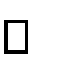 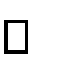 построение образовательного процесса в соответствии с санитарно-гигиеническими нормами;  соблюдение преемственности и перспективности обучения.  Специфика внеурочной деятельности заключается в том, что в условиях общеобразовательного учреждения ребѐнок получает возможность подключиться к занятиям по интересам, познать новый способ существования – безоценочный, при этом  обеспечивающий достижение успеха благодаря его способностям независимо от успеваемости по обязательным учебным дисциплинам.  Внеурочная деятельность  опирается на содержание основного образования, интегрирует с ним, что позволяет сблизить процессы воспитания, обучения и развития, решая тем самым одну из наиболее сложных проблем современной педагогики.  В процессе совместной творческой деятельности учителя и обучающегося происходит становление  личности ребенка.  План отражает основные цели и задачи, стоящие  перед МКОУ Новоеловской СОШ. Целью внеурочной деятельности является создание условий для развития творческого потенциала обучающихся, создание основы для осознанного выбора и последующего усвоения профессиональных образовательных программ, воспитание гражданственности, трудолюбия, уважения к правам и свободам человека, любви к окружающей природе, Родине, семье, формирование здорового образа жизни.    Внеурочная деятельность в рамках деятельности МКОУ Новоеловская СОШ решает следующие специфические задачи:   создать комфортные условия для позитивного восприятия ценностей основного образования и более успешного освоения его содержания;   способствовать осуществлению воспитания благодаря включению детей в личностно значимые творческие виды деятельности, в процессе которых формируются  нравственные, духовные и культурные ценности подрастающего поколения;   компенсировать отсутствие и дополнить, углубить в основном образовании те или иные учебные курсы, которые нужны обучающимся для определения индивидуального образовательного маршрута, конкретизации жизненных и профессиональных планов, формирования важных личностных качеств;   ориентировать обучающихся, проявляющих особый интерес к тем или иным видам деятельности, на развитие своих способностей по более сложным программам.  Программы внеурочной деятельности направлены:  на расширение содержания программ общего образования;  на реализацию основных направлений региональной образовательной политики;   на формирование личности ребенка средствами искусства, творчества, спорта.  Внеурочная деятельность на базе образовательного учреждения реализуется через системы неаудиторной занятости, дополнительного образования и работу классных руководителей по следующим направлениям развития личности:   Спортивно-оздоровительное  Духовно-нравственное  Социальное  Общеинтеллектуальное  Общекультурное.  СПОРТИВНО-ОЗДОРОВИТЕЛЬНОЕ НАПРАВЛЕНИЕ  Целесообразность данного направления заключается в формировании знаний, установок, личностных ориентиров и норм поведения, обеспечивающих сохранение и укрепление физического, психологического и социального здоровья обучающихся на ступени начального общего образования как одной из ценностных составляющих, способствующих познавательному и эмоциональному развитию ребенка, достижению планируемых результатов освоения основной образовательной программы начального общего образования.   Основные задачи:  формирование культуры здорового и безопасного образа жизни;  использование оптимальных двигательных режимов для детей с учетом их возрастных, психологических и иных особенностей;   развитие потребности в занятиях физической культурой и спортом.  Данное направление реализуется  через спортивные мероприятия: «Веселые старты», «Зимние веселые старты», первенство по баскетболу, волейболу, шахматам, настольному теннису,  спортивные фестивали.  Проведение профилактических мероприятий, пропаганда ЗОЖ также способствуют реализации данного направления.            По итогам работы в данном направлении проводятся конкурсы, соревнования,  показательные выступления, дни здоровья, выпускаются газеты.  ДУХОВНО-НРАВСТВЕННОЕ НАПРАВЛЕНИЕ  Целесообразность названного направления заключается в  обеспечении духовнонравственного развития обучающихся в единстве урочной, внеурочной и внешкольной деятельности, в совместной педагогической работе образовательного учреждения, семьи и других институтов общества.  Основные задачи:   формирование способности к духовному развитию, реализации творческого потенциала в учебно-игровой, предметно-продуктивной, социально ориентированной деятельности на основе нравственных установок и моральных норм, непрерывного образования, самовоспитания и универсальной духовно-нравственной компетенции – «становиться лучше»;    укрепление нравственности – основанной на свободе воли и духовных отечественных традициях, внутренней установки личности школьника поступать согласно своей совести;   формирование основ морали – осознанной обучающимся необходимости определенного поведения, обусловленного принятыми в обществе представлениями о добре и зле, должном и недопустимом; укрепление у младшего школьника позитивной нравственной самооценки и самоуважения, жизненного оптимизма;   формирование основ нравственного самосознания личности (совести) – способности младшего школьника формулировать собственные нравственные обязательства, осуществлять нравственный самоконтроль, требовать от себя выполнения моральных норм, давать нравственную оценку своим и чужим поступкам;  принятие обучающимся базовых общенациональных ценностей;  развитие трудолюбия, способности к преодолению трудностей;  формирование основ российской гражданской идентичности;   пробуждение веры в Россию, чувства личной ответственности за Отечество;   формирование патриотизма и гражданской солидарности;  развитие навыков организации и осуществления сотрудничества с педагогами, сверстниками,  родителями, старшими детьми в решении общих проблем;  В основу работы по данному направлению легла реализация плана внеклассных мероприятий по духовно-нравственному воспитанию, представленная циклом классных часов и традиционных школьных мероприятий.   По итогам работы в данном направлении  проводятся коллективные творческие дела, концерты.  Участие в районных и республиканских мероприятиях духовно-нравственной направленности.  СОЦИАЛЬНОЕ НАПРАВЛЕНИЕ  Целесообразность названного направления заключается в активизации внутренних резервов обучающихся, способствующих успешному освоению нового социального опыта на ступени начального общего образования, в формировании социальных, коммуникативных и конфликтологических компетенций, необходимых для эффективного взаимодействия в социуме. Основными задачами являются:   формирование психологической культуры и коммуникативной компетенции для обеспечения эффективного и безопасного взаимодействия в социуме;   формирование способности обучающегося сознательно выстраивать и оценивать отношения в социуме;  становление гуманистических и демократических ценностных ориентаций;  формирование основы культуры межэтнического общения;  формирование отношения к семье как к основе российского общества;  воспитание у  школьников почтительного отношения к родителям, осознанного, заботливого отношения к старшему поколению.  Данное направление реализуется программами воспитательной работы классных руководителей, проведением акций « Весенняя неделя Добра», « Поздравляем жителей села с Днем государственности», организацией и проведением Дней труда по благоустройству пришкольной территории. Большую роль в реализации данного направления играет индивидуальнопрофилактическая и профориентационная работа, проводимая  педагогом-психологом.   По итогам работы в данном направлении проводятся конкурсы, коллективные творческие дела.  ОБЩЕИНТЕЛЛЕКТУАЛЬНОЕ НАПРАВЛЕНИЕ  Целесообразность названного направления заключается в обеспечении достижения планируемых результатов освоения основной образовательной программы начального общего и основного общего образования.   Основными задачами являются:   формирование навыков научно-интеллектуального труда;  развитие культуры логического и алгоритмического мышления, воображения;  формирование первоначального опыта практической преобразовательной деятельности;  овладение навыками универсальных учебных действий у обучающихся на ступени начального общего образования, основного общего образования.  Данное направление реализуется подготовкой и участием учащихся в школьных и дистанционных олимпиадах, в школьной научно-практической конференции «День науки».  По итогам работы в данном направлении проводятся публичные выступления, защита проектов.    	  ОБЩЕКУЛЬТУРНОЕ НАПРАВЛЕНИЕ  Целесообразность данного направления заключается в воспитании способности к духовному развитию, нравственному самосовершенствованию, формированию ценностных ориентаций, развитие обшей культуры, знакомство с общечеловеческими ценностями мировой культуры, духовными ценностями отечественной культуры, нравственно-этическими ценностями многонационального народа России и народов других стран.  Основными задачами являются:  формирование ценностных ориентаций общечеловеческого содержания;  становление активной жизненной позиции;  воспитание основ правовой, эстетической, физической и экологической культуры.   Данное направление реализуется  занятиями  по программам внеурочной занятости классных руководителей, танцевальных объединениях, через посещения учреждений культуры, участие в фестивалях, выставках, концертах на уровне школы.  План реализует индивидуальный подход в процессе внеурочной деятельности, позволяя обучающимся раскрыть свои творческие способности и интересы.  Занятия  учащихся   проводятся на базе школы в кабинетах информатики, кабинетах математики, русского языка, английского языка, в спортивном зале, читальном зале.           Таким образом, план  внеурочной деятельности  на 2010-2021 учебный год создаѐт условия для повышения качества образования, обеспечивает развитие личности обучающихся, способствует самоопределению учащихся в выборе профиля обучения с учетом возможностей педагогического коллектива.  Направления и содержание внеурочной деятельности   Виды и направления внеурочной деятельности тесно связаны между собой. При организации внеурочной деятельности обучающихся на базе школы будут использованы собственные ресурсы (учителя-предметники, заместитель директора  по ВР, классные  руководители).  МКОУ Новоеловской СОШ стремится создать такую инфраструктуру полезной занятости учащихся во второй половине дня, которая способствовала бы обеспечению удовлетворения их личных потребностей. Дети идут на занятия по выбору в зависимости от своих интересов. Для ребенка создается особое образовательное пространство, позволяющее развивать собственные интересы, успешно проходить социализацию на новом жизненном этапе, осваивать культурные нормы и ценности.  Ожидаемые результаты:  развитие индивидуальности каждого ребѐнка в процессе самоопределения в системе внеурочной деятельности;  приобретение школьником социальных знаний (об общественных нормах, об устройстве общества, о социально одобряемых и неодобряемых формах поведения в обществе и т.п.), понимания социальной реальности и повседневной жизни;  формирование позитивных отношений школьника к базовым ценностям общества (человек, семья, Отечество, природа, мир, знания, труд, культура), ценностного отношения к социальной реальности в целом;  воспитание уважительного отношения к своему селу, школе;  получение школьником опыта самостоятельного социального действия;  формирования коммуникативной, этической, социальной, гражданской компетентности школьников;  увеличение числа детей, охваченных организованным досугом;  воспитание у детей толерантности, навыков здорового образа жизни;  формирование чувства гражданственности и патриотизма, правовой культуры;  реализация, в конечном счете, основной цели программы – достижение учащимися необходимого для жизни в обществе социального опыта и формирование в них принимаемой обществом системы ценностей.  III. 3. Календарный график    Календарный учебный график для ООП основного общего образования
на 2022/23 учебный год при шестидневной учебной неделеОсновное общее образованиеПояснительная запискаКалендарный учебный график составлен для основной общеобразовательной программы основного общего образования в соответствии:с частью 1 статьи 34 Федерального закона от 29.12.2012 № 273-ФЗ «Об образовании в Российской Федерации»;СП 2.4.3648-20 «Санитарно-эпидемиологические требования к организациям воспитания и обучения, отдыха и оздоровления детей и молодежи»;СанПиН 1.2.3685-21 «Гигиенические нормативы и требования к обеспечению безопасности и (или) безвредности для человека факторов среды обитания»;ФГОС СОО, утвержденным приказом Минобнауки от 17.12.2010 № 1897.1. Даты начала и окончания учебного года1.1. Дата начала учебного года: 01 сентября 2022 года.1.2. Дата окончания учебного года: 31 мая 2023 года.2. Периоды образовательной деятельности2.1. Продолжительность учебного года:10 - 11-е классы — 34 недели.2.2. Продолжительность учебных периодов по четвертям в учебных неделях и учебных днях10 - 11 классы3. Продолжительность каникул 10 - 11 классы4. Сроки проведения промежуточной аттестацииПромежуточная аттестация проводится без прекращения образовательной деятельности по предметам учебного плана с 15.04.2023 по 31.05.2023.3.4. Система условий реализации основной образовательной программы  3.4.1. Требования к кадровым условиям реализации основной образовательной программы  Характеристика укомплектованности организации, осуществляющей образовательную деятельность, педагогическими, руководящими и иными работниками  Школа укомплектована квалифицированными кадрами, что позволит успешно реализовать ООП СОО. Коллектив педагогов средней школы насчитывает 11 педагога.   В организации, осуществляющей образовательную деятельность, реализующей основную образовательную программу, создаются условия:  для реализации электронного обучения, применения дистанционных образовательных технологий, а также сетевого взаимодействия с организациями, осуществляющими образовательную деятельность, обеспечивающими возможность восполнения недостающих кадровых ресурсов;  оказания постоянной научно-теоретической, методической и информационной поддержки педагогических работников по вопросам реализации основной образовательной программы, использования инновационного опыта других организаций, осуществляющих образовательную деятельность;  стимулирования непрерывного личностного профессионального роста и повышения уровня квалификации педагогических работников, их методологической культуры, использования ими современных педагогических технологий;   повышения эффективности и качества педагогического труда;  выявления, развития и использования потенциальных возможностей педагогических работников;  – 	осуществления мониторинга результатов педагогического труда.  В МКОУ Новоеловской СОШ существует система внутриорганизационного повышения квалификации. Большую роль играет методическое сопровождение введения ФГОС СОО. Приоритетные направления деятельности:   совершенствование методической культуры учителей через развитие форм методической работы;   обеспечение дифференцированной методической работы с педагогами школы на диагностической основе;   совершенствование системы управления качеством образования через апробацию, внедрение эффективных технологий;   работа в творческих группах;   оказание методической помощи в проведении экспериментальной деятельности; - инициирование, обобщение и распространение результативного опыта работы педагогов,  - методические семинары МО;  – - методическое сопровождение работы учителей по методическим темам самообразования в рамках школьных МО, семинаров-практикумов.  Кадровые условия  реализации ООП СОО  включают:  3.4.2. Психолого-педагогические  условия  реализации  основной  образовательной программы  В МКОУ Новоеловской СОШ организовано психолого-педагогическое сопровождение участников образовательного процесса на среднем уровне общего образования: индивидуальное, групповое, на уровне класса, на уровне школы.  Основными формами психолого-педагогического сопровождения являются:  е осуществляется педагогом психологом с учѐтом  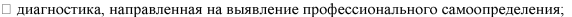 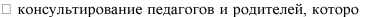 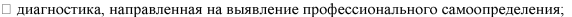 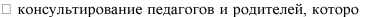 результатов диагностики, а также администрацией образовательного учреждения;    осуществляемая в течение всего учебного времени.  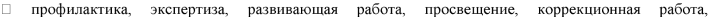 К основным направлениям психолого-педагогического сопровождения можно отнести:   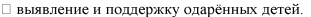 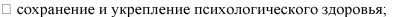 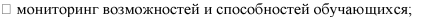 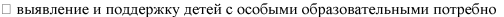 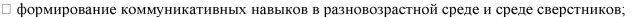 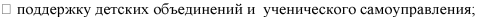 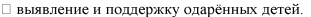 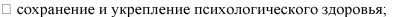 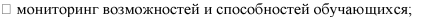 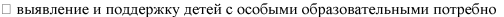 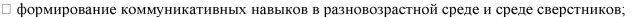 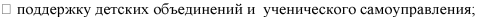 е е3.4.3. Финансовое обеспечение реализации образовательной программы среднего общего  образования  Финансово-экономические условия обеспечивают государственные гарантии прав граждан на получение бесплатного общедоступного среднего общего образования для реализации обязательной части основной образовательной программы среднего общего образования и части, формируемой участниками образовательного процесса, включая внеурочную деятельность. В штате сотрудников предусмотрены кружковые часы, позволяющие организовать внеурочную деятельность. Кроме этого в школе  работают педагог-психолог, социальный педагог, учитель-логопед, что способствует выполнению индивидуальных запросов родителей и обучающихся.  Финансовое обеспечение МКОУ Новоеловской СОШ осуществляется исходя из расходных обязательств на основе муниципального задания учредителя по оказанию образовательных услуг в соответствии с требованиями Стандарта. Формирование фонда оплаты труда Учреждения осуществляется в пределах объѐма средств Учреждения на текущий финансовый год, определѐнного в соответствии с региональным расчѐтным нормативом,  количеством обучающихся и соответствующими поправочными коэффициентами, и отражается в смете Учреждения.    Размеры, порядок и условия осуществления стимулирующих выплат определяются в Положении об оплате труда работников школы.   3.4.4. Материально-технические  условия  реализации  основной  образовательной программы  Материально-технические условия реализации ООП СОО обеспечивают:    подготовку обучающихся к саморазвитию и непрерывному образованию;   формирование и развитие мотивации к познанию, творчеству и инновационной деятельности;   формирование основы научных методов познания окружающего мира;   условия для активной учебно-познавательной деятельности;    воспитание патриотизма и установок толерантности, умения жить с непохожими людьми;    развитие креативности, критического мышления;    поддержку социальной активности и осознанного выбора профессии;   возможность достижения обучающимися предметных, метапредметных и личностных результатов освоения основной образовательной программы.    МКОУ Новоеловская СОШ  имеет в своем распоряжении 1 спортивных зала, оснащенный спортивным оборудованием и инвентарем; 1 столовые, библиотека,  1 компьютерный  класс.    	  В 3 кабинетах имеется проекционное оборудование с интерактивными досками.  В библиотеке стоит 1 компьютер.   Тип подключения к сети Интернет –                . Провайдер сети – ООО «Ростелеком».   3.4.5. Информационно-методические условия реализации основной образовательной программы  В соответствии с требованиями Стандарта информационно-методические условия реализации основной образовательной программы среднего общего образования обеспечиваются современной информационно-образовательной средой.  Информационно-образовательная среда МКОУ Новоеловской СОШ (далее ИОС) сформированная на основе разнообразных информационных образовательных ресурсов, современных информационнотелекоммуникационных средств и педагогических технологий, направленных на формирование творческой, социально активной личности, а также компетентность участников образовательного процесса в решении учебно-познавательных и профессиональных задач с применением информационно-коммуникационных технологий (ИКТ-компетентность), наличие служб поддержки применения ИКТ.  Основными элементами ИОС являются:   -образовательные ресурсы в виде печатной продукции (учебники, учебно- 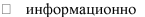 методическая литература и дидактические материалы по всем учебным предметам в соответствии с выбранными образовательными программами; информационнообразовательные ресурсы на сменных оптических носителях;   -образовательные ресурсы Интернета, в том числе образовательные, размещѐнные в  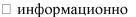 федеральных и региональных базах ЭОР;   учреждения.  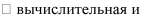 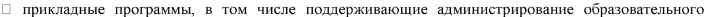 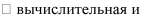 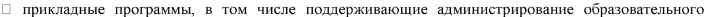 Учебно-методическое и информационное обеспечение реализации основной образовательной программы среднего общего образования включает информационно-библиотечный центр,  школьный сервер, сайт, внутреннюю (локальную) сеть, высокоскоростное подключение к сети Интернет. Это обеспечивает широкий, постоянный и устойчивый доступ для всех участников образовательного процесса к любой информации, связанной с реализацией основной образовательной программы, достижением планируемых результатов, организацией образовательного процесса и условиями его осуществления.  Библиотека укомплектована печатными и электронными информационно-образовательными ресурсами по всем предметам учебного плана: учебниками, в том числе учебниками с электронными приложениями, являющимися их составной частью, дополнительной литературой.  Фонд дополнительной литературы включает: отечественную и зарубежную, классическую и современную художественную литературу; научно-популярную и научно-техническую литературу; издания по изобразительному искусству, музыке, физической культуре и спорту, экологии, правилам безопасного поведения на дорогах; справочно-библиографические и периодические издания; собрание словарей; литературу по социальному и профессиональному самоопределению обучающихся.  3.4.6. Обоснование необходимых изменений в имеющихся условиях в соответствии с основной образовательной программой среднего общего образования  Система условий реализации ООП школы базируется на результатах проведенной в ходе разработки программы комплексной аналитико-обобщающей и прогностической работы, включающей:   анализ имеющихся в образовательной организации условий и ресурсов реализации основной образовательной программы среднего общего образования;  установление степени их соответствия требованиям ФГОС, а также целям и задачам основной образовательной программы школы, сформированным с учетом потребностей всех участников образовательных отношений;  выявление проблемных зон и установление необходимых изменений в имеющихся условиях для приведения их в соответствие с требованиями ФГОС СОО;  разработку с привлечением всех участников образовательных отношений и возможных партнеров механизмов достижения целевых ориентиров в системе условий;  разработку сетевого графика (дорожной карты) создания необходимой системы условий;   разработку механизмов мониторинга, оценки и коррекции реализации промежуточных этапов разработанного графика (дорожной карты).   С целью учета приоритетов основной образовательной программы среднего общего образования школы  необходимо:  наладить регулярное информирование родителей и общественности о процессе реализации ООП СОО;  вести мониторинг развития обучающихся в соответствии с основными приоритетами программы.  Система имеющихся условий не в полной мере соответствует приоритетам ООП СОО.   Поэтому необходимо планировать изменения имеющихся условий:   - постепенное оснащение кабинетов новой мебелью, оборудованием, автоматизированным местом учителя);   -приобретение учебников и электронных образовательных ресурсов; - постепенное обновление компьютерной техники.  III.5. Механизмы достижения целевых ориентиров в системе условий  Интегративным результатом выполнения требований к условиям реализации основной образовательной программы образовательной организации является создание и поддержание комфортной развивающей образовательной среды, позволяющей формировать успешную, интеллектуально развитую, творческую личность, способную свободно адаптироваться к социальным условиям, ответственную за свое здоровье и жизнь.  Механизмы достижения целевых ориентиров в системе условий учитывают организационную структуру образовательной организации, взаимодействие с другими субъектами образовательных отношений, иерархию целевых ориентиров, обозначенную в ФГОС СОО и выстроенную в ООП образовательной организации.  Одним из механизмов повышения качества образования является система государственнообщественного управления, характерными чертами которой являются совместная деятельность государственных и общественных структур по управлению образовательными организациями; процедура принятия решений, которая включает обязательное согласование проектов решений с представителями общественности; делегирование части властных полномочий органов управления образованием структурам, представляющим интересы определенных групп общественности; разработка механизмов (способов) разрешения возникающих противоречий и конфликтов между государственными и общественными структурами управления. В связи с этим к формированию системы условий могут быть привлечены различные участники образовательных отношений.   III.6.  Сетевой график  (дорожная карта) по формированию необходимой системы условий   III.7. Контроль за состоянием системы условий  Контроль за состоянием системы условий реализации ООП СОО проводится путем мониторинга с целью эффективного управления процессом ее реализации. Оценке обязательно подлежат: кадровые, психолого-педагогические, финансовые, материально-технические условия, учебно-методическое и информационное обеспечение; деятельность педагогов в реализации психолого-педагогических условий; условий (ресурсов) образовательной организации. Для такой оценки используется определенный набор показателей и индикаторов, а также экспертиза образовательных и учебных программ, проектов, пособий, образовательной среды, профессиональной деятельности специалистов образовательной организации.  Перечень рабочих программ педагогов (выписка из приказа по МКОУ Новоеловской СОШ  от 24.08.2020г., № 150 «Об утверждении»)  1) Шкляева Е.А. - учителя родного языка и литературы.  -рабочая программа по родной (удмуртской) литературе в 10 классе  2) Гуляева О.Н. - учителя физики, химии, математики, астрономии. -рабочая программа по физике в 10 классе -рабочая программа по химии в 10 классе Стрелкова И.К. -учителя русского языка и литературы  -рабочая программа по русскому языку в 10 классе -рабочая программа по литературе в 10 классе Леонтьева Т.Н., учителя биологии, географии,  -рабочая программа по биологии в 10 классе  -рабочая программа по элективному курсу «Загадки генетики» в 10 классе 5) Веретенникова Е.Ю. - учителя истории, обществознания, географии. -рабочая программа по истории в 10 классе  -рабочая программа по географии в 10 классе -рабочая программа по элективному курсу «Обществознание: теория и практика» в 10 классе Ившин А.В. –учителя технологии, информатики, черчения -рабочая программа по элективному курсу «Информатика: задачи и проекты» в 10 классе Ившина Г.В. - учителя математики,  -рабочая программа по математике в 10 классе  -рабочая программа по элективному курсу «Моделирование окружающего мира» в 10 классе 8) Ившин С.А. – учителя физической культуры -рабочая программа по физической культуре в 10 классе 9) Кондратьева Г.В. - учителя английского языка, ИЗО. -рабочая программа по иностранному (английскому) языку в 10 классе  10) Стрелкова Ю.В. – преподавателя - организатора ОБЖ  -рабочая программа по основам безопасности жизнедеятельности в 10 классе  Перечень рабочих программ педагогов (выписка из приказа по МКОУ Новоеловской СОШ  от 24.08.2020г., № 150 «Об утверждении»)  Углубленный уровень «Системно-теоретические результаты» Углубленный уровень «Системно-теоретические результаты» Раздел II. Выпускник научится IV. Выпускник получит возможность научиться Цели освоения предмета Для успешного продолжения образования по специальностям, связанным с прикладным использованием математики Для обеспечения возможности успешного продолжения образования по специальностям, связанным с осуществлением научной и исследовательской деятельности в области математики и смежных наук Требования к результатам Требования к результатам Требования к результатам  Элементы теории множеств и математической логики Свободно оперировать понятиями: конечное множество, элемент множества, подмножество, пересечение, объединение и разность множеств, числовые множества на координатной прямой, отрезок, интервал, полуинтервал, промежуток с выколотой точкой, графическое представление множеств на координатной плоскости; задавать множества перечислением и характеристическим свойством; оперировать понятиями: утверждение, отрицание утверждения, истинные и ложные утверждения, причина, следствие, частный случай общего утверждения, контрпример; проверять принадлежность элемента множеству; находить пересечение и объединение множеств, в том числе представленных графически на числовой прямой и на координатной плоскости; проводить доказательные рассуждения для обоснования истинности утверждений. В повседневной жизни и при изучении других предметов: использовать числовые множества на координатной прямой и на координатной плоскости для описания реальных процессов и явлений; проводить доказательные рассуждения в ситуациях повседневной жизни, при решении задач из других предметов Достижение результатов раздела II; оперировать понятием определения, основными видами определений, основными видами теорем;  понимать суть косвенного доказательства; оперировать понятиями счетного и несчетного множества; применять метод математической индукции для проведения рассуждений и доказательств и при решении задач. В повседневной жизни и при изучении других предметов: использовать теоретико-множественный язык и язык логики для описания реальных процессов и явлений, при решении задач других учебных предметов Числа и выражения Свободно оперировать понятиями: натуральное число, множество натуральных чисел, целое число, множество целых чисел, обыкновенная дробь, десятичная дробь, смешанное число, рациональное число, множество рациональных чисел, иррациональное число, корень степени n, действительное число, множество действительных чисел, геометрическая интерпретация натуральных, целых, рациональных, действительных чисел; понимать и объяснять разницу между позиционной и непозиционной системами записи чисел; переводить числа из одной системы записи (системы счисления) в другую; доказывать и использовать признаки делимости суммы и произведения при выполнении вычислений и решении задач; выполнять округление рациональных и иррациональных чисел с заданной точностью; сравнивать действительные числа разными способами; упорядочивать числа, записанные в виде обыкновенной и десятичной дроби, числа, записанные с использованием арифметического квадратного корня, корней степени больше 2; находить НОД и НОК разными способами и использовать их при решении задач; выполнять вычисления и преобразования выражений, содержащих действительные числа, в том числе корни натуральных степеней; выполнять стандартные тождественные преобразования тригонометрических, логарифмических, степенных, иррациональных выражений. В повседневной жизни и при изучении других предметов: выполнять и объяснять сравнение результатов вычислений при решении практических задач, в том числе приближенных вычислений, используя разные способы сравнений; записывать, сравнивать, округлять числовые данные реальных величин с использованием разных систем измерения;  Достижение результатов раздела II; свободно оперировать числовыми множествами при решении задач; понимать причины и основные идеи расширения числовых множеств; владеть основными понятиями теории делимости при решении стандартных задач иметь базовые представления о множестве комплексных чисел; свободно выполнять тождественные преобразования тригонометрических, логарифмических, степенных выражений; владеть формулой бинома Ньютона; применять при решении задач теорему о линейном представлении НОД; применять при решении задач Китайскую теорему об остатках; применять при решении задач Малую теорему Ферма;  уметь выполнять запись числа в позиционной системе счисления;  применять при решении задач теоретико-числовые функции: число и сумма делителей, функцию Эйлера; применять при решении задач цепные дроби; применять при решении задач многочлены с действительными и целыми коэффициентами; владеть понятиями приводимый и неприводимый многочлен и применять их при решении задач;  применять при решении задач Основную теорему алгебры;   	составлять и оценивать разными способами числовые выражения при решении практических задач и задач из других учебных предметов  	применять при решении задач простейшие функции комплексной переменной как геометрические преобразования Уравнения и неравенства 	 	 Свободно оперировать понятиями: уравнение, неравенство, равносильные уравнения и неравенства, уравнение, являющееся следствием другого уравнения, уравнения, равносильные на множестве, равносильные преобразования уравнений; решать разные виды уравнений и неравенств и их систем, в том числе некоторые уравнения 3-й и 4-й степеней, дробно-рациональные и иррациональные; овладеть основными типами показательных, логарифмических, иррациональных, степенных уравнений и неравенств и стандартными методами их решений и применять их при решении задач; применять теорему Безу к решению уравнений; применять теорему Виета для решения некоторых уравнений степени выше второй; понимать смысл теорем о равносильных и неравносильных преобразованиях уравнений и уметь их доказывать; владеть методами решения уравнений, неравенств и их систем, уметь выбирать метод решения и обосновывать свой выбор; использовать метод интервалов для решения неравенств, в том числе дробно-рациональных и включающих в себя иррациональные выражения; решать алгебраические уравнения и неравенства и их системы с параметрами алгебраическим и графическим методами; владеть разными методами доказательства неравенств; решать уравнения в целых числах; изображать множества на плоскости, задаваемые уравнениями, неравенствами и их системами; свободно использовать тождественные преобразования при решении уравнений и систем уравнений Достижение результатов раздела II; свободно определять тип и выбирать метод решения показательных и логарифмических уравнений и неравенств, иррациональных уравнений и неравенств, тригонометрических уравнений и неравенств, их систем; свободно решать системы линейных уравнений;   	решать основные типы уравнений и неравенств с параметрами; применять при решении задач неравенства Коши — Буняковского, Бернулли; иметь представление о неравенствах между средними степенными В повседневной жизни и при изучении других предметов: составлять и решать уравнения, неравенства, их системы при решении задач других учебных предметов; выполнять оценку правдоподобия результатов, получаемых при решении различных уравнений, неравенств и их систем при решении задач других учебных предметов; составлять и решать уравнения и неравенства с параметрами при решении задач других учебных предметов; составлять уравнение, неравенство или их систему, описывающие реальную ситуацию или прикладную задачу, интерпретировать полученные результаты; использовать программные средства при решении отдельных классов уравнений и неравенств  Функции Владеть понятиями: зависимость величин, функция, аргумент и значение функции, область определения и множество значений функции, график зависимости, график функции, нули функции, промежутки знакопостоянства, возрастание на числовом промежутке, убывание на числовом промежутке, наибольшее и наименьшее значение функции на числовом промежутке, периодическая функция, период, четная и нечетная функции; уметь применять эти понятия при решении задач; владеть понятием степенная функция; строить ее график и уметь применять свойства степенной функции при решении задач; владеть понятиями показательная функция, экспонента; строить их графики и уметь применять свойства показательной функции при решении задач; владеть понятием логарифмическая функция; строить ее график и уметь применять свойства логарифмической функции при решении задач; владеть понятиями тригонометрические функции; строить их графики и уметь применять свойства тригонометрических функций при решении задач; Достижение результатов раздела II; владеть понятием асимптоты и уметь его применять при решении задач; применять методы решения простейших дифференциальных уравнений первого и второго порядков владеть понятием обратная функция; применять это понятие при решении задач; применять при решении задач свойства функций: четность, периодичность, ограниченность; применять при решении задач преобразования графиков функций;  	владеть понятиями числовая последовательность, арифметическая и геометрическая прогрессия; применять при решении задач свойства и признаки арифметической и геометрической прогрессий.  В повседневной жизни и при изучении других учебных предметов: определять по графикам и использовать для решения прикладных задач свойства реальных процессов и зависимостей (наибольшие и наименьшие значения, промежутки возрастания и убывания функции, промежутки знакопостоянства, асимптоты, точки перегиба, период и т.п.);  интерпретировать свойства в контексте конкретной практической ситуации;.  определять по графикам простейшие характеристики периодических процессов в биологии, экономике, музыке, радиосвязи и др. (амплитуда, период и т.п.)  	Элементы математического анализа Владеть понятием бесконечно убывающая геометрическая прогрессия и уметь применять его при решении задач; применять для решения задач теорию пределов; владеть понятиями бесконечно большие и бесконечно малые числовые последовательности и уметь сравнивать бесконечно большие и бесконечно малые последовательности;  владеть понятиями: производная функции в точке, производная функции; вычислять производные элементарных функций и их комбинаций;  исследовать функции на монотонность и экстремумы; строить графики и применять к решению задач, в том числе с Достижение результатов раздела II; свободно владеть стандартным аппаратом математического анализа для вычисления производных функции одной переменной; свободно применять аппарат математического анализа для исследования функций и построения графиков, в том числе исследования на выпуклость; оперировать понятием первообразной функции для решения задач; овладеть основными сведениями об интеграле Ньютона–Лейбница и его простейших применениях;  	оперировать в стандартных ситуациях параметром; владеть понятием касательная к графику функции и уметь применять его при решении задач; владеть понятиями первообразная функция, определенный интеграл;  применять теорему Ньютона–Лейбница и ее следствия для решения задач. В повседневной жизни и при изучении других учебных предметов: решать прикладные задачи из биологии, физики, химии, экономики и других предметов, связанные с исследованием характеристик процессов; интерпретировать полученные результаты производными высших порядков; уметь применять при решении задач свойства непрерывных функций; уметь применять при решении задач теоремы Вейерштрасса;  уметь выполнять приближенные вычисления (методы решения уравнений, вычисления определенного интеграла); уметь применять приложение производной и определенного интеграла к решению задач естествознания; владеть понятиями вторая производная, выпуклость графика функции и уметь исследовать функцию на выпуклость Статистика и теория вероятностей, логика и комбинаторика 	 	 Оперировать основными описательными характеристиками числового набора, понятием генеральная совокупность и выборкой из нее; оперировать понятиями: частота и вероятность события, сумма и произведение вероятностей, вычислять вероятности событий на основе подсчета числа исходов;  владеть основными понятиями комбинаторики и уметь их применять при решении задач; иметь представление об основах теории вероятностей; иметь представление о дискретных и непрерывных случайных величинах и распределениях, о независимости случайных величин;  	иметь представление о математическом ожидании и дисперсии случайных величин; иметь представление о совместных распределениях случайных величин; понимать суть закона больших чисел и выборочного метода измерения вероятностей; иметь представление о нормальном распределении и примерах нормально распределенных случайных величин; Достижение результатов раздела II; иметь представление о центральной предельной теореме; иметь представление о выборочном коэффициенте корреляции и линейной регрессии; иметь представление о статистических гипотезах и проверке статистической гипотезы, о статистике критерия и ее уровне значимости; иметь представление о связи эмпирических и теоретических распределений; иметь представление о кодировании, двоичной записи, двоичном дереве; владеть основными понятиями  теории графов (граф, вершина, ребро, степень вершины, путь в графе) и уметь применять их при решении задач; иметь представление о деревьях и уметь применять при решении задач; владеть понятием связность и уметь применять иметь представление о корреляции случайных величин.  В повседневной жизни и при изучении других предметов: вычислять или оценивать вероятности событий в реальной жизни;  выбирать методы подходящего представления и обработки данных компоненты связности при решении задач; уметь осуществлять пути по ребрам, обходы ребер и вершин графа; иметь представление об эйлеровом и гамильтоновом пути, иметь представление о трудности задачи нахождения гамильтонова пути; владеть понятиями конечные и счетные множества и уметь их применять при решении задач;  уметь применять метод математической индукции;  уметь применять принцип Дирихле при решении задач 	 	Текстовые задачи Решать разные задачи повышенной трудности; анализировать условие задачи, выбирать оптимальный метод решения задачи, рассматривая различные методы; строить модель решения задачи, проводить доказательные рассуждения при решении задачи; решать задачи, требующие перебора вариантов, проверки условий, выбора оптимального результата; анализировать и интерпретировать полученные решения в контексте условия задачи, выбирать решения, не противоречащие контексту;   переводить при решении задачи информацию из одной формы записи в другую, используя при необходимости схемы, таблицы, графики, диаграммы. В повседневной жизни и при изучении других предметов: решать практические задачи и задачи из других предметов 	 	Достижение результатов раздела II Геометрия Владеть геометрическими понятиями при решении задач и проведении математических рассуждений; самостоятельно формулировать определения геометрических фигур, выдвигать гипотезы о новых свойствах и признаках геометрических фигур и обосновывать или опровергать их, обобщать или Иметь представление об аксиоматическом методе; владеть понятием геометрические места точек в пространстве и уметь применять их для решения задач; уметь применять для решения задач свойства плоских и двугранных углов, трехгранного угла, теоремы конкретизировать результаты на новых классах фигур, проводить в несложных случаях классификацию фигур по различным основаниям; исследовать чертежи, включая комбинации фигур, извлекать, интерпретировать и преобразовывать информацию, представленную на чертежах; решать задачи геометрического содержания, в том числе в ситуациях, когда алгоритм решения не следует явно из условия, выполнять необходимые для решения задачи дополнительные построения, исследовать возможность применения теорем и формул для решения задач; уметь формулировать и доказывать геометрические утверждения; владеть понятиями стереометрии: призма, параллелепипед, пирамида, тетраэдр; иметь представления об аксиомах стереометрии и следствиях из них и уметь применять их при решении задач; уметь строить сечения многогранников с использованием различных методов, в том числе и метода следов; иметь представление о скрещивающихся прямых в пространстве и уметь находить угол и расстояние между ними; применять теоремы о параллельности прямых и плоскостей в пространстве при решении задач; уметь применять параллельное проектирование для изображения фигур; уметь применять перпендикулярности прямой и плоскости при решении задач; владеть понятиями ортогональное проектирование, наклонные и их проекции, уметь применять теорему о трех перпендикулярах при решении задач; владеть понятиями расстояние между фигурами в пространстве, общий перпендикуляр двух скрещивающихся прямых и уметь применять их при решении задач; владеть понятием угол между прямой и плоскостью и уметь применять его при решении задач; косинусов и синусов для трехгранного угла;   владеть понятием перпендикулярное сечение призмы и уметь применять его при решении задач;  иметь представление о двойственности правильных многогранников;  владеть понятиями центральное и параллельное проектирование и применять их при построении сечений многогранников методом проекций; иметь представление о развертке многогранника и кратчайшем пути на поверхности многогранника; иметь представление о конических сечениях;  иметь представление о касающихся сферах и комбинации тел вращения и уметь применять их при решении задач; применять при решении задач формулу расстояния от точки до плоскости; владеть разными способами задания прямой уравнениями и уметь применять при решении задач; применять при решении задач и доказательстве теорем векторный метод и метод координат;  иметь представление об аксиомах объема, применять формулы объемов прямоугольного параллелепипеда, призмы и пирамиды, тетраэдра при решении задач;  	применять теоремы об отношениях объемов при решении задач; применять интеграл для вычисления объемов и поверхностей тел вращения, вычисления площади сферического пояса и объема шарового слоя;  иметь представление о движениях в пространстве: параллельном переносе, симметрии относительно плоскости, центральной симметрии, повороте относительно прямой, винтовой симметрии, уметь владеть понятиями двугранный угол, угол между плоскостями, перпендикулярные плоскости и уметь применять их при решении задач;  	владеть понятиями призма, параллелепипед и применять свойства параллелепипеда при решении задач; владеть понятием прямоугольный параллелепипед и применять его при решении задач; владеть понятиями пирамида, виды пирамид, элементы правильной пирамиды и уметь применять их при решении задач; иметь представление о теореме Эйлера, правильных многогранниках;  владеть понятием площади поверхностей многогранников и уметь применять его при решении задач; владеть понятиями тела вращения (цилиндр, конус, шар и сфера), их сечения и уметь применять их при решении задач; владеть понятиями касательные прямые и плоскости и уметь применять из при решении задач;  	иметь представления о вписанных и описанных сферах и уметь применять их при решении задач; владеть понятиями объем, объемы многогранников, тел вращения и применять их при решении задач; иметь представление о развертке цилиндра и конуса, площади поверхности цилиндра и конуса, уметь применять их при решении задач;  	иметь представление о площади сферы и уметь применять его при решении задач; уметь решать задачи на комбинации многогранников и тел вращения; иметь представление о подобии в пространстве и уметь решать задачи на отношение объемов и площадей поверхностей подобных фигур. В повседневной жизни и при изучении других предметов: составлять с использованием свойств геометрических фигур математические модели для решения задач практического характера и задач из смежных дисциплин, исследовать полученные модели и применять их при решении задач; иметь представление о площади ортогональной проекции; иметь представление о трехгранном и многогранном угле и применять свойства плоских углов многогранного угла при решении задач; иметь представления о преобразовании подобия, гомотетии и уметь применять их при решении задач; уметь решать задачи на плоскости методами стереометрии; уметь применять формулы объемов при решении задач интерпретировать результат  	Векторы и координаты в пространстве Владеть понятиями векторы и их координаты; уметь выполнять операции над векторами; использовать скалярное произведение векторов при решении задач; применять уравнение плоскости, формулу расстояния между точками, уравнение сферы при решении задач; применять векторы и метод координат в пространстве при решении задач  Достижение результатов раздела II; находить объем параллелепипеда и тетраэдра, заданных координатами своих вершин; задавать прямую в пространстве; находить расстояние от точки до плоскости в системе координат; находить расстояние между скрещивающимися прямыми, заданными в системе координат История математики  	 Иметь представление о вкладе выдающихся математиков в развитие науки; понимать роль математики в развитии России Достижение результатов раздела II  	Методы математики Использовать основные методы доказательства, проводить доказательство и выполнять опровержение; применять основные методы решения математических задач; на основе математических закономерностей в природе характеризовать красоту и совершенство окружающего мира и произведений искусства; применять простейшие программные средства и электроннокоммуникационные системы при решении математических задач; пользоваться прикладными программами и программами символьных вычислений для исследования математических объектов Достижение результатов раздела II; применять математические знания к исследованию окружающего мира (моделирование физических процессов, задачи экономики) В повседневной  	жизни  и  	при  	изучении  	других предметов: использовать числовые множества на координатной прямой для описания реальных процессов и  явлений;  проводить логические рассуждения в ситуациях повседневной жизни   использовать числовые множества на координатной прямой и на координатной плоскости для описания реальных процессов и явлений;    проводить доказательные рассуждения в ситуациях повседневной жизни, при решении задач из других предметов  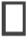 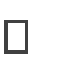 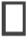 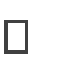 Числа  	и  выражения    Оперировать на базовом уровне понятиями: целое число,  делимость чисел, обыкновенная дробь, десятичная дробь,   рациональное число, приближѐнное значение числа, часть,  доля, отношение, процент, повышение и понижение на 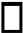 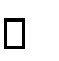 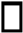 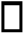 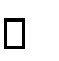 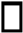 заданное число процентов, масштаб;  оперировать на базовом  уровне понятиями: логарифм числа,  	тригонометрическая  окружность, градусная мера угла, величина угла, заданного  точкой на тригонометрической окружности, синус, косинус, тангенс и котангенс углов, имеющих произвольную величину;  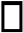 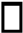 	выполнять 	арифметические 	действия 	с 	целыми 	и рациональными числами;  выполнять несложные преобразования числовых выражений, содержащих степени чисел, либо корни из чисел, либо логарифмы чисел; сравнивать рациональные числа между собой; оценивать и сравнивать с рациональными числами значения целых степеней чисел, корней   Свободно оперировать понятиями: целое число, делимость чисел, обыкновенная дробь, десятичная дробь, рациональное число, приближѐнное значение числа, часть, доля, отношение, процент, повышение и понижение на заданное число процентов, масштаб;  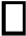 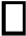 приводить примеры чисел с заданными свойствами делимости;  оперировать 	понятиями: 	логарифм 	числа, 	тригонометрическая окружность, радианная и градусная мера угла, величина угла, заданного точкой на тригонометрической окружности, синус, косинус, тангенс и котангенс углов, имеющих произвольную величину, числа е и π;   выполнять арифметические действия, сочетая устные и письменные приемы, применяя при необходимости вычислительные устройства;    находить 	значения 	корня 	натуральной 	степени, 	степени 	с рациональным показателем, логарифма, используя при необходимости вычислительные устройства;   пользоваться оценкой и прикидкой при практических расчетах;  проводить по известным формулам и правилам преобразования буквенных выражений, включающих степени, корни, логарифмы  натуральной степени из чисел, логарифмов чисел в простых случаях;   изображать 	точками 	на 	числовой 	прямой 	целые 	и рациональные числа;    изображать точками на числовой прямой целые степени чисел, корни натуральной степени из чисел, логарифмы чисел в простых случаях;   выполнять несложные преобразования целых и дробнорациональных буквенных выражений;   выражать 	в 	простейших 	случаях 	из 	равенства 	одну переменную через другие;   вычислять в простых случаях значения числовых 	и буквенных выражений, осуществляя необходимые подстановки и преобразования;   изображать схематически угол, величина которого выражена в градусах;   оценивать знаки синуса, косинуса, тангенса, котангенса конкретных углов.   В повседневной жизни и при изучении других учебных предметов:   выполнять вычисления при решении задач практического характера;    выполнять практические расчеты с использованием при необходимости справочных материалов и вычислительных устройств;   соотносить реальные величины, характеристики объектов окружающего мира с их конкретными  и тригонометрические функции;   находить значения числовых и буквенных выражений, осуществляя необходимые подстановки и преобразования;   изображать схематически угол, величина которого выражена в градусах или радианах;    использовать при решении задач табличные значения тригонометрических функций углов;   выполнять перевод величины угла из радианной меры в градусную и обратно.  В повседневной жизни и при изучении других учебных предметов:   выполнять действия с числовыми данными при решении задач практического характера и задач из различных областей знаний, используя при необходимости справочные материалы и вычислительные устройства;   оценивать, сравнивать и использовать при решении практических задач числовые значения реальных величин, конкретные числовые характеристики объектов окружающего мира  числовыми значениями;   использовать методы округления, приближения и прикидки при решении практических задач повседневной жизни  Уравнения и  неравенств а   Решать линейные уравнения и неравенства, квадратные уравнения;  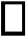 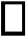  решать логарифмические уравнения вида log a (bx +  c) = d и простейшие неравенства вида log a x < d;   решать показательные уравнения, вида abx+c= d  (где d можно представить в виде степени с основанием a) и простейшие неравенства вида ax < d    (где d можно представить в виде степени с основанием a);.  	 приводить 	несколько 	примеров 	корней 	простейшего тригонометрического уравнения вида: sin x = a,  cos x = a,  tg x = a, ctg x = a, где a – табличное значение соответствующей тригонометрической функции.  В  повседневной  жизни  и  при  изучении  других предметов:   составлять и решать уравнения и системы уравнений при решении несложных практических задач   Решать рациональные, показательные и логарифмические уравнения и 	неравенства, 	простейшие 	иррациональные 	и 	тригонометрические 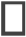 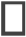 уравнения, неравенства и их системы;   использовать методы решения уравнений: приведение к виду «произведение равно нулю» или «частное равно нулю», замена переменных;  использовать метод интервалов для решения неравенств;  использовать графический метод для приближенного решения уравнений и неравенств;   изображать на тригонометрической окружности множество решений простейших тригонометрических уравнений и  неравенств;   выполнять отбор корней уравнений или решений неравенств в соответствии с дополнительными условиями и ограничениями.  В повседневной жизни и при изучении других учебных предметов:   составлять и решать уравнения, системы уравнений и неравенства при решении задач других учебных предметов;   использовать уравнения и неравенства для построения и исследования простейших математических моделей реальных ситуаций или прикладных задач;   уметь интерпретировать полученный при решении уравнения, неравенства или системы результат, оценивать его правдоподобие в контексте заданной реальной ситуации или  прикладной задачи  Функции   Оперировать на базовом уровне понятиями: зависимость величин, функция, аргумент и значение функции, область определения и множество значений функции, график зависимости, график функции, нули функции, промежутки знакопостоянства, возрастание на числовом промежутке, убывание на числовом промежутке, наибольшее и наименьшее значение функции на числовом промежутке, периодическая функция, период;   оперировать на базовом уровне понятиями: прямая и обратная пропорциональность линейная, квадратичная, логарифмическая и показательная функции, тригонометрические функции;    распознавать графики элементарных функций: прямой и обратной пропорциональности, линейной, квадратичной, логарифмической и показательной функций, тригонометрических функций;   соотносить графики элементарных функций: прямой и обратной пропорциональности, линейной, квадратичной, логарифмической и показательной функций, тригонометрических функций с  формулами, которыми они заданы;   находить по графику приближѐнно значения функции в заданных точках;   определять по графику свойства функции (нули, промежутки знакопостоянства, промежутки  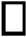 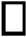  Оперировать понятиями: зависимость величин, функция, аргумент и значение функции, область определения и множество значений функции, график зависимости, график функции, нули функции, промежутки знакопостоянства, возрастание на числовом промежутке, убывание на числовом промежутке, наибольшее и наименьшее значение функции на числовом промежутке, периодическая функция, период, четная и нечетная функции;  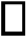 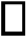  оперировать понятиями: прямая и обратная пропорциональность, линейная, квадратичная, логарифмическая и показательная функции, тригонометрические функции;    определять значение функции по значению аргумента при различных способах задания функции;   строить графики изученных функций;  описывать по графику и в простейших случаях по формуле поведение и свойства функций, находить по графику функции наибольшие и наименьшие значения;   строить эскиз графика функции, удовлетворяющей приведенному набору условий (промежутки возрастания/убывания, значение функции в заданной точке, точки экстремумов, асимптоты, нули функции и т.д.);   решать уравнения, простейшие системы уравнений, используя свойства функций и их графиков.  В повседневной жизни и при изучении других учебных предметов:  	 определять  	по  	графикам  	и  	использовать  для  	решения  монотонности, наибольшие и наименьшие значения и т.п.);  строить эскиз графика функции, удовлетворяющей приведенному  набору  условий  (промежутки возрастания / убывания, значение функции в заданной точке, точки экстремумов и т.д.).  повседневной  жизни  	и  при  	изучении  	других  предметов:  определять по графикам свойства реальных процессов и зависимостей (наибольшие и наименьшие значения, промежутки возрастания и убывания, промежутки знакопостоянства и т.п.);  интерпретировать свойства в контексте конкретной практической ситуации  прикладных задач свойства реальных процессов и зависимостей (наибольшие и наименьшие значения, промежутки возрастания и убывания функции, промежутки знакопостоянства, асимптоты, период и т.п.);    интерпретировать свойства в контексте конкретной практической ситуации;    определять по графикам простейшие характеристики периодических процессов в биологии, экономике, музыке, радиосвязи и др. (амплитуда, период и т.п.)  Элементы математи ческого анализа    Оперировать на базовом уровне понятиями: производная  функции в точке, касательная к графику функции, производная   функции;  определять значение производной функции в точке по  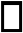 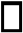 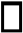 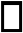 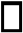   изображению касательной к графику,  В  проведенной в этой точке;  решать несложные задачи на применение связи между промежутками монотонности и точками экстремума функции, с одной стороны, и промежутками знакопостоянства и нулями производной этой функции – с другой.  	повседневной  жизни  	и  при  	изучении  	других   Оперировать понятиями: производная функции в точке, касательная к графику функции, производная функции;   вычислять производную одночлена, многочлена, квадратного корня, производную суммы функций;   вычислять производные элементарных функций и их комбинаций, используя справочные материалы;    исследовать в простейших случаях функции на монотонность, находить наибольшие и наименьшие значения функций, строить графики многочленов и простейших рациональных функций с использованием аппарата математического анализа.  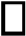 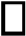 В повседневной жизни и при изучении других учебных предметов:   решать прикладные задачи из биологии, физики, химии,  предметов:   пользуясь графиками, сравнивать скорости возрастания (роста, повышения, увеличения и т.п.) или скорости убывания (падения, снижения, уменьшения и т.п.) величин в реальных процессах;   соотносить графики реальных процессов и зависимостей с их описаниями, включающими характеристики скорости изменения (быстрый рост, плавное понижение и т.п.);   использовать графики реальных процессов для решения несложных прикладных задач, в том числе определяя по графику скорость хода процесса  	экономики 	и 	других 	предметов, 	связанные 	с 	исследованием характеристик реальных процессов, нахождением наибольших  и наименьших значений, скорости и ускорения и т.п.;    интерпретировать полученные результаты  Статисти ка и теория вероятнос тей, логика и  комбинато рика   Оперировать на базовом уровне основными описательными характеристиками числового набора: среднее арифметическое, медиана, наибольшее и наименьшее значения;   оперировать на базовом уровне понятиями: частота и вероятность события, случайный выбор, опыты с равновозможными элементарными событиями;   вычислять вероятности событий на основе подсчета числа 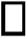 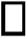 исходов.   В  повседневной  жизни  и  при  изучении  других предметов:   оценивать и сравнивать в простых случаях вероятности событий в реальной жизни;   читать, 	сопоставлять, 	сравнивать, 	интерпретировать 	в простых случаях реальные данные,   Иметь представление о дискретных и непрерывных случайных величинах и распределениях, о независимости случайных  величин;   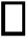 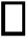  иметь представление о математическом ожидании и дисперсии случайных величин;   иметь представление о нормальном распределении и примерах нормально распределенных случайных величин;   понимать суть закона больших чисел и выборочного метода измерения вероятностей;   иметь представление об условной вероятности и о полной вероятности, применять их в решении задач;   иметь представление о важных частных видах распределений и применять их в решении задач;    иметь представление о корреляции случайных величин, о линейной регрессии.  представленные в виде таблиц, диаграмм, графиков  В повседневной жизни и при изучении других предметов:  вычислять или оценивать вероятности событий в реальной жизни;  выбирать подходящие методы представления и обработки данных; уметь решать несложные задачи на применение закона больших чисел 	в 	социологии, 	страховании, 	здравоохранении, 	обеспечении безопасности населения в чрезвычайных ситуациях  Текстовые задачи  Решать несложные текстовые задачи разных типов;  анализировать условие задачи, при необходимости строить для ее решения математическую модель;    понимать и использовать для решения задачи информацию, представленную в виде текстовой и символьной записи, схем, таблиц, диаграмм, графиков, рисунков;  действовать по алгоритму, содержащемуся в условии задачи;  использовать логические рассуждения при решении задачи;  работать с избыточными условиями, выбирая из всей информации, данные, необходимые для  решения задачи;   осуществлять несложный перебор возможных решений, выбирая из них оптимальное по  критериям, сформулированным в условии;   анализировать и интерпретировать полученные решения в контексте условия задачи, выбирать решения, не противоречащие контексту;   Решать задачи разных типов, в том числе задачи повышенной трудности;   выбирать оптимальный метод решения задачи, рассматривая различные методы;   строить модель решения задачи, проводить доказательные рассуждения;   решать задачи, требующие перебора вариантов, проверки условий, выбора оптимального результата;   анализировать и интерпретировать результаты в контексте условия задачи, выбирать решения, не противоречащие контексту;     переводить при решении задачи информацию из одной формы в другую, 	используя 	при 	необходимости 	схемы, 	таблицы, 	графики, диаграммы;  В повседневной жизни и при изучении других предметов:   решать практические задачи и задачи из других предметов    решать задачи на расчет стоимости покупок, услуг, поездок и т.п.;  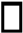 	  	решать несложные задачи, связанные с долевым участием во 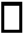 владении фирмой, предприятием, недвижимостью;    решать задачи на простые проценты (системы скидок, комиссии) и на вычисление сложных процентов в различных схемах вкладов, кредитов и ипотек;    решать практические задачи, требующие использования отрицательных чисел: на определение температуры, на определение положения на временнóй оси (до нашей эры и после), на движение денежных средств  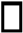 (приход/расход), на определение глубины/высоты и т.п.;    использовать понятие масштаба для нахождения расстояний и длин на картах, планах местности, планах помещений, выкройках, при работе на компьютере и т.п.   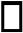 В  	повседневной  	жизни  и  	при  	изучении  	других предметов:    	решать  	несложные  	практические  	задачи,  возникающие в ситуациях повседневной жизни  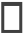 Геометрия    Оперировать на базовом уровне понятиями: точка, прямая,  плоскость в пространстве, параллельность и перпендикулярность  прямых и плоскостей; распознавать основные виды многогранников  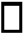 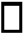  Оперировать понятиями: точка, прямая, плоскость пространстве, параллельность и перпендикулярность прямых 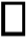 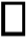 плоскостей;   применять для решения задач геометрические факты, если   Оперировать понятиями: точка, прямая, плоскость пространстве, параллельность и перпендикулярность прямых плоскостей;   применять для решения задач геометрические факты, если   Оперировать понятиями: точка, прямая, плоскость пространстве, параллельность и перпендикулярность прямых плоскостей;   применять для решения задач геометрические факты, если   Оперировать понятиями: точка, прямая, плоскость пространстве, параллельность и перпендикулярность прямых плоскостей;   применять для решения задач геометрические факты, если   Оперировать понятиями: точка, прямая, плоскость пространстве, параллельность и перпендикулярность прямых плоскостей;   применять для решения задач геометрические факты, если  в и (призма,  пирамида,  прямоугольный параллелепипед, куб);  изображать изучаемые фигуры от руки и с применением простых чертежных инструментов; делать (выносные) плоские чертежи из рисунков простых объемных фигур: вид сверху, сбоку, снизу; извлекать информацию о пространственных геометрических фигурах, представленную на чертежах и рисунках;  применять теорему Пифагора при вычислении элементов стереометрических фигур;  находить объемы и площади поверхностей простейших многогранников с применением формул;  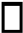 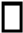 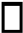 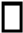   распознавать основные виды тел вращения (конус, цилиндр,  сфера и шар);  	   находить объемы и площади поверхностей простейших  многогранников и тел вращения с применением формул.   повседневной жизни и при изучении других  	 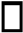 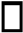 предметов: соотносить абстрактные геометрические понятия   	 и факты с реальными жизненными объектами и ситуациями; 	  	использовать  	свойства  	пространственных   геометрических фигур для решения типовых задач практического В  содержания;  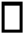 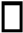 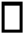 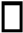 условия применения заданы в явной форме;   решать задачи на нахождение геометрических величин по образцам или алгоритмам;   делать (выносные) плоские чертежи из рисунков объемных фигур, в том числе рисовать вид сверху, сбоку, строить сечения многогранников;   извлекать, интерпретировать и преобразовывать информацию о геометрических фигурах, представленную на чертежах;   применять геометрические факты для решения задач, в том числе предполагающих несколько шагов решения;    описывать 	взаимное 	расположение 	прямых 	и 	плоскостей 	в пространстве;  формулировать свойства и признаки фигур;  доказывать геометрические утверждения;  владеть стандартной классификацией пространственных фигур(пирамиды, призмы, параллелепипеды);    находить объемы и площади поверхностей геометрических тел с применением формул;  вычислять расстояния и углы в пространстве.  В повседневной жизни и при изучении других предметов:   использовать свойства геометрических фигур для решения задач практического характера и задач из других областей знаний    соотносить площади поверхностей тел одинаковой формы различного размера;   соотносить объемы сосудов одинаковой формы различного 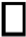 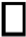 размера;   оценивать форму правильного многогранника после спилов, срезов и т.п. (определять количество вершин, ребер и граней полученных многогранников)   	Векторы 	и координат ы  	в пространс тве   Оперировать на базовом уровне понятием декартовы 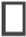 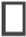 координаты в пространстве;    находить  	координаты  	вершин  	куба  	и прямоугольного параллелепипеда   Оперировать понятиями декартовы координаты в пространстве, вектор, модуль вектора, равенство векторов, координаты вектора, угол между векторами, скалярное произведение векторов, коллинеарные векторы;  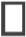 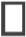  находить расстояние между двумя точками, сумму векторов и произведение вектора на число, угол между векторами, скалярное произведение, раскладывать вектор по двум неколлинеарным векторам;  	 задавать  	плоскость  	уравнением  	в  	декартовой  	системе координат;   решать простейшие задачи введением векторного базиса  История математик и   Описывать отдельные выдающиеся результаты, полученные в ходе развития математики как науки;  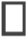 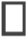  знать примеры математических открытий и их авторов в связи с отечественной и всемирной историей;   понимать роль математики в развитии России   Представлять вклад выдающихся математиков в развитие математики и иных научных областей;   понимать роль математики в развитии России  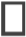 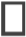 Методы математик и   Применять известные методы при решении стандартных 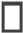 математических задач;   Использовать 	основные 	методы 	доказательства, 	проводить доказательство и выполнять опровержение;  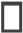 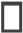  замечать и характеризовать математические закономерности в окружающей действительности;   приводить примеры математических закономерностей в природе, в том числе характеризующих красоту и совершенство  окружающего мира и произведений искусства  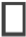 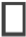 применять основные методы решения математических задач;  на 	основе 	математических 	закономерностей 	в 	природе характеризовать 	красоту 	и 	совершенство 	окружающего 	мира 	и произведений искусства;  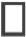 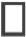  применять простейшие программные средства и электроннокоммуникационные системы при решении математических  задач  Список А  Список А  Список В  Список С  Ф.И. Тютчев  Стихотворения: «К. Б.» («Я встретил вас – и все былое...»),  «Нам не дано предугадать…», «Не то, что мните вы, природа…», «О, как  	убийственно 	мы 	любим...»,  «Певучесть есть в морских волнах…»,  «Умом Россию не понять…», «Silentium!» и др.  Поэзия  середины  	и  	второй  половины XIX века Ф.И. Тютчев   «День и ночь», «Есть в осени первоначальной…», «Еще в полях белеет снег…», «Предопределение»,   	«С 	поляны 	коршун 	поднялся…», «Фонтан»,   «Эти бедные селенья…» и др.  А.А. Фет  Стихотворения: «На стоге сена ночью южной…»,  «Одним толчком согнать ладью живую…».   А.К. Толстой  Стихотворения: «Средь шумного бала, случайно…», «Край ты мой, родимый край...», «Меня, во мраке и в пыли…», «Двух станов не боец, но только гость случайный…» и др.  Н.А. Некрасов  «Внимая ужасам войны…», «Когда из мрака заблужденья…», «Накануне светлого праздника»,  «Несжатая  полоса»,  «Памяти Добролюбова», «Я не люблю иронии твоей…»  А.А. Фет  Стихотворения: «Еще майская ночь», «Как беден наш язык! Хочу и не могу…»,  «Сияла ночь. Луной был полон сад. Лежали…», «Учись у них – у дуба, у березы…», «Шепот, робкое дыханье…», «Это утро, радость эта…»,  «Я пришел к тебе с приветом…», «Я тебе ничего не скажу…» и др.  Поэзия  середины  	и  	второй  половины XIX века Ф.И. Тютчев   «День и ночь», «Есть в осени первоначальной…», «Еще в полях белеет снег…», «Предопределение»,   	«С 	поляны 	коршун 	поднялся…», «Фонтан»,   «Эти бедные селенья…» и др.  А.А. Фет  Стихотворения: «На стоге сена ночью южной…»,  «Одним толчком согнать ладью живую…».   А.К. Толстой  Стихотворения: «Средь шумного бала, случайно…», «Край ты мой, родимый край...», «Меня, во мраке и в пыли…», «Двух станов не боец, но только гость случайный…» и др.  Н.А. Некрасов  «Внимая ужасам войны…», «Когда из мрака заблужденья…», «Накануне светлого праздника»,  «Несжатая  полоса»,  «Памяти Добролюбова», «Я не люблю иронии твоей…»  	Н.А. 	НекрасовПоэма «Кому на  Руси жить хорошо»  	Н.А. 	НекрасовПоэма «Кому на  Руси жить хорошо»   	Н.А. Некрасов  Стихотворения: «Блажен незлобивый поэт…», «В дороге», «В полном разгаре страда деревенская…», «Вчерашний день, часу в шестом…», «Мы с тобой бестолковые люди...»,  «О Муза! я у двери гроба…», «Поэт  Поэзия  середины  	и  	второй  половины XIX века Ф.И. Тютчев   «День и ночь», «Есть в осени первоначальной…», «Еще в полях белеет снег…», «Предопределение»,   	«С 	поляны 	коршун 	поднялся…», «Фонтан»,   «Эти бедные селенья…» и др.  А.А. Фет  Стихотворения: «На стоге сена ночью южной…»,  «Одним толчком согнать ладью живую…».   А.К. Толстой  Стихотворения: «Средь шумного бала, случайно…», «Край ты мой, родимый край...», «Меня, во мраке и в пыли…», «Двух станов не боец, но только гость случайный…» и др.  Н.А. Некрасов  «Внимая ужасам войны…», «Когда из мрака заблужденья…», «Накануне светлого праздника»,  «Несжатая  полоса»,  «Памяти Добролюбова», «Я не люблю иронии твоей…»  и Гражданин», «Пророк», «Родина», «Тройка»,  «Размышления у парадного подъезда», «Элегия» 	(«Пускай 	нам 	говорит изменчивая мода...»),   Поэма «Русские женщины»  	 	А.Н. Островский  Пьеса «Гроза»  А.Н. Островский  Пьеса  «Бесприданница»  Реализм XIX – XX века А.Н. Островский  «Доходное место», «На всякого мудреца довольно простоты», «Снегурочка», «Женитьба  Бальзаминова»  Н.А. Добролюбов  Статья «Луч света в темном царстве»  Д.И. Писарев  Статья «Мотивы русской драмы»  И.А. Гончаров   Повесть «Фрегат «Паллада», роман  «Обрыв» И.С. Тургенев   Романы «Рудин», «Накануне», повести «Первая любовь», «Гамлет Щигровского уезда», «Вешние  воды», статья «Гамлет и Дон Кихот» Ф.М. Достоевский   Повести «Неточка Незванова», «Сон смешного человека», «Записки из подполья»  	 	А.В.  	Сухово-Кобылин «Свадьба  Кречинского»  В.М. Гаршин  Рассказы «Красный цветок», «Attalea princeps»  Д.В. Григорович  	Рассказ 	«Гуттаперчевый 	мальчик» (оригинальный текст), «Прохожий»  (святочный рассказ)   Г.И. Успенский  Эссе «Выпрямила»  Рассказ «Пятница»   Н.Г. Чернышевский    	Роман «Что делать?»  	Статьи  «Детство  	и  	отрочество.  	Сочинение 	графа 	Л.Н. 	Толстого. Военные рассказы графа Л.Н.  	 	И.А. Гончаров  Роман «Обломов»  И.А. Гончаров   Роман «Обыкновенная история»  Реализм XIX – XX века А.Н. Островский  «Доходное место», «На всякого мудреца довольно простоты», «Снегурочка», «Женитьба  Бальзаминова»  Н.А. Добролюбов  Статья «Луч света в темном царстве»  Д.И. Писарев  Статья «Мотивы русской драмы»  И.А. Гончаров   Повесть «Фрегат «Паллада», роман  «Обрыв» И.С. Тургенев   Романы «Рудин», «Накануне», повести «Первая любовь», «Гамлет Щигровского уезда», «Вешние  воды», статья «Гамлет и Дон Кихот» Ф.М. Достоевский   Повести «Неточка Незванова», «Сон смешного человека», «Записки из подполья»  	 	А.В.  	Сухово-Кобылин «Свадьба  Кречинского»  В.М. Гаршин  Рассказы «Красный цветок», «Attalea princeps»  Д.В. Григорович  	Рассказ 	«Гуттаперчевый 	мальчик» (оригинальный текст), «Прохожий»  (святочный рассказ)   Г.И. Успенский  Эссе «Выпрямила»  Рассказ «Пятница»   Н.Г. Чернышевский    	Роман «Что делать?»  	Статьи  «Детство  	и  	отрочество.  	Сочинение 	графа 	Л.Н. 	Толстого. Военные рассказы графа Л.Н.  	И.С. 	Тургенев Роман «Отцы и  дети»  И.С. Тургенев   Роман «Дворянское гнездо»  Реализм XIX – XX века А.Н. Островский  «Доходное место», «На всякого мудреца довольно простоты», «Снегурочка», «Женитьба  Бальзаминова»  Н.А. Добролюбов  Статья «Луч света в темном царстве»  Д.И. Писарев  Статья «Мотивы русской драмы»  И.А. Гончаров   Повесть «Фрегат «Паллада», роман  «Обрыв» И.С. Тургенев   Романы «Рудин», «Накануне», повести «Первая любовь», «Гамлет Щигровского уезда», «Вешние  воды», статья «Гамлет и Дон Кихот» Ф.М. Достоевский   Повести «Неточка Незванова», «Сон смешного человека», «Записки из подполья»  	 	А.В.  	Сухово-Кобылин «Свадьба  Кречинского»  В.М. Гаршин  Рассказы «Красный цветок», «Attalea princeps»  Д.В. Григорович  	Рассказ 	«Гуттаперчевый 	мальчик» (оригинальный текст), «Прохожий»  (святочный рассказ)   Г.И. Успенский  Эссе «Выпрямила»  Рассказ «Пятница»   Н.Г. Чернышевский    	Роман «Что делать?»  	Статьи  «Детство  	и  	отрочество.  	Сочинение 	графа 	Л.Н. 	Толстого. Военные рассказы графа Л.Н.  Ф.М. Достоевский Роман  «Преступление  	и  наказание»  Ф.М. Достоевский   Романы «Подросток», «Идиот»  Реализм XIX – XX века А.Н. Островский  «Доходное место», «На всякого мудреца довольно простоты», «Снегурочка», «Женитьба  Бальзаминова»  Н.А. Добролюбов  Статья «Луч света в темном царстве»  Д.И. Писарев  Статья «Мотивы русской драмы»  И.А. Гончаров   Повесть «Фрегат «Паллада», роман  «Обрыв» И.С. Тургенев   Романы «Рудин», «Накануне», повести «Первая любовь», «Гамлет Щигровского уезда», «Вешние  воды», статья «Гамлет и Дон Кихот» Ф.М. Достоевский   Повести «Неточка Незванова», «Сон смешного человека», «Записки из подполья»  	 	А.В.  	Сухово-Кобылин «Свадьба  Кречинского»  В.М. Гаршин  Рассказы «Красный цветок», «Attalea princeps»  Д.В. Григорович  	Рассказ 	«Гуттаперчевый 	мальчик» (оригинальный текст), «Прохожий»  (святочный рассказ)   Г.И. Успенский  Эссе «Выпрямила»  Рассказ «Пятница»   Н.Г. Чернышевский    	Роман «Что делать?»  	Статьи  «Детство  	и  	отрочество.  	Сочинение 	графа 	Л.Н. 	Толстого. Военные рассказы графа Л.Н.  М.Е. Салтыков-Щедрин   Романы «История одного города», «Господа Головлевы»  	 	Цикл  	«Сказки  	для  детей изрядного возраста»  Реализм XIX – XX века А.Н. Островский  «Доходное место», «На всякого мудреца довольно простоты», «Снегурочка», «Женитьба  Бальзаминова»  Н.А. Добролюбов  Статья «Луч света в темном царстве»  Д.И. Писарев  Статья «Мотивы русской драмы»  И.А. Гончаров   Повесть «Фрегат «Паллада», роман  «Обрыв» И.С. Тургенев   Романы «Рудин», «Накануне», повести «Первая любовь», «Гамлет Щигровского уезда», «Вешние  воды», статья «Гамлет и Дон Кихот» Ф.М. Достоевский   Повести «Неточка Незванова», «Сон смешного человека», «Записки из подполья»  	 	А.В.  	Сухово-Кобылин «Свадьба  Кречинского»  В.М. Гаршин  Рассказы «Красный цветок», «Attalea princeps»  Д.В. Григорович  	Рассказ 	«Гуттаперчевый 	мальчик» (оригинальный текст), «Прохожий»  (святочный рассказ)   Г.И. Успенский  Эссе «Выпрямила»  Рассказ «Пятница»   Н.Г. Чернышевский    	Роман «Что делать?»  	Статьи  «Детство  	и  	отрочество.  	Сочинение 	графа 	Л.Н. 	Толстого. Военные рассказы графа Л.Н.  Н.С. Лесков (ГОС-2004 – 1 пр. по выбору)  Повести и рассказы «Человек на часах», «Тупейный художник», «Левша», «Очарованный странник», «Леди Макбет  Мценского уезда»  Реализм XIX – XX века А.Н. Островский  «Доходное место», «На всякого мудреца довольно простоты», «Снегурочка», «Женитьба  Бальзаминова»  Н.А. Добролюбов  Статья «Луч света в темном царстве»  Д.И. Писарев  Статья «Мотивы русской драмы»  И.А. Гончаров   Повесть «Фрегат «Паллада», роман  «Обрыв» И.С. Тургенев   Романы «Рудин», «Накануне», повести «Первая любовь», «Гамлет Щигровского уезда», «Вешние  воды», статья «Гамлет и Дон Кихот» Ф.М. Достоевский   Повести «Неточка Незванова», «Сон смешного человека», «Записки из подполья»  	 	А.В.  	Сухово-Кобылин «Свадьба  Кречинского»  В.М. Гаршин  Рассказы «Красный цветок», «Attalea princeps»  Д.В. Григорович  	Рассказ 	«Гуттаперчевый 	мальчик» (оригинальный текст), «Прохожий»  (святочный рассказ)   Г.И. Успенский  Эссе «Выпрямила»  Рассказ «Пятница»   Н.Г. Чернышевский    	Роман «Что делать?»  	Статьи  «Детство  	и  	отрочество.  	Сочинение 	графа 	Л.Н. 	Толстого. Военные рассказы графа Л.Н.  Толстого»,   «Русский человек на rendezvous. Размышления по прочтении повести г. Тургенева  «Ася»  Л.Н. Толстой   Повести «Смерть Ивана Ильича», «Крейцерова соната», пьеса «Живой труп»  А.П. Чехов   Рассказы  «Душечка»,  «Любовь»,  «Скучная история», пьеса «Дядя Ваня».   В.А. Гиляровский  Книга «Москва и москвичи» // Другие региональные произведения о родном городе, крае  И.А. Бунин   Рассказы: «Лапти», «Танька», «Деревня», «Суходол», «Захар Воробьев», «Иоанн Рыдалец»,  «Митина любовь»  Статья «Миссия русской эмиграции»   А.И. Куприн   Рассказы и повести: «Молох», «Олеся», «Поединок», «Гранатовый браслет», «Гамбринус», «Суламифь».   М. Горький  Рассказ «Карамора», романы «Мать»,  	«Фома  	Гордеев»,  	«Дело  Артамоновых»  Б.Н. Зайцев  Повести и рассказы «Голубая звезда», «Моя жизнь и Диана», «Волки».  И.С. Шмелев   Повесть «Человек из ресторана», книга «Лето Господне». М.М. Зощенко*  А.И.Солженицын*  В.М. Шукшин*  В.Г. Распутин*  В.П. Астафьев*   	 	Л.Н. Толстой  Роман-эпопея  «Война и мир»  	 	Л.Н. Толстой  Роман-эпопея  «Война и мир»  Л.Н. Толстой   Роман «Анна Каренина», цикл «Севастопольские  	рассказы», повесть «Хаджи-Мурат»  Толстого»,   «Русский человек на rendezvous. Размышления по прочтении повести г. Тургенева  «Ася»  Л.Н. Толстой   Повести «Смерть Ивана Ильича», «Крейцерова соната», пьеса «Живой труп»  А.П. Чехов   Рассказы  «Душечка»,  «Любовь»,  «Скучная история», пьеса «Дядя Ваня».   В.А. Гиляровский  Книга «Москва и москвичи» // Другие региональные произведения о родном городе, крае  И.А. Бунин   Рассказы: «Лапти», «Танька», «Деревня», «Суходол», «Захар Воробьев», «Иоанн Рыдалец»,  «Митина любовь»  Статья «Миссия русской эмиграции»   А.И. Куприн   Рассказы и повести: «Молох», «Олеся», «Поединок», «Гранатовый браслет», «Гамбринус», «Суламифь».   М. Горький  Рассказ «Карамора», романы «Мать»,  	«Фома  	Гордеев»,  	«Дело  Артамоновых»  Б.Н. Зайцев  Повести и рассказы «Голубая звезда», «Моя жизнь и Диана», «Волки».  И.С. Шмелев   Повесть «Человек из ресторана», книга «Лето Господне». М.М. Зощенко*  А.И.Солженицын*  В.М. Шукшин*  В.Г. Распутин*  В.П. Астафьев*   А.П. Чехов Пьеса  сад»  «Вишневый  А.П. Чехов   Рассказы: «Смерть чиновника»,  «Тоска», «Спать хочется», «Студент», «Ионыч», «Человек в футляре», «Крыжовник», «О любви», «Дама с собачкой»,  «Попрыгунья»  Пьесы «Чайка», «Три сестры»  Толстого»,   «Русский человек на rendezvous. Размышления по прочтении повести г. Тургенева  «Ася»  Л.Н. Толстой   Повести «Смерть Ивана Ильича», «Крейцерова соната», пьеса «Живой труп»  А.П. Чехов   Рассказы  «Душечка»,  «Любовь»,  «Скучная история», пьеса «Дядя Ваня».   В.А. Гиляровский  Книга «Москва и москвичи» // Другие региональные произведения о родном городе, крае  И.А. Бунин   Рассказы: «Лапти», «Танька», «Деревня», «Суходол», «Захар Воробьев», «Иоанн Рыдалец»,  «Митина любовь»  Статья «Миссия русской эмиграции»   А.И. Куприн   Рассказы и повести: «Молох», «Олеся», «Поединок», «Гранатовый браслет», «Гамбринус», «Суламифь».   М. Горький  Рассказ «Карамора», романы «Мать»,  	«Фома  	Гордеев»,  	«Дело  Артамоновых»  Б.Н. Зайцев  Повести и рассказы «Голубая звезда», «Моя жизнь и Диана», «Волки».  И.С. Шмелев   Повесть «Человек из ресторана», книга «Лето Господне». М.М. Зощенко*  А.И.Солженицын*  В.М. Шукшин*  В.Г. Распутин*  В.П. Астафьев*   И.А. Бунин  Стихотворения:  «Аленушка», «Вечер», «Дурман», «И цветы, и шмели, и трава, и колосья…», «У зверя есть гнездо, у птицы есть нора…»   Рассказы:  «Антоновские яблоки»,  	«Господин  	из  	СанФранциско», «Легкое дыхание», «Темные  аллеи»,  	«Чистый понедельник»  Толстого»,   «Русский человек на rendezvous. Размышления по прочтении повести г. Тургенева  «Ася»  Л.Н. Толстой   Повести «Смерть Ивана Ильича», «Крейцерова соната», пьеса «Живой труп»  А.П. Чехов   Рассказы  «Душечка»,  «Любовь»,  «Скучная история», пьеса «Дядя Ваня».   В.А. Гиляровский  Книга «Москва и москвичи» // Другие региональные произведения о родном городе, крае  И.А. Бунин   Рассказы: «Лапти», «Танька», «Деревня», «Суходол», «Захар Воробьев», «Иоанн Рыдалец»,  «Митина любовь»  Статья «Миссия русской эмиграции»   А.И. Куприн   Рассказы и повести: «Молох», «Олеся», «Поединок», «Гранатовый браслет», «Гамбринус», «Суламифь».   М. Горький  Рассказ «Карамора», романы «Мать»,  	«Фома  	Гордеев»,  	«Дело  Артамоновых»  Б.Н. Зайцев  Повести и рассказы «Голубая звезда», «Моя жизнь и Диана», «Волки».  И.С. Шмелев   Повесть «Человек из ресторана», книга «Лето Господне». М.М. Зощенко*  А.И.Солженицын*  В.М. Шукшин*  В.Г. Распутин*  В.П. Астафьев*   М. 	Горький  Пьеса «На дне»  М. 	Горький  Пьеса «На дне»  М. Горький   	Рассказы:  «Макар  	Чудра»,  «Старуха Изергиль», «Челкаш»  Толстого»,   «Русский человек на rendezvous. Размышления по прочтении повести г. Тургенева  «Ася»  Л.Н. Толстой   Повести «Смерть Ивана Ильича», «Крейцерова соната», пьеса «Живой труп»  А.П. Чехов   Рассказы  «Душечка»,  «Любовь»,  «Скучная история», пьеса «Дядя Ваня».   В.А. Гиляровский  Книга «Москва и москвичи» // Другие региональные произведения о родном городе, крае  И.А. Бунин   Рассказы: «Лапти», «Танька», «Деревня», «Суходол», «Захар Воробьев», «Иоанн Рыдалец»,  «Митина любовь»  Статья «Миссия русской эмиграции»   А.И. Куприн   Рассказы и повести: «Молох», «Олеся», «Поединок», «Гранатовый браслет», «Гамбринус», «Суламифь».   М. Горький  Рассказ «Карамора», романы «Мать»,  	«Фома  	Гордеев»,  	«Дело  Артамоновых»  Б.Н. Зайцев  Повести и рассказы «Голубая звезда», «Моя жизнь и Диана», «Волки».  И.С. Шмелев   Повесть «Человек из ресторана», книга «Лето Господне». М.М. Зощенко*  А.И.Солженицын*  В.М. Шукшин*  В.Г. Распутин*  В.П. Астафьев*   А.А. Блок  Поэма «Двенадцать» А.А. Блок  Поэма «Двенадцать» А.А. Блок  Стихотворения: «В ресторане», «Вхожу я в темные храмы…», «Девушка пела в церковном   Модернизм конца XIX – ХХ века  А.А. Блок  Стихотворения: «Ветер принес издалека…», «Встану я в утро  хоре…»,  «Когда Вы стоите на моем пути…», «На железной дороге», цикл «На поле  Куликовом», «Незнакомка», «Ночь, улица, фонарь, аптека…», «О, весна, без конца и без краю…»,  «О доблестях, о подвигах, о славе…», «Она пришла с мороза…»;  «Предчувствую Тебя. Года проходят мимо…»,  «Рожденные в года глухие…»,  «Россия», «Русь моя, жизнь моя, вместе ль нам маяться…»,  «Пушкинскому  Дому», «Скифы»   туманное…», 	«Грешить 	бесстыдно, непробудно…», «Мы встречались с тобой на закате…», «Пляски осенние,  	Осенняя  	воля,  	Поэты,  «Петроградское 	небо 	мутилось  дождем…», «Я – Гамлет. Холодеет кровь», «Я отрок, зажигаю свечи…», «Я пригвожден к трактирной  стойке…»  Поэма «Соловьиный сад»  Л.Н. Андреев   Повести и рассказы: «Большой шлем», «Красный смех», «Рассказ о семи повешенных», «Иуда Искариот», «Жизнь Василия  Фивейского».  Пьеса «Жизнь человека»  В.Я. Брюсов    Стихотворения: «Ассаргадон», «Грядущие гунны», «Есть что-то позорное в мощи природы...»,   «Неколебимой  истине...»,  «Каменщик»,      «Творчество»,  «Родной язык». «Юному поэту», «Я» К.Д. Бальмонт  Стихотворения:  «Безглагольность»,  «Будем как солнце, Забудем о том...»   	«Камыши»,  	«Слова-хамелеоны», «Челн томленья», «Я мечтою ловил уходящие  тени…»,    «Я    – изысканность    русской  медлительной  речи...» А.А. Ахматова*  О.Э. Мандельштам*  Н.С. Гумилев   Стихотворения: «Андрей Рублев», «Жираф», «Заблудившийся трамвай», «Из логова змиева», «Капитаны», «Мои читатели», «Носорог», «Пьяный дервиш», «Пятистопные ямбы», «Слово», «Слоненок», «У камина», «Шестое чувство», «Я и вы»  В.В. Маяковский*  В.В. Хлебников  	Стихотворения  «Бобэоби  	пелись  	губы…», 	«Заклятие 	смехом», 	«Когда умирают кони – дышат…»,  «Кузнечик», «Мне мало надо», «Мы желаем 	звездам 	тыкать…», 	«О достоевскиймо бегущей тучи…», «Сегодня снова 	я 	пойду…», 	«Там, 	где 	жили свиристели…», 	«Усадьба 	ночью, чингисхань…».  М.И. Цветаева*  С.А. Есенин*  В.В. Набоков*  И.Ф. Анненский,  К.Д. Бальмонт, А. Белый, В.Я. Брюсов, М.А. Волошин, Н.С. Гумилев, Н.А. Клюев, И. Северянин, Ф.К. Сологуб, В.В.  Хлебников,  В.Ф. Ходасевич  А.А. Ахматова  Поэма «Реквием»  А.А. Ахматова  Стихотворения: «Вечером», «Все расхищено, предано, продано…», «Когда в тоске самоубийства…», «Мне ни к чему одические рати…»,  «Мужество», «Муза» («Когда я ночью жду ее прихода…».) «Не с теми я, кто бросил землю…», «Песня последней встречи», «Сероглазый король», «Сжала руки под темной вуалью…», «Смуглый отрок бродил по  аллеям…»  Литература советского времени  А.А. Ахматова   «Все мы бражники здесь, блудницы…», «Перед весной бывают дни такие…», «Родная земля», «Творчество», «Широк и желт вечерний свет…», «Я научилась просто, мудро жить…».  «Поэма без героя»  С.А. Есенин  «Клен ты мой опавший…», «Не бродить, не мять в кустах багряных…», «Нивы сжаты, рощи голы…», «Отговорила роща А.А. Ахматова  Поэма «Реквием»  Литература советского времени  А.А. Ахматова   «Все мы бражники здесь, блудницы…», «Перед весной бывают дни такие…», «Родная земля», «Творчество», «Широк и желт вечерний свет…», «Я научилась просто, мудро жить…».  «Поэма без героя»  С.А. Есенин  «Клен ты мой опавший…», «Не бродить, не мять в кустах багряных…», «Нивы сжаты, рощи голы…», «Отговорила роща С.А. Есенин  Стихотворения: «Гой ты, Русь моя родная…», «Да! Теперь решено. Без возврата…», «До свиданья, друг мой, до свиданья!..», «Не жалею, не зову, не плачу…»,  «Песнь о собаке», «Письмо к женщине», «Письмо матери», «Собаке Качалова», «Шаганэ ты моя, Шаганэ…», «Я  последний поэт деревни…»  золотая…»,  «Мы теперь уходим понемногу…», «Русь советская», «Спит ковыль. Равнина дорогая…», «Я обманывать себя не стану…».  Роман в стихах «Анна Снегина». Поэмы: «Сорокоуст», «Черный человек»  В.В. Маяковский  	Стихотворения:  «Адище  	города»,  «Вам!», «Домой!», «Ода революции»,  «Прозаседавшиеся», «Разговор с В.В. Маяковский  Стихотворения: «А вы могли бы?», 	«Левый 	марш», 	«Нате!», «Необычайное приключение, бывшее с Владимиром  Маяковским летом на даче», «Лиличка!», «Послушайте!», «Сергею Есенину», «Письмо Татьяне Яковлевой», «Скрипка и немножко нервно»,  «Товарищу  Нетте, пароходу и человеку»,  	«Хорошее  	отношение  	к  лошадям»   Поэма «Облако в штанах», «Первое вступление к поэме «Во весь голос»  фининспектором о поэзии», «Уже второй должно быть ты легла…»,  «Юбилейное»   Поэма: «Про это»  М.И. Цветаева  Стихотворения: «Все повторяю первый стих…», «Идешь, на меня похожий», «Кто создан из камня…», «Откуда такая нежность», «Попытка ревности», «Пригвождена к позорному столбу»,  «Расстояние:  версты, мили…» Очерк «Мой Пушкин»  О.Э. Мандельштам  Стихотворения: «Айя-София», «За гремучую доблесть грядущих веков…», «Лишив меня морей, разбега и разлета…», «Нет, никогда ничей я не был современник…»,  «Сумерки свободы», «Я к губам  подношу эту зелень…»    Б.Л. Пастернак  Стихотворения: «Август», «Давай ронять слова…», «Единственные дни», «Красавица моя, вся стать…», «Июль», «Любимая – жуть! Когда любит поэт…», «Любить иных – тяжелый крест…», «Никого не будет в доме…», «О, знал бы я, что так бывает…», «Определение поэзии», «Поэзия», «Про эти стихи», «Сестра моя – жизнь и сегодня в разливе…», «Снег идет», «Столетье с лишним – не вчера…»  Роман «Доктор Живаго»  М.И. Цветаева  Стихотворения: «Генералам двенадцатого года», «Мне нравится, что вы больны не мной…», «Моим стихам, написанным так рано…», «О сколько их упало в эту бездну…», «О, слезы на глазах…».   «Стихи к Блоку» («Имя твое – птица в руке…»), «Тоска по родине! Давно…»  фининспектором о поэзии», «Уже второй должно быть ты легла…»,  «Юбилейное»   Поэма: «Про это»  М.И. Цветаева  Стихотворения: «Все повторяю первый стих…», «Идешь, на меня похожий», «Кто создан из камня…», «Откуда такая нежность», «Попытка ревности», «Пригвождена к позорному столбу»,  «Расстояние:  версты, мили…» Очерк «Мой Пушкин»  О.Э. Мандельштам  Стихотворения: «Айя-София», «За гремучую доблесть грядущих веков…», «Лишив меня морей, разбега и разлета…», «Нет, никогда ничей я не был современник…»,  «Сумерки свободы», «Я к губам  подношу эту зелень…»    Б.Л. Пастернак  Стихотворения: «Август», «Давай ронять слова…», «Единственные дни», «Красавица моя, вся стать…», «Июль», «Любимая – жуть! Когда любит поэт…», «Любить иных – тяжелый крест…», «Никого не будет в доме…», «О, знал бы я, что так бывает…», «Определение поэзии», «Поэзия», «Про эти стихи», «Сестра моя – жизнь и сегодня в разливе…», «Снег идет», «Столетье с лишним – не вчера…»  Роман «Доктор Живаго»  О.Э. Мандельштам  Стихотворения: «Бессонница. Гомер. Тугие паруса…»,  «Мы живем под собою не чуя страны…»,  «Я вернулся в мой город, знакомый до слез…», «Я не слыхал рассказов Оссиана…»,   «Notre Dame»  фининспектором о поэзии», «Уже второй должно быть ты легла…»,  «Юбилейное»   Поэма: «Про это»  М.И. Цветаева  Стихотворения: «Все повторяю первый стих…», «Идешь, на меня похожий», «Кто создан из камня…», «Откуда такая нежность», «Попытка ревности», «Пригвождена к позорному столбу»,  «Расстояние:  версты, мили…» Очерк «Мой Пушкин»  О.Э. Мандельштам  Стихотворения: «Айя-София», «За гремучую доблесть грядущих веков…», «Лишив меня морей, разбега и разлета…», «Нет, никогда ничей я не был современник…»,  «Сумерки свободы», «Я к губам  подношу эту зелень…»    Б.Л. Пастернак  Стихотворения: «Август», «Давай ронять слова…», «Единственные дни», «Красавица моя, вся стать…», «Июль», «Любимая – жуть! Когда любит поэт…», «Любить иных – тяжелый крест…», «Никого не будет в доме…», «О, знал бы я, что так бывает…», «Определение поэзии», «Поэзия», «Про эти стихи», «Сестра моя – жизнь и сегодня в разливе…», «Снег идет», «Столетье с лишним – не вчера…»  Роман «Доктор Живаго»  Б.Л. Пастернак   Стихотворения:  	«Быть знаменитым некрасиво…», «Во всем 	 	мне  	хочется  	дойти…», «Гамлет», «Марбург», «Зимняя ночь», «Февраль. Достать чернил и плакать!..»  фининспектором о поэзии», «Уже второй должно быть ты легла…»,  «Юбилейное»   Поэма: «Про это»  М.И. Цветаева  Стихотворения: «Все повторяю первый стих…», «Идешь, на меня похожий», «Кто создан из камня…», «Откуда такая нежность», «Попытка ревности», «Пригвождена к позорному столбу»,  «Расстояние:  версты, мили…» Очерк «Мой Пушкин»  О.Э. Мандельштам  Стихотворения: «Айя-София», «За гремучую доблесть грядущих веков…», «Лишив меня морей, разбега и разлета…», «Нет, никогда ничей я не был современник…»,  «Сумерки свободы», «Я к губам  подношу эту зелень…»    Б.Л. Пастернак  Стихотворения: «Август», «Давай ронять слова…», «Единственные дни», «Красавица моя, вся стать…», «Июль», «Любимая – жуть! Когда любит поэт…», «Любить иных – тяжелый крест…», «Никого не будет в доме…», «О, знал бы я, что так бывает…», «Определение поэзии», «Поэзия», «Про эти стихи», «Сестра моя – жизнь и сегодня в разливе…», «Снег идет», «Столетье с лишним – не вчера…»  Роман «Доктор Живаго»  Е.И. Замятин   Роман «Мы»  М.А. Булгаков  Книга 	рассказов 	«Записки 	юного врача». Пьесы «Дни Турбиных», «Бег», «Кабала святош» («Мольер»),  «Зойкина квартира»  А.П. Платонов   	Рассказы  и  	повести:  	«Река  Потудань», «Сокровенный человек»,  «Мусорный ветер»  М.А. Шолохов  Роман «Поднятая целина».  Книга рассказов «Донские рассказы»  В.В. Набоков  	 Романы  «Машенька»,  	«Защита  Лужина»  М.М. Зощенко  Рассказы: «Баня», «Жертва революции», «Нервные люди», «Качество продукции», «Аристократка», «Прелести культуры», «Тормоз Вестингауза»,  «Диктофон», «Обезьяний язык»  И.Э. Бабель   Книга рассказов «Конармия»  А.А. Фадеев    Романы  «Разгром»,  «Молодая гвардия»  И. Ильф, Е. Петров   Романы  	«12  	стульев»,  	«Золотой теленок»   Н.Р. Эрдман   М.А. Булгаков  Книга 	рассказов 	«Записки 	юного врача». Пьесы «Дни Турбиных», «Бег», «Кабала святош» («Мольер»),  «Зойкина квартира»  А.П. Платонов   	Рассказы  и  	повести:  	«Река  Потудань», «Сокровенный человек»,  «Мусорный ветер»  М.А. Шолохов  Роман «Поднятая целина».  Книга рассказов «Донские рассказы»  В.В. Набоков  	 Романы  «Машенька»,  	«Защита  Лужина»  М.М. Зощенко  Рассказы: «Баня», «Жертва революции», «Нервные люди», «Качество продукции», «Аристократка», «Прелести культуры», «Тормоз Вестингауза»,  «Диктофон», «Обезьяний язык»  И.Э. Бабель   Книга рассказов «Конармия»  А.А. Фадеев    Романы  «Разгром»,  «Молодая гвардия»  И. Ильф, Е. Петров   Романы  	«12  	стульев»,  	«Золотой теленок»   Н.Р. Эрдман   М.А. Булгаков  	Повесть  «Собачье  	сердце»  	Романы  	«Белая  	гвардия»,  «Мастер и Маргарита»  М.А. Булгаков  	Повесть  «Собачье  	сердце»  	Романы  	«Белая  	гвардия»,  «Мастер и Маргарита»  Пьеса «Самоубийца»  А.Н. Островский   Роман «Как закалялась сталь»  А.И. Солженицын  Повесть «Раковый корпус», статья  «Жить не по лжи»  В.Т. Шаламов  Рассказы: «Сгущенное молоко», «Татарский мулла и чистый воздух», «Васька Денисов, похититель  свиней», «Выходной день»  В.М. Шукшин  Рассказы  	«Верую»,  	«Крепкий мужик», «Сапожки», «Танцующий Шива»  А.П. Платонов.   Рассказы и повести: «В прекрасном и яростном мире», «Котлован», «Возвращение»  А.П. Платонов.   Рассказы и повести: «В прекрасном и яростном мире», «Котлован», «Возвращение»  Пьеса «Самоубийца»  А.Н. Островский   Роман «Как закалялась сталь»  А.И. Солженицын  Повесть «Раковый корпус», статья  «Жить не по лжи»  В.Т. Шаламов  Рассказы: «Сгущенное молоко», «Татарский мулла и чистый воздух», «Васька Денисов, похититель  свиней», «Выходной день»  В.М. Шукшин  Рассказы  	«Верую»,  	«Крепкий мужик», «Сапожки», «Танцующий Шива»  М.А. Шолохов  Роман-эпопея «Тихий Дон»   М.А. Шолохов  Роман-эпопея «Тихий Дон»   Пьеса «Самоубийца»  А.Н. Островский   Роман «Как закалялась сталь»  А.И. Солженицын  Повесть «Раковый корпус», статья  «Жить не по лжи»  В.Т. Шаламов  Рассказы: «Сгущенное молоко», «Татарский мулла и чистый воздух», «Васька Денисов, похититель  свиней», «Выходной день»  В.М. Шукшин  Рассказы  	«Верую»,  	«Крепкий мужик», «Сапожки», «Танцующий Шива»  В.В. Набоков  	Рассказы  	«Облако,  	озеро,  башня», «Весна в Фиальте»  В.В. Набоков  	Рассказы  	«Облако,  	озеро,  башня», «Весна в Фиальте»  Пьеса «Самоубийца»  А.Н. Островский   Роман «Как закалялась сталь»  А.И. Солженицын  Повесть «Раковый корпус», статья  «Жить не по лжи»  В.Т. Шаламов  Рассказы: «Сгущенное молоко», «Татарский мулла и чистый воздух», «Васька Денисов, похититель  свиней», «Выходной день»  В.М. Шукшин  Рассказы  	«Верую»,  	«Крепкий мужик», «Сапожки», «Танцующий Шива»  А.И. Солженицын Рассказ «Один день Ивана Денивича»  А.И. Солженицын  Рассказ «Матренин двор»  Книга «Архипелаг ГУЛаг»   А.И. Солженицын  Рассказ «Матренин двор»  Книга «Архипелаг ГУЛаг»   А.И. Солженицын  Рассказ «Матренин двор»  Книга «Архипелаг ГУЛаг»   Н.А. Заболоцкий  Стихотворения: «В жилищах наших», «Вчера, о смерти размышляя…», «Гдето в поле, возле Магадана…», «Движение», «Ивановы», «Лицо коня», «Метаморфозы». 	 	«Новый 	Быт»,   «Рыбная лавка»,  «Искусство»,  «Я не ищу гармонии в природе…»  А.Т. Твардовский   Стихотворения: «В тот день, когда окончилась война…», «Вся суть в одном-единственном  завете…», «Дробится  	рваный  	цоколь монумента...», «О сущем», «Памяти матери», «Я знаю, никакой моей вины…» И.А. Бродский  Стихотворения: «1 января 1965 года», «В деревне Бог живет не по углам…», «Воротишься на родину. Ну что ж…», «Осенний 	крик 	ястреба», «Рождественская звезда», «То не Муза воды набирает в рот…»  «Я обнял эти плечи и взглянул…»  Нобелевская лекция Н.М. Рубцов  	Стихотворения:  	«В  	горнице»,«Видения на холме», «Звезда полей», «Зимняя песня», «Привет, Россия, родина моя!..», «Тихая моя родина!»,  «Русский огонек», «Стихи»  Проза второй половины ХХ века  Ф.А. Абрамов  Роман «Братья и сестры»  Ч.Т. Айтматов   Повести «Пегий пес, бегущий краем моря», «Белый пароход», «Прощай,  Гюльсары» В.П. Аксѐнов  Повести «Апельсины из Марокко»,  «Затоваренная бочкотара»   В.П. Астафьев  	Роман 	«Царь-рыба». 	Повести:«Веселый солдат», «Пастух и  пастушка»  А.И. Солженицын Рассказ «Один день Ивана Денивича»  В.Т. Шаламов   Рассказы:  «Тифозный «Последний Пугачева»  а  «Сера««Красный бой  представку»,  карантин», майора  Н.А. Заболоцкий  Стихотворения: «В жилищах наших», «Вчера, о смерти размышляя…», «Гдето в поле, возле Магадана…», «Движение», «Ивановы», «Лицо коня», «Метаморфозы». 	 	«Новый 	Быт»,   «Рыбная лавка»,  «Искусство»,  «Я не ищу гармонии в природе…»  А.Т. Твардовский   Стихотворения: «В тот день, когда окончилась война…», «Вся суть в одном-единственном  завете…», «Дробится  	рваный  	цоколь монумента...», «О сущем», «Памяти матери», «Я знаю, никакой моей вины…» И.А. Бродский  Стихотворения: «1 января 1965 года», «В деревне Бог живет не по углам…», «Воротишься на родину. Ну что ж…», «Осенний 	крик 	ястреба», «Рождественская звезда», «То не Муза воды набирает в рот…»  «Я обнял эти плечи и взглянул…»  Нобелевская лекция Н.М. Рубцов  	Стихотворения:  	«В  	горнице»,«Видения на холме», «Звезда полей», «Зимняя песня», «Привет, Россия, родина моя!..», «Тихая моя родина!»,  «Русский огонек», «Стихи»  Проза второй половины ХХ века  Ф.А. Абрамов  Роман «Братья и сестры»  Ч.Т. Айтматов   Повести «Пегий пес, бегущий краем моря», «Белый пароход», «Прощай,  Гюльсары» В.П. Аксѐнов  Повести «Апельсины из Марокко»,  «Затоваренная бочкотара»   В.П. Астафьев  	Роман 	«Царь-рыба». 	Повести:«Веселый солдат», «Пастух и  пастушка»  А.И. Солженицын Рассказ «Один день Ивана Денивича»  И.А. Бродский  Стихотворения: «Конец прекрасной эпохи», «На смерть Жукова», «На столетие Анны Ахматовой», «Ни страны, ни погоста…», «Рождественский романс», «Я входил вместо  дикого зверя в клетку…»  И.А. Бродский  Стихотворения: «Конец прекрасной эпохи», «На смерть Жукова», «На столетие Анны Ахматовой», «Ни страны, ни погоста…», «Рождественский романс», «Я входил вместо  дикого зверя в клетку…»  И.А. Бродский  Стихотворения: «Конец прекрасной эпохи», «На смерть Жукова», «На столетие Анны Ахматовой», «Ни страны, ни погоста…», «Рождественский романс», «Я входил вместо  дикого зверя в клетку…»  Н.А. Заболоцкий  Стихотворения: «В жилищах наших», «Вчера, о смерти размышляя…», «Гдето в поле, возле Магадана…», «Движение», «Ивановы», «Лицо коня», «Метаморфозы». 	 	«Новый 	Быт»,   «Рыбная лавка»,  «Искусство»,  «Я не ищу гармонии в природе…»  А.Т. Твардовский   Стихотворения: «В тот день, когда окончилась война…», «Вся суть в одном-единственном  завете…», «Дробится  	рваный  	цоколь монумента...», «О сущем», «Памяти матери», «Я знаю, никакой моей вины…» И.А. Бродский  Стихотворения: «1 января 1965 года», «В деревне Бог живет не по углам…», «Воротишься на родину. Ну что ж…», «Осенний 	крик 	ястреба», «Рождественская звезда», «То не Муза воды набирает в рот…»  «Я обнял эти плечи и взглянул…»  Нобелевская лекция Н.М. Рубцов  	Стихотворения:  	«В  	горнице»,«Видения на холме», «Звезда полей», «Зимняя песня», «Привет, Россия, родина моя!..», «Тихая моя родина!»,  «Русский огонек», «Стихи»  Проза второй половины ХХ века  Ф.А. Абрамов  Роман «Братья и сестры»  Ч.Т. Айтматов   Повести «Пегий пес, бегущий краем моря», «Белый пароход», «Прощай,  Гюльсары» В.П. Аксѐнов  Повести «Апельсины из Марокко»,  «Затоваренная бочкотара»   В.П. Астафьев  	Роман 	«Царь-рыба». 	Повести:«Веселый солдат», «Пастух и  пастушка»  В.М. Шукшин  	Рассказы  	«Срезал»,  «Забуксовал», «Чудик»  В.М. Шукшин  	Рассказы  	«Срезал»,  «Забуксовал», «Чудик»  В.М. Шукшин  	Рассказы  	«Срезал»,  «Забуксовал», «Чудик»  В.И. Белов  Повесть «Привычное дело», книга  «Лад»  А.Г. Битов  Книга очерков «Уроки Армении»  В.В. Быков  Повести: «Знак беды», «Обелиск»,  «Сотников»  Б.Л. Васильев  Повести: «А зори здесь тихие», «В списках не значился», «Завтра была война»  Г.Н. Владимов  Повесть «Верный Руслан», роман  «Генерал и его армия»  В.Н. Войнович  «Жизнь и необычайные приключения солдата Ивана Чонкина», «Москва  2042»  В.С. Гроссман   Роман «Жизнь и судьба»   С.Д. Довлатов  	Книги  	«Зона»,  	«Чемодан»,  «Заповедник»  Ю.О. Домбровский  Роман «Факультет ненужных вещей»  Ф.А. Искандер  «Детство Чика», «Сандро из Чегема»,  «Кролики и удавы»  Ю.П. Казаков  Рассказ «Во сне ты горько плакал»  В.Л. Кондратьев   Повесть «Сашка»  Е.И. Носов  Повесть «Усвятские шлемоносцы»  Б.Ш. Окуждава  Повесть «Будь здоров, школяр!» В.Н. Некрасов  Повесть «В окопах Сталинграда»  В.Г. Распутин   Рассказы и повести: «Деньги для  Марии»,  «Живи  	и  	помни»,  «Прощание с Матерой». А.Д. Синявский  Рассказ «Пхенц»  А. и Б. Стругацкие   	Романы:  «Трудно  	быть  	богом»,  «Улитка на склоне»  Ю.В. Трифонов  Повесть «Обмен» В.Ф. Тендряков   Рассказы: «Пара гнедых», «Хлеб для собаки»  Г.Н. Щербакова   Повесть «Вам и не снилось»  Драматургия второй  половины ХХ века:  А.Н. Арбузов   Пьеса «Жестокие игры»  А.В. Вампилов  	Пьесы  	«Старший  	сын»,  	«Утиная охота»  А.М. Володин  Пьеса «Назначение»  В.С. Розов   Пьеса «Гнездо глухаря»   М.М. Рощин   Пьеса «Валентин и Валентина»  Поэзия второй половины XX века  Б.А. Ахмадулина  А.А. Вознесенский  В.С. Высоцкий  Е.А. Евтушенко  Ю.П. Кузнецов  А.С. Кушнер  Ю.Д. Левитанский Л.Н. Мартынов  Вс.Н. Некрасов  Б.Ш. Окуджава  Д.С. Самойлов  Г.В. Сапгир  Б.А. Слуцкий  В.Н. Соколов  В.А. Солоухин  А.А. Тарковский  О.Г. Чухонцев  	Романы:  «Трудно  	быть  	богом»,  «Улитка на склоне»  Ю.В. Трифонов  Повесть «Обмен» В.Ф. Тендряков   Рассказы: «Пара гнедых», «Хлеб для собаки»  Г.Н. Щербакова   Повесть «Вам и не снилось»  Драматургия второй  половины ХХ века:  А.Н. Арбузов   Пьеса «Жестокие игры»  А.В. Вампилов  	Пьесы  	«Старший  	сын»,  	«Утиная охота»  А.М. Володин  Пьеса «Назначение»  В.С. Розов   Пьеса «Гнездо глухаря»   М.М. Рощин   Пьеса «Валентин и Валентина»  Поэзия второй половины XX века  Б.А. Ахмадулина  А.А. Вознесенский  В.С. Высоцкий  Е.А. Евтушенко  Ю.П. Кузнецов  А.С. Кушнер  Ю.Д. Левитанский Л.Н. Мартынов  Вс.Н. Некрасов  Б.Ш. Окуджава  Д.С. Самойлов  Г.В. Сапгир  Б.А. Слуцкий  В.Н. Соколов  В.А. Солоухин  А.А. Тарковский  О.Г. Чухонцев  Современный  процесс  Б.Акунин  «Азазель»   литературный  С. Алексиевич  Книги «У войны не женское лицо»,  «Цинковые мальчики»  Д.Л. Быков  Стихотворения, рассказы, Лекции о русской литературе   Э.Веркин   Повесть «Облачный полк»  Б.П. Екимов  Повесть «Пиночет»   А.В. Иванов  Романы: «Сердце Пармы», «Золото бунта»  В.С. Маканин  Рассказ «Кавказский пленный»  В.О. Пелевин  Рассказ «Затворник и Шестипалый», книга «Жизнь насекомых»  М. Петросян   Роман «Дом, в котором…» Л.С. Петрушевская  «Новые робинзоны», «Свой круг»,  «Гигиена»  З. Прилепин  Роман «Санькя»  В.А. Пьецух «Шкаф» Д.И. Рубина  Повести: «На солнечной стороне улицы», «Я и ты под персиковыми облаками»  О.А. Славникова  Рассказ «Сестры Черепановы»  Роман «2017»  Т.Н. Толстая  Рассказы: «Поэт и муза», «Серафим», «На золотом крыльце сидели».  Роман «Кысь»  Л.Е. Улицкая  Рассказы, повесть «Сонечка»  Е.С. Чижова  Роман «Крошки Цахес»  Мировая литература   Г. Аполлинер  Стихотворения  О. Бальзак   	Романы  	«Гобсек»,  	«Шагреневая кожа» Г. Белль   Роман «Глазами клоуна»  Ш. Бодлер  Стихотворения  Р. Брэдбери   Роман «451 градус по Фаренгейту»  П. Верлен  Стихотворения  Э. Верхарн  Стихотворения  У. Голдинг   Роман «Повелитель мух»  Ч. Диккенс  	«Лавка  	древностей»,  «Рождественская история»  Г. Ибсен   Пьеса «Нора»  А. Камю  Повесть «Посторонний»  Ф. Кафка   Рассказ «Превращение»  Х. Ли   Роман «Убить пересмешника»  Г.Г. Маркес  Роман «Сто лет одиночества»  М. Метерлинк  Пьеса «Слепые»  Г. де Мопассан  «Милый друг» У.С. Моэм  Роман «Театр»  Д. Оруэлл   Роман «1984»  Э.М. Ремарк   Романы «На западном фронте без перемен», «Три товарища»  А. Рембо  Стихотворения  P.M. Рильке  Стихотворения  Д. Селлинджер   Роман «Над пропастью во ржи»  У. Старк  Повести: «Чудаки и зануды», «Пусть  танцуют белые медведи»  Ф. Стендаль  Роман «Пармская обитель»  Г. Уэллс  Роман «Машина времени»  Г. Флобер  Роман «Мадам Бовари»   О. Хаксли   Роман  «О дивный новый мир»,    Э. Хемингуэй   Повесть  «Старик и море», роман  «Прощай, оружие»  А. Франк  Книга «Дневник Анны Франк»  Б. Шоу   Пьеса «Пигмалион»  У. Эко  Роман «Имя Розы»  Т.С. Элиот  Стихотворения   Родная (региональная) литература Данный раздел списка определяется школой в соответствии с ее  региональной принадлежностью   Литература народов России Г. Айги, Р. Гамзатов, М. Джалиль, М. Карим, Д.  Кугультинов, К. Кулиев, Ю. Рытхэу, Г. Тукай, К. Хетагуров, Ю. Шесталов  (предлагаемый список произведений является примерным и может варьироваться в разных субъектах  Российской Федерации)  Ключевые общешкольные делаКлючевые общешкольные делаКлючевые общешкольные делаКлючевые общешкольные делаКлючевые общешкольные делаКлючевые общешкольные делаКлючевые общешкольные делаКлючевые общешкольные делаКлючевые общешкольные делаДелаКлассы Классы Ориентировочноевремя проведенияОриентировочноевремя проведенияОриентировочноевремя проведенияОтветственныеОтветственныеОтветственныеПраздник «День знаний» 10 - 1110 - 11СентябрьСентябрьСентябрьЗам. директора по ВР, классные руководители, Зам. директора по ВР, классные руководители, Зам. директора по ВР, классные руководители,  День солидарности в борьбе с терроризмом. Акция «Беслан. Помним»10 - 1110 - 11СентябрьСентябрьСентябрьЗам. директора по ВР, классные руководителиЗам. директора по ВР, классные руководителиЗам. директора по ВР, классные руководители«Уважай старость»: мероприятия, посвященные Дню пожилых людей10 - 1110 - 11октябрьоктябрьоктябрьКлассные руководители, СДККлассные руководители, СДККлассные руководители, СДКМеждународный День Учителя. концерт 10 - 1110 - 11ОктябрьОктябрьОктябрьЗам. директора по ВР, классные руководители, учителя-предметники, Зам. директора по ВР, классные руководители, учителя-предметники, Зам. директора по ВР, классные руководители, учителя-предметники,  День народного единства –час - презентацияМесячник «Жильыртись ошмес», посвященный удмуртскому языку и Государственности УР. 10 - 1110 - 11НоябрьНоябрьНоябрьЗам. директора по ВР, классные руководители, учителя-предметники,  Зам. директора по ВР, классные руководители, учителя-предметники,  Зам. директора по ВР, классные руководители, учителя-предметники,  Концерт ко Дню Матери «Мамино сердце»10 - 1110 - 11НоябрьНоябрьНоябрьЗам. директора по ВР, классные руководители,    Зам. директора по ВР, классные руководители,    Зам. директора по ВР, классные руководители,    Неделя права: конкурс рисунков «Герб РФ», информационные часы «День неизвестного солдата», «Не такой, как все» (Международный день инвалидов); «Герои – рядом» (День Героев Отечества), «О Конституции РФ»10 - 1110 - 11Декабрь Декабрь Декабрь Учитель обществознания, библиотекарьУчитель обществознания, библиотекарьУчитель обществознания, библиотекарьПредновогодняя неделя «Новый год к нам мчится!» 10 - 1110 - 11ДекабрьДекабрьДекабрьЗам. директора по ВР, классные руководители,  Зам. директора по ВР, классные руководители,  Зам. директора по ВР, классные руководители,  Конкурс  юных чтецов «Город – герой Ленинград»; час мужества «Это страшное слово Холокост» 10 - 1110 - 11ЯнварьЯнварьЯнварьКлассные руководителиКлассные руководителиКлассные руководители Месячник «Во славу Отечества»: видеочас «Сталинградская битва»; веселые старты с папами. «Классный концерт» для пап 10 - 1110 - 11ФевральФевральФевральЗам. директора по ВР, классные руководители, учителя физкультуры и ОБЖЗам. директора по ВР, классные руководители, учителя физкультуры и ОБЖЗам. директора по ВР, классные руководители, учителя физкультуры и ОБЖПраздник  для мам10 - 1110 - 11МартМартМарт  Классные  руководители  Классные  руководители  Классные  руководителиАкция ко Дню воссоединения Крыма с Россией10 - 1110 - 1118 марта18 марта18 мартаВолонтерский отрядВолонтерский отрядВолонтерский отрядВикторина «Всё о космосе» 10 - 1110 - 11Апрель Апрель Апрель БиблиотекарьБиблиотекарьБиблиотекарьЭкологический субботник «День Земли»10 - 1110 - 1122 апреля22 апреля22 апреляКлассные руководителиКлассные руководителиКлассные руководителиМесячник ЗОЖ10 - 1110 - 11Апрель Апрель Апрель Зам. директора по ВР, волонтерский отряд, библиотекаЗам. директора по ВР, волонтерский отряд, библиотекаЗам. директора по ВР, волонтерский отряд, библиотекаМероприятия к 9 Мая: Митинг,  Вахта памяти,  акции «Георгиевская лента», «Бессмертный полк», «Окна Победы»     праздничный концерт  «Спасибо за Победу!»10 - 1110 - 11МайМайМайЗам. директора по ВР,   классные руководителиЗам. директора по ВР,   классные руководителиЗам. директора по ВР,   классные руководителиКонкурс рисунков, посвященный Дню славянской письменности и культуры и Дню русского языка10 - 1110 - 11Май Май Май Библиотека, классные руководителиБиблиотека, классные руководителиБиблиотека, классные руководители Итоговая линейка. Церемония награждения по итогам года   «Школьный Олимп»Спортивно – познавательный марафон «АСС»  (академия «Совершенствуй себя»), посвященная Дню защиты детей10 - 1110 - 11МайМайМайАдминистрация школы, классные руководителиАдминистрация школы, классные руководителиАдминистрация школы, классные руководителиВнеурочная деятельность  Внеурочная деятельность  Внеурочная деятельность  Внеурочная деятельность  Внеурочная деятельность  Внеурочная деятельность  Внеурочная деятельность  Внеурочная деятельность  Внеурочная деятельность  Название курса Название курса КлассыКлассыКоличество часов в неделюКоличество часов в неделюКоличество часов в неделюОтветственныеОтветственные«Разговоры о важном»«Разговоры о важном»10 - 1110 - 11111Классные руководителиКлассные руководители«Мой выбор» «Мой выбор» 10 - 1110 - 11111Классные руководителиКлассные руководители«Мир танца» «Мир танца» 10 - 1110 - 11111Классные руководителиКлассные руководители«Юнармеец»«Юнармеец»10 – 1110 – 11111Классные руководителиКлассные руководители«Я - художник»«Я - художник»10 - 1110 - 11111Классные руководителиКлассные руководителиСамоуправление (ШАНС)Самоуправление (ШАНС)Самоуправление (ШАНС)Самоуправление (ШАНС)Самоуправление (ШАНС)Самоуправление (ШАНС)Самоуправление (ШАНС)Самоуправление (ШАНС)Самоуправление (ШАНС)Дела, события, мероприятияДела, события, мероприятияКлассы Классы Классы Ориентировочноевремя проведенияОриентировочноевремя проведенияОриентировочноевремя проведенияОтветственныеУчастие Совета Обучающихся в организации и проведении ключевых общешкольных дел (согласно плану)Участие Совета Обучающихся в организации и проведении ключевых общешкольных дел (согласно плану)10 - 1110 - 1110 - 11В течение годаВ течение годаВ течение годаЗам. директора по ВРУчастие Совета Обучающихся в ежегодных семинарах, конференциях, слётах, форумах, обмен опытом с обучающимися других школУчастие Совета Обучающихся в ежегодных семинарах, конференциях, слётах, форумах, обмен опытом с обучающимися других школ10 - 1110 - 1110 - 11В течение годаВ течение годаВ течение годаЗам. директора по ВРВстречи Совета Обучающихся с администрацией школыВстречи Совета Обучающихся с администрацией школы10 - 1110 - 1110 - 111 раз в четверть 1 раз в четверть 1 раз в четверть Зам. директора по ВРЗаседание Совета Обучающихся. Планирование и организация текущих дел.Заседание Совета Обучающихся. Планирование и организация текущих дел.10 - 1110 - 1110 - 111 раз в месяц1 раз в месяц1 раз в месяцЗам. директора по ВРМониторинг изучения удовлетворённости всех участников образовательного процесса школьной жизньюМониторинг изучения удовлетворённости всех участников образовательного процесса школьной жизнью10 - 1110 - 1110 - 111 раз в полугодие1 раз в полугодие1 раз в полугодиеЗам. директора по ВРЗаседание Совета Обучающихся. Подведение итогов за год. Планы на новый учебный год.Заседание Совета Обучающихся. Подведение итогов за год. Планы на новый учебный год.10 - 1110 - 1110 - 11МайМайМайЗам. директора по ВРПрофориентацияПрофориентацияПрофориентацияПрофориентацияПрофориентацияПрофориентацияПрофориентацияПрофориентацияПрофориентацияДела, события, мероприятияДела, события, мероприятияКлассы Классы Ориентировочноевремя проведенияОриентировочноевремя проведенияОриентировочноевремя проведенияОтветственныеОтветственныеПрофориентационные экскурсии на производственные предприятия  ООО «Луч» Профориентационные экскурсии на производственные предприятия  ООО «Луч» 10 - 1110 - 11Октябрь  – апрель Октябрь  – апрель Октябрь  – апрель Классные руководителиКлассные руководителиКвест – игра «Востребованные профессии сегодня и завтра»Квест – игра «Востребованные профессии сегодня и завтра»10 - 1110 - 11Январь – февраль Январь – февраль Январь – февраль Учитель технологииУчитель технологииШкольная научно-практическая конференция для учащихся основной школы «Шаг в науку»Школьная научно-практическая конференция для учащихся основной школы «Шаг в науку»10 - 1110 - 11Февраль 2021 г.Февраль 2021 г.Февраль 2021 г.Классные руководители, учителя - научные руководители работКлассные руководители, учителя - научные руководители работИндивидуальная диагностика и консультирование по вопросам профессионального самоопределенияИндивидуальная диагностика и консультирование по вопросам профессионального самоопределения10 - 1110 - 11По запросам в течение учебного годаПо запросам в течение учебного годаПо запросам в течение учебного года Классные руководители Классные руководителиКонкурс видеороликов/репортажей «Мой профессиональный выбор»Конкурс видеороликов/репортажей «Мой профессиональный выбор»10 - 1110 - 11АпрельАпрельАпрельПедагог – психолог, классные руководителиПедагог – психолог, классные руководителиПрограмма дополнительного образования «Аграрии XX века»   Программа дополнительного образования «Аграрии XX века»   1010Один раз в неделю весь учебный годОдин раз в неделю весь учебный годОдин раз в неделю весь учебный годКлассные руководителиКлассные руководителиДетские общественные объединенияДетские общественные объединенияДетские общественные объединенияДетские общественные объединенияДетские общественные объединенияДетские общественные объединенияДетские общественные объединенияДетские общественные объединенияДетские общественные объединения«Юнармия»«Юнармия»«Юнармия»«Юнармия»«Юнармия»«Юнармия»«Юнармия»«Юнармия»«Юнармия»«Марш – бросок»«Марш – бросок»10 - 1110 - 11сентябрьсентябрьсентябрьРуководитель отряда Руководитель отряда День Героев ОтечестваДень Героев Отечества10- 1110- 11декабрьдекабрьдекабрьМесячник здоровья Месячник здоровья 10 - 1110 - 11Декабрь, апрель Декабрь, апрель Декабрь, апрель Руководитель отрядаРуководитель отрядаМероприятия, посвященные Дню защитников Отечества:-Конференция отцов;-концерт;-акция «Письмо солдату»;-акция «Открытка папе»Мероприятия, посвященные Дню защитников Отечества:-Конференция отцов;-концерт;-акция «Письмо солдату»;-акция «Открытка папе»10 - 1110 - 11февральфевральфевральРуководитель отрядаРуководитель отрядаМероприятия, посвященные Дню Победы:-акции «Бессмертный полк», «Георгиевская лента», «Обелиск у дороги»;-концерт для микрорайонаМероприятия, посвященные Дню Победы:-акции «Бессмертный полк», «Георгиевская лента», «Обелиск у дороги»;-концерт для микрорайона10 - 1110 - 11Апрель- майАпрель- майАпрель- майРуководитель отрядаРуководитель отрядаЗарница Зарница 10 - 1110 - 11Май Май Май Руководитель отрядаРуководитель отрядаРабота с родителямиРабота с родителямиРабота с родителямиРабота с родителямиРабота с родителямиРабота с родителямиРабота с родителямиРабота с родителямиРабота с родителямиДела, события, мероприятияДела, события, мероприятияКлассы Классы Ориентировочноевремя проведенияОриентировочноевремя проведенияОриентировочноевремя проведенияОтветственныеОтветственныеОбщешкольные родительские собрания по вопросам профилактики Общешкольные родительские собрания по вопросам профилактики 10 - 1110 - 11Сентябрь - майСентябрь - майСентябрь - май Администрация школы классные руководители Администрация школы классные руководителиКонцерт, посвященный Дню матери. Акция «Поздравь маму!»Концерт, посвященный Дню матери. Акция «Поздравь маму!»10 - 1110 - 11НоябрьНоябрьНоябрь Зам. директора по ВР,  классные руководители Зам. директора по ВР,  классные руководителиНовогодний праздник «Новый год к нам мчится»Новогодний праздник «Новый год к нам мчится»10 - 1110 - 11Декабрь Декабрь Декабрь Классные руководителиКлассные руководителиМесячник «Во славу Отечества»: Конференция отцовМесячник «Во славу Отечества»: Конференция отцов10 - 1110 - 11 Февраль  Февраль  Февраль Классные руководители,  Классные руководители,  День открытых дверей: посещение открытых занятий, Концерт, чаепитиеДень открытых дверей: посещение открытых занятий, Концерт, чаепитие10 - 1110 - 11 март март март Администрация школы классные руководители Администрация школы классные руководителиРодительский лекторий «Психологические особенности развития детей и подростков, факторов их поведения»Родительский лекторий «Психологические особенности развития детей и подростков, факторов их поведения»10 - 1110 - 11АпрельАпрельАпрель Зам. директора по ВР,  классные руководители Зам. директора по ВР,  классные руководителиСемейный праздник, посвященный окончанию учебного года и Дню защиты детейСемейный праздник, посвященный окончанию учебного года и Дню защиты детей10 - 1110 - 11МайМайМайЗам.  директора по ВР, классные руководителиЗам.  директора по ВР, классные руководителиПрофилактическая работа(согласно школьной комплексной программе профилактики«Внимание! Подросток!»)Профилактическая работа(согласно школьной комплексной программе профилактики«Внимание! Подросток!»)Профилактическая работа(согласно школьной комплексной программе профилактики«Внимание! Подросток!»)Профилактическая работа(согласно школьной комплексной программе профилактики«Внимание! Подросток!»)Профилактическая работа(согласно школьной комплексной программе профилактики«Внимание! Подросток!»)Профилактическая работа(согласно школьной комплексной программе профилактики«Внимание! Подросток!»)Профилактическая работа(согласно школьной комплексной программе профилактики«Внимание! Подросток!»)Профилактическая работа(согласно школьной комплексной программе профилактики«Внимание! Подросток!»)Профилактическая работа(согласно школьной комплексной программе профилактики«Внимание! Подросток!»)Классное руководство(согласно индивидуальным  планам воспитательной работыклассных руководителей)Классное руководство(согласно индивидуальным  планам воспитательной работыклассных руководителей)Классное руководство(согласно индивидуальным  планам воспитательной работыклассных руководителей)Классное руководство(согласно индивидуальным  планам воспитательной работыклассных руководителей)Классное руководство(согласно индивидуальным  планам воспитательной работыклассных руководителей)Классное руководство(согласно индивидуальным  планам воспитательной работыклассных руководителей)Классное руководство(согласно индивидуальным  планам воспитательной работыклассных руководителей)Классное руководство(согласно индивидуальным  планам воспитательной работыклассных руководителей)Классное руководство(согласно индивидуальным  планам воспитательной работыклассных руководителей)Школьный урок(согласно рабочим программам индивидуальным  планам работы учителей-предметников)Школьный урок(согласно рабочим программам индивидуальным  планам работы учителей-предметников)Школьный урок(согласно рабочим программам индивидуальным  планам работы учителей-предметников)Школьный урок(согласно рабочим программам индивидуальным  планам работы учителей-предметников)Школьный урок(согласно рабочим программам индивидуальным  планам работы учителей-предметников)Школьный урок(согласно рабочим программам индивидуальным  планам работы учителей-предметников)Школьный урок(согласно рабочим программам индивидуальным  планам работы учителей-предметников)Школьный урок(согласно рабочим программам индивидуальным  планам работы учителей-предметников)Школьный урок(согласно рабочим программам индивидуальным  планам работы учителей-предметников)Предметные области Учебные предметы Русский язык и литература Русский язык (базовый уровень)Литература (базовый уровень)Родной язык и родная литература Родной (удмуртский) язык (базовый уровень)Иностранные языки Иностранный (английский) язык (базовый уровень)Общественные наукиИстория (базовый уровень)География (базовый уровень)Обществознание (базовый уровень)Математика и информатика Математика (базовый уровень)Информатика (базовый уровень)Естественные наукиФизика (базовый уровень)Химия (базовый уровень)Биология (базовый уровень)Физическая культура, экология и основы безопасности жизнедеятельности Физическая культура (базовый уровень)Основы безопасности жизнедеятельности (базовый уровень)Предметные области Учебные предметы Русский язык и литература Русский язык (базовый уровень)Литература (базовый уровень)Родной язык и родная литература Родная (удмуртская) литература (базовый уровень)Иностранные языки Иностранный (английский) язык (базовый уровень)Общественные наукиИстория (базовый уровень)География (базовый уровень)Математика и информатика Математика (углубленный уровень)Информатика (базовый уровень)Естественные наукиФизика (базовый уровень)Химия (базовый уровень)Биология (базовый уровень)Астрономия (базовый уровень)Физическая культура, экология и основы безопасности жизнедеятельности Физическая культура (базовый уровень)Основы безопасности жизнедеятельности (базовый уровень)КлассУчебный предмет, по которому проводится годовая промежуточная аттестация с испытаниемФорма промежуточной
аттестации10Русский языкТестирование 10МатематикаТестированиеПредметная областьУчебный предметКласс Класс Класс Класс ИтогоПредметная областьУчебный предмет10101111Итогоуровеньколичество часов в неделюуровеньколичество часов в неделюИтого Русский язык и литература Русский языкБ2Б24 Русский язык и литература Литература Б4Б48Родной язык и родная литератураРодной (удмуртский) языкБ11Родной язык и родная литератураРодная (удмуртская) литератураБ11 Иностранные языки Иностранный (английский) языкБ3Б36 Общественные науки История Б2Б22 Общественные науки География Б1Б112 Общественные науки Обществознание 22 Математика и информатика Математика Б5Б510 Математика и информатика Информатика Б1Б23 Естественные науки Физика Б2Б35 Естественные науки Химия Б1Б23 Естественные науки Биология Б1Б23 Естественные науки Астрономия 11 Физическая культура, экология и основы безопасности жизнедеятельности Физическая культураБ3Б36 Физическая культура, экология и основы безопасности жизнедеятельности Основы безопасности жизнедеятельностиБ1Б12Индивидуальный проект22Итого:Итого:313263Элективные курсыМоделирование окружающего мира111Элективные курсыИнформатика: задачи и проекты 111Элективные курсыОбществознание: теория и практика111Элективные курсыЗагадки генетики  111Элективные курсыРешение физических задач 111Элективные курсыЯзыковой практикум111Элективные курсыАбитуриент 111Элективные курсыТеория сочинений111Элективные курсыКультура речи111Элективные курсыМетоды решения задач по физике111Элективные курсыМноголикие задачи111Максимально допустимая недельная нагрузка (при 6-дневной неделе) в соответствии с действующими санитарными правилами и нормами Максимально допустимая недельная нагрузка (при 6-дневной неделе) в соответствии с действующими санитарными правилами и нормами 3737373774Учебные неделиУчебные недели3434343468Всего учебных часов на учебный периодВсего учебных часов на учебный период12581258125812582516Курсы внеурочной деятельностиКурсы внеурочной деятельностиКурсы внеурочной деятельностиКурсы внеурочной деятельностиКурсы внеурочной деятельностиКурсы внеурочной деятельности Разговоры о важном  Разговоры о важном 11112Мой выборМой выбор11112Мир танцаМир танца11112Юнармеец Юнармеец 11112Я - художникЯ - художник11112Итого на реализацию курсов внеурочной деятельностиИтого на реализацию курсов внеурочной деятельности555510Направлен ие  	внеурочной  деятельности  Наименование программ  	внеурочной  деятельности  Часы    Решаемые задачи  Спортивнооздоровительное  Спортивные мероприятия:«Веселые старты», «Зимние веселые старты», первенство по баскетболу, волейболу, шахматам, настольному теннису,  спортивные фестивали.   1  Создает условия для полноценного физического и психического здоровья ребенка, помогает ему освоить гигиеническую культуру, приобщить к здоровому образу жизни, формировать привычку к закаливанию и физической культуре.  Цикл 	классных 	часов духовно- нравственной  направленности,   1  Организация и проведение общешкольных мероприятий  	духовно- нравственной направленности ( фестиваль  	«Радуга  	культур», «Весенняя неделя Добра» и т.д.)  1  Общеинтеллектуальное  Дистанционные олимпиады, школьные предметные  олимпиады, предметные недели   1  Обогащение запаса учащихся научными понятиями и законами, переход от игровой деятельности к учебной. Формирование таких ценностей как познание, истина, целеустремленность, разработка и реализация учебных и Учебно - исследовательских проектов  Общекультурное  Внеклассные мероприятия, посещение выставок, музеев, участие в конкурсах, смотрах, фестивалях.  1  Развитие  	эмоциональной сферы 	ребенка, 	чувства прекрасного, 	творческих способностей, 	формирование коммуникативной и общекультурной компетенций  СоциальноеАкции «День пожилого человека», «Открытка ветерану», «Весенняя неделя добра».   1  Воспитание бережного отношения к окружающей среде, выработка чувства ответственности, формирование навыков культуры труда, позитивного отношения к трудовой деятельности, формирование активной жизненной позиции, лидерских качеств, организаторских умений и навыков.  Учебный периодДатаДатаПродолжительностьПродолжительностьУчебный периодНачалоОкончаниеКоличество
учебных недельКоличество
учебных днейI четверть01.09.202229.10.2022851II четверть07.11.202230.12.2022847III четверть12.01.202318.03.2023954IV четверть29.03.202331.05.2023952Итого в учебном годуИтого в учебном годуИтого в учебном году34204Каникулярный периодДатаДатаПродолжительность каникул  Продолжительность каникул  Каникулярный периодНачалоОкончаниеПродолжительность каникул  Продолжительность каникул  Осенние каникулы30.10.202206.11.2022830Зимние каникулы31.12.202211.01.20231230Весенние каникулы19.03.202328.03.20231030Летние каникулы01.06.202331.08.202392КлассПредметы, по которым осуществляется годовая промежуточная аттестация с испытаниемФормы проведения аттестации10Русский языкТестирование 10МатематикаТестированиеОбщее количество учителей средней школы  11 Имеют высшее образование  11 Аттестовано  11  Имеют высшую-первую-соответствие занимаемой должности  1/10/0  	Количество 	педагогов, 	прошедших 	курсы повышения квалификации  11  Должности пед.работников  Должностные обязанности  Количество  Учитель  Осуществляет обучение и воспитание обучающихся с учетом их психолого-физиологических особенностей и специфики преподаваемого предмета, способствует формированию общей культуры личности, социализации, осознанного выбора и освоения образовательных программ, используя разнообразные формы, приемы, методы и средства обучения, в том числе по индивидуальным учебным планам, ускоренным курсам в рамках федеральных государственных образовательных стандартов, современные образовательные технологии, включая информационные, а также цифровые образовательные ресурсы.  Социальный педагог  Осуществляет комплекс мероприятий по воспитанию, образованию, развитию и социальной защите личности. Изучает особенности личности обучающихся и их микросреды, условия их жизни. Выявляет интересы и потребности, трудности и проблемы, конфликтные ситуации, отклонения в поведении обучающихся и своевременно оказывает им социальную помощь и поддержку.  Педагог-психолог  Осуществляет профессиональную деятельность, направленную на сохранение психического, соматического и социального благополучия обучающихся. Содействует охране прав личности в соответствии с Конвенцией о правах ребенка. Способствует гармонизации социальной сферы образовательного учреждения и осуществляет превентивные мероприятия по профилактике возникновения социальной дезадаптации. Определяет факторы, препятствующие развитию личности обучающихся и принимает меры по оказанию им различных видов психологической помощи (психокоррекционного, реабилитационного, консультативного).   Оказывает консультативную помощь обучающимся их родителям (лицам, их заменяющим), педагогическому коллективу в решении конкретных проблем. Проводит психологическую диагностику, используя современные образовательные технологии. Проводит диагностическую,  психокоррекционную реабилитационную, профориентационную, консультативную работу.  Библиотекарь   Участвует в реализации ООП в соответствии с федеральными государственными стандартами среднего общего образования.   Организует работу по ее учебно-методическому и информационному сопровождению, направленную на обеспечение широкого, постоянного и устойчивого доступа для всех участников образовательного процесса к информации, связанной с реализацией основной образовательной программы, на приобретение новых навыков в использовании библиотечно-информационных ресурсов. Осуществляет дополнительное образование обучающихся по культурному развитию личности, продвижению чтения, поддержке интереса к литературе, к развитию словесности и формированию информационной культуры, освоению инновационных технологий, методов и форм библиотечноинформационной деятельности.  1  Классный руководитель  Создание благоприятных условий для индивидуального развития и нравственного формирования личности учащихся; формирование коллектива класса, курирует учебную работу, подготовку ИИП, организует профориентационное самоопределение обучающихся.  2  Основные направления психологопедагогическог о сопровождения  Индивидуальный уровень  Групповой уровень  На уровне класса  На уровне школы  	1.  Сохранение  	и  укрепление психологического здоровья  	-  	проведение  индивидуальных консультаций с обучающимися, педагогами и  родителями   -индивидуальная коррекционная  	работа  	с  обучающимися специалистов психологопедагогической службы  проведение  тренингов, организация тематических  и профилактически х занятий,   проведение тренингов  	с педагогами  	по профилактике эмоционального выгорания, проблеме профессионально й деформации  организация тематических классных часов;  проведение диагностических мероприятий  	с учащимися  	  	проведениобщешкольных лекториев  	для родителей обучающихся  2. Формирование ценности здоровья и безопасности образа жизни   - индивидуальная профилактическая работа специалистов психологопедагогической  службы  	с  учащимися;   - консультативная деятельность психологопедагогическо й службы   проведение  групповой профилактическо й  	работы, направленной на формирование ценностного отношения обучающихся  к своему здоровью   - организация тематических занятий, диспутов по  	проблеме здоровья  и безопасности  образа жизни  	  	-диагностика ценностных ориентаций обучающихся  -  проведение лекториев для родителей и  педагогов  - сопровождение общешкольных тематических занятий  3. 	Выявление 	и поддержка 	одаренных детей  - создание условий для  раскрытия потенциала одаренного обучающегося    психологическая поддержка участников  олимпиад   -  проведение тренинговой  	работы  	с одаренными детьми  проведение диагностических мероприятий  	с обучающимися  класса  	  	проведенитематических лекториев 	для родителей и  педагогов  индивидуализация и  дифференциация обучения    -индивидуальная  	работа  	с родителями  	(по мере необходимости)  4. 	 	Формирование коммуникативных  навыков  разновозрастной  среде  	и  сверстников    	-  	диагностика сферы межличностных  отношений  	и  общения;    -консультативная  помощь  	детям, испытывающим  проблемы  в общении  	со сверстниками,  с родителями    	-  	проведение групповых тренингов, направленных на установление контакта (тренинг развития мотивов межличностных отношений)     -организация тематических  и профилактически х занятий;  проведение  тренинговых  занятий,  организация тематических  классных часов;   - 	проведение  диагностических мероприятий  с обучающимися  класса   	 проведение  тематических лекториев для родителей и  педагогов   	5 возможнос  тей способностей обучающихся  диагностика психического развития (познавательной сферы  обучаемости  школьников,   диагностика индивидуальнотипологических  особенностей,   диагностика эмоциональноличностной сферы и т.д.)    - групповая диагностика психического развития (познавательной сферы  обучаемости школьников,  диагностика индивидуальнотипологи ческих особенностей,  диагностика эмоциональноличностной сферы школьников 	 	и  т.д.)   - коррекционноразвив ающие  	занятия  	с  обучающимися (коррекция познавательных  процессов  	и  развитие интеллектуальных способностей  школьников  	и  т.д.)  - коррекционно - профилактическая работа  с педагогами и  родителями;  -консультативнопросветит ельская работа со всеми участниками образовательного процесса.  7. Выявление 	и поддержка детей 	с особыми образовательн ыми   - диагностика, направленная на выявление детей с особыми  консультативнопросветительская работа со всеми  потребностями  образовательными потребностями;   	 -  	оказание  консультативной помощи педагогам  	по работе с детьми с особыми образовательными потребностями.  участниками образовательн ого процесса;  Направление мероприятий  Мероприятия  Сроки реализации  I. Нормативное обеспечение  введения  1. Разработка и утверждение плана графика введения ФГОС СОО  Ноябрь 2019г.  ФГОС СОО  ФГОС СОО  2. Обеспечение соответствия нормативной базы школы 	требованиям 	ФГОС 	СОО 	(цели образовательной 	деятельности, 	режим 	занятий, финансирование, 	материально-техническое обеспечение и др.)  Январь-май 2020г.  ФГОС СОО  ФГОС СОО  3.  Разработка на основе примерной основной образовательной программы среднего общего образования основной образовательной программы среднего общего образования  образовательной организации  Январь – июнь 2020г.  ФГОС СОО  ФГОС СОО  4.  Утверждение основной образовательной программы образовательной организации  Август 2020 г.   5. 	 	Приведение 	должностных 	инструкций работников 	образовательной 	организации 	в соответствие 	с 	требованиями 	ФГОС 	СОО 	и тарифно-квалификационными  характеристиками  	и  	профессиональным стандартом педагога  Август сентябрь 2020г.  6.  Определение списка учебников и учебных пособий, используемых в образовательной деятельности в соответствии с ФГОС СОО и входящих в федеральный перечень учебников  Март 2020г.  8. Доработка:  образовательных программ (индивидуальных  и др.);  учебного плана;  рабочих  	программ  	учебных 	 	предметов, курсов, дисциплин, модулей;  годового календарного учебного графика;   положений  	о  	внеурочной  	деятельности обучающихся;  положения  	об  	организации  	текущей  	и итоговой оценки достижения обучающимися планируемых результатов освоения основной образовательной программы;  положения об организации домашней работы обучающихся;  положения о формах получения образования.  Август сентябрь 2020 г.  II.  Финансовое обеспечение  введения ФГОС среднего общего образования  1. Определение объема расходов, необходимых для реализации ООП и  достижения планируемых результатов  Июнь-август 2020 г.  II.  Финансовое обеспечение  введения ФГОС среднего общего образования  2. Корректировка локальных актов, регламентирующих установление заработной платы работников образовательной организации, в том числе стимулирующих надбавок и доплат, порядка и размеров премирования  Август 2020г.  II.  Финансовое обеспечение  введения ФГОС среднего общего образования  3. Заключение дополнительных соглашений к трудовому договору с педагогическими работниками  Август 2020 г.  III. Организационное обеспечение введения ФГОС среднего общего образования  1. Обеспечение координации взаимодействия участников образовательных отношений по организации введения ФГОС СОО  Сентябрь  2. Разработка и реализация моделей взаимодействия организаций общего образования и дополнительного образования детей и учреждений культуры и спорта, обеспечивающих организацию внеурочной деятельности  Сентябрь  3. Разработка и реализация системы мониторинга образовательных потребностей  Май 2020г.  обучающихся и родителей (законных представителей) для проектирования учебного плана в части, формируемой участниками образовательных отношений, и внеурочной деятельности  4. Привлечение органов государственнообщественного управления образовательной организацией к проектированию основной образовательной программы среднего общего образования  Май-июнь 2020  г.  IV. Кадровое обеспечение введения ФГОС среднего общего образования  1.Анализ кадрового обеспечения введения и реализации ФГОС СОО   Май-июнь 2020  г.  IV. Кадровое обеспечение введения ФГОС среднего общего образования  2. Создание (корректировка) плана-графика повышения квалификации педагогических и руководящих работников образовательной организации в связи с введением ФГОС СОО  Май-июнь  2020г.  IV. Кадровое обеспечение введения ФГОС среднего общего образования  3. Корректировка плана научно-методических семинаров 	(внутришкольного 	повышения квалификации) 	с 	ориентацией 	на 	проблемы введения ФГОС СОО  Август 2020 г.  V. Информационное обеспечение введения ФГОС среднего общего образования  1. Размещение на сайте образовательной организации информационных материалов о реализации ФГОС СОО  Сентябрь 2020 г.  V. Информационное обеспечение введения ФГОС среднего общего образования  2. Широкое информирование родительской общественности о введении ФГОС СОО и  порядке перехода на них  	 	Май,  сентябрь  2020 г.  3. Организация изучения общественного мнения по вопросам реализации ФГОС СОО и внесения возможных дополнений в содержание  ООП образовательной организации  Апрель – май  2021г.  4. Разработка и утверждение локальных актов, регламентирующих: организацию и проведение публичного  отчета  образовательной организации Ноябрь-декабрь 2020 г.  VI. Материально- техническое обеспечение введения ФГОС среднего общего образования  	1. 	Анализ 	материально-техническогообеспечения реализации ФГОС СОО  Май 2020 г.   VI. Материально- техническое обеспечение введения ФГОС среднего общего образования  2. Обеспечение соответствия материальнотехнической базы образовательной организации требованиям ФГОС СОО  Май-август 2020 г.  VI. Материально- техническое обеспечение введения ФГОС среднего общего образования  3. Обеспечение соответствия санитарногигиенических условий требованиямФГОС и  СанПиН   	В течение года  постоянно  VI. Материально- техническое обеспечение введения ФГОС среднего общего образования  4. Обеспечение соответствия условий реализации ООП противопожарным нормам, нормам охраны труда работников  образовательной организации  В течение года постоянно  VI. Материально- техническое обеспечение введения ФГОС среднего общего образования  5. Обеспечение соответствия информационнообразовательной среды требованиям ФГОС СОО  В течение года постоянно  VI. Материально- техническое обеспечение введения ФГОС среднего общего образования  6. Обеспечение  	укомплектованности библиотечно-информационного  	центра печатными и электронными образовательными ресурсами  В течение года постоянно  VI. Материально- техническое обеспечение введения ФГОС среднего общего образования  7. Наличие доступа образовательной организации к электронным образовательным ресурсам (ЭОР), размещенным в федеральных, региональных и иных базах данных  В течение года постоянно  VI. Материально- техническое обеспечение введения ФГОС среднего общего образования  8. Обеспечение контролируемого доступа участников образовательной деятельности к информационным образовательным ресурсам в сети Интернет  В течение года постоянно  СРЕДНЕЕ ОБЩЕЕ ОБРАЗОВАНИЕСРЕДНЕЕ ОБЩЕЕ ОБРАЗОВАНИЕРусский язык Русский язык 1.3.1.1.5.1 Рыбченкова Л.М., Александрова О.М., Нарушевич А.Г. и др. Русский язык (базовый уровень) 10 - 11 АО "Издательство "Просвещение" Литература Литература 1.3.1.3.2.1 Лебедев Ю.В. Литература (базовый уровень) (в 2 частях) 10 АО "Издательство "Просвещение" Иностранный язык (английский) Иностранный язык (английский) 1.3.2.1.2.1 Афанасьева О.В., Дули Д., Михеева И.В. и др. Английский язык (базовый уровень) 10 АО "Издательство "Просвещение" История История 1.3.3.1.3.1 Горинов М.М., Данилов А.А., Моруков М.Ю. и др./Под ред. Торкунова А.В. История России (базовый и углубленный уровни) (в 3 частях) 10 АО "Издательство "Просвещение" 1.3.3.1.9.1 Сороко-Цюпа О.С., Сороко-Цюпа А.О./Под ред. Искендерова А.А. История. Всеобщая история. Новейшая история (базовый и углубленный уровни) 10 АО "Издательство "Просвещение" Обществознание Обществознание 1.3.3.9.1.1 Боголюбов Л.Н., Лазебникова А.Ю., Матвеев А.И. и др./ Под ред. Боголюбова Л.Н., Лабезниковой А.Ю. Обществознание (базовый уровень) 10 АО "Издательство "Просвещение" География География 1.3.3.3.2.1 Гладкий Ю.Н., Николина В.В. География (базовый и углубленный уровни) 10 АО "Издательство "Просвещение" Алгебра и начала анализа Алгебра и начала анализа 1.3.4.1.9.1 Ч. 1.: Мордкович А.Г., Семенов П.В.; Ч. 2.: Мордкович А.Г. и др., под ред. Мордковича А.Г. Математика: алгебра и начала математического анализа, геометрия. Алгебра и начала математического анализа (базовый и углубленный уровни) (в 2 частях) 10 ООО "ИОЦ МНЕМОЗИНА" Геометрия Геометрия 1.3.4.1.2.1 Атанасян Л.С., Бутузов В.Ф., Кадомцев С.Б. и др. Математика: алгебра и начала математического анализа, геометрия. Геометрия (базовый и углубленный уровни) 10 - 11 АО "Издательство "Просвещение" Информатика Информатика 1.3.4.3.6.1 Семакин И.Г., Хеннер Е.К., Шеина Т.Ю. Информатика (базовый уровень) 10 ООО "БИНОМ. Лаборатория знаний" Физика Физика 1.3.5.1.7.1 Мякишев Г.Я., Физика (базовый и 10 АО Буховцев Б.Б., Сотский Н.Н./Под ред. Парфентьевой Н.А. углубленный уровни) "Издательство "Просвещение" 1.3.5.1.7.1 Мякишев Г.Я., Буховцев Б.Б., Сотский Н.Н./Под ред. Парфентьевой Н.А. Физика (базовый и углубленный уровни) 10 АО "Издательство "Просвещение" Астрономия Астрономия Астрономия Астрономия Астрономия 1.3.5.3.1.1 Воронцов-Вельяминов Б.А., Страут Е.К. Астрономия (базовый уровень) 10 - 11 ООО "ДРОФА" Химия Химия Химия Химия Химия 1.3.5.3.1.1 Габриелян О.С. Химия (базовый уровень) 10 ДРОФА Биология Биология Биология Биология Биология 1.3.5.5.4.1 Каменский А.А., Биология. Общая 10 - Криксунов Е.А., Пасечник биология (базовый ДРОФА 11 В.В. уровень) 1.3.5.5.4.1 Каменский А.А., Биология. Общая 10 - Криксунов Е.А., Пасечник биология (базовый ДРОФА 11 В.В. уровень) 1.3.5.5.4.1 Каменский А.А., Биология. Общая 10 - Криксунов Е.А., Пасечник биология (базовый ДРОФА 11 В.В. уровень) 1.3.5.5.4.1 Каменский А.А., Биология. Общая 10 - Криксунов Е.А., Пасечник биология (базовый ДРОФА 11 В.В. уровень) 1.3.5.5.4.1 Каменский А.А., Биология. Общая 10 - Криксунов Е.А., Пасечник биология (базовый ДРОФА 11 В.В. уровень) Физическая культура Физическая культура Физическая культура Физическая культура Физическая культура 1.3.6.1.2.1 Лях В.И. Физическая культура (базовый уровень) 10 - 11 АО "Издательство "Просвещение" Технология Технология Технология Технология Технология 2.3.1.1.8.1 Симоненко В.Д., Очинин О.П., Матяш Н.В., Виноградов Д.В. Технология (базовый уровень) 10 - 11 Издательский центр ВЕНТАНАГРАФ ОБЖ ОБЖ ОБЖ ОБЖ ОБЖ 1.3.6.3.3.1 Латчук В.Н., Марков В.В., Миронов С.К. и др. Основы безопасности жизнедеятельности (базовый уровень) 10 ДРОФА 